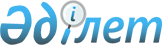 "Қазақстан Республикасы Мәдениет және ақпарат министрлігінің 2011 - 2015 жылдарға арналған стратегиялық жоспары туралы" Қазақстан Республикасы Үкіметінің 2011 жылғы 8 ақпандағы № 96 қаулысына өзгеріс енгізу туралыҚазақстан Ресупбликасы Үкіметінің 2012 жылғы 25 желтоқсандағы № 1681 Қаулысы      РҚАО-ның ескертпесі!

      Осы Қаулы 2013 жылғы 1 қаңтардан бастап қолданысқа енгізіледі.     



      Қазақстан Республикасының Үкіметі ҚАУЛЫ ЕТЕДІ:



      «Қазақстан Республикасы Мәдениет және ақпарат министрлігінің 2011 – 2015 жылдарға арналған стратегиялық жоспары туралы» Қазақстан Республикасы Үкіметінің 2011 жылғы 8 ақпандағы № 96 қаулысына (Қазақстан Республикасының ПҮАЖ-ы, 2011 ж., № 18, 213-құжат) мынадай өзгеріс енгізілсін:



      көрсетілген қаулымен бекітілген Қазақстан Республикасы Мәдениет және ақпарат министрлігінің 2011 – 2015 жылдарға арналған стратегиялық жоспары осы қаулыға қосымшаға сәйкес жаңа редакцияда жазылсын.



      Осы қаулы 2013 жылғы 1 қаңтардан бастап қолданысқа енгізіледі және ресми жариялануға тиіс.      Қазақстан Республикасының

      Премьер-Министрі                                     С. Ахметов

Қазақстан Республикасы   

Үкіметінің           

2012 жылғы 2012 25 желтоқсандағы

№ 1681 қаулысына      

қосымша           

Қазақстан Республикасы  

Үкіметінің        

2011 жылғы 8 ақпандағы  

№ 96 қаулысымен     

бекітілген        

Қазақстан Республикасы Мәдениет және ақпарат министрлiгiнiң 2011 – 2015 жылдарға арналған стратегиялық жоспары 

Мазмұны

      1. Қазақстан Республикасы Мәдениет және ақпарат министрлiгiнiң миссиясы мен пайымдауы



      2. Ағымдағы ахуалды және қызметтiң тиiстi салаларындағы (аясындағы) даму үрдiстерiн талдау



      3. Cтратегиялық бағыттар, мақсаттар, мiндеттер, нысаналы индикаторлар, iс-шаралар және нәтижелер көрсеткiштерi



      4. Функционалдық мүмкiндiктердi дамыту



      5. Ведомствоаралық өзара iс-қимыл



      6. Тәуекелдердi басқару



      7. Бюджеттiк бағдарламалар 

1. Қазақстан Республикасы Мәдениет және ақпарат министрлiгiнiң миссиясы мен пайымдауы

      Қазақстан Республикасы Мәдениет және ақпарат министрлiгiнiң миссиясы – мәдениет және ақпарат саласында сапалы және қолжетiмдi қызметтер көрсетуге, мемлекеттiк және басқа тiлдердiң қарқынды дамуына, ел бiрлiгiнiң нығаюына, мемлекет пен азаматтық сектор әрiптестiгiнiң тиiмдi жүйесiн қолдауға бағытталған мемлекеттiк саясатты әзiрлеу және тиiмдi iске асыру.



      Пайымдауы – азаматтық бастамаларды iске асырудың тиiмдi тетiктерi, ел бiрлiгiнiң мызғымас қағидаттары бар, жалпыұлттық мәдени, ақпараттық және тiлдiк орта. 

2. Ағымдағы ахуалды және қызметтiң тиiстi салаларындағы (аясындағы) даму үрдiстерiн талдау 

1-стратегиялық бағыт. Мәдениет және өнер саласының бәсекеге

қабiлеттiлiгiн арттыру

      Реттелетiн салалар мен қызмет аялары дамуының негiзгi өлшемдерi.



      Саланың инфрақұрылымы. Қазақстандағы мәдениет және өнер мемлекеттiк мекемелерiнiң желiсiнде 40 республикалық (9 театр, 6 концерттiк ұйым, 3 кiтапхана, 6 мұражай, 9 тарихи-мәдени қорық-мұражай, 1 кинокомпания, 6 басқа ұйым) және 8 мыңнан астам облыстық мәдениет ұйымдары (173 мұражай, 4 078 кiтапхана, 2 859 клуб, 44 театр, 25 концерттiк ұйым, 31 кинотеатр және телетеатр, 458 киноқондырғы, 4 хайуанаттар бағы, 2 цирк, 26 мәдениет және демалыс саябағы) қызмет етедi. Соңғы 10 жылда театрлардың саны 20 %-ға ұлғайған, кинотеатрлар мен кинозалдардың саны 40%-ға, мұражайлардың саны 30%-ға, кiтапханалардың саны 15%-ға өскен. Саланың көрсететiн қызметтерiне сұраныс қарқынды түрде өсуде – кинотеатрлар көрермендерiнiң саны 12 есеге артты. Театрлар мен мұражайларға келушiлер санының көрсеткiшi 30%-ға ұлғайды, кiтапханалардың тұрақты оқырмандарының саны 25%-ға өстi.



      Заңнамалық базаны жетiлдiру. 2010 жылы «Мәдениет туралы» Қазақстан Республикасының Заңына өзгерiстер мен толықтырулар енгiзу туралы» Қазақстан Республикасының Заңы қабылданды. Қабылданған түзетулер отандық киноматография, мұражай және кiтапхана iсi саласындағы сұрақтарды реттеуге бағытталған. Атап айтқанда, киноөнiмдердi индексациялау және прокаттық куәлiктер беру механизмi енгiзiлдi, ұлттық киноның критерийлерi анықталды, кiтапханалық қорды қалыптастыру нормасы түзетiлдi, жергiлiктi атқарушы органдар құзыретiне облыстық, аудандық не республикалық маңызы бар бiр кiтапханаға «Орталық» мәртебесiн беру функциясы қосылды.



      Мәдениет мекемелерi көрсететiн қызметтер. 2011 жылы 11 755 спектакль қойылды, 6 401 концерт ұйымдастырылды, 7 ғылыми-қолданбалы, 37 археологиялық зерттеу өткiзiлдi, 30 тарих және мәдениет ескерткiштерiнде қалпына келтiру жұмыстары жалғастырылды, олардың 6-уы толығымен қалпына келтiрiлдi. Республикалық мұражайларда 107 көрме, 357 лекция және 14 353 экскурсия өткiзiлдi. Кiтапханаларда бес жүзден астам iс-шара ұйымдастырылып, өткiзiлдi. Соңғы бес жыл iшiнде саланың көрсететiн қызметтерiнiң саны 18 %-ға өстi.



      Қазақстан мәдениетiн шетелдерде танымал ету. Соңғы бiрнеше жылда Мәдениет күндерi форматындағы iс-шаралар iсжүзiнде барлық ТМД елдерiн, Еуропаның және Азияның, Таяу Шығыстың жетекшi мемлекеттерiн қамтыды. Жалпы, 2005 жылдан 2011 жылға дейiн әлемнiң 38 елiнде отандық мәдениеттi дәрiптеуге бағытталған мәдени iс-шаралар өткiзiлдi.



      Мәдениет қайраткерлерiн қолдау. Мәдениет саласындағы талантты және болашағы зор қайраткерлердi ынталандырудың механизмi енгiзiлдi. Тағылымдамалар мен бiлiктiлiгiн арттыру курстарын ұйымдастыру және өткiзу жұмыстары тұрақты түрде жүргiзiлiп келедi. Отандық репертуарды толықтыру мақсатында гранттар бөлу және шығармашылық байқаулар өткiзу қарастырылған.



      Қаржыландыру. Мәдениет саласының қызмет етуi үшiн 2005 – 2010 жылдары бөлiнген қаражат көлемi 134,8 млрд. теңгенi құрады, соның iшiнде 2005 жылы – 8,8 млрд. теңге, 2006 жылы – 11,3 млрд. теңге, 2007 жылы – 20,1 млрд. теңге, 2008 жылы – 37,7 млрд. теңге, 2009 жылы – 34,5 млрд. теңге, 2010 жылы – 21,2 млрд. теңге.



      Негiзгi проблемаларды талдау.



      Бiрiншi. Мәдениет саласындағы отандық өнiмнiң қызмет көрсету нарығындағы шетелдiк өндiрушiлердiң басымдығының негiзiнде бәсекелестiгiнiң жеткiлiксiздiгi.



      Екiншi. Өңiрлердегi мәдениет мекемелерi желiсiнiң дамуындағы үйлесiмдiлiктiң болмауына негiзделген республика тұрғындарының мәдениет мекемелерi көрсететiн қызметтерге қолжетiмдiлiгiнiң теңсiздiгi.



      Үшiншi. Мәдениет саласын инфрақұрылымының қажеттi жағдайда дамымауы, мамандандырылған кадрлар мен мәдениет ұйымдарының тапшылығы.



      Негiзгi iшкi және сыртқы факторларды бағалау.



      Отандық мәдени нарықтағы шетелдiк өнiмнiң басымдығы саланың нарықтық қатынасын дамыту, продюсерлiк және баспагерлiк қызметтi ынталандыру, талантты әдебиет пен өнер қайраткерлерiне қолдау көрсету арқылы мәдениет саласында бәсекеге қабiлеттi өнiм шығарудың механизмдерiн жетiлдiру қажеттiлiгiн тудыруда. Қазiргi заманғы ыңғайлы форматта халықтың мәдени құндылықтарға қолжетiмдiлiгiн кеңейтуге мүмкiндiк беретiн жаңа технологияларды енгiзу, мәдениет нысандарын сандық форматқа ауыстыру процестерiн бұдан әрi жетiлдiрудi, тиiстi интернет-ресурстарды сапалы мазмұнмен қамтамасыз етудi талап етедi.



      Саланың нормативтiк-құқықтық базасын бұдан әрi жетiлдiру елдiң мәдени кеңiстiгiнiң сәулетiн оңтайландыруға мүмкiндiк бередi. Келешекте – мәдениет ұйымдары желiсiнiң ең төменгi мемлекеттiк нормативтерiн және мемлекеттiк мәдениет ұйымдарының типтiк штаттарын, саланы паспорттауды енгiзу жоспарланған. 

2-Стратегиялық бағыт. Отандық ақпараттық кеңiстiктiң бәсекеге қабiлеттiлiгiн арттыру       

Реттелетiн саланың немесе қызмет өрiсi дамуының негiзгi өлшемдерi.



      Ақпараттық сала инфрақұрылымының жағдайы. 2012 жылғы 1 қаңтардағы жағдай бойынша республикада 2 740 бұқаралық ақпарат құралы (бұдан әрi - БАҚ) қызмет етедi, оның iшiнде: мемлекеттiк 439 (16 %), мемлекеттiк емес – 2 301 (84 %). БАҚ-тың жалпы санының 91 %-газеттер (1 662) және журналдар (832), 8,5 %-ын – электрондық БАҚ-тар (50 телекомпания, 43 радиокомпания, 134 кабельдiк теледидар және 6 спутниктiк хабар тарату операторлары) және 0,5 %-ын ақпараттық агенттiктер (13) құрайды. Қазақ тiлiнде таралатын (эфирге шығатын) БАҚ-тардың үлесi 543 (20%), орыс тiлiнде - 920 (33%), қазақ және орыс тiлдерiнде 930 (34%), қазақ, орыс және басқа тiлдерде – 347 (13%).



      Астана қаласында ашылған «Қазмедиа орталығы» бiрегей телерадиокешенi хабар тарату компаниялары үшiн сапалы және бәсекеге қабiлеттi контент өндiрiсiндегi ағымдағы және келешектегi қажеттiлiктердi қанағаттандыруға мүмкiндiгi бар басты технологиялық алаң болды.



      Заңнамалық базаны жетiлдiру. 2012 жылғы 18 қаңтарда «Телерадио хабарларын тарату туралы» Заң қабылданды, онда телерадионарықтағы барлық субъектiлердiң қатынастарын реттеудiң және цифрлық хабартарату форматына көшудiң құқықтық жағдайлары белгiленген.



      Табыстар және жетiстiктер. 2011 жылдың басында ұлттық цифрлық спутниктiк желi iске қосылды. Хабар тарату жүйесiне барлық жалпыұлттық теле-, радио арналар (37) кiрдi. Оларды спутниктiк ресурстарға орналастыру мемлекеттiк бюджет қаржысынан қамтамасыз етiлдi, бұл отандық теледидарды алыс және шалғай елдi-мекендердi қоса алғанда, Қазақстанның барлық аумағында толық көлемде көру мүмкiндiгiн қамтамасыз еттi. 2006 жылғы Женева келiсiмнiң мүшесi болып табылатын Қазақстан 2015 жылы жерүстi эфирлiк телехабар таратудың сандық форматына толық көшуге дайындалуда.



      Мемлекеттiк арналардың тұжырымдамаларын қайта форматтау және жаңа тақырыптық арналар жасаудың шеңберiнде 2011 жылы «Қазақстан» және «Хабар» телеарналарында рейтингi төмен бағдарламаларды жабу жөнiндегi жұмыстар жүргiзiлдi, «Балапан» және «Мәдениет» тақырыптық телеарналары, «Classic» жаңа радиосы ашылды. 2012 жылы «Бiлiм» және «Жаңалықтар-24» телеарналары қызметтерін бастады.



      2011 жылғы 1 қыркүйектен бастап «Қазақстан» ұлттық телеарнасы 100% мемлекеттiк тiлде хабар таратуға көштi. Бүлдiршiндерге арналған «Балапан» телеарнасы да тек қазақ тiлiнде хабар таратады. Интернетте Baq.kz агрегатты-сайты iске қосылды, онда 90–нан астам қазақ тiлдi ақпарат ресурстары шоғырландырылған. Меншiктi сайттары жоқ аймақтық БАҚ-қа 54 арнайы парақ ашылды. Қазақ тiлдi Wikipedia порталының ұлттық тiлдегi мақалалардың саны жөнiндегi рейтингi 125 орыннан 36 орынға көтерiлдi, бұл «1 000+мақала» санатындағы елдерден «100 000+ мақала» санатындағы елдердiң қатарына көшуге мүмкiндiк бердi.



      Елдегi 234 мемлекеттiк мұрағат мекемелерi республиканың бiрыңғай мұрағаттар жүйесiн құрайды. Қазақстандық мұрағатты халықаралық мұрағаттық кеңiстiкке интеграциялау мақсатында 14 алыс және жақын шет елдермен және халықаралық ұйымдармен ынтымақтастық жөнiндегi келiсiмдер жасалды. Соңғы 20 жылда Ұлттық мұрағат қорының көлемi және жеке құрам бойынша құжаттар саны 11,6 миллионнан 24,2 миллион сақтау бiрлiгiне өстi.



      Қазақстанның кітап шығару саласы бүгінгі күні көтерілу үстінде. Қазіргі таңда Кітап палатасында 314 баспа мен кітап шығарушы ұйым тіркелген. Шығарылып жатқан әлеуметтік маңызды әдебиеттің ассортименті кеңейтіліп, кітаптардың полиграфиялық орындалуы мен көркем безендірілуі жақсаруда.



      Бұл ретте әлеуметтік маңызды әдебиет – бұл қоғамның рухани-танымдық және интеллектуалдық-мәдени әлеуетін арттыруға, өскелең ұрпақты патриотизм, ұлттық және жалпыәлемдік құндылықтар идеалдары рухында тәрбиелеуге, сондай-ақ, елдің қоғамдық-саяси, әлеуметтік-экономикалық, ғылыми-танымдық және мәдени өміріндегі жетістіктерді кеңінен таратуға бағытталған көркем, ғылыми, публицистикалық, энциклопедиялық және басқа да өзекті шығармалар.

      Қаржыландыру. 2005-2010 жылдары мемлекеттiк ақпараттық саясатты қаржыландырудың көлемi 80 598,7 млн. теңгенi құрады, атап айтқанда, 2005 жылы - 8 811,8 млн. теңге, 2006 жылы – 10 480,4 млн. теңге, 2007 жылы – 12 077,8 млн. теңге, 2008 жылы – 16 467,4 млн. теңге, 2009 жылы – 16 467,4 млн. теңге, 2010 жылы – 16 293,9 млн. теңге.



      Негiзгi проблемаларды талдау.



      Бiрiншi. Отандық ақпараттық саланың бәсекеге қабiлеттiлiгiнiң төмен деңгейi.



      Екiншi. Медиялық инфрақұрылымның технологиялық артта қалуы.



      Үшiншi. Цифрлық телерадио хабарлар таратудың болмауы.



      Төртiншi. Қазақстандық Интернет жүйелерi сегментiнiң жеткiлiксiз дамуы.



      Бесiншi. Қазiргi заманға сай ақпараттық технологиялардың және Ұлттық мұрағат қоры құжаттарын автоматтық режимде орталықтандырылған мемлекеттiк есепке алудың болмауы.



      Негiзгi сыртқы және iшкi факторларды бағалау.



      Нормативтiк құқықтық базаны жетiлдiру, соның iшiнде, «Телерадио хабарларын тарату туралы» Қазақстан Республикасының 2012 жылғы 18 қаңтардағы Заңының нормаларын iске асыру арқылы жетiлдiру, мiндеттi теле-радио арналарды ұсыну кепiлдiгiмен 100 пайызға дейiн халықты эфирлiк цифрлiк телерадио хабар таратумен қамтамасыз етуге, отандық телевизиялық және радиоарналардың дамуына жағымды құқықтық жағдай жасауға, ұлттық радиожиiлiк қорды оңтайландыруға және оны орынды қолдануға мүмкiндiк бередi. Ақпараттық-коммуникативтiк технологиялардың даму процессi БАҚ үшiн Интернет желiсiнiң мүмкiндiктерiн қарқынды қолдану жолымен ақпаратты таратудың жаңа мүмкiндiктерiн ашады. Газеттер мен журналдардың электрондық аналогтарын құру, меншiктi интернет-ресурстар ашу, оларды online режимiнде тарату Қазақстан туралы ақпарат қызықтыратын ел азаматтарына, сондай-ақ, шетелдiк интернет пайдаланушылар үшiн ақпарат көздерiн кеңейтуге мүмкiндiк бередi. Сонымен қатар, БАҚ-тың интернетке шығуы олардың жұмыстарын жеделдетудiң деңгейiн арттыруға ықпалын тигiзедi. 

3-стратегиялық бағыт. Қазақстан халқын бiрiктiру факторы ретiнде төзiмдi тiлдiк орта құру       

Реттелетiн салалар мен қызмет аялары дамуының негiзгi өлшемдерi.



      Сала инфрақұрылымының жай-күйi. Тiлдердi дамытудың республикалық үйлестiру-әдiстемелiк орталығы жұмыс iстейдi. Мемлекеттiк тiлдi үйрету орталықтарының өңiрлiк желiсi жоспарлы түрде кеңейтiлуде: 2005 жылы – 8, 2006 жылы – 12, 2007 жылы – 36, 2008 жылы – 45, 2009 жылы – 93, 2010 жылы – 101, 2011 жылы - 132 орталық.



      Саланың табыстары және жетiстiктерi. Қазақстан Республикасы Президентiнiң 2011 жылғы 29 маусымдағы № 110 Жарлығымен Тiлдердi қолдану мен дамытудың 2011 - 2020 жылдарға арналған мемлекеттiк бағдарламасы (бұдан әрi – Мемлекеттiк бағдарлама) бекiтiлдi.



      Мемлекеттiк бағдарламаның мақсаты – Қазақстанда тұратын барлық этностар тiлiн сақтай отырып, ұлт бiрлiгiн нығайтудың маңызды факторы ретiнде мемлекеттiк тiлдiң кең ауқымды қолданылуын қамтамасыз ететiн үйлесiмдi тiл саясаты.



      Мемлекеттiк бағдарламаны iске асырудың бiрiншi кезеңiнде тiл бiлiктiлiгi стандарттарын пысықтау басталды: мемлекеттiк тiлдi оқытудың стандарттарын жетiлдiру, оны меңгерудiң деңгейiн А1-А2 – тiлдi оңай қолдану, В1-В2 - өздiгiнен қолдану, С1-С2 – бiлiктi қолдану деңгейлерi бойынша бағалаудың жүйесiн енгiзу жөнiнде жұмыстар жүргiзiлдi. Қазақ тiлiн оқыту үшiн шешiмдерiмен тапсырмалар әзiрлеу бойынша дайындық жұмыстары аяқталды.



      238 аталым баспа өнiмi әзiрленiп, басып шығарылды, олардың iшiнде аса құнды, қазiргi заманғы ғылыми-теориялық талаптарға сай лексикографиялық еңбек - 15 томдық «Қазақ әдеби тiлiнiң сөздiгi» бар. Сонымен қатар, барлық жастағы балаларға арналған 15-томдық «Әлем балалар әдебиетiнiң iнжу-маржандары», классикалық әдебиеттердiң «Әлемдiк классика» 25-томдығы, аудиокiтаптар, инновациялық ғылыми-әдiстемелiк бағдарламалар, т.б. басылымдар жарық көрдi.



      Мемлекеттiк тiлдi үйренудiң жүйесiне жаңа ақпараттық технологияларды енгiзу мақсатында 2008 жылы «Қазақстан Республикасының мемлекеттiк тiлi» порталы жасалып (www.til.gov.kz), онда интернет – сервистердiң жиырмадан астам түрi орналастырылды.



      Мемлекеттiк органдарда құжат айналымын мемлекеттiк тiлге кезең-кезеңмен көшiру қамтамасыз етiлдi. 2009 жылғы 1 қаңтардан бастап барлық орталық және жергiлiктi мемлекеттiк органдарда мемлекеттiк тiлде iс жүргiзу мониторингiнiң автоматтандырылған жүйесi енгiзiлдi. Мемлекеттiк органдардағы мемлекеттiк тiлдегi құжат айналымы 82 %-ға жеттi.



      Төзiмдi тiлдiк орта қалыптастыру. 2011 жылғы жағдай бойынша этномәдени бiрлестiктер жанында 190–нан аса жексенбiлiк мектептер жұмыс iстейдi (2005 жылы мектептердiң саны 160 болған), оларда республикамызда тұратын 7 мыңнан астам балалар мен ересектер 30-ға жуық этностық топтардың тiлдерiн оқиды.



      Қаржыландыру. 2005 - 2010 жылдары бөлiнген қаржының көлемi 8 млрд. 282 млн. теңгенi құрады: 2005 жылы республикалық бюджеттен – 327,9 млн. теңге, 2006 жылы – 588,5 млн. теңге, 2007 жылы – 1 млрд. 639,2 млн. теңге, 2008 жылы – 1 млрд. 543,9 млн. теңге, 2009 жылы – 1 млрд. 24,1 млн. теңге, 2010 жылы – 668,9 млн. теңге бөлiндi.



      Негiзгi проблемаларды талдау.



      Бiрiншi. Қоғамдағы мемлекеттiк тiлдi меңгеру деңгейiнiң жеткiлiксiздiгi.



      Екiншi. Мемлекеттiк тiлдiң елiмiздiң әлеуметтiк-коммуникативтiк кеңiстiгiнде жеткiлiксiз енгiзiлуi.



      Үшiншi. Қазақстандық қоғамдағы тiлдiк мәдениеттiң төмендеуi.



      Төртiншi. Қазақстандықтардың лингвистикалық капиталының сақталу және нығаю қажеттiлiгi.



      Негiзгi iшкi және сыртқы факторларды бағалау.



      Мемлекеттiк тiлдi оқытудағы бiрыңғай әдiстеме мен стандарттардың жоқтығы, қазақ тiлiн оқытатын оқытушылар мен мамандардың дайындық деңгейiнiң төмендiгi, оқыту инфрақұрылымы қызметiнiң бiрыңғай стандарттарының, сондай-ақ мемлекеттiк тiлдi меңгеру процесiнiң ынталандыру және мониторингi жүйесiнiң жоқтығы қоғамда мемлекеттiк тiлдi меңгеру деңгейiн арттыруда тежегiш фактор болып отыр.



      Елiмiздiң әлеуметтiк-коммуникативтiк кеңiстiгiне мемлекеттiк тiлдi енгiзу процесiндегi маңызды фактор ретiнде оның халықаралық қатынас, бос уақыт пен ойын-сауық саласындағы белсендi қолданылуы, оның заң, ғылым және жаңа технологиялар тiлi ретiнде дамуы, мемлекеттiк тiлде сөйлеудiң беделiн арттыру мен оны отбасылық құндылық ретiнде дәрiптелуi болып табылады.



      Қазақстандық қоғамның тiлдiк мәдениетiн арттыру, лингвистикалық капиталын нығайту саласында терминология, антропонимика, ономастика саласындағы мәселелердi шешу және ономастика, сөйлеу мен жазу мәдениетiн жетiлдiруге септiгiн тигiзу, сондай-ақ толерантты тiлдiк орта құру басымдыққа ие болып табылады. 

4-стратегиялық бағыт. Мемлекеттiлiктi және ел бiрлiгiн одан әрi

нығайту, iшкi саяси тұрақтылықты қамтамасыз ету       

Реттелетiн салалар мен қызмет аялары дамуының негiзгi өлшемдерi.



      Қоғамдық-саяси сала инфрақұрылымының жай-күйi. Республикада 10 саяси партия, 818 этно-мәдени бiрлестiк (бұдан әрi – ЭМБ), 18 000 астам үкiметтiк емес ұйымдар (бұдан әрi – ҮЕҰ) және бiрқатар кәсiптiк одақтар жұмыс iстейдi. 2006 жылдан бастап, ҮЕҰ жыл сайынғы өсiмi – 1000-нан астам ұйымды құрайды.



      Табыстар мен жетiстiктер. Елiмiзде болып жатқан қоғамдық-саяси процестердiң, этникааралық қарым-қатынастар дамуының жағдайы мен ағымдарын терең зерделеу мақсатында министрлiк жағдайды жүйелi мониторингiлеу механизмiн дұрыс жолға қойған. Ел дамуының негiзгi басымдықтарын, стратегиялық бағдарламалық құжаттарды түсiндiруге бағытталған ақпараттық-насихаттық iс-шаралар өткiзуге қатысты тұрақты түрде жұмыс жүргiзiлiп келедi. Әлеуметтiк мәлiметтерге сәйкес мемлекеттiк саясаттың бағдарламалық құжаттары мен негiзгi бағыттары туралы халықтың хабардарлық деңгейi 85%-дан астамды құрады.



      Министрлiктiң үйлестiрушiлiк рөлiнiң аясында билiктiң, бизнес пен ҮЕҰ негiзгi әлеуметтiк әрiптестiгiн жолға қойған, 2006 – 2011 жылдарға арналған Азаматтық қоғамды дамытудың тұжырымдамасы тиiмдi iске асырылды. Нәтижесiнде, заң жобаларын әзiрлеуге, бағдарламаларды iске асыруға, елiмiздiң маңызды даму мәселелерi бойынша қоғамдық тыңдаулар өткiзуге ҮЕҰ–ы кеңiнен тарту күнделiктi тәжiрибеге айналды. Мемлекет пен ҮЕҰ-дың әрiптестiгiнiң басымдықтарын белгiлейтiн, Азаматтық форумдар жүйелi түрде өткiзiледi. Салалық мемлекеттiк әлеуметтiк тапсырыстар дамуға бет алды. 2011 жылдан бастап барлық мүдделi мемлекеттiк органдардың стратегиялық жоспарларына олардың азаматтық сектормен өзара iс-қимылдарының тиiмдiлiгi индикаторлары енгiзiлдi.



      Мемлекеттiк әлеуметтiк тапсырыстың шеңберiнде соңғы төрт жылда Министрлiк тарапынан қоғамдық өмiрдiң түрлi салаларындағы ҮЕҰ-дың 700–ден астам әлеуметтiк маңызды жобалары қаржыландырылды. Министрлiктiң басты әрiптестерi – барлық республикалық шығармашылық одақтар, Қазақстан халқы Ассамблеясының қоры, республикалық этно-мәдени бiрлестiктер, Қазақстанның Азаматтық Альянсы, Дүниежүзi қазақтарының қауымдастығы, «Болашақ» президенттiк бағдарламасы түлектерiнiң қауымдастығы, Мемлекеттiк тiлдi дамыту қоры, Iскер әйелдер қауымдастығы, Қазақстан жастарының конгресi, «Атамекен» одағы және көптеген басқа да әйелдер, жастар, ардагерлер, экологиялық ҮЕҰ. Мемлекеттiк тапсырыстың барлық процедураларын айқын және ашық орналастырғаны үшiн министрлiк «Таным» қоғамдық сыйлығының иегерi болды.



      Заңнамалық базаны жетiлдiру. 2012 жылғы 1 қаңтардан бастап «Мемлекеттiк әлеуметтiк тапсырыс туралы» жаңартылған Қазақстан Республикасының Заңы күшiне ендi.



      Қаржыландыру. 2005-2010 жылдары қаржыландыру көлемi 3 млрд. 430 млн. теңгенi құрады: Мемлекеттiк әлеуметтiк тапсырысты iске асыруға 2005 жылы 59,7 млн. теңге бөлiндi, 2006 жылы – 200 млн. теңге, 2007 жылы – 299,2 млн. теңге, 2008 жылы – 709,2 млн. теңге, 2009 жылы – 917,2 млн. теңге, 2010 жылы – 1 млрд. 206 млн. теңге бөлiндi.



      Негiзгi проблемаларды талдау.



      Бiрiншi. Халық арасында ақпараттық-насихаттық жұмыс жүргiзу әдiстемесiн жетiлдiру, сондай-ақ «үндесу алаңдары» қызметiн қамтамасыз ету саласында да әдiстемелiк база құру қажеттiгi туындап отыр.



      Екiншi. Мемлекеттiк рәмiздер саласындағы заңнамалардың мүлтiксiз сақталуын қамтамасыз ету тәжiрибесiн жетiлдiру талап етiледi.



      Үшiншi. Мемлекеттiк әлеуметтiк тапсырысты қалыптастыру және орналастыру саласындағы заңнамалық, әлеуметтiк-экономикалық және ұйымдастыру-әдiстемелiк қамтамасыз ету бұдан әрi жетiлдiрудi талап етедi.



      Негiзгi iшкi және сыртқы факторларды бағалау.



      Мемлекеттiң басты мiндеттерiнiң бiрi халықпен тиiмдi идеологиялық жұмыс жүргiзу екендiгiн ескере отырып, ақпараттық-насихаттық қызметтердi ұйымдастырудың механизмдерi мен әдiстерiн әрi қарай жетiлдiру, осы салада азаматтық қоғам институттарымен ынтымақтастықты кеңейту, заман талабына сай келетiн әдiстемелiк және техникалық базаны әзiрлеу және енгiзу талап етiледi. 

3. Cтратегиялық бағыттар, мақсаттар, мiндеттер, нысаналы индикаторлар, iс-шаралар және нәтижелер көрсеткiштерi 

3.1. Cтратегиялық бағыттар, мақсаттар, мiндеттер, нысаналы индикаторлар, iс-шаралар және нәтижелер көрсеткiштерi 

3.2. Мемлекеттiк органның стратегиялық бағыттары мен мақсаттарының мемлекеттiң стратегиялық мақсаттарымен сәйкестiгi 

4. Функционалдық мүмкiндiктердi дамыту 

5. Ведомствоаралық өзара iс-қимыл 

6. Тәуекелдердi басқару 

7. Бюджеттiк бағдарламалар



7.1. Бюджеттiк бағдарламалар 

7.2. Бюджеттiк шығыстардың жиынтығымың теңге
					© 2012. Қазақстан Республикасы Әділет министрлігінің «Қазақстан Республикасының Заңнама және құқықтық ақпарат институты» ШЖҚ РМК
				АтауыАқпарат көзiӨлшем бiрлiгiЕсептi кезеңЕсептi кезеңЖоспарлы кезеңЖоспарлы кезеңЖоспарлы кезеңЖоспарлы кезеңЖоспарлы кезеңАтауыАқпарат көзiӨлшем бiрлiгi2009

жылы2010 жылы2011

жылы2012

жылы2013

жылы2014

жылы2015

жылы123456789101-стратегиялық бағыт

Мәдениет және өнер саласының бәсекеге қабiлеттiлiгiн арттыру1-стратегиялық бағыт

Мәдениет және өнер саласының бәсекеге қабiлеттiлiгiн арттыру1-стратегиялық бағыт

Мәдениет және өнер саласының бәсекеге қабiлеттiлiгiн арттыру1-стратегиялық бағыт

Мәдениет және өнер саласының бәсекеге қабiлеттiлiгiн арттыру1-стратегиялық бағыт

Мәдениет және өнер саласының бәсекеге қабiлеттiлiгiн арттыру1-стратегиялық бағыт

Мәдениет және өнер саласының бәсекеге қабiлеттiлiгiн арттыру1-стратегиялық бағыт

Мәдениет және өнер саласының бәсекеге қабiлеттiлiгiн арттыру1-стратегиялық бағыт

Мәдениет және өнер саласының бәсекеге қабiлеттiлiгiн арттыру1-стратегиялық бағыт

Мәдениет және өнер саласының бәсекеге қабiлеттiлiгiн арттыру1-стратегиялық бағыт

Мәдениет және өнер саласының бәсекеге қабiлеттiлiгiн арттыру1.1-мақсат. Отандық мәдениеттi елде және шетелдерде танымал ету1.1-мақсат. Отандық мәдениеттi елде және шетелдерде танымал ету1.1-мақсат. Отандық мәдениеттi елде және шетелдерде танымал ету1.1-мақсат. Отандық мәдениеттi елде және шетелдерде танымал ету1.1-мақсат. Отандық мәдениеттi елде және шетелдерде танымал ету1.1-мақсат. Отандық мәдениеттi елде және шетелдерде танымал ету1.1-мақсат. Отандық мәдениеттi елде және шетелдерде танымал ету1.1-мақсат. Отандық мәдениеттi елде және шетелдерде танымал ету1.1-мақсат. Отандық мәдениеттi елде және шетелдерде танымал ету1.1-мақсат. Отандық мәдениеттi елде және шетелдерде танымал етуОсы мақсатқа қол жеткiзуге бағытталған бюджеттiк бағдарламалардың коды (001, 003, 006, 007, 008, 009, 010, 011, 012, 013, 019, 020, 021, 028, 029, 068)Осы мақсатқа қол жеткiзуге бағытталған бюджеттiк бағдарламалардың коды (001, 003, 006, 007, 008, 009, 010, 011, 012, 013, 019, 020, 021, 028, 029, 068)Осы мақсатқа қол жеткiзуге бағытталған бюджеттiк бағдарламалардың коды (001, 003, 006, 007, 008, 009, 010, 011, 012, 013, 019, 020, 021, 028, 029, 068)Осы мақсатқа қол жеткiзуге бағытталған бюджеттiк бағдарламалардың коды (001, 003, 006, 007, 008, 009, 010, 011, 012, 013, 019, 020, 021, 028, 029, 068)Осы мақсатқа қол жеткiзуге бағытталған бюджеттiк бағдарламалардың коды (001, 003, 006, 007, 008, 009, 010, 011, 012, 013, 019, 020, 021, 028, 029, 068)Осы мақсатқа қол жеткiзуге бағытталған бюджеттiк бағдарламалардың коды (001, 003, 006, 007, 008, 009, 010, 011, 012, 013, 019, 020, 021, 028, 029, 068)Осы мақсатқа қол жеткiзуге бағытталған бюджеттiк бағдарламалардың коды (001, 003, 006, 007, 008, 009, 010, 011, 012, 013, 019, 020, 021, 028, 029, 068)Осы мақсатқа қол жеткiзуге бағытталған бюджеттiк бағдарламалардың коды (001, 003, 006, 007, 008, 009, 010, 011, 012, 013, 019, 020, 021, 028, 029, 068)Осы мақсатқа қол жеткiзуге бағытталған бюджеттiк бағдарламалардың коды (001, 003, 006, 007, 008, 009, 010, 011, 012, 013, 019, 020, 021, 028, 029, 068)Осы мақсатқа қол жеткiзуге бағытталған бюджеттiк бағдарламалардың коды (001, 003, 006, 007, 008, 009, 010, 011, 012, 013, 019, 020, 021, 028, 029, 068)Нысаналы индикаторНысаналы индикаторНысаналы индикаторНысаналы индикаторНысаналы индикаторНысаналы индикаторНысаналы индикаторНысаналы индикаторНысаналы индикаторНысаналы индикаторМәдениет саласындағы қызметтер сапасымен тұрғындардың қанағаттануының деңгейiәлеуметтiк зерттеу%305050525456571.1.1-мiндет. «Мәдени мұра» ұлттық стратегиялық жобасын одан әрi жүзеге асыру аясында тарихи-мәдени мұраны сақтау және танымал ету1.1.1-мiндет. «Мәдени мұра» ұлттық стратегиялық жобасын одан әрi жүзеге асыру аясында тарихи-мәдени мұраны сақтау және танымал ету1.1.1-мiндет. «Мәдени мұра» ұлттық стратегиялық жобасын одан әрi жүзеге асыру аясында тарихи-мәдени мұраны сақтау және танымал ету1.1.1-мiндет. «Мәдени мұра» ұлттық стратегиялық жобасын одан әрi жүзеге асыру аясында тарихи-мәдени мұраны сақтау және танымал ету1.1.1-мiндет. «Мәдени мұра» ұлттық стратегиялық жобасын одан әрi жүзеге асыру аясында тарихи-мәдени мұраны сақтау және танымал ету1.1.1-мiндет. «Мәдени мұра» ұлттық стратегиялық жобасын одан әрi жүзеге асыру аясында тарихи-мәдени мұраны сақтау және танымал ету1.1.1-мiндет. «Мәдени мұра» ұлттық стратегиялық жобасын одан әрi жүзеге асыру аясында тарихи-мәдени мұраны сақтау және танымал ету1.1.1-мiндет. «Мәдени мұра» ұлттық стратегиялық жобасын одан әрi жүзеге асыру аясында тарихи-мәдени мұраны сақтау және танымал ету1.1.1-мiндет. «Мәдени мұра» ұлттық стратегиялық жобасын одан әрi жүзеге асыру аясында тарихи-мәдени мұраны сақтау және танымал ету1.1.1-мiндет. «Мәдени мұра» ұлттық стратегиялық жобасын одан әрi жүзеге асыру аясында тарихи-мәдени мұраны сақтау және танымал етуТiкелей нәтижелер көрсеткiштерiТiкелей нәтижелер көрсеткiштерiТiкелей нәтижелер көрсеткiштерiТiкелей нәтижелер көрсеткiштерiТiкелей нәтижелер көрсеткiштерiТiкелей нәтижелер көрсеткiштерiТiкелей нәтижелер көрсеткiштерiТiкелей нәтижелер көрсеткiштерiТiкелей нәтижелер көрсеткiштерiТiкелей нәтижелер көрсеткiштерiРеспубликалық және жергiлiктi маңызы бар тарихи және мәдени ескерткiштердiң мемлекеттiк тiзiмiне енген объектiлердiң жалпы санының қалпына келтiрiлген, консервациядан өткен мәдени мұра объектiлерiнiң үлесiведомствоға бағынысты ұйымдардың есептерi%0,660,730,780,830,890,951,02Тарихи-мәдени мұраларды елде және шетелдерде танымал етуге бағытталған iс-шаралардың санының өсуiведомствоға бағынысты ұйымдардың есептерiбірлік165168170180177179180«Мәдени мұра» жобалары туралы тұтынушылардың хабардар болу деңгейiәлеуметтiк зерттеу%40707576777880Тiкелей нәтижелер көрсеткiштерiне қол жеткiзуге арналған iс-шараларТiкелей нәтижелер көрсеткiштерiне қол жеткiзуге арналған iс-шараларТiкелей нәтижелер көрсеткiштерiне қол жеткiзуге арналған iс-шараларТiкелей нәтижелер көрсеткiштерiне қол жеткiзуге арналған iс-шараларТiкелей нәтижелер көрсеткiштерiне қол жеткiзуге арналған iс-шараларЖоспарлы кезеңЖоспарлы кезеңЖоспарлы кезеңЖоспарлы кезеңЖоспарлы кезеңТiкелей нәтижелер көрсеткiштерiне қол жеткiзуге арналған iс-шараларТiкелей нәтижелер көрсеткiштерiне қол жеткiзуге арналған iс-шараларТiкелей нәтижелер көрсеткiштерiне қол жеткiзуге арналған iс-шараларТiкелей нәтижелер көрсеткiштерiне қол жеткiзуге арналған iс-шараларТiкелей нәтижелер көрсеткiштерiне қол жеткiзуге арналған iс-шаралар2011 жылы2012

жылы2013

жылы2014

жылы2015

жылыҚазақстандағы тарихи-мәдени мұраларды кешендi зерттеуҚазақстандағы тарихи-мәдени мұраларды кешендi зерттеуҚазақстандағы тарихи-мәдени мұраларды кешендi зерттеуҚазақстандағы тарихи-мәдени мұраларды кешендi зерттеуҚазақстандағы тарихи-мәдени мұраларды кешендi зерттеуХХХХХТарихи-мәдени мұраладың сақталуын қамтамасыз етуТарихи-мәдени мұраладың сақталуын қамтамасыз етуТарихи-мәдени мұраладың сақталуын қамтамасыз етуТарихи-мәдени мұраладың сақталуын қамтамасыз етуТарихи-мәдени мұраладың сақталуын қамтамасыз етуХХХХХЕл iшiнде және шетелде ұлттық тарихи мұраны насихаттауЕл iшiнде және шетелде ұлттық тарихи мұраны насихаттауЕл iшiнде және шетелде ұлттық тарихи мұраны насихаттауЕл iшiнде және шетелде ұлттық тарихи мұраны насихаттауЕл iшiнде және шетелде ұлттық тарихи мұраны насихаттауХХХХХМеморган көрсететiн қызметтердiң сапасына қанағаттану бойынша халыққа сауал ұйымдастыру және өткiзу жөнiнде iс-шаралар жоспарын әзiрлеуМеморган көрсететiн қызметтердiң сапасына қанағаттану бойынша халыққа сауал ұйымдастыру және өткiзу жөнiнде iс-шаралар жоспарын әзiрлеуМеморган көрсететiн қызметтердiң сапасына қанағаттану бойынша халыққа сауал ұйымдастыру және өткiзу жөнiнде iс-шаралар жоспарын әзiрлеуМеморган көрсететiн қызметтердiң сапасына қанағаттану бойынша халыққа сауал ұйымдастыру және өткiзу жөнiнде iс-шаралар жоспарын әзiрлеуМеморган көрсететiн қызметтердiң сапасына қанағаттану бойынша халыққа сауал ұйымдастыру және өткiзу жөнiнде iс-шаралар жоспарын әзiрлеу-Х---Ақпараттық-танымдық веб-порталдарды Қазақстанның тарихи-мәдени мұрасы туралы контенттермен толықтыруАқпараттық-танымдық веб-порталдарды Қазақстанның тарихи-мәдени мұрасы туралы контенттермен толықтыруАқпараттық-танымдық веб-порталдарды Қазақстанның тарихи-мәдени мұрасы туралы контенттермен толықтыруАқпараттық-танымдық веб-порталдарды Қазақстанның тарихи-мәдени мұрасы туралы контенттермен толықтыруАқпараттық-танымдық веб-порталдарды Қазақстанның тарихи-мәдени мұрасы туралы контенттермен толықтыруХХХХХ1.1.2-мiндет. Мәдени құндылықтарға тұрғындардың қол жетiмдiлiгiн арттыру1.1.2-мiндет. Мәдени құндылықтарға тұрғындардың қол жетiмдiлiгiн арттыру1.1.2-мiндет. Мәдени құндылықтарға тұрғындардың қол жетiмдiлiгiн арттыру1.1.2-мiндет. Мәдени құндылықтарға тұрғындардың қол жетiмдiлiгiн арттыру1.1.2-мiндет. Мәдени құндылықтарға тұрғындардың қол жетiмдiлiгiн арттыру1.1.2-мiндет. Мәдени құндылықтарға тұрғындардың қол жетiмдiлiгiн арттыру1.1.2-мiндет. Мәдени құндылықтарға тұрғындардың қол жетiмдiлiгiн арттыру1.1.2-мiндет. Мәдени құндылықтарға тұрғындардың қол жетiмдiлiгiн арттыру1.1.2-мiндет. Мәдени құндылықтарға тұрғындардың қол жетiмдiлiгiн арттыру1.1.2-мiндет. Мәдени құндылықтарға тұрғындардың қол жетiмдiлiгiн арттыруТiкелей нәтижелер көрсеткiштерiТiкелей нәтижелер көрсеткiштерiТiкелей нәтижелер көрсеткiштерiТiкелей нәтижелер көрсеткiштерiТiкелей нәтижелер көрсеткiштерiТiкелей нәтижелер көрсеткiштерiТiкелей нәтижелер көрсеткiштерiТiкелей нәтижелер көрсеткiштерiТiкелей нәтижелер көрсеткiштерiТiкелей нәтижелер көрсеткiштерiМәдениет ұйымдарына 1000 адамға шаққандағыСтатистика агенттiгiнiң деректерiбірліккелушiлердiң орташа саны:- кiтапханаға келушiлер265268269271273275277- театрға келушiлер124121122124126127129- мұражайға келушiлер256257258260262264266Цифрлық форматқа көшірілген кітапханалық қордың үлесіведомствоға бағынысты ұйымдардың есептерi%----214265«Қазақстан Кiтапханасы» мемлекеттiк электрондық кiтапхана қоры» ақпараттық жүйесiне қатысушылыққолданушыларды есепке алудың электрондық жүйесi kazneb.kzмың адам-495051525354Автоматтандырылған мемлекеттiк қызметтердiң үлесiбұйрық%---8317--Тiкелей нәтижелер көрсеткiштерiне қол жеткiзуге арналған iс-шараларТiкелей нәтижелер көрсеткiштерiне қол жеткiзуге арналған iс-шараларТiкелей нәтижелер көрсеткiштерiне қол жеткiзуге арналған iс-шараларТiкелей нәтижелер көрсеткiштерiне қол жеткiзуге арналған iс-шараларТiкелей нәтижелер көрсеткiштерiне қол жеткiзуге арналған iс-шараларЖоспарлы кезеңЖоспарлы кезеңЖоспарлы кезеңЖоспарлы кезеңЖоспарлы кезеңТiкелей нәтижелер көрсеткiштерiне қол жеткiзуге арналған iс-шараларТiкелей нәтижелер көрсеткiштерiне қол жеткiзуге арналған iс-шараларТiкелей нәтижелер көрсеткiштерiне қол жеткiзуге арналған iс-шараларТiкелей нәтижелер көрсеткiштерiне қол жеткiзуге арналған iс-шараларТiкелей нәтижелер көрсеткiштерiне қол жеткiзуге арналған iс-шаралар2011 жылы2012 жылы2013 жылы2014 жылы2015 жылыМемлекеттiк мәдениет мекемелерiн материалдық-техникалық қамтамасыз етуМемлекеттiк мәдениет мекемелерiн материалдық-техникалық қамтамасыз етуМемлекеттiк мәдениет мекемелерiн материалдық-техникалық қамтамасыз етуМемлекеттiк мәдениет мекемелерiн материалдық-техникалық қамтамасыз етуМемлекеттiк мәдениет мекемелерiн материалдық-техникалық қамтамасыз етуХХХХХМәдениет нысандарын салу және қайта қалпына келтiруМәдениет нысандарын салу және қайта қалпына келтiруМәдениет нысандарын салу және қайта қалпына келтiруМәдениет нысандарын салу және қайта қалпына келтiруМәдениет нысандарын салу және қайта қалпына келтiруХХХХХМәдениет нысандарының қызмет етуiн қамтамасыз етуМәдениет нысандарының қызмет етуiн қамтамасыз етуМәдениет нысандарының қызмет етуiн қамтамасыз етуМәдениет нысандарының қызмет етуiн қамтамасыз етуМәдениет нысандарының қызмет етуiн қамтамасыз етуХХХХХМемлекеттiк мәдениет ұйымдары кадрларының бiлiктiлiгiн арттыру және қайта даярлауМемлекеттiк мәдениет ұйымдары кадрларының бiлiктiлiгiн арттыру және қайта даярлауМемлекеттiк мәдениет ұйымдары кадрларының бiлiктiлiгiн арттыру және қайта даярлауМемлекеттiк мәдениет ұйымдары кадрларының бiлiктiлiгiн арттыру және қайта даярлауМемлекеттiк мәдениет ұйымдары кадрларының бiлiктiлiгiн арттыру және қайта даярлауХХХХХ«Қазақстан Кiтапханасы» мемлекеттiк электрондық кiтапхана қорының контентiн толықтыру«Қазақстан Кiтапханасы» мемлекеттiк электрондық кiтапхана қорының контентiн толықтыру«Қазақстан Кiтапханасы» мемлекеттiк электрондық кiтапхана қорының контентiн толықтыру«Қазақстан Кiтапханасы» мемлекеттiк электрондық кiтапхана қорының контентiн толықтыру«Қазақстан Кiтапханасы» мемлекеттiк электрондық кiтапхана қорының контентiн толықтыруХХХХХМемлекеттiк қызмет көрсету стандарттарын және регламенттерiн әзiрлеуМемлекеттiк қызмет көрсету стандарттарын және регламенттерiн әзiрлеуМемлекеттiк қызмет көрсету стандарттарын және регламенттерiн әзiрлеуМемлекеттiк қызмет көрсету стандарттарын және регламенттерiн әзiрлеуМемлекеттiк қызмет көрсету стандарттарын және регламенттерiн әзiрлеуХХ---Мемлекеттiк қызмет көрсетулерді электрондық форматқа көшiруМемлекеттiк қызмет көрсетулерді электрондық форматқа көшiруМемлекеттiк қызмет көрсетулерді электрондық форматқа көшiруМемлекеттiк қызмет көрсетулерді электрондық форматқа көшiруМемлекеттiк қызмет көрсетулерді электрондық форматқа көшiру-ХХ--1.1.3-мiндет. Мәдениет саласындағы отандық өнiмдерге сұраныстың артуын ынталандыру1.1.3-мiндет. Мәдениет саласындағы отандық өнiмдерге сұраныстың артуын ынталандыру1.1.3-мiндет. Мәдениет саласындағы отандық өнiмдерге сұраныстың артуын ынталандыру1.1.3-мiндет. Мәдениет саласындағы отандық өнiмдерге сұраныстың артуын ынталандыру1.1.3-мiндет. Мәдениет саласындағы отандық өнiмдерге сұраныстың артуын ынталандыру1.1.3-мiндет. Мәдениет саласындағы отандық өнiмдерге сұраныстың артуын ынталандыру1.1.3-мiндет. Мәдениет саласындағы отандық өнiмдерге сұраныстың артуын ынталандыру1.1.3-мiндет. Мәдениет саласындағы отандық өнiмдерге сұраныстың артуын ынталандыру1.1.3-мiндет. Мәдениет саласындағы отандық өнiмдерге сұраныстың артуын ынталандыру1.1.3-мiндет. Мәдениет саласындағы отандық өнiмдерге сұраныстың артуын ынталандыруЖалпы кинопрокат көлемiндегi отандық фильмдердiң үлесiкинотеатрлар репертуары мониторингi%5,26,545444Республикалық және өңiрлiк театрлардағы жаңа театрлық қойылымдардың саны (жылдық кесiм)ведомствоға бағынысты ұйымдардың есептерiбірлік36394239322929Бизнестi тiркеу мен жүргiзуге, кеткен уақыт пен шығындарды қоса есептегенде, (рұқсаттама, лицензия, сертификат, аккредитация және кеңес алу) қатысты операциялық шығындар деңгейiнiң төмендеуiоперациялық шығындарды төмендету мониторингi%-30---30-Мемлекеттiк бақылаудағы жоспарлау тiркеуiнiң саның 30%-дейiн төмендетуведомствалық есептiлiк%---101010-Тiкелей нәтижелер көрсеткiштерiне қол жеткiзуге арналған iс-шараларТiкелей нәтижелер көрсеткiштерiне қол жеткiзуге арналған iс-шараларТiкелей нәтижелер көрсеткiштерiне қол жеткiзуге арналған iс-шараларТiкелей нәтижелер көрсеткiштерiне қол жеткiзуге арналған iс-шараларТiкелей нәтижелер көрсеткiштерiне қол жеткiзуге арналған iс-шараларЖоспарлы кезеңЖоспарлы кезеңЖоспарлы кезеңЖоспарлы кезеңЖоспарлы кезеңТiкелей нәтижелер көрсеткiштерiне қол жеткiзуге арналған iс-шараларТiкелей нәтижелер көрсеткiштерiне қол жеткiзуге арналған iс-шараларТiкелей нәтижелер көрсеткiштерiне қол жеткiзуге арналған iс-шараларТiкелей нәтижелер көрсеткiштерiне қол жеткiзуге арналған iс-шараларТiкелей нәтижелер көрсеткiштерiне қол жеткiзуге арналған iс-шаралар2011 жылы2012 жылы2013 жылы2014 жылы2015 жылыМәдениет саласындағы қайраткерлердi ынталандыру (дарынды тұлғаларды қолдау, мәдениет қайраткерлiне мемлекеттiк сыйлықтар мен стипендиялар төленуiн қамтамасыз ету)Мәдениет саласындағы қайраткерлердi ынталандыру (дарынды тұлғаларды қолдау, мәдениет қайраткерлiне мемлекеттiк сыйлықтар мен стипендиялар төленуiн қамтамасыз ету)Мәдениет саласындағы қайраткерлердi ынталандыру (дарынды тұлғаларды қолдау, мәдениет қайраткерлiне мемлекеттiк сыйлықтар мен стипендиялар төленуiн қамтамасыз ету)Мәдениет саласындағы қайраткерлердi ынталандыру (дарынды тұлғаларды қолдау, мәдениет қайраткерлiне мемлекеттiк сыйлықтар мен стипендиялар төленуiн қамтамасыз ету)Мәдениет саласындағы қайраткерлердi ынталандыру (дарынды тұлғаларды қолдау, мәдениет қайраткерлiне мемлекеттiк сыйлықтар мен стипендиялар төленуiн қамтамасыз ету)ХХХХХӘлеуметтiк-маңызды және мәдени iс-шараларды ұйымдастыруӘлеуметтiк-маңызды және мәдени iс-шараларды ұйымдастыруӘлеуметтiк-маңызды және мәдени iс-шараларды ұйымдастыруӘлеуметтiк-маңызды және мәдени iс-шараларды ұйымдастыруӘлеуметтiк-маңызды және мәдени iс-шараларды ұйымдастыруХХХХХҰлттық фильмдер шығаруҰлттық фильмдер шығаруҰлттық фильмдер шығаруҰлттық фильмдер шығаруҰлттық фильмдер шығаруХХХХХБизнестi тiркеу мен жүргiзуге қатысты операциялық шығындарды азайтуға бағытталған ұйымдастыру-тәжiрибелiк iс-шаралар өткiзуБизнестi тiркеу мен жүргiзуге қатысты операциялық шығындарды азайтуға бағытталған ұйымдастыру-тәжiрибелiк iс-шаралар өткiзуБизнестi тiркеу мен жүргiзуге қатысты операциялық шығындарды азайтуға бағытталған ұйымдастыру-тәжiрибелiк iс-шаралар өткiзуБизнестi тiркеу мен жүргiзуге қатысты операциялық шығындарды азайтуға бағытталған ұйымдастыру-тәжiрибелiк iс-шаралар өткiзуБизнестi тiркеу мен жүргiзуге қатысты операциялық шығындарды азайтуға бағытталған ұйымдастыру-тәжiрибелiк iс-шаралар өткiзуХХХХХМемлекеттiк бақылау субъектiлерiнiң жоспарлы тексерулерiнiң санын төмендетуге бағытталған ұйымдастыру-практикалық iс-шаралар өткiзуМемлекеттiк бақылау субъектiлерiнiң жоспарлы тексерулерiнiң санын төмендетуге бағытталған ұйымдастыру-практикалық iс-шаралар өткiзуМемлекеттiк бақылау субъектiлерiнiң жоспарлы тексерулерiнiң санын төмендетуге бағытталған ұйымдастыру-практикалық iс-шаралар өткiзуМемлекеттiк бақылау субъектiлерiнiң жоспарлы тексерулерiнiң санын төмендетуге бағытталған ұйымдастыру-практикалық iс-шаралар өткiзуМемлекеттiк бақылау субъектiлерiнiң жоспарлы тексерулерiнiң санын төмендетуге бағытталған ұйымдастыру-практикалық iс-шаралар өткiзуХХХХХАтауыАқпарат көзiӨлшем бiрлiгiЕсептi кезеңЕсептi кезеңЖоспарлы кезеңЖоспарлы кезеңЖоспарлы кезеңЖоспарлы кезеңЖоспарлы кезеңАтауыАқпарат көзiӨлшем бiрлiгi2009

жылы2010

жылы2011

жылы2012

жылы2013

жылы2014

жылы2015

жылы2-стратегиялық бағыт

Отандық ақпараттық кеңiстiктiң бәсекеге қабiлеттiлiгiн арттыру2-стратегиялық бағыт

Отандық ақпараттық кеңiстiктiң бәсекеге қабiлеттiлiгiн арттыру2-стратегиялық бағыт

Отандық ақпараттық кеңiстiктiң бәсекеге қабiлеттiлiгiн арттыру2-стратегиялық бағыт

Отандық ақпараттық кеңiстiктiң бәсекеге қабiлеттiлiгiн арттыру2-стратегиялық бағыт

Отандық ақпараттық кеңiстiктiң бәсекеге қабiлеттiлiгiн арттыру2-стратегиялық бағыт

Отандық ақпараттық кеңiстiктiң бәсекеге қабiлеттiлiгiн арттыру2-стратегиялық бағыт

Отандық ақпараттық кеңiстiктiң бәсекеге қабiлеттiлiгiн арттыру2-стратегиялық бағыт

Отандық ақпараттық кеңiстiктiң бәсекеге қабiлеттiлiгiн арттыру2-стратегиялық бағыт

Отандық ақпараттық кеңiстiктiң бәсекеге қабiлеттiлiгiн арттыру2-стратегиялық бағыт

Отандық ақпараттық кеңiстiктiң бәсекеге қабiлеттiлiгiн арттыру2.1-мақсат. Мемлекеттiк ақпараттық саясатты, баспа және мұрағат iсiн iске асырудың тиiмдiлiгiн арттыру2.1-мақсат. Мемлекеттiк ақпараттық саясатты, баспа және мұрағат iсiн iске асырудың тиiмдiлiгiн арттыру2.1-мақсат. Мемлекеттiк ақпараттық саясатты, баспа және мұрағат iсiн iске асырудың тиiмдiлiгiн арттыру2.1-мақсат. Мемлекеттiк ақпараттық саясатты, баспа және мұрағат iсiн iске асырудың тиiмдiлiгiн арттыру2.1-мақсат. Мемлекеттiк ақпараттық саясатты, баспа және мұрағат iсiн iске асырудың тиiмдiлiгiн арттыру2.1-мақсат. Мемлекеттiк ақпараттық саясатты, баспа және мұрағат iсiн iске асырудың тиiмдiлiгiн арттыру2.1-мақсат. Мемлекеттiк ақпараттық саясатты, баспа және мұрағат iсiн iске асырудың тиiмдiлiгiн арттыру2.1-мақсат. Мемлекеттiк ақпараттық саясатты, баспа және мұрағат iсiн iске асырудың тиiмдiлiгiн арттыру2.1-мақсат. Мемлекеттiк ақпараттық саясатты, баспа және мұрағат iсiн iске асырудың тиiмдiлiгiн арттыру2.1-мақсат. Мемлекеттiк ақпараттық саясатты, баспа және мұрағат iсiн iске асырудың тиiмдiлiгiн арттыруОсы мақсатқа қол жеткiзуге бағытталған бюджеттiк бағдарламалардың коды (001, 003, 018, 019, 020, 021, 022)Осы мақсатқа қол жеткiзуге бағытталған бюджеттiк бағдарламалардың коды (001, 003, 018, 019, 020, 021, 022)Осы мақсатқа қол жеткiзуге бағытталған бюджеттiк бағдарламалардың коды (001, 003, 018, 019, 020, 021, 022)Осы мақсатқа қол жеткiзуге бағытталған бюджеттiк бағдарламалардың коды (001, 003, 018, 019, 020, 021, 022)Осы мақсатқа қол жеткiзуге бағытталған бюджеттiк бағдарламалардың коды (001, 003, 018, 019, 020, 021, 022)Осы мақсатқа қол жеткiзуге бағытталған бюджеттiк бағдарламалардың коды (001, 003, 018, 019, 020, 021, 022)Осы мақсатқа қол жеткiзуге бағытталған бюджеттiк бағдарламалардың коды (001, 003, 018, 019, 020, 021, 022)Осы мақсатқа қол жеткiзуге бағытталған бюджеттiк бағдарламалардың коды (001, 003, 018, 019, 020, 021, 022)Осы мақсатқа қол жеткiзуге бағытталған бюджеттiк бағдарламалардың коды (001, 003, 018, 019, 020, 021, 022)Осы мақсатқа қол жеткiзуге бағытталған бюджеттiк бағдарламалардың коды (001, 003, 018, 019, 020, 021, 022)Отандық ақпараттық өнiмдерге тұтынушылардың сұраныс деңгейiәлеуметтiк зерттеу%--3050525456Ұлттық мұрағат қорының көлемiн арттырубағыныстағы мекемелер және жергiлiктi атқарушы органдардың есептерiсақ. млн. бірлік--300,0550,0300,0300,0300,02.1.1-мiндет. Мемлекеттiк ақпараттық саясатты БАҚ арқылы iске асыру2.1.1-мiндет. Мемлекеттiк ақпараттық саясатты БАҚ арқылы iске асыру2.1.1-мiндет. Мемлекеттiк ақпараттық саясатты БАҚ арқылы iске асыру2.1.1-мiндет. Мемлекеттiк ақпараттық саясатты БАҚ арқылы iске асыру2.1.1-мiндет. Мемлекеттiк ақпараттық саясатты БАҚ арқылы iске асыру2.1.1-мiндет. Мемлекеттiк ақпараттық саясатты БАҚ арқылы iске асыру2.1.1-мiндет. Мемлекеттiк ақпараттық саясатты БАҚ арқылы iске асыру2.1.1-мiндет. Мемлекеттiк ақпараттық саясатты БАҚ арқылы iске асыру2.1.1-мiндет. Мемлекеттiк ақпараттық саясатты БАҚ арқылы iске асыру2.1.1-мiндет. Мемлекеттiк ақпараттық саясатты БАҚ арқылы iске асыруТiкелей нәтижелер көрсеткiштерiТiкелей нәтижелер көрсеткiштерiТiкелей нәтижелер көрсеткiштерiТiкелей нәтижелер көрсеткiштерiТiкелей нәтижелер көрсеткiштерiТiкелей нәтижелер көрсеткiштерiТiкелей нәтижелер көрсеткiштерiТiкелей нәтижелер көрсеткiштерiТiкелей нәтижелер көрсеткiштерiТiкелей нәтижелер көрсеткiштерiЖаңа мемлекеттiк отандық телевизиялық және радиоарналарды iске қосужасалған жұмыстардың актiлерiбірлік-1131--Мемлекеттiк тапсырыс шеңберiнде шығарылған отандық баспа БАҚ материалдарының көлемi (газеттер)жасалған жұмыстардың актiлерiА-2 Форм. жол12

68513

24012 40015 29812 40012 40012 400Мемлекеттiк тапсырыс шеңберiнде шығарылған отандық баспа БАҚ материалдарының көлемi (журналдар)жасалған жұмыстардың актiлерiЕсепт. шығару пар.875970875953875875875Мемлекеттiк тапсырысты iске асыру шеңберiнде шығарылған телевизиялық және радио бағдарламалардың көлемiжасалған жұмыстардың актiлерiсағ.68 70868 70882 546102 165115 392120 855120 855Тiкелей нәтижелер көрсеткiштерiне қол жеткiзуге арналған iс-шараларТiкелей нәтижелер көрсеткiштерiне қол жеткiзуге арналған iс-шараларТiкелей нәтижелер көрсеткiштерiне қол жеткiзуге арналған iс-шараларТiкелей нәтижелер көрсеткiштерiне қол жеткiзуге арналған iс-шараларТiкелей нәтижелер көрсеткiштерiне қол жеткiзуге арналған iс-шараларЖоспарлы кезеңЖоспарлы кезеңЖоспарлы кезеңЖоспарлы кезеңЖоспарлы кезеңТiкелей нәтижелер көрсеткiштерiне қол жеткiзуге арналған iс-шараларТiкелей нәтижелер көрсеткiштерiне қол жеткiзуге арналған iс-шараларТiкелей нәтижелер көрсеткiштерiне қол жеткiзуге арналған iс-шараларТiкелей нәтижелер көрсеткiштерiне қол жеткiзуге арналған iс-шараларТiкелей нәтижелер көрсеткiштерiне қол жеткiзуге арналған iс-шаралар2011 жылы2012 жылы2013 жылы2014 жылы2015 жылыМемлекеттiк ақпараттық саясат тақырыптық бағытындағы тiзбелердi қалыптастыруМемлекеттiк ақпараттық саясат тақырыптық бағытындағы тiзбелердi қалыптастыруМемлекеттiк ақпараттық саясат тақырыптық бағытындағы тiзбелердi қалыптастыруМемлекеттiк ақпараттық саясат тақырыптық бағытындағы тiзбелердi қалыптастыруМемлекеттiк ақпараттық саясат тақырыптық бағытындағы тiзбелердi қалыптастыруХХХХХМемлекеттiк ақпараттық тапсырысты iске асыру жөнiнде конкурс өткiзуМемлекеттiк ақпараттық тапсырысты iске асыру жөнiнде конкурс өткiзуМемлекеттiк ақпараттық тапсырысты iске асыру жөнiнде конкурс өткiзуМемлекеттiк ақпараттық тапсырысты iске асыру жөнiнде конкурс өткiзуМемлекеттiк ақпараттық тапсырысты iске асыру жөнiнде конкурс өткiзуХХХХХҚоғамдық маңызы бар iс-шараларды ақпараттық сүйемелдеу жөнiндегi әдiстемелермен қамтамасыз етуҚоғамдық маңызы бар iс-шараларды ақпараттық сүйемелдеу жөнiндегi әдiстемелермен қамтамасыз етуҚоғамдық маңызы бар iс-шараларды ақпараттық сүйемелдеу жөнiндегi әдiстемелермен қамтамасыз етуҚоғамдық маңызы бар iс-шараларды ақпараттық сүйемелдеу жөнiндегi әдiстемелермен қамтамасыз етуҚоғамдық маңызы бар iс-шараларды ақпараттық сүйемелдеу жөнiндегi әдiстемелермен қамтамасыз етуХХХХХМемлекеттiк арналарды тақырыптық саралауМемлекеттiк арналарды тақырыптық саралауМемлекеттiк арналарды тақырыптық саралауМемлекеттiк арналарды тақырыптық саралауМемлекеттiк арналарды тақырыптық саралауХХ--2.1.2-мiндет. Шетелдiк ақпараттық өнiмге тәуелдiлiктi төмендету2.1.2-мiндет. Шетелдiк ақпараттық өнiмге тәуелдiлiктi төмендету2.1.2-мiндет. Шетелдiк ақпараттық өнiмге тәуелдiлiктi төмендету2.1.2-мiндет. Шетелдiк ақпараттық өнiмге тәуелдiлiктi төмендету2.1.2-мiндет. Шетелдiк ақпараттық өнiмге тәуелдiлiктi төмендету2.1.2-мiндет. Шетелдiк ақпараттық өнiмге тәуелдiлiктi төмендету2.1.2-мiндет. Шетелдiк ақпараттық өнiмге тәуелдiлiктi төмендету2.1.2-мiндет. Шетелдiк ақпараттық өнiмге тәуелдiлiктi төмендету2.1.2-мiндет. Шетелдiк ақпараттық өнiмге тәуелдiлiктi төмендету2.1.2-мiндет. Шетелдiк ақпараттық өнiмге тәуелдiлiктi төмендетуТiкелей нәтижелер көрсеткiштерiТiкелей нәтижелер көрсеткiштерiТiкелей нәтижелер көрсеткiштерiТiкелей нәтижелер көрсеткiштерiТiкелей нәтижелер көрсеткiштерiТiкелей нәтижелер көрсеткiштерiТiкелей нәтижелер көрсеткiштерiТiкелей нәтижелер көрсеткiштерiТiкелей нәтижелер көрсеткiштерiТiкелей нәтижелер көрсеткiштерiМемлекеттiк телеарналарда хабар таратудың жалпы кестесiндегi меншiктi өнiмнiң үлесiжасалған жұмыстардың актiлерi%35455051525354Мемлекеттiк радиоарналарда хабар таратудың жалпы кестесiндегi меншiктi өнiмнiң үлесi жасалған жұмыстардың актiлерi%35455051525354Мемлекеттiк арналардың спутниктiк сегменттегi хабар таратудың орташа тәулiктiк көлемiжасалған жұмыстардың актiлерiсағ.2020,518,119,619,619,619,6Тiкелей нәтижелер көрсеткiштерiне қол жеткiзуге арналған iс-шараларТiкелей нәтижелер көрсеткiштерiне қол жеткiзуге арналған iс-шараларТiкелей нәтижелер көрсеткiштерiне қол жеткiзуге арналған iс-шараларТiкелей нәтижелер көрсеткiштерiне қол жеткiзуге арналған iс-шараларТiкелей нәтижелер көрсеткiштерiне қол жеткiзуге арналған iс-шараларЖоспарлы кезеңЖоспарлы кезеңЖоспарлы кезеңЖоспарлы кезеңЖоспарлы кезеңТiкелей нәтижелер көрсеткiштерiне қол жеткiзуге арналған iс-шараларТiкелей нәтижелер көрсеткiштерiне қол жеткiзуге арналған iс-шараларТiкелей нәтижелер көрсеткiштерiне қол жеткiзуге арналған iс-шараларТiкелей нәтижелер көрсеткiштерiне қол жеткiзуге арналған iс-шараларТiкелей нәтижелер көрсеткiштерiне қол жеткiзуге арналған iс-шаралар2011 жылы2012 жылы2013 жылы2014 жылы2015 жылыМемлекеттiк ақпараттық саясатты iске асыру бойынша конкурс өткiзуМемлекеттiк ақпараттық саясатты iске асыру бойынша конкурс өткiзуМемлекеттiк ақпараттық саясатты iске асыру бойынша конкурс өткiзуМемлекеттiк ақпараттық саясатты iске асыру бойынша конкурс өткiзуМемлекеттiк ақпараттық саясатты iске асыру бойынша конкурс өткiзуХХХХХКөп арналы хабар тарату желiлерi бойынша таратылатын еркiн қолжетiмдiлiктегi теле-радиоарналар пакетiн қалыптастыруКөп арналы хабар тарату желiлерi бойынша таратылатын еркiн қолжетiмдiлiктегi теле-радиоарналар пакетiн қалыптастыруКөп арналы хабар тарату желiлерi бойынша таратылатын еркiн қолжетiмдiлiктегi теле-радиоарналар пакетiн қалыптастыруКөп арналы хабар тарату желiлерi бойынша таратылатын еркiн қолжетiмдiлiктегi теле-радиоарналар пакетiн қалыптастыруКөп арналы хабар тарату желiлерi бойынша таратылатын еркiн қолжетiмдiлiктегi теле-радиоарналар пакетiн қалыптастыруХХХХХОтандық жаңа теле-, радио бағдарламаларын жасауОтандық жаңа теле-, радио бағдарламаларын жасауОтандық жаңа теле-, радио бағдарламаларын жасауОтандық жаңа теле-, радио бағдарламаларын жасауОтандық жаңа теле-, радио бағдарламаларын жасауХХХХХОтандық журналистердiң бiлiктiлiгiн арттыру жөнiндегi iс-шараларды жүргiзуОтандық журналистердiң бiлiктiлiгiн арттыру жөнiндегi iс-шараларды жүргiзуОтандық журналистердiң бiлiктiлiгiн арттыру жөнiндегi iс-шараларды жүргiзуОтандық журналистердiң бiлiктiлiгiн арттыру жөнiндегi iс-шараларды жүргiзуОтандық журналистердiң бiлiктiлiгiн арттыру жөнiндегi iс-шараларды жүргiзуХХХХХОтандық ақпараттық кеңiстiктiң дамуына қосқан шығармашылық үлесi үшiн журналистердi марапаттауОтандық ақпараттық кеңiстiктiң дамуына қосқан шығармашылық үлесi үшiн журналистердi марапаттауОтандық ақпараттық кеңiстiктiң дамуына қосқан шығармашылық үлесi үшiн журналистердi марапаттауОтандық ақпараттық кеңiстiктiң дамуына қосқан шығармашылық үлесi үшiн журналистердi марапаттауОтандық ақпараттық кеңiстiктiң дамуына қосқан шығармашылық үлесi үшiн журналистердi марапаттауХХХХХ2.1.3-мiндет. Бұқаралық ақпарат құралдарының құқықтық мәдениетiн көтеру және заңнаманың сақталуын қамтамасыз ету2.1.3-мiндет. Бұқаралық ақпарат құралдарының құқықтық мәдениетiн көтеру және заңнаманың сақталуын қамтамасыз ету2.1.3-мiндет. Бұқаралық ақпарат құралдарының құқықтық мәдениетiн көтеру және заңнаманың сақталуын қамтамасыз ету2.1.3-мiндет. Бұқаралық ақпарат құралдарының құқықтық мәдениетiн көтеру және заңнаманың сақталуын қамтамасыз ету2.1.3-мiндет. Бұқаралық ақпарат құралдарының құқықтық мәдениетiн көтеру және заңнаманың сақталуын қамтамасыз ету2.1.3-мiндет. Бұқаралық ақпарат құралдарының құқықтық мәдениетiн көтеру және заңнаманың сақталуын қамтамасыз ету2.1.3-мiндет. Бұқаралық ақпарат құралдарының құқықтық мәдениетiн көтеру және заңнаманың сақталуын қамтамасыз ету2.1.3-мiндет. Бұқаралық ақпарат құралдарының құқықтық мәдениетiн көтеру және заңнаманың сақталуын қамтамасыз ету2.1.3-мiндет. Бұқаралық ақпарат құралдарының құқықтық мәдениетiн көтеру және заңнаманың сақталуын қамтамасыз ету2.1.3-мiндет. Бұқаралық ақпарат құралдарының құқықтық мәдениетiн көтеру және заңнаманың сақталуын қамтамасыз етуТiкелей нәтижелер көрсеткiштерiТiкелей нәтижелер көрсеткiштерiТiкелей нәтижелер көрсеткiштерiТiкелей нәтижелер көрсеткiштерiТiкелей нәтижелер көрсеткiштерiТiкелей нәтижелер көрсеткiштерiТiкелей нәтижелер көрсеткiштерiТiкелей нәтижелер көрсеткiштерiТiкелей нәтижелер көрсеткiштерiТiкелей нәтижелер көрсеткiштерiМониторингпен қамтылған электрондық БАҚ өнiмдерiнiң көлемiБАҚ-ты мониторингiлеусағ.74 46074 46074 46074 46074 46074 46074 460Мониторингпен қамтылған Интернет-ресурстардың саныинтернет-ресурсты мониторингiлеусаны--135135135135135Мониторингпен қамтылған баспа БАҚ өнiмдерiнiң көлемiБАҚ-ты мониторингiлеужол20 71820 71820 71820 71820 71820 71820 718Тiкелей нәтижелер көрсеткiштерiне қол жеткiзуге арналған iс-шараларТiкелей нәтижелер көрсеткiштерiне қол жеткiзуге арналған iс-шараларТiкелей нәтижелер көрсеткiштерiне қол жеткiзуге арналған iс-шараларТiкелей нәтижелер көрсеткiштерiне қол жеткiзуге арналған iс-шараларТiкелей нәтижелер көрсеткiштерiне қол жеткiзуге арналған iс-шараларЖоспарлы кезеңЖоспарлы кезеңЖоспарлы кезеңЖоспарлы кезеңЖоспарлы кезеңТiкелей нәтижелер көрсеткiштерiне қол жеткiзуге арналған iс-шараларТiкелей нәтижелер көрсеткiштерiне қол жеткiзуге арналған iс-шараларТiкелей нәтижелер көрсеткiштерiне қол жеткiзуге арналған iс-шараларТiкелей нәтижелер көрсеткiштерiне қол жеткiзуге арналған iс-шараларТiкелей нәтижелер көрсеткiштерiне қол жеткiзуге арналған iс-шаралар2011 жылы2012 жылы2013 жылы2014 жылы2015 жылыМониторинг жүргiзу үшiн тақырыптық бағыттардың және БАҚ-тардың тiзбесiн айқындауМониторинг жүргiзу үшiн тақырыптық бағыттардың және БАҚ-тардың тiзбесiн айқындауМониторинг жүргiзу үшiн тақырыптық бағыттардың және БАҚ-тардың тiзбесiн айқындауМониторинг жүргiзу үшiн тақырыптық бағыттардың және БАҚ-тардың тiзбесiн айқындауМониторинг жүргiзу үшiн тақырыптық бағыттардың және БАҚ-тардың тiзбесiн айқындауХХХХХБАҚ саласындағы заңнамалардың сақталуын бақылау, заңдық тұрғыда белгiленген шараларды қабылдауБАҚ саласындағы заңнамалардың сақталуын бақылау, заңдық тұрғыда белгiленген шараларды қабылдауБАҚ саласындағы заңнамалардың сақталуын бақылау, заңдық тұрғыда белгiленген шараларды қабылдауБАҚ саласындағы заңнамалардың сақталуын бақылау, заңдық тұрғыда белгiленген шараларды қабылдауБАҚ саласындағы заңнамалардың сақталуын бақылау, заңдық тұрғыда белгiленген шараларды қабылдауХХХХХ2.1.4-мiндет. Ұлттық мұрағат қорының құрамы мен мазмұнын және жеке құрам бойынша құжаттарды толықтыру сақтау2.1.4-мiндет. Ұлттық мұрағат қорының құрамы мен мазмұнын және жеке құрам бойынша құжаттарды толықтыру сақтау2.1.4-мiндет. Ұлттық мұрағат қорының құрамы мен мазмұнын және жеке құрам бойынша құжаттарды толықтыру сақтау2.1.4-мiндет. Ұлттық мұрағат қорының құрамы мен мазмұнын және жеке құрам бойынша құжаттарды толықтыру сақтау2.1.4-мiндет. Ұлттық мұрағат қорының құрамы мен мазмұнын және жеке құрам бойынша құжаттарды толықтыру сақтау2.1.4-мiндет. Ұлттық мұрағат қорының құрамы мен мазмұнын және жеке құрам бойынша құжаттарды толықтыру сақтау2.1.4-мiндет. Ұлттық мұрағат қорының құрамы мен мазмұнын және жеке құрам бойынша құжаттарды толықтыру сақтау2.1.4-мiндет. Ұлттық мұрағат қорының құрамы мен мазмұнын және жеке құрам бойынша құжаттарды толықтыру сақтау2.1.4-мiндет. Ұлттық мұрағат қорының құрамы мен мазмұнын және жеке құрам бойынша құжаттарды толықтыру сақтау2.1.4-мiндет. Ұлттық мұрағат қорының құрамы мен мазмұнын және жеке құрам бойынша құжаттарды толықтыру сақтауТiкелей нәтижелер көрсеткiштерiТiкелей нәтижелер көрсеткiштерiТiкелей нәтижелер көрсеткiштерiТiкелей нәтижелер көрсеткiштерiТiкелей нәтижелер көрсеткiштерiТiкелей нәтижелер көрсеткiштерiТiкелей нәтижелер көрсеткiштерiТiкелей нәтижелер көрсеткiштерiТiкелей нәтижелер көрсеткiштерiТiкелей нәтижелер көрсеткiштерiАвтоматтандырылған есептiк-ақпараттық-iздеу жүйесiне қосылған мұрағат қорларының үлесiбағынысты мекемелердiң есептерi%--510101010Қабылдауға жататын құжаттамалардың жалпы көлемiнен мемлекеттiк мұрағатқа қабылданған құжаттардың үлесiбағынысты мекемелердiң есептерi%--8085858585Мемлекеттiк мұрағаттардың негiзгi құралдарын жыл сайын жаңартубағынысты мекемелердiң есептерi%--356810Тiкелей нәтижелер көрсеткiштерiне қол жеткiзуге арналған iс-шараларТiкелей нәтижелер көрсеткiштерiне қол жеткiзуге арналған iс-шараларТiкелей нәтижелер көрсеткiштерiне қол жеткiзуге арналған iс-шараларТiкелей нәтижелер көрсеткiштерiне қол жеткiзуге арналған iс-шараларТiкелей нәтижелер көрсеткiштерiне қол жеткiзуге арналған iс-шараларЖоспарлы кезеңЖоспарлы кезеңЖоспарлы кезеңЖоспарлы кезеңЖоспарлы кезеңТiкелей нәтижелер көрсеткiштерiне қол жеткiзуге арналған iс-шараларТiкелей нәтижелер көрсеткiштерiне қол жеткiзуге арналған iс-шараларТiкелей нәтижелер көрсеткiштерiне қол жеткiзуге арналған iс-шараларТiкелей нәтижелер көрсеткiштерiне қол жеткiзуге арналған iс-шараларТiкелей нәтижелер көрсеткiштерiне қол жеткiзуге арналған iс-шаралар2011 жылы2012 жылы2013 жылы2014 жылы2015 жылыҰлттық мұрағат қорының және жеке құрам бойынша құжаттардың сақталуын қамтамасыз етуҰлттық мұрағат қорының және жеке құрам бойынша құжаттардың сақталуын қамтамасыз етуҰлттық мұрағат қорының және жеке құрам бойынша құжаттардың сақталуын қамтамасыз етуҰлттық мұрағат қорының және жеке құрам бойынша құжаттардың сақталуын қамтамасыз етуҰлттық мұрағат қорының және жеке құрам бойынша құжаттардың сақталуын қамтамасыз етуХХХХХҰлттық мұрағат қорының құрамын қалыптастыруҰлттық мұрағат қорының құрамын қалыптастыруҰлттық мұрағат қорының құрамын қалыптастыруҰлттық мұрағат қорының құрамын қалыптастыруҰлттық мұрағат қорының құрамын қалыптастыруХХХХХМемлекеттiк мұрағаттардың материалдық-техникалық қорларын жаңғыртуМемлекеттiк мұрағаттардың материалдық-техникалық қорларын жаңғыртуМемлекеттiк мұрағаттардың материалдық-техникалық қорларын жаңғыртуМемлекеттiк мұрағаттардың материалдық-техникалық қорларын жаңғыртуМемлекеттiк мұрағаттардың материалдық-техникалық қорларын жаңғыртуХХХХХМұрағат қорларына және деректер базасына автоматтандырылған ғылыми-анықтамалық аппаратты құру және енгiзуМұрағат қорларына және деректер базасына автоматтандырылған ғылыми-анықтамалық аппаратты құру және енгiзуМұрағат қорларына және деректер базасына автоматтандырылған ғылыми-анықтамалық аппаратты құру және енгiзуМұрағат қорларына және деректер базасына автоматтандырылған ғылыми-анықтамалық аппаратты құру және енгiзуМұрағат қорларына және деректер базасына автоматтандырылған ғылыми-анықтамалық аппаратты құру және енгiзуХХХХХ2.1.5-мiндет. Халықтың Ұлттық мұрағат қоры ресурстарына қол жеткiзуiн қамтамасыз ету2.1.5-мiндет. Халықтың Ұлттық мұрағат қоры ресурстарына қол жеткiзуiн қамтамасыз ету2.1.5-мiндет. Халықтың Ұлттық мұрағат қоры ресурстарына қол жеткiзуiн қамтамасыз ету2.1.5-мiндет. Халықтың Ұлттық мұрағат қоры ресурстарына қол жеткiзуiн қамтамасыз ету2.1.5-мiндет. Халықтың Ұлттық мұрағат қоры ресурстарына қол жеткiзуiн қамтамасыз ету2.1.5-мiндет. Халықтың Ұлттық мұрағат қоры ресурстарына қол жеткiзуiн қамтамасыз ету2.1.5-мiндет. Халықтың Ұлттық мұрағат қоры ресурстарына қол жеткiзуiн қамтамасыз ету2.1.5-мiндет. Халықтың Ұлттық мұрағат қоры ресурстарына қол жеткiзуiн қамтамасыз ету2.1.5-мiндет. Халықтың Ұлттық мұрағат қоры ресурстарына қол жеткiзуiн қамтамасыз ету2.1.5-мiндет. Халықтың Ұлттық мұрағат қоры ресурстарына қол жеткiзуiн қамтамасыз етуТiкелей нәтижелер көрсеткiштерiТiкелей нәтижелер көрсеткiштерiТiкелей нәтижелер көрсеткiштерiТiкелей нәтижелер көрсеткiштерiТiкелей нәтижелер көрсеткiштерiТiкелей нәтижелер көрсеткiштерiТiкелей нәтижелер көрсеткiштерiТiкелей нәтижелер көрсеткiштерiТiкелей нәтижелер көрсеткiштерiТiкелей нәтижелер көрсеткiштерiМұрағат ақпаратын пайдаланушы лардың қанағаттанған сұраныстарының үлесiбағынысты мекемелердiң есептерi%80808085858585Белгiленген мерзiмде орындалған әлеуметтiк-құқықтық сипаттағы сұраныстардың үлесiбағынысты мекемелердiң есептерi%80808085858585Цифрлық форматқа көшiрiлген Ұлттық мұрағат қоры құжаттарының үлесiбағынысты мекемелердiң есептерi%-552,42,42,42,4Тiкелей нәтижелер көрсеткiштерiне қол жеткiзуге арналған iс-шараларТiкелей нәтижелер көрсеткiштерiне қол жеткiзуге арналған iс-шараларТiкелей нәтижелер көрсеткiштерiне қол жеткiзуге арналған iс-шараларТiкелей нәтижелер көрсеткiштерiне қол жеткiзуге арналған iс-шараларТiкелей нәтижелер көрсеткiштерiне қол жеткiзуге арналған iс-шараларЖоспарлы кезеңЖоспарлы кезеңЖоспарлы кезеңЖоспарлы кезеңЖоспарлы кезеңТiкелей нәтижелер көрсеткiштерiне қол жеткiзуге арналған iс-шараларТiкелей нәтижелер көрсеткiштерiне қол жеткiзуге арналған iс-шараларТiкелей нәтижелер көрсеткiштерiне қол жеткiзуге арналған iс-шараларТiкелей нәтижелер көрсеткiштерiне қол жеткiзуге арналған iс-шараларТiкелей нәтижелер көрсеткiштерiне қол жеткiзуге арналған iс-шаралар2011 жылы2012 жылы2013 жылы2014 жылы2015 жылыҰлттық мұрағат қорының мемлекеттiк мұрағаттарда сақталудағы құжаттарын (мұрағат құжаттарының жиынтығы, анықтамалықтар, көрмелер) пайдаланудың тиiмдiлiгiн арттыруға бағытталған iс-шаралар өткiзуҰлттық мұрағат қорының мемлекеттiк мұрағаттарда сақталудағы құжаттарын (мұрағат құжаттарының жиынтығы, анықтамалықтар, көрмелер) пайдаланудың тиiмдiлiгiн арттыруға бағытталған iс-шаралар өткiзуҰлттық мұрағат қорының мемлекеттiк мұрағаттарда сақталудағы құжаттарын (мұрағат құжаттарының жиынтығы, анықтамалықтар, көрмелер) пайдаланудың тиiмдiлiгiн арттыруға бағытталған iс-шаралар өткiзуҰлттық мұрағат қорының мемлекеттiк мұрағаттарда сақталудағы құжаттарын (мұрағат құжаттарының жиынтығы, анықтамалықтар, көрмелер) пайдаланудың тиiмдiлiгiн арттыруға бағытталған iс-шаралар өткiзуҰлттық мұрағат қорының мемлекеттiк мұрағаттарда сақталудағы құжаттарын (мұрағат құжаттарының жиынтығы, анықтамалықтар, көрмелер) пайдаланудың тиiмдiлiгiн арттыруға бағытталған iс-шаралар өткiзуХХХХХҰлттық мұрағат қорының құжаттарын цифрлық форматқа көшiруҰлттық мұрағат қорының құжаттарын цифрлық форматқа көшiруҰлттық мұрағат қорының құжаттарын цифрлық форматқа көшiруҰлттық мұрағат қорының құжаттарын цифрлық форматқа көшiруҰлттық мұрағат қорының құжаттарын цифрлық форматқа көшiруХХХХХМемлекеттiк мұрағат қызметтерiнiң дәрiптелуiне (теле-, радиобағдарламалар, БАҚ жарияланымдар, тұрақты жұмыс iстейтiн және тақырыптық көрмелер, республикалық семинарлар) бағытталған iс-шаралар өткiзуМемлекеттiк мұрағат қызметтерiнiң дәрiптелуiне (теле-, радиобағдарламалар, БАҚ жарияланымдар, тұрақты жұмыс iстейтiн және тақырыптық көрмелер, республикалық семинарлар) бағытталған iс-шаралар өткiзуМемлекеттiк мұрағат қызметтерiнiң дәрiптелуiне (теле-, радиобағдарламалар, БАҚ жарияланымдар, тұрақты жұмыс iстейтiн және тақырыптық көрмелер, республикалық семинарлар) бағытталған iс-шаралар өткiзуМемлекеттiк мұрағат қызметтерiнiң дәрiптелуiне (теле-, радиобағдарламалар, БАҚ жарияланымдар, тұрақты жұмыс iстейтiн және тақырыптық көрмелер, республикалық семинарлар) бағытталған iс-шаралар өткiзуМемлекеттiк мұрағат қызметтерiнiң дәрiптелуiне (теле-, радиобағдарламалар, БАҚ жарияланымдар, тұрақты жұмыс iстейтiн және тақырыптық көрмелер, республикалық семинарлар) бағытталған iс-шаралар өткiзуХХХХХ2.1.6-мiндет. Әлеуметтiк маңызы бар әдебиеттi шығару2.1.6-мiндет. Әлеуметтiк маңызы бар әдебиеттi шығару2.1.6-мiндет. Әлеуметтiк маңызы бар әдебиеттi шығару2.1.6-мiндет. Әлеуметтiк маңызы бар әдебиеттi шығару2.1.6-мiндет. Әлеуметтiк маңызы бар әдебиеттi шығару2.1.6-мiндет. Әлеуметтiк маңызы бар әдебиеттi шығару2.1.6-мiндет. Әлеуметтiк маңызы бар әдебиеттi шығару2.1.6-мiндет. Әлеуметтiк маңызы бар әдебиеттi шығару2.1.6-мiндет. Әлеуметтiк маңызы бар әдебиеттi шығару2.1.6-мiндет. Әлеуметтiк маңызы бар әдебиеттi шығаруТiкелей нәтижелер көрсеткiштерiТiкелей нәтижелер көрсеткiштерiТiкелей нәтижелер көрсеткiштерiТiкелей нәтижелер көрсеткiштерiТiкелей нәтижелер көрсеткiштерiТiкелей нәтижелер көрсеткiштерiТiкелей нәтижелер көрсеткiштерiТiкелей нәтижелер көрсеткiштерiТiкелей нәтижелер көрсеткiштерiТiкелей нәтижелер көрсеткiштерiШығарылатын әлеуметтiк маңызы бар әдебиет атауларының саныбаспалардың есептерiбiр.474300405380374374374Республика кiтапханаларына таратылған әлеуметтiк маңызы бар әдебиеттердiң санытапсыру қабылдау актiсiбiр.948 000600 000971 000926 000781 000781 000781 000Тақырыптық жоспардың орындалу деңгейiсараптама кеңесiнiң хаттамасы%100100100100100100100Тiкелей нәтижелер көрсеткiштерiне қол жеткiзуге арналған iс-шараларТiкелей нәтижелер көрсеткiштерiне қол жеткiзуге арналған iс-шараларТiкелей нәтижелер көрсеткiштерiне қол жеткiзуге арналған iс-шараларТiкелей нәтижелер көрсеткiштерiне қол жеткiзуге арналған iс-шараларТiкелей нәтижелер көрсеткiштерiне қол жеткiзуге арналған iс-шараларЖоспарлы кезеңЖоспарлы кезеңЖоспарлы кезеңЖоспарлы кезеңЖоспарлы кезеңТiкелей нәтижелер көрсеткiштерiне қол жеткiзуге арналған iс-шараларТiкелей нәтижелер көрсеткiштерiне қол жеткiзуге арналған iс-шараларТiкелей нәтижелер көрсеткiштерiне қол жеткiзуге арналған iс-шараларТiкелей нәтижелер көрсеткiштерiне қол жеткiзуге арналған iс-шараларТiкелей нәтижелер көрсеткiштерiне қол жеткiзуге арналған iс-шаралар2011 жылы2012 жылы2013 жылы2014 жылы2015 жылыӘлеуметтiк маңызы бар әдебиеттердi шығаруға тақырыптық бағыттарды айқындауӘлеуметтiк маңызы бар әдебиеттердi шығаруға тақырыптық бағыттарды айқындауӘлеуметтiк маңызы бар әдебиеттердi шығаруға тақырыптық бағыттарды айқындауӘлеуметтiк маңызы бар әдебиеттердi шығаруға тақырыптық бағыттарды айқындауӘлеуметтiк маңызы бар әдебиеттердi шығаруға тақырыптық бағыттарды айқындауХХХХХКiтап шығарушы ұйымдардың тiзбесiн айқындауКiтап шығарушы ұйымдардың тiзбесiн айқындауКiтап шығарушы ұйымдардың тiзбесiн айқындауКiтап шығарушы ұйымдардың тiзбесiн айқындауКiтап шығарушы ұйымдардың тiзбесiн айқындауХХХХХКiтап шығаруКiтап шығаруКiтап шығаруКiтап шығаруКiтап шығаруХХХХХРеспублика кiтапханаларына кiтап таратуРеспублика кiтапханаларына кiтап таратуРеспублика кiтапханаларына кiтап таратуРеспублика кiтапханаларына кiтап таратуРеспублика кiтапханаларына кiтап таратуХХХХХАтауыАқпарат көзiӨлшем бiрлiгiЕсептi кезеңЕсептi кезеңЖоспарлы кезеңЖоспарлы кезеңЖоспарлы кезеңЖоспарлы кезеңЖоспарлы кезеңАтауыАқпарат көзiӨлшем бiрлiгi2009

жылы2010 жылы2011

жылы2012

жылы2013

жылы2014

жылы2015

жылы3-стратегиялық бағыт

Қазақстан халқын бiрiктiру факторы ретiнде төзiмдi тiлдiк орта құру3-стратегиялық бағыт

Қазақстан халқын бiрiктiру факторы ретiнде төзiмдi тiлдiк орта құру3-стратегиялық бағыт

Қазақстан халқын бiрiктiру факторы ретiнде төзiмдi тiлдiк орта құру3-стратегиялық бағыт

Қазақстан халқын бiрiктiру факторы ретiнде төзiмдi тiлдiк орта құру3-стратегиялық бағыт

Қазақстан халқын бiрiктiру факторы ретiнде төзiмдi тiлдiк орта құру3-стратегиялық бағыт

Қазақстан халқын бiрiктiру факторы ретiнде төзiмдi тiлдiк орта құру3-стратегиялық бағыт

Қазақстан халқын бiрiктiру факторы ретiнде төзiмдi тiлдiк орта құру3-стратегиялық бағыт

Қазақстан халқын бiрiктiру факторы ретiнде төзiмдi тiлдiк орта құру3-стратегиялық бағыт

Қазақстан халқын бiрiктiру факторы ретiнде төзiмдi тiлдiк орта құру3-стратегиялық бағыт

Қазақстан халқын бiрiктiру факторы ретiнде төзiмдi тiлдiк орта құру3.1-мақсат. Мемлекеттiк тiлдi және қазақстандықтардың лингвистикалық капиталын дамыту3.1-мақсат. Мемлекеттiк тiлдi және қазақстандықтардың лингвистикалық капиталын дамыту3.1-мақсат. Мемлекеттiк тiлдi және қазақстандықтардың лингвистикалық капиталын дамыту3.1-мақсат. Мемлекеттiк тiлдi және қазақстандықтардың лингвистикалық капиталын дамыту3.1-мақсат. Мемлекеттiк тiлдi және қазақстандықтардың лингвистикалық капиталын дамыту3.1-мақсат. Мемлекеттiк тiлдi және қазақстандықтардың лингвистикалық капиталын дамыту3.1-мақсат. Мемлекеттiк тiлдi және қазақстандықтардың лингвистикалық капиталын дамыту3.1-мақсат. Мемлекеттiк тiлдi және қазақстандықтардың лингвистикалық капиталын дамыту3.1-мақсат. Мемлекеттiк тiлдi және қазақстандықтардың лингвистикалық капиталын дамыту3.1-мақсат. Мемлекеттiк тiлдi және қазақстандықтардың лингвистикалық капиталын дамытуОсы мақсатқа қол жеткiзуге бағытталған бюджеттiк бағдарламалардың коды (001, 005, 024)Осы мақсатқа қол жеткiзуге бағытталған бюджеттiк бағдарламалардың коды (001, 005, 024)Осы мақсатқа қол жеткiзуге бағытталған бюджеттiк бағдарламалардың коды (001, 005, 024)Осы мақсатқа қол жеткiзуге бағытталған бюджеттiк бағдарламалардың коды (001, 005, 024)Осы мақсатқа қол жеткiзуге бағытталған бюджеттiк бағдарламалардың коды (001, 005, 024)Осы мақсатқа қол жеткiзуге бағытталған бюджеттiк бағдарламалардың коды (001, 005, 024)Осы мақсатқа қол жеткiзуге бағытталған бюджеттiк бағдарламалардың коды (001, 005, 024)Осы мақсатқа қол жеткiзуге бағытталған бюджеттiк бағдарламалардың коды (001, 005, 024)Осы мақсатқа қол жеткiзуге бағытталған бюджеттiк бағдарламалардың коды (001, 005, 024)Осы мақсатқа қол жеткiзуге бағытталған бюджеттiк бағдарламалардың коды (001, 005, 024)Нысаналы индикаторларНысаналы индикаторларНысаналы индикаторларНысаналы индикаторларНысаналы индикаторларНысаналы индикаторларНысаналы индикаторларНысаналы индикаторларНысаналы индикаторларНысаналы индикаторларРеспубликадағы мемлекеттiк тiлдi меңгерген ересек халықтың үлесiәлеуметтiк зерттеу%52,060,063,065,068,071,075,0Республикадағы мемлекеттiк, орыс және ағылшын тiлдерiн меңгерген халықтың үлесiәлеуметтiк зерттеу%1,53,55,57,010,010,511,03.1.1-мiндет. Мемлекеттiк тiлдiң әлеуметтiк-коммуникативтiк және бiрiктiру функцияларын кеңейту3.1.1-мiндет. Мемлекеттiк тiлдiң әлеуметтiк-коммуникативтiк және бiрiктiру функцияларын кеңейту3.1.1-мiндет. Мемлекеттiк тiлдiң әлеуметтiк-коммуникативтiк және бiрiктiру функцияларын кеңейту3.1.1-мiндет. Мемлекеттiк тiлдiң әлеуметтiк-коммуникативтiк және бiрiктiру функцияларын кеңейту3.1.1-мiндет. Мемлекеттiк тiлдiң әлеуметтiк-коммуникативтiк және бiрiктiру функцияларын кеңейту3.1.1-мiндет. Мемлекеттiк тiлдiң әлеуметтiк-коммуникативтiк және бiрiктiру функцияларын кеңейту3.1.1-мiндет. Мемлекеттiк тiлдiң әлеуметтiк-коммуникативтiк және бiрiктiру функцияларын кеңейту3.1.1-мiндет. Мемлекеттiк тiлдiң әлеуметтiк-коммуникативтiк және бiрiктiру функцияларын кеңейту3.1.1-мiндет. Мемлекеттiк тiлдiң әлеуметтiк-коммуникативтiк және бiрiктiру функцияларын кеңейту3.1.1-мiндет. Мемлекеттiк тiлдiң әлеуметтiк-коммуникативтiк және бiрiктiру функцияларын кеңейтуТiкелей нәтижелер көрсеткiштерiТiкелей нәтижелер көрсеткiштерiТiкелей нәтижелер көрсеткiштерiТiкелей нәтижелер көрсеткiштерiТiкелей нәтижелер көрсеткiштерiТiкелей нәтижелер көрсеткiштерiТiкелей нәтижелер көрсеткiштерiТiкелей нәтижелер көрсеткiштерiТiкелей нәтижелер көрсеткiштерiТiкелей нәтижелер көрсеткiштерiҚазақ тiлiн оқыту орталықтарында оқитындардың саныҚазақ тiлiн оқыту орталықт арының есептерi%29 00029 22530 00032 50035 00037 70038 000Мемлекеттiк органдарда жалпы құжат айналымындағы мемлекеттiк тiлде iс жүргiзудiң үлестiк көлемiқұжат айналымына мемлекеттiк тiлдi енгiзу процесiнiң мониторингi%60808284868890Мемлекеттiк тiл ұлттық порталын пайданушылардың саныПорталды пайдаланушыларды есепке алудың электрондық жүйесiмың адам162,5200230270300300300Ұйымдастыру-әдiстемелiк iс-шаралармен қамтылған қазақ диаспорасы тұратын елдердiң саныДүниежүзi қазақтары қауымдастығының есептерiбірлік12181920202121Тiкелей нәтижелер көрсеткiштерiне қол жеткiзуге арналған iс-шараларТiкелей нәтижелер көрсеткiштерiне қол жеткiзуге арналған iс-шараларТiкелей нәтижелер көрсеткiштерiне қол жеткiзуге арналған iс-шараларТiкелей нәтижелер көрсеткiштерiне қол жеткiзуге арналған iс-шараларТiкелей нәтижелер көрсеткiштерiне қол жеткiзуге арналған iс-шараларЖоспарлы кезеңЖоспарлы кезеңЖоспарлы кезеңЖоспарлы кезеңЖоспарлы кезеңТiкелей нәтижелер көрсеткiштерiне қол жеткiзуге арналған iс-шараларТiкелей нәтижелер көрсеткiштерiне қол жеткiзуге арналған iс-шараларТiкелей нәтижелер көрсеткiштерiне қол жеткiзуге арналған iс-шараларТiкелей нәтижелер көрсеткiштерiне қол жеткiзуге арналған iс-шараларТiкелей нәтижелер көрсеткiштерiне қол жеткiзуге арналған iс-шаралар2011 жылы2012 жылы2013 жылы2014 жылы2015 жылыҚазақстанның барлық азаматтарының мемлекеттiк тiлдi меңгеру жүйесiн құру бойынша iс-шаралар кешенiн жүзеге асыруҚазақстанның барлық азаматтарының мемлекеттiк тiлдi меңгеру жүйесiн құру бойынша iс-шаралар кешенiн жүзеге асыруҚазақстанның барлық азаматтарының мемлекеттiк тiлдi меңгеру жүйесiн құру бойынша iс-шаралар кешенiн жүзеге асыруҚазақстанның барлық азаматтарының мемлекеттiк тiлдi меңгеру жүйесiн құру бойынша iс-шаралар кешенiн жүзеге асыруҚазақстанның барлық азаматтарының мемлекеттiк тiлдi меңгеру жүйесiн құру бойынша iс-шаралар кешенiн жүзеге асыруХХХХХМемлекеттiк тiлдi қолдану саласын кеңейту және мәртебесiн арттыруға бағытталған iс-шараларды ұйымдастыру және өткiзуМемлекеттiк тiлдi қолдану саласын кеңейту және мәртебесiн арттыруға бағытталған iс-шараларды ұйымдастыру және өткiзуМемлекеттiк тiлдi қолдану саласын кеңейту және мәртебесiн арттыруға бағытталған iс-шараларды ұйымдастыру және өткiзуМемлекеттiк тiлдi қолдану саласын кеңейту және мәртебесiн арттыруға бағытталған iс-шараларды ұйымдастыру және өткiзуМемлекеттiк тiлдi қолдану саласын кеңейту және мәртебесiн арттыруға бағытталған iс-шараларды ұйымдастыру және өткiзуХХХХХҚазақ тiлiнiң лексикалық қорын жетiлдiру және жүйелендiру жұмыстарын ұйымдастыру (ономастика, терминология, антропонимика саласында)Қазақ тiлiнiң лексикалық қорын жетiлдiру және жүйелендiру жұмыстарын ұйымдастыру (ономастика, терминология, антропонимика саласында)Қазақ тiлiнiң лексикалық қорын жетiлдiру және жүйелендiру жұмыстарын ұйымдастыру (ономастика, терминология, антропонимика саласында)Қазақ тiлiнiң лексикалық қорын жетiлдiру және жүйелендiру жұмыстарын ұйымдастыру (ономастика, терминология, антропонимика саласында)Қазақ тiлiнiң лексикалық қорын жетiлдiру және жүйелендiру жұмыстарын ұйымдастыру (ономастика, терминология, антропонимика саласында)ХХХХХШетелдегi отандастарымызға саяси-дипломатиялық, әдiстемелiк және ұйымдастырушылық тұрғыдан қолдау көрсетуШетелдегi отандастарымызға саяси-дипломатиялық, әдiстемелiк және ұйымдастырушылық тұрғыдан қолдау көрсетуШетелдегi отандастарымызға саяси-дипломатиялық, әдiстемелiк және ұйымдастырушылық тұрғыдан қолдау көрсетуШетелдегi отандастарымызға саяси-дипломатиялық, әдiстемелiк және ұйымдастырушылық тұрғыдан қолдау көрсетуШетелдегi отандастарымызға саяси-дипломатиялық, әдiстемелiк және ұйымдастырушылық тұрғыдан қолдау көрсетуХХХХХШетелдегi отандастарымыздың мәселелерi бойынша аналитикалық және әлеуметтiк зерттеу жұмыстары жүйесiн ұйымдастыруШетелдегi отандастарымыздың мәселелерi бойынша аналитикалық және әлеуметтiк зерттеу жұмыстары жүйесiн ұйымдастыруШетелдегi отандастарымыздың мәселелерi бойынша аналитикалық және әлеуметтiк зерттеу жұмыстары жүйесiн ұйымдастыруШетелдегi отандастарымыздың мәселелерi бойынша аналитикалық және әлеуметтiк зерттеу жұмыстары жүйесiн ұйымдастыруШетелдегi отандастарымыздың мәселелерi бойынша аналитикалық және әлеуметтiк зерттеу жұмыстары жүйесiн ұйымдастыруХХХХХ3.1.2-мiндет. Қазақстандықтардың лигвистикалық капиталын сақтау3.1.2-мiндет. Қазақстандықтардың лигвистикалық капиталын сақтау3.1.2-мiндет. Қазақстандықтардың лигвистикалық капиталын сақтау3.1.2-мiндет. Қазақстандықтардың лигвистикалық капиталын сақтау3.1.2-мiндет. Қазақстандықтардың лигвистикалық капиталын сақтау3.1.2-мiндет. Қазақстандықтардың лигвистикалық капиталын сақтау3.1.2-мiндет. Қазақстандықтардың лигвистикалық капиталын сақтау3.1.2-мiндет. Қазақстандықтардың лигвистикалық капиталын сақтау3.1.2-мiндет. Қазақстандықтардың лигвистикалық капиталын сақтау3.1.2-мiндет. Қазақстандықтардың лигвистикалық капиталын сақтауТiкелей нәтижелер көрсеткiштерiТiкелей нәтижелер көрсеткiштерiТiкелей нәтижелер көрсеткiштерiТiкелей нәтижелер көрсеткiштерiТiкелей нәтижелер көрсеткiштерiТiкелей нәтижелер көрсеткiштерiТiкелей нәтижелер көрсеткiштерiТiкелей нәтижелер көрсеткiштерiТiкелей нәтижелер көрсеткiштерiТiкелей нәтижелер көрсеткiштерiРеспубликадағы орыс тiлiн меңгерген ересек халықтың үлесiәлеуметтiк зерттеу%88,089,089,089,189,289,389,5Республикадағы ағылшын тiлiн меңгерген халықтың үлесiәлеуметтiк зерттеу%25,66,08,010,011,012,0Ана тiлiн оқыту курстарымен қамтылған этно-мәдени бiрлестiктерi бар этностардың үлесiЭМБ мәлiметтерi%--5457606264Тiкелей нәтижелер көрсеткiштерiне қол жеткiзуге арналған iс-шараларТiкелей нәтижелер көрсеткiштерiне қол жеткiзуге арналған iс-шараларТiкелей нәтижелер көрсеткiштерiне қол жеткiзуге арналған iс-шараларТiкелей нәтижелер көрсеткiштерiне қол жеткiзуге арналған iс-шараларТiкелей нәтижелер көрсеткiштерiне қол жеткiзуге арналған iс-шараларЖоспарлы кезеңЖоспарлы кезеңЖоспарлы кезеңЖоспарлы кезеңЖоспарлы кезеңТiкелей нәтижелер көрсеткiштерiне қол жеткiзуге арналған iс-шараларТiкелей нәтижелер көрсеткiштерiне қол жеткiзуге арналған iс-шараларТiкелей нәтижелер көрсеткiштерiне қол жеткiзуге арналған iс-шараларТiкелей нәтижелер көрсеткiштерiне қол жеткiзуге арналған iс-шараларТiкелей нәтижелер көрсеткiштерiне қол жеткiзуге арналған iс-шаралар2011 жылы2012 жылы2013 жылы2014 жылы2015 жылыКоммуникативтiк-тiлдiк кеңiстiктегi орыс тiлiнiң қолданылуын қамтамасыз етуКоммуникативтiк-тiлдiк кеңiстiктегi орыс тiлiнiң қолданылуын қамтамасыз етуКоммуникативтiк-тiлдiк кеңiстiктегi орыс тiлiнiң қолданылуын қамтамасыз етуКоммуникативтiк-тiлдiк кеңiстiктегi орыс тiлiнiң қолданылуын қамтамасыз етуКоммуникативтiк-тiлдiк кеңiстiктегi орыс тiлiнiң қолданылуын қамтамасыз етуХХХХХҚазақстанда тұратын этностардың тiлдерiн сақтау және мәдениеттердi өзара байыту үшiн үшiн жағдай жасауҚазақстанда тұратын этностардың тiлдерiн сақтау және мәдениеттердi өзара байыту үшiн үшiн жағдай жасауҚазақстанда тұратын этностардың тiлдерiн сақтау және мәдениеттердi өзара байыту үшiн үшiн жағдай жасауҚазақстанда тұратын этностардың тiлдерiн сақтау және мәдениеттердi өзара байыту үшiн үшiн жағдай жасауҚазақстанда тұратын этностардың тiлдерiн сақтау және мәдениеттердi өзара байыту үшiн үшiн жағдай жасауХХХХХШет тiлдерiн оқыту үдерiсiнiң кең бiлiм беру кеңiстiгiн сақтау жұмыстарын жүргiзуШет тiлдерiн оқыту үдерiсiнiң кең бiлiм беру кеңiстiгiн сақтау жұмыстарын жүргiзуШет тiлдерiн оқыту үдерiсiнiң кең бiлiм беру кеңiстiгiн сақтау жұмыстарын жүргiзуШет тiлдерiн оқыту үдерiсiнiң кең бiлiм беру кеңiстiгiн сақтау жұмыстарын жүргiзуШет тiлдерiн оқыту үдерiсiнiң кең бiлiм беру кеңiстiгiн сақтау жұмыстарын жүргiзуХХХХХАтауыАқпарат көзiӨлшем бiрлiгiЕсептi кезеңЕсептi кезеңЖоспарлы кезеңЖоспарлы кезеңЖоспарлы кезеңЖоспарлы кезеңЖоспарлы кезеңАтауыАқпарат көзiӨлшем бiрлiгi2009

жылы2010 жылы2011

жылы2012

жылы2013

жылы2014

жылы2015

жылы4-стратегиялық бағыт

Мемлекеттiлiктi және ел бiрлiгiн одан әрi нығайту, iшкi саяси тұрақтылықты қамтамасыз ету4-стратегиялық бағыт

Мемлекеттiлiктi және ел бiрлiгiн одан әрi нығайту, iшкi саяси тұрақтылықты қамтамасыз ету4-стратегиялық бағыт

Мемлекеттiлiктi және ел бiрлiгiн одан әрi нығайту, iшкi саяси тұрақтылықты қамтамасыз ету4-стратегиялық бағыт

Мемлекеттiлiктi және ел бiрлiгiн одан әрi нығайту, iшкi саяси тұрақтылықты қамтамасыз ету4-стратегиялық бағыт

Мемлекеттiлiктi және ел бiрлiгiн одан әрi нығайту, iшкi саяси тұрақтылықты қамтамасыз ету4-стратегиялық бағыт

Мемлекеттiлiктi және ел бiрлiгiн одан әрi нығайту, iшкi саяси тұрақтылықты қамтамасыз ету4-стратегиялық бағыт

Мемлекеттiлiктi және ел бiрлiгiн одан әрi нығайту, iшкi саяси тұрақтылықты қамтамасыз ету4-стратегиялық бағыт

Мемлекеттiлiктi және ел бiрлiгiн одан әрi нығайту, iшкi саяси тұрақтылықты қамтамасыз ету4-стратегиялық бағыт

Мемлекеттiлiктi және ел бiрлiгiн одан әрi нығайту, iшкi саяси тұрақтылықты қамтамасыз ету4-стратегиялық бағыт

Мемлекеттiлiктi және ел бiрлiгiн одан әрi нығайту, iшкi саяси тұрақтылықты қамтамасыз ету4.1-мақсат. Ел бiрлiгiн қамтамасыз ету және қазақстандық патриотизмдi нығайту4.1-мақсат. Ел бiрлiгiн қамтамасыз ету және қазақстандық патриотизмдi нығайту4.1-мақсат. Ел бiрлiгiн қамтамасыз ету және қазақстандық патриотизмдi нығайту4.1-мақсат. Ел бiрлiгiн қамтамасыз ету және қазақстандық патриотизмдi нығайту4.1-мақсат. Ел бiрлiгiн қамтамасыз ету және қазақстандық патриотизмдi нығайту4.1-мақсат. Ел бiрлiгiн қамтамасыз ету және қазақстандық патриотизмдi нығайту4.1-мақсат. Ел бiрлiгiн қамтамасыз ету және қазақстандық патриотизмдi нығайту4.1-мақсат. Ел бiрлiгiн қамтамасыз ету және қазақстандық патриотизмдi нығайту4.1-мақсат. Ел бiрлiгiн қамтамасыз ету және қазақстандық патриотизмдi нығайту4.1-мақсат. Ел бiрлiгiн қамтамасыз ету және қазақстандық патриотизмдi нығайтуОсы мақсатқа қол жеткiзуге бағытталған бюджеттiк бағдарламалардың коды (001, 018)Осы мақсатқа қол жеткiзуге бағытталған бюджеттiк бағдарламалардың коды (001, 018)Осы мақсатқа қол жеткiзуге бағытталған бюджеттiк бағдарламалардың коды (001, 018)Осы мақсатқа қол жеткiзуге бағытталған бюджеттiк бағдарламалардың коды (001, 018)Осы мақсатқа қол жеткiзуге бағытталған бюджеттiк бағдарламалардың коды (001, 018)Осы мақсатқа қол жеткiзуге бағытталған бюджеттiк бағдарламалардың коды (001, 018)Осы мақсатқа қол жеткiзуге бағытталған бюджеттiк бағдарламалардың коды (001, 018)Осы мақсатқа қол жеткiзуге бағытталған бюджеттiк бағдарламалардың коды (001, 018)Осы мақсатқа қол жеткiзуге бағытталған бюджеттiк бағдарламалардың коды (001, 018)Осы мақсатқа қол жеткiзуге бағытталған бюджеттiк бағдарламалардың коды (001, 018)Нысаналы индикаторларНысаналы индикаторларНысаналы индикаторларНысаналы индикаторларНысаналы индикаторларНысаналы индикаторларНысаналы индикаторларНысаналы индикаторларНысаналы индикаторларНысаналы индикаторларҚоғамдық санада Мемлекеттiң даму стратегияларын және мемлекеттiк саясатты қолдаудың деңгейiәлеуметтiк зерттеу%55858687888990Азаматтық қоғам институттары мен мемлекеттiң өзара қарым-қатынасын оң бағалаған респонденттердiң үлесiәлеуметтiк зерттеу%45525556575859Мемлекеттiк рәмiздер саласында өткiзiлетiн жұмыс туралы халықтың хабардар болу деңгейiәлеуметтiк зерттеу%---65677072Әлеуметтiк- маңызы бар ҮЕҰ жобаларының саныжобалардың саныбірлік--5555555555Мемлекеттiк органдар қабылдайтын шешiмдердiң ашықтығыДүниежүзiлiк экономикалық форумның Жаһандық бәсекеге қабiлеттiлiк индексiнiң есебiДүниежүзiлiк экономикалық форумның Жаһандық бәсекеге қабiлеттiлiк индексiнiң рейтингiндегi орын-5332313029284.1.1-мiндет. Этносаралық келiсiмдi сақтау мен нығайту, Қазақстан халқы ассамблеясының рөлiн одан әрi арттыру4.1.1-мiндет. Этносаралық келiсiмдi сақтау мен нығайту, Қазақстан халқы ассамблеясының рөлiн одан әрi арттыру4.1.1-мiндет. Этносаралық келiсiмдi сақтау мен нығайту, Қазақстан халқы ассамблеясының рөлiн одан әрi арттыру4.1.1-мiндет. Этносаралық келiсiмдi сақтау мен нығайту, Қазақстан халқы ассамблеясының рөлiн одан әрi арттыру4.1.1-мiндет. Этносаралық келiсiмдi сақтау мен нығайту, Қазақстан халқы ассамблеясының рөлiн одан әрi арттыру4.1.1-мiндет. Этносаралық келiсiмдi сақтау мен нығайту, Қазақстан халқы ассамблеясының рөлiн одан әрi арттыру4.1.1-мiндет. Этносаралық келiсiмдi сақтау мен нығайту, Қазақстан халқы ассамблеясының рөлiн одан әрi арттыру4.1.1-мiндет. Этносаралық келiсiмдi сақтау мен нығайту, Қазақстан халқы ассамблеясының рөлiн одан әрi арттыру4.1.1-мiндет. Этносаралық келiсiмдi сақтау мен нығайту, Қазақстан халқы ассамблеясының рөлiн одан әрi арттыру4.1.1-мiндет. Этносаралық келiсiмдi сақтау мен нығайту, Қазақстан халқы ассамблеясының рөлiн одан әрi арттыруТiкелей нәтижелер көрсеткiштерiТiкелей нәтижелер көрсеткiштерiТiкелей нәтижелер көрсеткiштерiТiкелей нәтижелер көрсеткiштерiТiкелей нәтижелер көрсеткiштерiТiкелей нәтижелер көрсеткiштерiТiкелей нәтижелер көрсеткiштерiТiкелей нәтижелер көрсеткiштерiТiкелей нәтижелер көрсеткiштерiТiкелей нәтижелер көрсеткiштерiҚоғамдық санада этносаралық қатынастар саласындағы мемлекеттiк саясатты оң бағалағанда рдың үлесiәлеуметтiк зерттеу%70858687888990Толеранттық құндылықтарды және этносаралық келiсiмдi нығайтуға бағытталған бағдарламалық құжаттар туралы халықтың хабарлылық деңгейiәлеуметтiк зерттеу%--5052545658Қазақстан Республикасы тұратын барлық этностардың мәдениеттерi мен дәстүрлерiн сақтау және дамытуға бағытталған әлеуметтiк маңызды жобаларды қолдаудың деңгейiМемлекеттiк әлеуметтiк тапсырысты орналастыру жөнiндегi конкурстың нәтижелерi%

(жалпы қаржыландыру көлемiнен)--55555Тiкелей нәтижелер көрсеткiштерiне қол жеткiзуге арналған iс-шараларТiкелей нәтижелер көрсеткiштерiне қол жеткiзуге арналған iс-шараларТiкелей нәтижелер көрсеткiштерiне қол жеткiзуге арналған iс-шараларТiкелей нәтижелер көрсеткiштерiне қол жеткiзуге арналған iс-шараларТiкелей нәтижелер көрсеткiштерiне қол жеткiзуге арналған iс-шараларЖоспарлы кезеңЖоспарлы кезеңЖоспарлы кезеңЖоспарлы кезеңЖоспарлы кезеңТiкелей нәтижелер көрсеткiштерiне қол жеткiзуге арналған iс-шараларТiкелей нәтижелер көрсеткiштерiне қол жеткiзуге арналған iс-шараларТiкелей нәтижелер көрсеткiштерiне қол жеткiзуге арналған iс-шараларТiкелей нәтижелер көрсеткiштерiне қол жеткiзуге арналған iс-шараларТiкелей нәтижелер көрсеткiштерiне қол жеткiзуге арналған iс-шаралар2011 жылы2012 жылы2013 жылы2014 жылы2015 жылыТолеранттық және этносаралық келiсiм идеяларын насихаттауға бағытталған түрлi форматтағы iс-шаралар кешенiн ұйымдастыруТолеранттық және этносаралық келiсiм идеяларын насихаттауға бағытталған түрлi форматтағы iс-шаралар кешенiн ұйымдастыруТолеранттық және этносаралық келiсiм идеяларын насихаттауға бағытталған түрлi форматтағы iс-шаралар кешенiн ұйымдастыруТолеранттық және этносаралық келiсiм идеяларын насихаттауға бағытталған түрлi форматтағы iс-шаралар кешенiн ұйымдастыруТолеранттық және этносаралық келiсiм идеяларын насихаттауға бағытталған түрлi форматтағы iс-шаралар кешенiн ұйымдастыруХХХХХҚазақстандық қоғамдағы этносаралық ахуалға тоқсан сайынғы мониторингҚазақстандық қоғамдағы этносаралық ахуалға тоқсан сайынғы мониторингҚазақстандық қоғамдағы этносаралық ахуалға тоқсан сайынғы мониторингҚазақстандық қоғамдағы этносаралық ахуалға тоқсан сайынғы мониторингҚазақстандық қоғамдағы этносаралық ахуалға тоқсан сайынғы мониторингХХХХХ4.1.2-мiндет. Стратегия мен Қазақстан дамуының басымдықтарын және жүргiзiлiп жатқан мемлекеттiк саясатты түсiндiру және насихаттау4.1.2-мiндет. Стратегия мен Қазақстан дамуының басымдықтарын және жүргiзiлiп жатқан мемлекеттiк саясатты түсiндiру және насихаттау4.1.2-мiндет. Стратегия мен Қазақстан дамуының басымдықтарын және жүргiзiлiп жатқан мемлекеттiк саясатты түсiндiру және насихаттау4.1.2-мiндет. Стратегия мен Қазақстан дамуының басымдықтарын және жүргiзiлiп жатқан мемлекеттiк саясатты түсiндiру және насихаттау4.1.2-мiндет. Стратегия мен Қазақстан дамуының басымдықтарын және жүргiзiлiп жатқан мемлекеттiк саясатты түсiндiру және насихаттау4.1.2-мiндет. Стратегия мен Қазақстан дамуының басымдықтарын және жүргiзiлiп жатқан мемлекеттiк саясатты түсiндiру және насихаттау4.1.2-мiндет. Стратегия мен Қазақстан дамуының басымдықтарын және жүргiзiлiп жатқан мемлекеттiк саясатты түсiндiру және насихаттау4.1.2-мiндет. Стратегия мен Қазақстан дамуының басымдықтарын және жүргiзiлiп жатқан мемлекеттiк саясатты түсiндiру және насихаттау4.1.2-мiндет. Стратегия мен Қазақстан дамуының басымдықтарын және жүргiзiлiп жатқан мемлекеттiк саясатты түсiндiру және насихаттау4.1.2-мiндет. Стратегия мен Қазақстан дамуының басымдықтарын және жүргiзiлiп жатқан мемлекеттiк саясатты түсiндiру және насихаттауХалықтың ақпараттық-насихат iс-шараларын жүргiзу нәтижесiнде бағдарламалық құжаттар мен мемлекеттiк саясаттың негiзгi бағыттары туралы хабардар болу деңгейiәлеуметтiк зерттеу%80838485858585Мемлекеттiк рәмiздердi пайдалану саласында халықтың құқықтық бiлiктiлiгiнiң деңгейiәлеуметтiк зерттеу%---45495357Мемлекеттiк мекемелердiң мемлекеттiк рәмiздердi танымал ететiн имидждiк материалдармен қамтамасыз етiлу деңгейiинспекциялық тексерулердiң нәтижелерi/мемлекеттiк органдардың, мекемелердiң деректерi%30353637383940Басшылық лауазымдарды атқаратын әкiмшiлiк мемлекеттiк қызметшi әйелдердiң үлесiқұрылымдық бөлiмшелердiң есептерi%--3030303030Тiкелей нәтижелер көрсеткiштерiне қол жеткiзуге арналған iс-шараларТiкелей нәтижелер көрсеткiштерiне қол жеткiзуге арналған iс-шараларТiкелей нәтижелер көрсеткiштерiне қол жеткiзуге арналған iс-шараларТiкелей нәтижелер көрсеткiштерiне қол жеткiзуге арналған iс-шараларТiкелей нәтижелер көрсеткiштерiне қол жеткiзуге арналған iс-шараларЖоспарлы кезеңЖоспарлы кезеңЖоспарлы кезеңЖоспарлы кезеңЖоспарлы кезеңТiкелей нәтижелер көрсеткiштерiне қол жеткiзуге арналған iс-шараларТiкелей нәтижелер көрсеткiштерiне қол жеткiзуге арналған iс-шараларТiкелей нәтижелер көрсеткiштерiне қол жеткiзуге арналған iс-шараларТiкелей нәтижелер көрсеткiштерiне қол жеткiзуге арналған iс-шараларТiкелей нәтижелер көрсеткiштерiне қол жеткiзуге арналған iс-шаралар2011

жылы2012

жылы2013

жылы2014

жылы2015

жылыБағдарламалық құжаттар мен мемлекеттiк саясаттың негiзгi бағыттарын түсiндiру мен насихаттау жөнiнде iс-шаралар кешенiн ұйымдастыру және өткiзуБағдарламалық құжаттар мен мемлекеттiк саясаттың негiзгi бағыттарын түсiндiру мен насихаттау жөнiнде iс-шаралар кешенiн ұйымдастыру және өткiзуБағдарламалық құжаттар мен мемлекеттiк саясаттың негiзгi бағыттарын түсiндiру мен насихаттау жөнiнде iс-шаралар кешенiн ұйымдастыру және өткiзуБағдарламалық құжаттар мен мемлекеттiк саясаттың негiзгi бағыттарын түсiндiру мен насихаттау жөнiнде iс-шаралар кешенiн ұйымдастыру және өткiзуБағдарламалық құжаттар мен мемлекеттiк саясаттың негiзгi бағыттарын түсiндiру мен насихаттау жөнiнде iс-шаралар кешенiн ұйымдастыру және өткiзуХХХХХМемлекеттiк рәмiздердi насихаттауға бағытталған кешендi iс-шараларды ұйымдастыру және өткiзуМемлекеттiк рәмiздердi насихаттауға бағытталған кешендi iс-шараларды ұйымдастыру және өткiзуМемлекеттiк рәмiздердi насихаттауға бағытталған кешендi iс-шараларды ұйымдастыру және өткiзуМемлекеттiк рәмiздердi насихаттауға бағытталған кешендi iс-шараларды ұйымдастыру және өткiзуМемлекеттiк рәмiздердi насихаттауға бағытталған кешендi iс-шараларды ұйымдастыру және өткiзуХХХХХҚазақстан Республикасы Президентiнiң жыл сайынғы Жолдауының негiзгi басымдықтарын қабылдау пәнi бойынша қоғамдық пiкiрлерге мониторингҚазақстан Республикасы Президентiнiң жыл сайынғы Жолдауының негiзгi басымдықтарын қабылдау пәнi бойынша қоғамдық пiкiрлерге мониторингҚазақстан Республикасы Президентiнiң жыл сайынғы Жолдауының негiзгi басымдықтарын қабылдау пәнi бойынша қоғамдық пiкiрлерге мониторингҚазақстан Республикасы Президентiнiң жыл сайынғы Жолдауының негiзгi басымдықтарын қабылдау пәнi бойынша қоғамдық пiкiрлерге мониторингҚазақстан Республикасы Президентiнiң жыл сайынғы Жолдауының негiзгi басымдықтарын қабылдау пәнi бойынша қоғамдық пiкiрлерге мониторингХХХ--4.1.3-мiндет. Елдiң даму стратегиясын iске асыруға азаматтық қоғам институттарының қатысуын кеңейту4.1.3-мiндет. Елдiң даму стратегиясын iске асыруға азаматтық қоғам институттарының қатысуын кеңейту4.1.3-мiндет. Елдiң даму стратегиясын iске асыруға азаматтық қоғам институттарының қатысуын кеңейту4.1.3-мiндет. Елдiң даму стратегиясын iске асыруға азаматтық қоғам институттарының қатысуын кеңейту4.1.3-мiндет. Елдiң даму стратегиясын iске асыруға азаматтық қоғам институттарының қатысуын кеңейту4.1.3-мiндет. Елдiң даму стратегиясын iске асыруға азаматтық қоғам институттарының қатысуын кеңейту4.1.3-мiндет. Елдiң даму стратегиясын iске асыруға азаматтық қоғам институттарының қатысуын кеңейту4.1.3-мiндет. Елдiң даму стратегиясын iске асыруға азаматтық қоғам институттарының қатысуын кеңейту4.1.3-мiндет. Елдiң даму стратегиясын iске асыруға азаматтық қоғам институттарының қатысуын кеңейту4.1.3-мiндет. Елдiң даму стратегиясын iске асыруға азаматтық қоғам институттарының қатысуын кеңейтуТiкелей нәтижелер көрсеткiштерiТiкелей нәтижелер көрсеткiштерiТiкелей нәтижелер көрсеткiштерiТiкелей нәтижелер көрсеткiштерiТiкелей нәтижелер көрсеткiштерiТiкелей нәтижелер көрсеткiштерiТiкелей нәтижелер көрсеткiштерiТiкелей нәтижелер көрсеткiштерiТiкелей нәтижелер көрсеткiштерiТiкелей нәтижелер көрсеткiштерiҮЕҰ-мен және бизнес-сектормен бiрлесiп iске асырылған жобалардың үлесi (iске асырылған жобалардың жалпы санынан)мемлекеттiк әлеуметтiк тапсырыс бойынша өнiм берушiлердiң және ведомстволық бағыныстағы ұйымдардың есептерi%--55555Мемлекеттiк әлеуметтiк тапсырыс шеңберiндегi ҮЕҰ-дың қызметтерi мен қамтылған халықтың үлесiмемлекеттiк әлеуметтiк тапсырыс шеңберiнде әлеуметтiк маңызды жобаларды iске асыру бойынша ҮЕҰ есептерi%16161820222426Тұрақты негiзде жұмыс iстейтiн азаматтық қоғам институттарының қатысуымен үндесу алаңдарының санымеморгандар мәлiметтерiбірлік300300300305305305305Мемлекеттiк әлеуметтiк тапсырыс шеңберiнде ҮЕҰ-ның қызметтерiн он бағалаған тұрғындар саныәлеуметтiк зерттеулер%--1015202530Азаматтық қоғам институттарының қызметiн реттейтiн нормативтiк құқықтық базаның жағдайын он бағалаған респонденттердiң үлесiәлеуметтiк зерттеулер%--5791113Гендерлiк саясатты iске асыруға бағытталған әлеуметтiк маңызы бар жобаларды қолдау деңгейiмемлекеттiк әлеуметтiк тапсырысты орналастыру жөнiндегi конкурстың қорытындылары% (мемлекеттiк әлеуметтiк тапсырыстың жалпы көлемiнен)-2,54,34,64,95,25,5Тiкелей нәтижелер көрсеткiштерiне қол жеткiзуге арналған iс-шараларТiкелей нәтижелер көрсеткiштерiне қол жеткiзуге арналған iс-шараларТiкелей нәтижелер көрсеткiштерiне қол жеткiзуге арналған iс-шараларТiкелей нәтижелер көрсеткiштерiне қол жеткiзуге арналған iс-шараларТiкелей нәтижелер көрсеткiштерiне қол жеткiзуге арналған iс-шараларЖоспарлы кезеңЖоспарлы кезеңЖоспарлы кезеңЖоспарлы кезеңЖоспарлы кезеңТiкелей нәтижелер көрсеткiштерiне қол жеткiзуге арналған iс-шараларТiкелей нәтижелер көрсеткiштерiне қол жеткiзуге арналған iс-шараларТiкелей нәтижелер көрсеткiштерiне қол жеткiзуге арналған iс-шараларТiкелей нәтижелер көрсеткiштерiне қол жеткiзуге арналған iс-шараларТiкелей нәтижелер көрсеткiштерiне қол жеткiзуге арналған iс-шаралар2011 жылы2012 жылы2013 жылы2014 жылы2015 жылыАзаматтық қоғам институттарының қатысуымен iс-шаралар мен жобалар ұйымдастыруАзаматтық қоғам институттарының қатысуымен iс-шаралар мен жобалар ұйымдастыруАзаматтық қоғам институттарының қатысуымен iс-шаралар мен жобалар ұйымдастыруАзаматтық қоғам институттарының қатысуымен iс-шаралар мен жобалар ұйымдастыруАзаматтық қоғам институттарының қатысуымен iс-шаралар мен жобалар ұйымдастыруХХХХХҚазақстандықтардың белсендi азаматтық ұстанымдарын қалыптастыруға бағытталған iс-шаралар кешенiн өткiзуҚазақстандықтардың белсендi азаматтық ұстанымдарын қалыптастыруға бағытталған iс-шаралар кешенiн өткiзуҚазақстандықтардың белсендi азаматтық ұстанымдарын қалыптастыруға бағытталған iс-шаралар кешенiн өткiзуҚазақстандықтардың белсендi азаматтық ұстанымдарын қалыптастыруға бағытталған iс-шаралар кешенiн өткiзуҚазақстандықтардың белсендi азаматтық ұстанымдарын қалыптастыруға бағытталған iс-шаралар кешенiн өткiзуХХХХХМемлекеттiк органның стратегиялық бағыттары және мақсаттарыСтратегиялық және (немесе) бағдарламалық құжаттың атауы121-стратегиялық бағыт. Мәдениет және өнер саласының бәсекеге қабiлеттiлiгiн арттыру1-стратегиялық бағыт. Мәдениет және өнер саласының бәсекеге қабiлеттiлiгiн арттыру1.1 Отандық мәдениеттi елде және шетелдерде танымал ету«Қазақстанның әлемдегi бәсекеге барынша қабiлеттi 50 елдiң қатарына кiру стратегиясы» атты Қазақстан Республикасы Президентiнiң 2006 жылғы 1 наурыздағы Жолдауы1.1 Отандық мәдениеттi елде және шетелдерде танымал етуЕл бiрлiгi доктринасы2-стратегиялық бағыт. Отандық ақпараттық кеңiстiктiң бәсекеге қабiлеттiлiгiн арттыру2-стратегиялық бағыт. Отандық ақпараттық кеңiстiктiң бәсекеге қабiлеттiлiгiн арттыру2.1 Мемлекеттiк ақпараттық саясатты, баспа және мұрағат iсiн iске асырудың тиiмдiлiгiн арттыру«Қазақстан Республикасының 2020 жылға дейiнгi Стратегиялық даму жоспары туралы» Қазақстан Республикасы Президентiнiң 2010 жылғы 1 ақпандағы № 922 Жарлығы2.1 Мемлекеттiк ақпараттық саясатты, баспа және мұрағат iсiн iске асырудың тиiмдiлiгiн арттыру«Қазақстан Республикасын үдемелi индустриялық-инновациялық дамыту жөнiндегi 2010-2014 жылдарға арналған мемлекеттiк бағдарлама туралы» Қазақстан Республикасы Президентiнiң 2010 жылғы 19 наурыздағы № 958 Жарлығы3-стратегиялық бағыт. Қазақстан халқын бiрiктiру факторы ретiнде төзiмдi тiлдiк орта құру3-стратегиялық бағыт. Қазақстан халқын бiрiктiру факторы ретiнде төзiмдi тiлдiк орта құру3.1 Мемлекеттiк тiлдi және қазақстандықтардың лингвистикалық капиталын дамыту«Қазақстан халқының әл-ауқатын арттыру – мемлекет саясатының басты мақсаты» атты Қазақстан Республикасы Президентiнiң 2008 жылғы 6 ақпандағы Жолдауы3.1 Мемлекеттiк тiлдi және қазақстандықтардың лингвистикалық капиталын дамыту«Қазақстан Республикасының 2020 жылға дейiнгi Стратегиялық даму жоспары туралы» Қазақстан Республикасы Президентiнiң 2010 жылғы 1 ақпандағы № 922 Жарлығы3.1 Мемлекеттiк тiлдi және қазақстандықтардың лингвистикалық капиталын дамыту«Қазақстан Республикасында Тiлдердi дамыту мен қолданудың 2011 – 2020 жылдарға арналған мемлекеттiк бағдарламасы туралы» Қазақстан Республикасы Президентiнiң 2011 жылғы 29 маусымдағы № 922 Жарлығы3.1 Мемлекеттiк тiлдi және қазақстандықтардың лингвистикалық капиталын дамытуЕл бiрлiгi доктринасы124-стратегиялық бағыт. Мемлекеттiлiктi және ел бiрлiгiн одан әрi нығайту, iшкi саяси тұрақтылықты қамтамасыз ету4-стратегиялық бағыт. Мемлекеттiлiктi және ел бiрлiгiн одан әрi нығайту, iшкi саяси тұрақтылықты қамтамасыз ету4.1 Ел бiрлiгiн қамтамасыз ету және қазақстандық патриотизмдi нығайту«Қазақстан халқының әл-ауқатын арттыру – мемлекет саясатының басты мақсаты» атты Қазақстан Республикасы Президентiнiң 2008 жылғы 6 ақпандағы Жолдауы4.1 Ел бiрлiгiн қамтамасыз ету және қазақстандық патриотизмдi нығайту«Жаңа онжылдық – жаңа экономикалық өрлеу – Қазақстанның жаңа мүмкiндiктерi» атты Қазақстан Республикасы Президентiнiң 2010 жылғы 29 қаңтардағы Жолдауы4.1 Ел бiрлiгiн қамтамасыз ету және қазақстандық патриотизмдi нығайту«Қазақстан Республикасының 2020 жылға дейiнгi Стратегиялық даму жоспары туралы» Қазақстан Республикасы Президентiнiң 2010 жылғы 1 ақпандағы № 922 Жарлығы4.1 Ел бiрлiгiн қамтамасыз ету және қазақстандық патриотизмдi нығайтуЕл бiрлiгi доктринасыМемлекеттiк органның стратегиялық бағыттары, мақсаттары және мiндеттерiМемлекеттiк органның стратегиялық бағыттары, мақсаттары және мiндеттерiн iске асыру бойынша iс-шараларIске асырылу кезеңi1231-стратегиялық бағыт.

Мәдениет және өнер саласының бәсекеге қабiлеттiлiгiн арттыру

1.1-мақсат. Отандық мәдениеттi елде және шет елдерде танымал ету

1.1.1-мiндет. «Мәдени мұра» Ұлттық стратегиялық жобасын одан әрi жүзеге асыру аясында тарихи-мәдени мұраны сақтау және насихаттау

1.1.2-мiндет. Мәдени құндылықтарға тұрғындардың қол жетiмдiлiгiн арттыру

1.1.3-мiндет. Мәдениет саласындағы отандық өнiмдерге сұраныстың артуын ынталандыру1. Менеджмент жүйесiн жаңғырту:

Мәдениет және ақпарат министрлiгi стратегиялық жоспарының iс-шараларын сапалы орындауды қамтамасыз ету мақсатында бағыныстағы мәдениет мекемелерiмен өзара iс-қимылды дамытудың тиiмдi жүйесiн енгiзу;

Инфрақұрылыммен жұмыстың тиiмдiлiгiн арттыру мақсатында Мәдениет және ақпарат министрлiгi құрылымдық бөлiмдерiнiң қызметтерiн қайта бөлу;

бағдарламалық-мақсатты басқару моделiн енгiзу (құрылымдық бөлiм басшылары мен бағыныстағы ұйымдар басшыларының Мәдениет және ақпарат министрлiгi Стратегиялық жоспарының мақсатты индикаторлары мен көрсеткiштерiне қол жеткiзу/қол жеткiзбеуге қатысты жауапкершiлiктерiнiң деңгейiн анықтау);

Мәдениет және ақпарат министрлiгi мен оған бағынысты ұйымдар қызметкерлерiнiң кәсiби деңгейiн арттыру процесiн мониторингiлеу жүйесiн енгiзу;

әйелдер қауымын шешiм қабылдау деңгейiне жеткiзу механизмiн әзiрлеу және 2016 жылы олардың сол деңгейдегi көлемiн 30 %-ға жеткiзу; Мәдениет және ақпарат министрлігі қызметкерлерінің біліктілікті арттыру семинарлары мен қайта даярлау курстарынан өтулері үшін жағдайларды қамтамасыз ету; автоматтандыруға жататын функциялар (процестер) тізбесін әзірлеу және бекіту.

2. Мәдени кеңiстiктi дамытудың реттеуiш функциясын орындау:

мәдениет саласындағы нормативтi-құқықтық базаны жетiлдiру;

мемлекеттiк бақылау субъектiлерiн жоспарлы тексеру санын төмендету;

сапаны бағалау жүйесiн енгiзу және болашақта ISO 9000 стандарттарын енгiзу.

3. Саланың нарықтық механизмдерiнiң теңдiк дамуы:

нарықтық қатынастарды дамыту негiзiнде мәдениет саласындағы бәсекеге қабiлеттi өнiмдi ынталандыру;

бәсекеге қабiлеттi мәдени өнiмдi жасау процесiнде мемлекеттiк-жеке меншiк әрiптестiк жүйесiн енгiзу2011 – 2015 жылдары2-стратегиялық бағыт.

Отандық ақпараттық кеңiстiктiң бәсекеге қабiлеттiлiгiн арттыру

2.1-мақсат. Мемлекеттiк ақпараттық саясатты, баспа және мұрағат iсiн iске асырудың тиiмдiлiгiн арттыру

2.1.1-мiндет. Мемлекеттiк ақпараттық саясатты БАҚ арқылы iске асыру

2.1.2-мiндет. Шетелдiк ақпараттық өнiмге тәуелдiлiктi төмендету

2.1.3-мiндет. Бұқаралық ақпарат құралдарының құқықтық мәдениетiн көтеру және заңнаманың сақталуын қамтамасыз ету

2.1.4-мiндет. Ұлттық мұрағат қорының құрамы мен мазмұнын және жеке құрам бойынша құжаттарды толықтыру сақтау

2.1.5-мiндет. Халықтың Ұлттық мұрағат қоры ресурстарына қол жеткiзуiн қамтамасыз ету

2.1.6-мiндет. Әлеуметтiк маңызы бар әдебиеттi шығару1. Менеджмент жүйесiн жаңғырту:

Мәдениет және ақпарат министрлiгi стратегиялық жоспарының iс-шараларын сапалы орындауды қамтамасыз ету мақсатында бағыныстағы мәдениет мекемелерiмен өзара iс-қимылды дамытудың тиiмдi жүйесiн енгiзу;

Инфрақұрылыммен жұмыстың тиiмдiлiгiн арттыру мақсатында Мәдениет және ақпарат министрлiгi құрылымдық бөлiмдерiнiң қызметтерiн қайта бөлу;

бағдарламалық-мақсатты басқару моделiн енгiзу (құрылымдық бөлiм басшылары мен бағыныстағы ұйымдар басшыларының Мәдениет және ақпарат министрлiгi Стратегиялық жоспарының мақсатты индикаторлары мен көрсеткiштерiне қол жеткiзу/қол жеткiзбеуге қатысты жауапкершiлiктерiнiң деңгейiн анықтау);

Мәдениет және ақпарат министрлiгi мен оған бағынысты ұйымдар қызметкерлерiнiң кәсiби деңгейiн арттыру процесiн мониторингiлеу жүйесiн енгiзу;

әйелдер қауымын шешiм қабылдау деңгейiне жеткiзу механизмiн әзiрлеу және 2016 жылы олардың сол деңгейдегi көлемiн 30 %-ға жеткiзу; Мәдениет және ақпарат министрлігі қызметкерлерінің біліктілікті арттыру семинарлары мен қайта даярлау курстарынан өтулері үшін жағдайларды қамтамасыз ету; автоматтандыруға жататын функциялар (процестер) тізбесін әзірлеу және бекіту.

2. Реттеуiш функциясын орындау:

Мемлекеттiк ақпараттық саясат шеңберiнде электрондық, баспа БАҚ және мемлекеттiк емес БАҚ-ның шығаратын өнiмдерi сапасын жақсарту бойынша мониторинг жүргiзу;

Жаңа жабдықтар сатып алу, күрделi жөндеу арқылы ведомстволық бағынысты мұрағаттық мекемелердiң материалдық-техникалық базасын нығайту;

Мұрағаттық мекемелердiң қызметiн автоматтандыру және ақпараттық технологияларды енгiзу2011 – 2015 жылдары3-стратегиялық бағыт.

Қазақстан халқын бiрiктiру факторы ретiнде төзiмдi тiлдiк орта құру

3.1-мақсат. Мемлекеттiк тiлдi және қазақстандықтардың лингвистикалық капиталын дамыту

3.1.1-мiндет. Мемлекеттiк тiлдiң әлеуметтiк-коммуникативтiк және бiрiктiру функцияларын кеңейту

3.1.2-мiндет. Қазақстандықтардың лингвистикалық капиталын сақтау1. Менеджмент жүйесiн жаңғырту:

Мәдениет және ақпарат министрлiгi стратегиялық жоспарының iс-шараларын сапалы орындауды қамтамасыз ету мақсатында бағыныстағы мәдениет мекемелерiмен өзара iс-қимылды дамытудың тиiмдi жүйесiн енгiзу;

Инфрақұрылыммен жұмыстың тиiмдiлiгiн арттыру мақсатында Мәдениет және ақпарат министрлiгi құрылымдық бөлiмдерiнiң қызметтерiн қайта бөлу;

бағдарламалық-мақсатты басқару моделiн енгiзу (құрылымдық бөлiм басшылары мен бағыныстағы ұйымдар басшыларының Мәдениет және ақпарат министрлiгi Стратегиялық жоспарының мақсатты индикаторлары мен көрсеткiштерiне қол жеткiзу/қол жеткiзбеуге қатысты жауапкершiлiктерiнiң деңгейiн анықтау);

Мәдениет және ақпарат министрлiгi мен оған бағынысты ұйымдар қызметкерлерiнiң кәсiби деңгейiн арттыру процесiн мониторингiлеу жүйесiн енгiзу;

әйелдер қауымын шешiм қабылдау деңгейiне жеткiзу механизмiн әзiрлеу және 2016 жылы олардың сол деңгейдегi көлемiн 30 %-ға жеткiзу; Мәдениет және ақпарат министрлігі қызметкерлерінің біліктілікті арттыру семинарлары мен қайта даярлау курстарынан өтулері үшін жағдайларды қамтамасыз ету; автоматтандыруға жататын функциялар (процестер) тізбесін әзірлеу және бекіту.

2. Реттеуiш функциясын орындау:

2011 - 2010 жылдарға арналған Қазақстан Республикасында мемлекеттiк тiлдi дамыту мен қолданудың мемлекеттiк бағдарламасын iске асыру;

тiлдердi ары қарай дамыту мен қолданудың нормативтi-құқықтық және әдiстемелiк базасын жетiлдiру;

мемлекеттiк бақылау субъектiлерiн жоспарлы тексеру санын төмендету.

3. Саланың нарықтық механизмдерiнiң теңдiк дамуы:

нарықтық қатынастарды дамыту негiзiнде тiлдi дамыту мен қолданудың саласындағы бәсекеге қабiлеттi өнiмдi ынталандыру2011 – 2015 жылдары4. Стратегиялық бағыт.

Мемлекеттiлiктi және ел бiрлiгiн одан әрi нығайту, iшкi саяси тұрақтылықты қамтамасыз ету.

4.1-мақсат. Ел бiрлiгiн қамтамасыз ету және қазақстандық патриотизмдi нығайту

4.1.1-мiндет. Этносаралық келiсiмдi сақтау мен нығайту, Қазақстан халқы ассамблеясының рөлiн одан әрi арттыру

4.1.2-мiндет. Стратегия мен Қазақстан дамуының басымдықтарын және жүргiзiлiп жатқан мемлекеттiк саясатты түсiндiру және насихаттау

4.1.3-мiндет. Елдiң даму стратегиясын iске асыруға азаматтық қоғам институттарының қатысуын кеңейту1. Менеджмент жүйесiн жаңғырту:

Мәдениет және ақпарат министрлiгi стратегиялық жоспарының iс-шараларын сапалы орындауды қамтамасыз ету мақсатында бағыныстағы мәдениет мекемелерiмен өзара iс-қимылды дамытудың тиiмдi жүйесiн енгiзу;

Инфрақұрылыммен жұмыстың тиiмдiлiгiн арттыру мақсатында Мәдениет және ақпарат министрлiгi құрылымдық бөлiмдерiнiң қызметтерiн қайта бөлу;

бағдарламалық-мақсатты басқару моделiн енгiзу (құрылымдық бөлiм басшылары мен бағыныстағы ұйымдар басшыларының Мәдениет және ақпарат министрлiгi Стратегиялық жоспарының мақсатты индикаторлары мен көрсеткiштерiне қол жеткiзу/қол жеткiзбеуге қатысты жауапкершiлiктерiнiң деңгейiн анықтау);

Мәдениет және ақпарат министрлiгi мен оған бағынысты ұйымдар қызметкерлерiнiң кәсiби деңгейiн арттыру процесiн мониторингiлеу жүйесiн енгiзу;

әйелдер қауымын шешiм қабылдау деңгейiне жеткiзу механизмiн әзiрлеу және 2016 жылы олардың сол деңгейдегi көлемiн 30 %-ға жеткiзу; Мәдениет және ақпарат министрлігі қызметкерлерінің біліктілікті арттыру семинарлары мен қайта даярлау курстарынан өтулері үшін жағдайларды қамтамасыз ету; автоматтандыруға жататын функциялар (процестер) тізбесін әзірлеу және бекіту.

2. Реттеуiш функциясын орындау:

Қазақстан Республикасы Мәдениет және ақпарат министрлiгi жанындағы Сараптамалық кеңес жұмысын жетiлдiру;

салалық мақсатты топтарға арналған Қазақстан картасын жасау және олардың әрқайсысымен жұмыс үшiн бағдарлама әзiрлеу.2011 – 2015 жылдарыВедомствоаралық өзара iс-қимылды қажет ететiн мiндеттер көрсеткiшiВедомствоаралық өзара iс-қимылды iске асыруға қажеттi мемлекеттiк органВедомствоаралық өзара iс-қимылды орнату үшiн мемлекеттiк орган қолданатын шаралар1232-стратегиялық бағыт. Отандық ақпараттық кеңiстiктiң бәсекеге қабiлеттiлiгiн арттыру2-стратегиялық бағыт. Отандық ақпараттық кеңiстiктiң бәсекеге қабiлеттiлiгiн арттыру2-стратегиялық бағыт. Отандық ақпараттық кеңiстiктiң бәсекеге қабiлеттiлiгiн арттыру2.1-мақсат. Мемлекеттiк ақпараттық саясатты, баспа және мұрағат iсiн iске асырудың тиiмдiлiгiн арттыру2.1-мақсат. Мемлекеттiк ақпараттық саясатты, баспа және мұрағат iсiн iске асырудың тиiмдiлiгiн арттыру2.1-мақсат. Мемлекеттiк ақпараттық саясатты, баспа және мұрағат iсiн iске асырудың тиiмдiлiгiн арттыру2.1.1-мiндет. Мемлекеттiк ақпараттық саясатты БАҚ арқылы iске асыруОрталық мемлекеттiк органдар, жергiлiктi атқарушы органдарОрталық мемлекеттiк органдардың баспасөз қызметiн үйлестiру, мемлекеттiк ақпараттық саясатты жүргiзу мәселелерi бойынша жергiлiктi атқарушы органдарымен жұмыс iстеу3-стратегиялық бағыт. Қазақстан халқын бiрiктiру факторы ретiнде төзiмдi тiлдiк орта құру3-стратегиялық бағыт. Қазақстан халқын бiрiктiру факторы ретiнде төзiмдi тiлдiк орта құру3-стратегиялық бағыт. Қазақстан халқын бiрiктiру факторы ретiнде төзiмдi тiлдiк орта құру3.1-мақсат. Мемлекеттiк тiлдi және қазақстандықтардың лингвистикалық капиталын дамыту3.1-мақсат. Мемлекеттiк тiлдi және қазақстандықтардың лингвистикалық капиталын дамыту3.1-мақсат. Мемлекеттiк тiлдi және қазақстандықтардың лингвистикалық капиталын дамыту3.1.1-мiндет. Мемлекеттiк тiлдiң әлеуметтiк-коммуникативтiк және бiрiктiру функцияларын кеңейтуҚазақстан Республикасы Сыртқы iстер министрлiгiШетелде ұйымдастырушылық-әдiстемелiк iс-шаралар дайындауға ықпал етуМүмкiн тәуекелдердiң атауы Тәуекелдердi басқару жөнiндегi шара қолданбаған жағдайдағы мүмкiн салдарларТәуекелдердi басқару жөнiндегi iс-шаралар123СыртқыСыртқыСыртқыТарихи-мәдени мұра объектiлерiне табиғи-климаттық жағдайдың терiс әсер етуiТарихи-мәдени мұра объектiлерiн сақтау мен дамытуға бағытталған көрсеткiштерге қол жеткiзбеуҚаржы қаражатын бөлу кезiнде басымды мәртебесi бар тарихи-мәдени объектiлердiң тiзбесiн жасауIшкiIшкiIшкiЖергiлiктi атқарушы органдардың нәтижесiз жұмысыӨңiрлердегi әлеуметтiк-мәдени ахуалды дамытуға бағытталған көрсеткiштерге қол жеткiзбеуОблыстардың және Астана мен Алматы қалалары әкiмдерiмен меморандумдарға қол қоюВедомстволық бағыныстағы ұйымдардың нәтижесiз жұмысыӘлеуметтiк-мәдени саланың жекелеген даму көрсеткiштерiне қол жеткiзбеуведомстволық бағыныстағы ұйымдардың жұмысына мониторинг және бақылау жүйесiн енгiзу;

қызметкерлердiң мансаптық өсуi мен уәждеу тетiгiн құру;

кәсiпқой кадрлар даярлау шеңберiнде Бiлiм және ғылым министрлiгiмен тиiмдi сектораралық өзара iс-қимылВедомстволық бағыныстағы ұйымдардан кадрлардың кетуiӘлеуметтiк-мәдени саланың жекелеген даму көрсеткiштерiне қол жеткiзбеуведомстволық бағыныстағы ұйымдардың жұмысына мониторинг және бақылау жүйесiн енгiзу;

қызметкерлердiң мансаптық өсуi мен уәждеу тетiгiн құру;

кәсiпқой кадрлар даярлау шеңберiнде Бiлiм және ғылым министрлiгiмен тиiмдi сектораралық өзара iс-қимылБюджеттiк бағдарламаның әкiмшiсiҚазақстан Республикасы Мәдениет және ақпарат министрлiгiҚазақстан Республикасы Мәдениет және ақпарат министрлiгiҚазақстан Республикасы Мәдениет және ақпарат министрлiгiҚазақстан Республикасы Мәдениет және ақпарат министрлiгiҚазақстан Республикасы Мәдениет және ақпарат министрлiгiҚазақстан Республикасы Мәдениет және ақпарат министрлiгiҚазақстан Республикасы Мәдениет және ақпарат министрлiгiҚазақстан Республикасы Мәдениет және ақпарат министрлiгiҚазақстан Республикасы Мәдениет және ақпарат министрлiгiБюджеттiк бағдарлама001 Мәдениет және ақпарат саласындағы мемлекеттiк саясатты қалыптастыру001 Мәдениет және ақпарат саласындағы мемлекеттiк саясатты қалыптастыру001 Мәдениет және ақпарат саласындағы мемлекеттiк саясатты қалыптастыру001 Мәдениет және ақпарат саласындағы мемлекеттiк саясатты қалыптастыру001 Мәдениет және ақпарат саласындағы мемлекеттiк саясатты қалыптастыру001 Мәдениет және ақпарат саласындағы мемлекеттiк саясатты қалыптастыру001 Мәдениет және ақпарат саласындағы мемлекеттiк саясатты қалыптастыру001 Мәдениет және ақпарат саласындағы мемлекеттiк саясатты қалыптастыру001 Мәдениет және ақпарат саласындағы мемлекеттiк саясатты қалыптастыруСипаттауМәдениет, ақпарат, iшкi саяси тұрақтылық, ұлтаралық келiсiм және тiл саясаты саласындағы мемлекеттiк саясатты қалыптастыру және iске асыру жөнiндегi стратегиялық саясатты және тиiмдi салааралық үйлестiрудi жүргiзу. Ұлттық мәдениеттi және басқа халықтардың мәдениетiн қайта жандандыру, сақтау, дамыту, қолдану және тарату саласында құқықтық экономикалық және ұйымдастырушылық негiздерiн жасау, мемлекеттiк тiлдiң қолдану аясын кеңейту үшiн жағдай жасау. Тiл саясаты саласындағы мемлекеттiк саясаттың iске асырылуына бақылауды қамтамасыз ету, мемлекеттiк қызметшiлердiң кәсiби деңгейiн арттыру. Мәдениет және ақпарат министрлiгiнiң аппараты мен оның бөлiмшелерiнiң қызметiн қамтамасыз ету. Тарих және мәдениет ескерткiштерiнiң археологиялық және реставрациялау жұмыстарын жүргiзуге лицензия беруМәдениет, ақпарат, iшкi саяси тұрақтылық, ұлтаралық келiсiм және тiл саясаты саласындағы мемлекеттiк саясатты қалыптастыру және iске асыру жөнiндегi стратегиялық саясатты және тиiмдi салааралық үйлестiрудi жүргiзу. Ұлттық мәдениеттi және басқа халықтардың мәдениетiн қайта жандандыру, сақтау, дамыту, қолдану және тарату саласында құқықтық экономикалық және ұйымдастырушылық негiздерiн жасау, мемлекеттiк тiлдiң қолдану аясын кеңейту үшiн жағдай жасау. Тiл саясаты саласындағы мемлекеттiк саясаттың iске асырылуына бақылауды қамтамасыз ету, мемлекеттiк қызметшiлердiң кәсiби деңгейiн арттыру. Мәдениет және ақпарат министрлiгiнiң аппараты мен оның бөлiмшелерiнiң қызметiн қамтамасыз ету. Тарих және мәдениет ескерткiштерiнiң археологиялық және реставрациялау жұмыстарын жүргiзуге лицензия беруМәдениет, ақпарат, iшкi саяси тұрақтылық, ұлтаралық келiсiм және тiл саясаты саласындағы мемлекеттiк саясатты қалыптастыру және iске асыру жөнiндегi стратегиялық саясатты және тиiмдi салааралық үйлестiрудi жүргiзу. Ұлттық мәдениеттi және басқа халықтардың мәдениетiн қайта жандандыру, сақтау, дамыту, қолдану және тарату саласында құқықтық экономикалық және ұйымдастырушылық негiздерiн жасау, мемлекеттiк тiлдiң қолдану аясын кеңейту үшiн жағдай жасау. Тiл саясаты саласындағы мемлекеттiк саясаттың iске асырылуына бақылауды қамтамасыз ету, мемлекеттiк қызметшiлердiң кәсiби деңгейiн арттыру. Мәдениет және ақпарат министрлiгiнiң аппараты мен оның бөлiмшелерiнiң қызметiн қамтамасыз ету. Тарих және мәдениет ескерткiштерiнiң археологиялық және реставрациялау жұмыстарын жүргiзуге лицензия беруМәдениет, ақпарат, iшкi саяси тұрақтылық, ұлтаралық келiсiм және тiл саясаты саласындағы мемлекеттiк саясатты қалыптастыру және iске асыру жөнiндегi стратегиялық саясатты және тиiмдi салааралық үйлестiрудi жүргiзу. Ұлттық мәдениеттi және басқа халықтардың мәдениетiн қайта жандандыру, сақтау, дамыту, қолдану және тарату саласында құқықтық экономикалық және ұйымдастырушылық негiздерiн жасау, мемлекеттiк тiлдiң қолдану аясын кеңейту үшiн жағдай жасау. Тiл саясаты саласындағы мемлекеттiк саясаттың iске асырылуына бақылауды қамтамасыз ету, мемлекеттiк қызметшiлердiң кәсiби деңгейiн арттыру. Мәдениет және ақпарат министрлiгiнiң аппараты мен оның бөлiмшелерiнiң қызметiн қамтамасыз ету. Тарих және мәдениет ескерткiштерiнiң археологиялық және реставрациялау жұмыстарын жүргiзуге лицензия беруМәдениет, ақпарат, iшкi саяси тұрақтылық, ұлтаралық келiсiм және тiл саясаты саласындағы мемлекеттiк саясатты қалыптастыру және iске асыру жөнiндегi стратегиялық саясатты және тиiмдi салааралық үйлестiрудi жүргiзу. Ұлттық мәдениеттi және басқа халықтардың мәдениетiн қайта жандандыру, сақтау, дамыту, қолдану және тарату саласында құқықтық экономикалық және ұйымдастырушылық негiздерiн жасау, мемлекеттiк тiлдiң қолдану аясын кеңейту үшiн жағдай жасау. Тiл саясаты саласындағы мемлекеттiк саясаттың iске асырылуына бақылауды қамтамасыз ету, мемлекеттiк қызметшiлердiң кәсiби деңгейiн арттыру. Мәдениет және ақпарат министрлiгiнiң аппараты мен оның бөлiмшелерiнiң қызметiн қамтамасыз ету. Тарих және мәдениет ескерткiштерiнiң археологиялық және реставрациялау жұмыстарын жүргiзуге лицензия беруМәдениет, ақпарат, iшкi саяси тұрақтылық, ұлтаралық келiсiм және тiл саясаты саласындағы мемлекеттiк саясатты қалыптастыру және iске асыру жөнiндегi стратегиялық саясатты және тиiмдi салааралық үйлестiрудi жүргiзу. Ұлттық мәдениеттi және басқа халықтардың мәдениетiн қайта жандандыру, сақтау, дамыту, қолдану және тарату саласында құқықтық экономикалық және ұйымдастырушылық негiздерiн жасау, мемлекеттiк тiлдiң қолдану аясын кеңейту үшiн жағдай жасау. Тiл саясаты саласындағы мемлекеттiк саясаттың iске асырылуына бақылауды қамтамасыз ету, мемлекеттiк қызметшiлердiң кәсiби деңгейiн арттыру. Мәдениет және ақпарат министрлiгiнiң аппараты мен оның бөлiмшелерiнiң қызметiн қамтамасыз ету. Тарих және мәдениет ескерткiштерiнiң археологиялық және реставрациялау жұмыстарын жүргiзуге лицензия беруМәдениет, ақпарат, iшкi саяси тұрақтылық, ұлтаралық келiсiм және тiл саясаты саласындағы мемлекеттiк саясатты қалыптастыру және iске асыру жөнiндегi стратегиялық саясатты және тиiмдi салааралық үйлестiрудi жүргiзу. Ұлттық мәдениеттi және басқа халықтардың мәдениетiн қайта жандандыру, сақтау, дамыту, қолдану және тарату саласында құқықтық экономикалық және ұйымдастырушылық негiздерiн жасау, мемлекеттiк тiлдiң қолдану аясын кеңейту үшiн жағдай жасау. Тiл саясаты саласындағы мемлекеттiк саясаттың iске асырылуына бақылауды қамтамасыз ету, мемлекеттiк қызметшiлердiң кәсiби деңгейiн арттыру. Мәдениет және ақпарат министрлiгiнiң аппараты мен оның бөлiмшелерiнiң қызметiн қамтамасыз ету. Тарих және мәдениет ескерткiштерiнiң археологиялық және реставрациялау жұмыстарын жүргiзуге лицензия беруМәдениет, ақпарат, iшкi саяси тұрақтылық, ұлтаралық келiсiм және тiл саясаты саласындағы мемлекеттiк саясатты қалыптастыру және iске асыру жөнiндегi стратегиялық саясатты және тиiмдi салааралық үйлестiрудi жүргiзу. Ұлттық мәдениеттi және басқа халықтардың мәдениетiн қайта жандандыру, сақтау, дамыту, қолдану және тарату саласында құқықтық экономикалық және ұйымдастырушылық негiздерiн жасау, мемлекеттiк тiлдiң қолдану аясын кеңейту үшiн жағдай жасау. Тiл саясаты саласындағы мемлекеттiк саясаттың iске асырылуына бақылауды қамтамасыз ету, мемлекеттiк қызметшiлердiң кәсiби деңгейiн арттыру. Мәдениет және ақпарат министрлiгiнiң аппараты мен оның бөлiмшелерiнiң қызметiн қамтамасыз ету. Тарих және мәдениет ескерткiштерiнiң археологиялық және реставрациялау жұмыстарын жүргiзуге лицензия беруМәдениет, ақпарат, iшкi саяси тұрақтылық, ұлтаралық келiсiм және тiл саясаты саласындағы мемлекеттiк саясатты қалыптастыру және iске асыру жөнiндегi стратегиялық саясатты және тиiмдi салааралық үйлестiрудi жүргiзу. Ұлттық мәдениеттi және басқа халықтардың мәдениетiн қайта жандандыру, сақтау, дамыту, қолдану және тарату саласында құқықтық экономикалық және ұйымдастырушылық негiздерiн жасау, мемлекеттiк тiлдiң қолдану аясын кеңейту үшiн жағдай жасау. Тiл саясаты саласындағы мемлекеттiк саясаттың iске асырылуына бақылауды қамтамасыз ету, мемлекеттiк қызметшiлердiң кәсiби деңгейiн арттыру. Мәдениет және ақпарат министрлiгiнiң аппараты мен оның бөлiмшелерiнiң қызметiн қамтамасыз ету. Тарих және мәдениет ескерткiштерiнiң археологиялық және реставрациялау жұмыстарын жүргiзуге лицензия беруБюджеттiк бағдарламаның түрiМазмұнына байланыстыМемлекеттiк функцияларды, өкiлеттiктердi және олардан туындайтын мемлекеттiк қызметтер көрсетудi жүзеге асыруғаМемлекеттiк функцияларды, өкiлеттiктердi және олардан туындайтын мемлекеттiк қызметтер көрсетудi жүзеге асыруғаМемлекеттiк функцияларды, өкiлеттiктердi және олардан туындайтын мемлекеттiк қызметтер көрсетудi жүзеге асыруғаМемлекеттiк функцияларды, өкiлеттiктердi және олардан туындайтын мемлекеттiк қызметтер көрсетудi жүзеге асыруғаМемлекеттiк функцияларды, өкiлеттiктердi және олардан туындайтын мемлекеттiк қызметтер көрсетудi жүзеге асыруғаМемлекеттiк функцияларды, өкiлеттiктердi және олардан туындайтын мемлекеттiк қызметтер көрсетудi жүзеге асыруғаМемлекеттiк функцияларды, өкiлеттiктердi және олардан туындайтын мемлекеттiк қызметтер көрсетудi жүзеге асыруғаМемлекеттiк функцияларды, өкiлеттiктердi және олардан туындайтын мемлекеттiк қызметтер көрсетудi жүзеге асыруғаБюджеттiк бағдарламаның түрiIске асыру тәсiлiне байланыстыЖеке бюджеттiк бағдарламаЖеке бюджеттiк бағдарламаЖеке бюджеттiк бағдарламаЖеке бюджеттiк бағдарламаЖеке бюджеттiк бағдарламаЖеке бюджеттiк бағдарламаЖеке бюджеттiк бағдарламаЖеке бюджеттiк бағдарламаБюджеттiк бағдарламаның түрiАғымдағы/дамуАғымдағыАғымдағыАғымдағыАғымдағыАғымдағыАғымдағыАғымдағыАғымдағыКөрсеткiштiң атауыКөрсеткiштiң атауыӨлшем бірлігіЕсептi кезеңЕсептi кезеңЖоспарлы кезеңЖоспарлы кезеңЖоспарлы кезеңЖоспарлы кезеңЖоспарлы кезеңКөрсеткiштiң атауыКөрсеткiштiң атауыӨлшем бірлігі2009 ж.2010 ж.2011 ж.2012 ж.2013 ж.2014 ж.2015 ж.Бюджеттiк бағдарламаның iс-шараларыҚазақстан Республикасы Мәдениет және ақпарат министрлiгiнiң және оның бөлiмшелерiнiң жұмыс жасауын қамтамасыз етумың теңге404 448483 867406 257645 985688 105690 557703 500Тiкелей нәтиженiң көрсеткiштерiМинистрлiктiң стратегиялық құжаттарының шамамен алынған саныдана3332222Тiкелей нәтиженiң көрсеткiштерiМинистрлiктiң қаржы, жедел қызметi туралы есептерiнiң шамамен алынған саныдана92929292929292Тiкелей нәтиженiң көрсеткiштерiӘзiрленген халықаралық шарттар мен келiсiмдердiң шамамен алынған саныдана8851112Тiкелей нәтиженiң көрсеткiштерiМинистрлiк әзiрлеген нормативтiк-құқықтық актiлер сараптамаларының шамамен алынған саны (түсуiне қарай)%100104100110120120120Тiкелей нәтиженiң көрсеткiштерiЖаңарту және археологиялық жұмыстарына лицензия беру шамамен алынған саны (сұрау бойынша)Өтiнiштердiң түсуi бойынша Өтiнiштердiң түсуi бойынша Өтiнiштердiң түсуi бойынша Өтiнiштердiң түсуi бойынша Өтiнiштердiң түсуi бойынша Өтiнiштердiң түсуi бойынша Өтiнiштердiң түсуi бойынша Тiкелей нәтиженiң көрсеткiштерiТарихи-мәдениет құндылықтардың әкелiм және шығарылым үшiн берiлген рұқсаттардың шамамен алынған саны (сұрау бойынша)Өтiнiштердiң түсуi бойыншаӨтiнiштердiң түсуi бойыншаӨтiнiштердiң түсуi бойыншаӨтiнiштердiң түсуi бойыншаӨтiнiштердiң түсуi бойыншаӨтiнiштердiң түсуi бойыншаӨтiнiштердiң түсуi бойыншаТiкелей нәтиженiң көрсеткiштерiМәдениет және тiлдер даму салаларында өткiзiлген конференциялардың, дөңгелек үстелдердiң,семинарлардың шамамен алынған саныдана26322830303030Елдегi қоғамдық-саяси және әлеуметтiк-экономикалық жағдайды жария ету бойынша медиа-жоспарды iске асыруБiрлiк40404040Iс жүргiзу мен құжаттарды сақтау жағдайын бақылаумен қамтылған Ұлттық мұрағат қорын толықтыратын көзi болатын ұйымдардың саныҰйымдардың саны5444Кiтап шығару саласы бойынша мемлекеттiк саясатты жүргiзу шеңберiнде қамтылған тақырыптық бағыттардың саныТақырыптық бағыттардың саны17171717АТ-қызметтерiндегi қазақстандық қамтудың үлесi%--3850656565Түпкілікті нәтиженiң көрсеткiштерiМәдениет және ақпарат саласында, сонымен бiрге тiл саясатында мемлекеттiк саясатты iске асырудағы министрліктің жоғарғы деңгейде жұмыс жасауын қамтамасыз ету%100100100100100100100Сапа көрсеткiштерiТиiмдiлiк көрсеткiштерiБiр мемлекеттiк қызметкердi ұстауға орташа шығындары мың теңге3 2223 6953 502,23 822,44 071,64 086,14 162,7Бюджет шығыстарының көлемiмың теңге404 448483 867406 257645 985688 105690 557703 500Бюджеттiк бағдарламаның әкiмшiсiҚазақстан Республикасы Мәдениет және ақпарат министрлiгiҚазақстан Республикасы Мәдениет және ақпарат министрлiгiҚазақстан Республикасы Мәдениет және ақпарат министрлiгiҚазақстан Республикасы Мәдениет және ақпарат министрлiгiҚазақстан Республикасы Мәдениет және ақпарат министрлiгiҚазақстан Республикасы Мәдениет және ақпарат министрлiгiҚазақстан Республикасы Мәдениет және ақпарат министрлiгiҚазақстан Республикасы Мәдениет және ақпарат министрлiгiҚазақстан Республикасы Мәдениет және ақпарат министрлiгiҚазақстан Республикасы Мәдениет және ақпарат министрлiгiБюджеттiк бағдарлама002 Қазақстан Республикасы Мәдениет және ақпарат министрлiгiнiң күрделi шығыстары002 Қазақстан Республикасы Мәдениет және ақпарат министрлiгiнiң күрделi шығыстары002 Қазақстан Республикасы Мәдениет және ақпарат министрлiгiнiң күрделi шығыстары002 Қазақстан Республикасы Мәдениет және ақпарат министрлiгiнiң күрделi шығыстары002 Қазақстан Республикасы Мәдениет және ақпарат министрлiгiнiң күрделi шығыстары002 Қазақстан Республикасы Мәдениет және ақпарат министрлiгiнiң күрделi шығыстары002 Қазақстан Республикасы Мәдениет және ақпарат министрлiгiнiң күрделi шығыстары002 Қазақстан Республикасы Мәдениет және ақпарат министрлiгiнiң күрделi шығыстары002 Қазақстан Республикасы Мәдениет және ақпарат министрлiгiнiң күрделi шығыстары002 Қазақстан Республикасы Мәдениет және ақпарат министрлiгiнiң күрделi шығыстарыСипаттауМәдениет және ақпарат саласындағы уәкiлеттi органның материалдық-техникалық базасының жабдықталуыМәдениет және ақпарат саласындағы уәкiлеттi органның материалдық-техникалық базасының жабдықталуыМәдениет және ақпарат саласындағы уәкiлеттi органның материалдық-техникалық базасының жабдықталуыМәдениет және ақпарат саласындағы уәкiлеттi органның материалдық-техникалық базасының жабдықталуыМәдениет және ақпарат саласындағы уәкiлеттi органның материалдық-техникалық базасының жабдықталуыМәдениет және ақпарат саласындағы уәкiлеттi органның материалдық-техникалық базасының жабдықталуыМәдениет және ақпарат саласындағы уәкiлеттi органның материалдық-техникалық базасының жабдықталуыМәдениет және ақпарат саласындағы уәкiлеттi органның материалдық-техникалық базасының жабдықталуыМәдениет және ақпарат саласындағы уәкiлеттi органның материалдық-техникалық базасының жабдықталуыМәдениет және ақпарат саласындағы уәкiлеттi органның материалдық-техникалық базасының жабдықталуыБюджеттiк бағдарламаның түрiМазмұнына байланыстыIргелi шығындардың жүзеге асыруыIргелi шығындардың жүзеге асыруыIргелi шығындардың жүзеге асыруыIргелi шығындардың жүзеге асыруыIргелi шығындардың жүзеге асыруыIргелi шығындардың жүзеге асыруыIргелi шығындардың жүзеге асыруыIргелi шығындардың жүзеге асыруыIргелi шығындардың жүзеге асыруыБюджеттiк бағдарламаның түрiIске асыру тәсiлiне байланыстыЖеке бюджеттiк бағдарламаЖеке бюджеттiк бағдарламаЖеке бюджеттiк бағдарламаЖеке бюджеттiк бағдарламаЖеке бюджеттiк бағдарламаЖеке бюджеттiк бағдарламаЖеке бюджеттiк бағдарламаЖеке бюджеттiк бағдарламаЖеке бюджеттiк бағдарламаБюджеттiк бағдарламаның түрiАғымдағы/дамуАғымдағыАғымдағыАғымдағыАғымдағыАғымдағыАғымдағыАғымдағыАғымдағыАғымдағыКөрсеткiштерКөрсеткiштерӨлшем бірлігіЕсептi кезеңЕсептi кезеңЖоспарлы кезеңЖоспарлы кезеңЖоспарлы кезеңЖоспарлы кезеңЖоспарлы кезеңЖоспарлы кезеңКөрсеткiштерКөрсеткiштерӨлшем бірлігі2009 ж.2010 ж.2011 ж.2011 ж.2012 ж.2013 ж.2014 ж.2015 ж.Бюджеттiк бағдарламаның iс-шараларыМәдениет және ақпарат министрлiгiнiң орталық аппаратын материалдық-техникалық жабдықтауымың теңге1647862386238681Бюджеттiк бағдарламаның iс-шараларыМәдениет және ақпарат министрлiгiнiң Мәдениет комитетiн материалдық-техникалық жабдықтауымың теңге131520222022273013482313Бюджеттiк бағдарламаның iс-шараларыМәдениет және ақпарат министрлiгiнiң Тiл комитетiн материалдық-техникалық жабдықтауымың теңге1198101010101298Бюджеттiк бағдарламаның iс-шараларыМәдениет және ақпарат министрлiгiнiң Ақпарат және мұрағаттар комитетiнiң материалдық-техникалық жабдықтауымың теңге7291Тiкелей нәтиженiң көрсеткiштерiБағдарламалық қамтамасыз етудiң шамамен алынған саныбірлік221Тiкелей нәтиженiң көрсеткiштерiСерверді, серверлік жабдықтарды сатып алудың шамамен алынған саны бірлік21Тiкелей нәтиженiң көрсеткiштерiҰйымдастыру техникасын сатып алудың шамамен алынған саныбірлік30Тiкелей нәтиженiң көрсеткiштерiКомпьютерлерді сатып алудың шамамен алынған саныбірлік38Тiкелей нәтиженiң көрсеткiштерiЖиһаздың шамамен алынған саныкомп.4444328Тiкелей нәтиженiң көрсеткiштерiЖабдықтардың және басқа да заттардың шамамен алынған саныдана7353549Тiкелей нәтиженiң көрсеткiштерi«Формикайтек TVMon Каскад Flash» бағдарламалы-аппаратты кешендi сатып алукомп.0Тiкелей нәтиженiң көрсеткiштерiҚораптық (лицензиялық) бағдарламалық қамтамасыз етудiң көлемiндегi қазақстандық қамтудың үлесi%--22Тiкелей нәтиженiң көрсеткiштерiАТ-жабдықтар секторы көлемiндегi қазақстандық қамтудың үлесi%--22Түпкілікті нәтиженiң көрсеткiштерiОрталық атқарушы орган, оның ведомстволарын компьютерлiк және кеңселiк техникалармен, жиһаздармен, лицензиялы бағдарламалық өнiмдермен қамтамасыз ету%1001001000100100100Сапа көрсеткiштерiМәдениет және ақпарат саласында, сонымен бiрге тiл саясатында мемлекеттiк саясатты iске асырудың тиiмдiлiгiМәдениет және ақпарат саласында, сонымен бiрге тiл саясатында мемлекеттiк саясатты iске асырудың тиiмдiлiгiМәдениет және ақпарат саласында, сонымен бiрге тiл саясатында мемлекеттiк саясатты iске асырудың тиiмдiлiгiМәдениет және ақпарат саласында, сонымен бiрге тiл саясатында мемлекеттiк саясатты iске асырудың тиiмдiлiгiМәдениет және ақпарат саласында, сонымен бiрге тiл саясатында мемлекеттiк саясатты iске асырудың тиiмдiлiгiМәдениет және ақпарат саласында, сонымен бiрге тiл саясатында мемлекеттiк саясатты iске асырудың тиiмдiлiгiМәдениет және ақпарат саласында, сонымен бiрге тiл саясатында мемлекеттiк саясатты iске асырудың тиiмдiлiгiМәдениет және ақпарат саласында, сонымен бiрге тiл саясатында мемлекеттiк саясатты iске асырудың тиiмдiлiгiМәдениет және ақпарат саласында, сонымен бiрге тiл саясатында мемлекеттiк саясатты iске асырудың тиiмдiлiгiМәдениет және ақпарат саласында, сонымен бiрге тiл саясатында мемлекеттiк саясатты iске асырудың тиiмдiлiгiТиiмдiлiк көрсеткiштерiБюджет шығыстарының көлемiмың теңге4 16011 6550020 0001 3482 313 Бюджеттiк бағдарламаның әкiмшiсiҚазақстан Республикасы Мәдениет және ақпарат министрлiгiҚазақстан Республикасы Мәдениет және ақпарат министрлiгiҚазақстан Республикасы Мәдениет және ақпарат министрлiгiҚазақстан Республикасы Мәдениет және ақпарат министрлiгiҚазақстан Республикасы Мәдениет және ақпарат министрлiгiҚазақстан Республикасы Мәдениет және ақпарат министрлiгiҚазақстан Республикасы Мәдениет және ақпарат министрлiгiҚазақстан Республикасы Мәдениет және ақпарат министрлiгiҚазақстан Республикасы Мәдениет және ақпарат министрлiгiБюджеттiк бағдарлама003 Мәдениет және ақпарат саласындағы қайраткерлердi ынталандыру003 Мәдениет және ақпарат саласындағы қайраткерлердi ынталандыру003 Мәдениет және ақпарат саласындағы қайраткерлердi ынталандыру003 Мәдениет және ақпарат саласындағы қайраткерлердi ынталандыру003 Мәдениет және ақпарат саласындағы қайраткерлердi ынталандыру003 Мәдениет және ақпарат саласындағы қайраткерлердi ынталандыру003 Мәдениет және ақпарат саласындағы қайраткерлердi ынталандыру003 Мәдениет және ақпарат саласындағы қайраткерлердi ынталандыру003 Мәдениет және ақпарат саласындағы қайраткерлердi ынталандыруСипаттауМәдениет саласында мемлекеттiк саясатты iске асыру, жалпы ұлттық маңызы бар өнер туындысын айқындау. Әдебиет пен өнер саласындағы үздiк жарияланымдар үшiн мәдениет қайраткерлерiне мемлекеттiк сыйақы төлеудi қамтамасыз ету, журналистерге бұқаралық ақпарат құралдары саласындағы ең үздiк жарияланым үшiн мемлекеттiк сыйақылар төлемiн қамтамасыз етуМәдениет саласында мемлекеттiк саясатты iске асыру, жалпы ұлттық маңызы бар өнер туындысын айқындау. Әдебиет пен өнер саласындағы үздiк жарияланымдар үшiн мәдениет қайраткерлерiне мемлекеттiк сыйақы төлеудi қамтамасыз ету, журналистерге бұқаралық ақпарат құралдары саласындағы ең үздiк жарияланым үшiн мемлекеттiк сыйақылар төлемiн қамтамасыз етуМәдениет саласында мемлекеттiк саясатты iске асыру, жалпы ұлттық маңызы бар өнер туындысын айқындау. Әдебиет пен өнер саласындағы үздiк жарияланымдар үшiн мәдениет қайраткерлерiне мемлекеттiк сыйақы төлеудi қамтамасыз ету, журналистерге бұқаралық ақпарат құралдары саласындағы ең үздiк жарияланым үшiн мемлекеттiк сыйақылар төлемiн қамтамасыз етуМәдениет саласында мемлекеттiк саясатты iске асыру, жалпы ұлттық маңызы бар өнер туындысын айқындау. Әдебиет пен өнер саласындағы үздiк жарияланымдар үшiн мәдениет қайраткерлерiне мемлекеттiк сыйақы төлеудi қамтамасыз ету, журналистерге бұқаралық ақпарат құралдары саласындағы ең үздiк жарияланым үшiн мемлекеттiк сыйақылар төлемiн қамтамасыз етуМәдениет саласында мемлекеттiк саясатты iске асыру, жалпы ұлттық маңызы бар өнер туындысын айқындау. Әдебиет пен өнер саласындағы үздiк жарияланымдар үшiн мәдениет қайраткерлерiне мемлекеттiк сыйақы төлеудi қамтамасыз ету, журналистерге бұқаралық ақпарат құралдары саласындағы ең үздiк жарияланым үшiн мемлекеттiк сыйақылар төлемiн қамтамасыз етуМәдениет саласында мемлекеттiк саясатты iске асыру, жалпы ұлттық маңызы бар өнер туындысын айқындау. Әдебиет пен өнер саласындағы үздiк жарияланымдар үшiн мәдениет қайраткерлерiне мемлекеттiк сыйақы төлеудi қамтамасыз ету, журналистерге бұқаралық ақпарат құралдары саласындағы ең үздiк жарияланым үшiн мемлекеттiк сыйақылар төлемiн қамтамасыз етуМәдениет саласында мемлекеттiк саясатты iске асыру, жалпы ұлттық маңызы бар өнер туындысын айқындау. Әдебиет пен өнер саласындағы үздiк жарияланымдар үшiн мәдениет қайраткерлерiне мемлекеттiк сыйақы төлеудi қамтамасыз ету, журналистерге бұқаралық ақпарат құралдары саласындағы ең үздiк жарияланым үшiн мемлекеттiк сыйақылар төлемiн қамтамасыз етуМәдениет саласында мемлекеттiк саясатты iске асыру, жалпы ұлттық маңызы бар өнер туындысын айқындау. Әдебиет пен өнер саласындағы үздiк жарияланымдар үшiн мәдениет қайраткерлерiне мемлекеттiк сыйақы төлеудi қамтамасыз ету, журналистерге бұқаралық ақпарат құралдары саласындағы ең үздiк жарияланым үшiн мемлекеттiк сыйақылар төлемiн қамтамасыз етуМәдениет саласында мемлекеттiк саясатты iске асыру, жалпы ұлттық маңызы бар өнер туындысын айқындау. Әдебиет пен өнер саласындағы үздiк жарияланымдар үшiн мәдениет қайраткерлерiне мемлекеттiк сыйақы төлеудi қамтамасыз ету, журналистерге бұқаралық ақпарат құралдары саласындағы ең үздiк жарияланым үшiн мемлекеттiк сыйақылар төлемiн қамтамасыз етуБюджеттiк бағдарламаның түрiМазмұнына байланыстыМемлекеттiк функцияларды, өкiлеттiктердi және олардан туындайтын мемлекеттiк қызметтер көрсетудi жүзеге асыруғаМемлекеттiк функцияларды, өкiлеттiктердi және олардан туындайтын мемлекеттiк қызметтер көрсетудi жүзеге асыруғаМемлекеттiк функцияларды, өкiлеттiктердi және олардан туындайтын мемлекеттiк қызметтер көрсетудi жүзеге асыруғаМемлекеттiк функцияларды, өкiлеттiктердi және олардан туындайтын мемлекеттiк қызметтер көрсетудi жүзеге асыруғаМемлекеттiк функцияларды, өкiлеттiктердi және олардан туындайтын мемлекеттiк қызметтер көрсетудi жүзеге асыруғаМемлекеттiк функцияларды, өкiлеттiктердi және олардан туындайтын мемлекеттiк қызметтер көрсетудi жүзеге асыруғаМемлекеттiк функцияларды, өкiлеттiктердi және олардан туындайтын мемлекеттiк қызметтер көрсетудi жүзеге асыруғаМемлекеттiк функцияларды, өкiлеттiктердi және олардан туындайтын мемлекеттiк қызметтер көрсетудi жүзеге асыруғаБюджеттiк бағдарламаның түрiIске асыру тәсiлiне байланыстыЖеке бюджеттiк бағдарламаЖеке бюджеттiк бағдарламаЖеке бюджеттiк бағдарламаЖеке бюджеттiк бағдарламаЖеке бюджеттiк бағдарламаЖеке бюджеттiк бағдарламаЖеке бюджеттiк бағдарламаЖеке бюджеттiк бағдарламаБюджеттiк бағдарламаның түрiАғымдағы/дамуАғымдағыАғымдағыАғымдағыАғымдағыАғымдағыАғымдағыАғымдағыАғымдағыКөрсеткiштерКөрсеткiштерӨлшем бірлігіЕсептi кезеңЕсептi кезеңЖоспарлы кезеңЖоспарлы кезеңЖоспарлы кезеңЖоспарлы кезеңЖоспарлы кезеңКөрсеткiштерКөрсеткiштерӨлшем бірлігі2009 ж.2010 ж.2011 ж.2012 ж.2013 ж.2014 ж.2015 ж.Бюджеттiк бағдарламаның iс-шараларыМемлекеттiк Дүние және Қазақстан Республикасының Бiрiншi Президентiнiң прогрессы сыйлықтарының төленуiн қамтамасыз етумың теңге7 7768 4789 0729 88810 38611 11211 892Бюджеттiк бағдарламаның iс-шараларыБұқаралық ақпарат құралдары арқылы мемлекеттегi реформаларды қолдауға үлкен үлес үшiн бұқаралық ақпарат құралдарының саласында Президенттiк сыйлықтар мен гранттардың төленуiн қамтамасыз етумың теңге51846552692474087928Бюджеттiк бағдарламаның iс-шараларыМәдениет саласында Мемлекеттiк стипендиялардың төленуiн қамтамасыз ету мың теңге15 55216 51318 14419 77620 77222 22423 784Бюджеттiк бағдарламаның iс-шараларыӘдебиет және өнер саласында Мемлекеттiк сыйлықтардың төленуiн қамтамасыз етумың теңге24 90429 04632 642Бюджеттiк бағдарламаның iс-шараларыДипломдар мен куәлiктердiң әзiрлеуiмың теңге347520462600616714765Бюджеттiк бағдарламаның iс-шараларыМемлекеттiк Дүние және Қазақстан Республикасының Бiрiншi Президентiнiң прогрессы сыйлықтарын, әдебиет және өнер қайраткерлерiне Мемлекеттiк стипендиялардын, Әдебиет және өнер саласында Мемлекеттiк сыйлықтарды беру жөнiнде комиссияның жұмысын қамтамасыз ету мың теңге2 0161 9523 2323 4573 648Тiкелей нәтиженiң көрсеткiштерiМемлекеттiк сыйлыққа ие болған мәдениет қайраткерлерiнiң шамамен алынған саныадам1414141Тiкелей нәтиженiң көрсеткiштерiМемлекеттiк стипендияға ие болған мәдениет қайраткерлерiнiң шамамен алынған саныадам50505050505050Тiкелей нәтиженiң көрсеткiштерiБұқаралық ақпарат құралдары саласында гранттар және сыйақыларға иегер қайраткерлердiң шамамен алынған саныадам4444Түпкілікті нәтиженiң көрсеткiштерiМәдениет және ақпарат саласында сыйақыларды, гранттарды стипендияларды төлеуiн қамтамасыз ету%100100100100100100Сапа көрсеткiштерiТиiмдiлiк көрсеткiштерiБюджет шығыстарының көлемiмың теңге28 85950 41529 69467 87441 93077 55748 017Бюджеттiк бағдарламаның әкiмшiсiҚазақстан Республикасы Мәдениет және ақпарат министрлiгiҚазақстан Республикасы Мәдениет және ақпарат министрлiгiҚазақстан Республикасы Мәдениет және ақпарат министрлiгiҚазақстан Республикасы Мәдениет және ақпарат министрлiгiҚазақстан Республикасы Мәдениет және ақпарат министрлiгiҚазақстан Республикасы Мәдениет және ақпарат министрлiгiҚазақстан Республикасы Мәдениет және ақпарат министрлiгiҚазақстан Республикасы Мәдениет және ақпарат министрлiгiҚазақстан Республикасы Мәдениет және ақпарат министрлiгiБюджеттiк бағдарлама004 Мемлекеттiк тiлдi және Қазақстан халқының басқа да тiлдерiн дамыту004 Мемлекеттiк тiлдi және Қазақстан халқының басқа да тiлдерiн дамыту004 Мемлекеттiк тiлдi және Қазақстан халқының басқа да тiлдерiн дамыту004 Мемлекеттiк тiлдi және Қазақстан халқының басқа да тiлдерiн дамыту004 Мемлекеттiк тiлдi және Қазақстан халқының басқа да тiлдерiн дамыту004 Мемлекеттiк тiлдi және Қазақстан халқының басқа да тiлдерiн дамыту004 Мемлекеттiк тiлдi және Қазақстан халқының басқа да тiлдерiн дамыту004 Мемлекеттiк тiлдi және Қазақстан халқының басқа да тiлдерiн дамыту004 Мемлекеттiк тiлдi және Қазақстан халқының басқа да тiлдерiн дамытуСипаттамаМемлекеттiк тiлдiң әлеуметтiк-коммуникативтiк функцияларын кеңейту және нығайту. Қазақстан халқының басқа да тiлдерiн дамыту. Бiртұтас қазақ ұлтының құрамдас бөлiгi ретiнде шетелде тұратын отандастарды жөнiндегi мемлекеттiк жүйенi құруМемлекеттiк тiлдiң әлеуметтiк-коммуникативтiк функцияларын кеңейту және нығайту. Қазақстан халқының басқа да тiлдерiн дамыту. Бiртұтас қазақ ұлтының құрамдас бөлiгi ретiнде шетелде тұратын отандастарды жөнiндегi мемлекеттiк жүйенi құруМемлекеттiк тiлдiң әлеуметтiк-коммуникативтiк функцияларын кеңейту және нығайту. Қазақстан халқының басқа да тiлдерiн дамыту. Бiртұтас қазақ ұлтының құрамдас бөлiгi ретiнде шетелде тұратын отандастарды жөнiндегi мемлекеттiк жүйенi құруМемлекеттiк тiлдiң әлеуметтiк-коммуникативтiк функцияларын кеңейту және нығайту. Қазақстан халқының басқа да тiлдерiн дамыту. Бiртұтас қазақ ұлтының құрамдас бөлiгi ретiнде шетелде тұратын отандастарды жөнiндегi мемлекеттiк жүйенi құруМемлекеттiк тiлдiң әлеуметтiк-коммуникативтiк функцияларын кеңейту және нығайту. Қазақстан халқының басқа да тiлдерiн дамыту. Бiртұтас қазақ ұлтының құрамдас бөлiгi ретiнде шетелде тұратын отандастарды жөнiндегi мемлекеттiк жүйенi құруМемлекеттiк тiлдiң әлеуметтiк-коммуникативтiк функцияларын кеңейту және нығайту. Қазақстан халқының басқа да тiлдерiн дамыту. Бiртұтас қазақ ұлтының құрамдас бөлiгi ретiнде шетелде тұратын отандастарды жөнiндегi мемлекеттiк жүйенi құруМемлекеттiк тiлдiң әлеуметтiк-коммуникативтiк функцияларын кеңейту және нығайту. Қазақстан халқының басқа да тiлдерiн дамыту. Бiртұтас қазақ ұлтының құрамдас бөлiгi ретiнде шетелде тұратын отандастарды жөнiндегi мемлекеттiк жүйенi құруМемлекеттiк тiлдiң әлеуметтiк-коммуникативтiк функцияларын кеңейту және нығайту. Қазақстан халқының басқа да тiлдерiн дамыту. Бiртұтас қазақ ұлтының құрамдас бөлiгi ретiнде шетелде тұратын отандастарды жөнiндегi мемлекеттiк жүйенi құруМемлекеттiк тiлдiң әлеуметтiк-коммуникативтiк функцияларын кеңейту және нығайту. Қазақстан халқының басқа да тiлдерiн дамыту. Бiртұтас қазақ ұлтының құрамдас бөлiгi ретiнде шетелде тұратын отандастарды жөнiндегi мемлекеттiк жүйенi құруБюджеттiк бағдарламаның түрiМазмұнына байланыстыМемлекеттiк функцияларды, өкiлеттiктердi және олардан туындайтын мемлекеттiк қызметтер көрсетудi жүзеге асыруғаМемлекеттiк функцияларды, өкiлеттiктердi және олардан туындайтын мемлекеттiк қызметтер көрсетудi жүзеге асыруғаМемлекеттiк функцияларды, өкiлеттiктердi және олардан туындайтын мемлекеттiк қызметтер көрсетудi жүзеге асыруғаМемлекеттiк функцияларды, өкiлеттiктердi және олардан туындайтын мемлекеттiк қызметтер көрсетудi жүзеге асыруғаМемлекеттiк функцияларды, өкiлеттiктердi және олардан туындайтын мемлекеттiк қызметтер көрсетудi жүзеге асыруғаМемлекеттiк функцияларды, өкiлеттiктердi және олардан туындайтын мемлекеттiк қызметтер көрсетудi жүзеге асыруғаМемлекеттiк функцияларды, өкiлеттiктердi және олардан туындайтын мемлекеттiк қызметтер көрсетудi жүзеге асыруғаМемлекеттiк функцияларды, өкiлеттiктердi және олардан туындайтын мемлекеттiк қызметтер көрсетудi жүзеге асыруғаБюджеттiк бағдарламаның түрiIске асыру тәсiлiне байланыстыЖеке бюджеттiк бағдарламаЖеке бюджеттiк бағдарламаЖеке бюджеттiк бағдарламаЖеке бюджеттiк бағдарламаЖеке бюджеттiк бағдарламаЖеке бюджеттiк бағдарламаЖеке бюджеттiк бағдарламаЖеке бюджеттiк бағдарламаБюджеттiк бағдарламаның түрiАғымдағы/дамуАғымдағыАғымдағыАғымдағыАғымдағыАғымдағыАғымдағыАғымдағыАғымдағыКөрсеткiштерКөрсеткiштерӨлшем бірлігіЕсептi кезеңЕсептi кезеңЖоспарлы кезеңЖоспарлы кезеңЖоспарлы кезеңЖоспарлы кезеңЖоспарлы кезеңКөрсеткiштерКөрсеткiштерӨлшем бірлігі2009 ж.2010 ж.2011 ж.2012 ж.2013 ж.2014 ж.2015 ж.Бюджеттiк бағдарламаның iс-шараларыЭтникалық топтардың тiлдерiн дамыту, ұлттық-мәдени қажеттiлiк қанағаттандырудың сапасын жоғарылатумың теңге22 68124 49525 22223 40721 46521 46521 465Бюджеттiк бағдарламаның iс-шараларыБарлық қоғамдық өмiрiнiң салаларындағы мемлекеттiк тiл рөлiн жоғарылату (конкурстар, фестивальдар, семинарлар, дөңгелек үстелдер, т.б.), терминологиялық және ономастикалық секциялардың жұмысын жетiлдiру, халықаралық ынтымақтастығын күшейтумың теңге611 192565 8162 508 342414 6971 627 4581 625 5491 625 549Тiкелей нәтиженiң көрсеткiштерiРеспубликалық ұлттық-мәдени орталықтардың жексенбiлiк мектептерi жанындағы курстарда мемлекеттiк тiлге оқыған тыңдаушылардың саныадам9009151 0001 0001 0001 0501 100Тiкелей нәтиженiң көрсеткiштерiРеспубликалық ұлттық-мәдени орталықтардың жексенбiлiк мектептерi арқылы ұлттар тiлдерiн дамытуға мемлекеттiк қолдау көрсетуадам1 0001 1851 20060606060Тiкелей нәтиженiң көрсеткiштерiМемлекеттiк тiл саясаты мәселелерi бойынша, оның iшiнде шетелде тұратын қазақ диаспорасы үшiн бiлiм беру және ғылыми сипаттағы әдебиеттердi әзiрлеу және шығарумың баспа парағы70 35071 33495 9000,10,511Тiкелей нәтиженiң көрсеткiштерiТiл саясаты мәселелерi бойынша, оның iшiнде шетелде тұратын отандастарымыз үшiн зерттеу негiзiнде дайындалған талдау баяндамаларының саныбірлік4443333Тiкелей нәтиженiң көрсеткiштерiХалықты мемлекеттiк тiл насихатын насихаттау жөнiндегi ұйымдастырушылық, әдiстемелiк, мәдени iс-шаралармен қамтуадам2 9003 7903 8003 8003 8503 9003 950Түпкілікті нәтиженiң көрсеткiштерiМемлекеттiк тiлдi бiлетiн республика ересек тұрғындарының үлесi%52606365687175Түпкілікті нәтиженiң көрсеткiштерiҰлттық-мәдени орталықтар жанындағы ана тiлiне оқыту жөнiндегi курстармен қамтылған басқа этнос өкiлдерiнiң үлесi%--5457606264Сапа көрсеткiштерiТиiмдiлiк көрсеткiштерiБюджет шығыстарының көлемiмың теңге633 873590 3112 533 564438 1041 648 9231 647 0141 647 014Бюджеттiк бағдарламаның әкiмшiсiҚазақстан Республикасы Мәдениет және ақпарат министрлiгiҚазақстан Республикасы Мәдениет және ақпарат министрлiгiҚазақстан Республикасы Мәдениет және ақпарат министрлiгiҚазақстан Республикасы Мәдениет және ақпарат министрлiгiҚазақстан Республикасы Мәдениет және ақпарат министрлiгiҚазақстан Республикасы Мәдениет және ақпарат министрлiгiҚазақстан Республикасы Мәдениет және ақпарат министрлiгiҚазақстан Республикасы Мәдениет және ақпарат министрлiгiҚазақстан Республикасы Мәдениет және ақпарат министрлiгiБюджеттiк бағдарлама005 Қолданбалы ғылыми зерттеулер005 Қолданбалы ғылыми зерттеулер005 Қолданбалы ғылыми зерттеулер005 Қолданбалы ғылыми зерттеулер005 Қолданбалы ғылыми зерттеулер005 Қолданбалы ғылыми зерттеулер005 Қолданбалы ғылыми зерттеулер005 Қолданбалы ғылыми зерттеулер005 Қолданбалы ғылыми зерттеулер100 Мәдениет саласындағы100 Мәдениет саласындағы100 Мәдениет саласындағы100 Мәдениет саласындағы100 Мәдениет саласындағы100 Мәдениет саласындағы100 Мәдениет саласындағы100 Мәдениет саласындағы100 Мәдениет саласындағыСипаттауМәдениет пен өнердiң даму үрдiсiне ғылыми-практикалық талдауды қамтамасыз ету, әлеуметтiк-мәдени инфрақұрылымның жұмыс iстеуiнiң тиiмдi және перспективалы үлгiлерiн әзiрлеу; объектiлердi археологиялық, архитектуралық зерттеудi қамтамасыз ету.Мәдениет пен өнердiң даму үрдiсiне ғылыми-практикалық талдауды қамтамасыз ету, әлеуметтiк-мәдени инфрақұрылымның жұмыс iстеуiнiң тиiмдi және перспективалы үлгiлерiн әзiрлеу; объектiлердi археологиялық, архитектуралық зерттеудi қамтамасыз ету.Мәдениет пен өнердiң даму үрдiсiне ғылыми-практикалық талдауды қамтамасыз ету, әлеуметтiк-мәдени инфрақұрылымның жұмыс iстеуiнiң тиiмдi және перспективалы үлгiлерiн әзiрлеу; объектiлердi археологиялық, архитектуралық зерттеудi қамтамасыз ету.Мәдениет пен өнердiң даму үрдiсiне ғылыми-практикалық талдауды қамтамасыз ету, әлеуметтiк-мәдени инфрақұрылымның жұмыс iстеуiнiң тиiмдi және перспективалы үлгiлерiн әзiрлеу; объектiлердi археологиялық, архитектуралық зерттеудi қамтамасыз ету.Мәдениет пен өнердiң даму үрдiсiне ғылыми-практикалық талдауды қамтамасыз ету, әлеуметтiк-мәдени инфрақұрылымның жұмыс iстеуiнiң тиiмдi және перспективалы үлгiлерiн әзiрлеу; объектiлердi археологиялық, архитектуралық зерттеудi қамтамасыз ету.Мәдениет пен өнердiң даму үрдiсiне ғылыми-практикалық талдауды қамтамасыз ету, әлеуметтiк-мәдени инфрақұрылымның жұмыс iстеуiнiң тиiмдi және перспективалы үлгiлерiн әзiрлеу; объектiлердi археологиялық, архитектуралық зерттеудi қамтамасыз ету.Мәдениет пен өнердiң даму үрдiсiне ғылыми-практикалық талдауды қамтамасыз ету, әлеуметтiк-мәдени инфрақұрылымның жұмыс iстеуiнiң тиiмдi және перспективалы үлгiлерiн әзiрлеу; объектiлердi археологиялық, архитектуралық зерттеудi қамтамасыз ету.Мәдениет пен өнердiң даму үрдiсiне ғылыми-практикалық талдауды қамтамасыз ету, әлеуметтiк-мәдени инфрақұрылымның жұмыс iстеуiнiң тиiмдi және перспективалы үлгiлерiн әзiрлеу; объектiлердi археологиялық, архитектуралық зерттеудi қамтамасыз ету.Мәдениет пен өнердiң даму үрдiсiне ғылыми-практикалық талдауды қамтамасыз ету, әлеуметтiк-мәдени инфрақұрылымның жұмыс iстеуiнiң тиiмдi және перспективалы үлгiлерiн әзiрлеу; объектiлердi археологиялық, архитектуралық зерттеудi қамтамасыз ету.Бюджеттiк бағдарламаның түрiМазмұнына байланыстыМемлекеттiк функцияларды, өкiлеттiктердi және олардан туындайтын мемлекеттiк қызметтер көрсетудi жүзеге асыруғаМемлекеттiк функцияларды, өкiлеттiктердi және олардан туындайтын мемлекеттiк қызметтер көрсетудi жүзеге асыруғаМемлекеттiк функцияларды, өкiлеттiктердi және олардан туындайтын мемлекеттiк қызметтер көрсетудi жүзеге асыруғаМемлекеттiк функцияларды, өкiлеттiктердi және олардан туындайтын мемлекеттiк қызметтер көрсетудi жүзеге асыруғаМемлекеттiк функцияларды, өкiлеттiктердi және олардан туындайтын мемлекеттiк қызметтер көрсетудi жүзеге асыруғаМемлекеттiк функцияларды, өкiлеттiктердi және олардан туындайтын мемлекеттiк қызметтер көрсетудi жүзеге асыруғаМемлекеттiк функцияларды, өкiлеттiктердi және олардан туындайтын мемлекеттiк қызметтер көрсетудi жүзеге асыруғаМемлекеттiк функцияларды, өкiлеттiктердi және олардан туындайтын мемлекеттiк қызметтер көрсетудi жүзеге асыруғаБюджеттiк бағдарламаның түрiIске асыру тәсiлiне байланыстыЖеке бюджеттiк бағдарламаЖеке бюджеттiк бағдарламаЖеке бюджеттiк бағдарламаЖеке бюджеттiк бағдарламаЖеке бюджеттiк бағдарламаЖеке бюджеттiк бағдарламаЖеке бюджеттiк бағдарламаЖеке бюджеттiк бағдарламаБюджеттiк бағдарламаның түрiАғымдағы/дамуАғымдағыАғымдағыАғымдағыАғымдағыАғымдағыАғымдағыАғымдағыАғымдағыКөрсеткiштерКөрсеткiштерӨлшем бірлігіЕсептi кезеңЕсептi кезеңЖоспарлы кезеңЖоспарлы кезеңЖоспарлы кезеңЖоспарлы кезеңЖоспарлы кезеңКөрсеткiштерКөрсеткiштерӨлшем бірлігі2009 ж.2010 ж.2011 ж.2012 ж.2013 ж.2014 ж.2015 ж.Бюджеттiк бағдарламаның iс-шараларыҒылыми - қолданбалы зерттеулердiң өткiзуiмың теңге111 90772 71353 94156 000135 63094 730Бюджеттiк бағдарламаның iс-шараларыархеологиялық жұмыстардың өткiзуiмың теңге156 184100 500107 50099 30088 21087 731102 179Тiкелей нәтиженiң көрсеткiштерiӨткiзiлiп жатқан ғылыми-қолданбалы зерттеулердiң шамамен алынған саныбiрлiк13117662Тiкелей нәтиженiң көрсеткiштерiӨткiзiлiп жатқан археологиялық жұмыстардың шамамен алынған саныбiрлiк49262726101010Түпкілікті нәтиженiң көрсеткiштерiТұрғындардың мәдени деңгейiн арттыру, шетелдiк азаматтардың Қазақстан туралы бiлiмдерiн кеңейту%100100100100100100100Сапа көрсеткiштерi773,1796,3787,48821877310217,9Бюджет шығыстарының көлемiмың теңге268 091173 213161 441155 300223 840182 461102 179Бюджеттiк бағдарламаның әкiмшiсiҚазақстан Республикасы Мәдениет және ақпарат министрлiгiҚазақстан Республикасы Мәдениет және ақпарат министрлiгiҚазақстан Республикасы Мәдениет және ақпарат министрлiгiҚазақстан Республикасы Мәдениет және ақпарат министрлiгiҚазақстан Республикасы Мәдениет және ақпарат министрлiгiҚазақстан Республикасы Мәдениет және ақпарат министрлiгiҚазақстан Республикасы Мәдениет және ақпарат министрлiгiҚазақстан Республикасы Мәдениет және ақпарат министрлiгiҚазақстан Республикасы Мәдениет және ақпарат министрлiгiБюджеттiк бағдарлама006 Мәдениет және ақпарат саласындағы мемлекеттiк ұйымдардың күрделi шығыстары006 Мәдениет және ақпарат саласындағы мемлекеттiк ұйымдардың күрделi шығыстары006 Мәдениет және ақпарат саласындағы мемлекеттiк ұйымдардың күрделi шығыстары006 Мәдениет және ақпарат саласындағы мемлекеттiк ұйымдардың күрделi шығыстары006 Мәдениет және ақпарат саласындағы мемлекеттiк ұйымдардың күрделi шығыстары006 Мәдениет және ақпарат саласындағы мемлекеттiк ұйымдардың күрделi шығыстары006 Мәдениет және ақпарат саласындағы мемлекеттiк ұйымдардың күрделi шығыстары006 Мәдениет және ақпарат саласындағы мемлекеттiк ұйымдардың күрделi шығыстары006 Мәдениет және ақпарат саласындағы мемлекеттiк ұйымдардың күрделi шығыстарыСипаттауМәдениет саласындағы мекемелер мен кәсiпорындарға күрделi жөндеу жүргiзу, мәдениет, мұрағат мекемелерi саласындағы мемлекеттiк ұйымдарды материалдық-техникалық жарақтандыруМәдениет саласындағы мекемелер мен кәсiпорындарға күрделi жөндеу жүргiзу, мәдениет, мұрағат мекемелерi саласындағы мемлекеттiк ұйымдарды материалдық-техникалық жарақтандыруМәдениет саласындағы мекемелер мен кәсiпорындарға күрделi жөндеу жүргiзу, мәдениет, мұрағат мекемелерi саласындағы мемлекеттiк ұйымдарды материалдық-техникалық жарақтандыруМәдениет саласындағы мекемелер мен кәсiпорындарға күрделi жөндеу жүргiзу, мәдениет, мұрағат мекемелерi саласындағы мемлекеттiк ұйымдарды материалдық-техникалық жарақтандыруМәдениет саласындағы мекемелер мен кәсiпорындарға күрделi жөндеу жүргiзу, мәдениет, мұрағат мекемелерi саласындағы мемлекеттiк ұйымдарды материалдық-техникалық жарақтандыруМәдениет саласындағы мекемелер мен кәсiпорындарға күрделi жөндеу жүргiзу, мәдениет, мұрағат мекемелерi саласындағы мемлекеттiк ұйымдарды материалдық-техникалық жарақтандыруМәдениет саласындағы мекемелер мен кәсiпорындарға күрделi жөндеу жүргiзу, мәдениет, мұрағат мекемелерi саласындағы мемлекеттiк ұйымдарды материалдық-техникалық жарақтандыруМәдениет саласындағы мекемелер мен кәсiпорындарға күрделi жөндеу жүргiзу, мәдениет, мұрағат мекемелерi саласындағы мемлекеттiк ұйымдарды материалдық-техникалық жарақтандыруМәдениет саласындағы мекемелер мен кәсiпорындарға күрделi жөндеу жүргiзу, мәдениет, мұрағат мекемелерi саласындағы мемлекеттiк ұйымдарды материалдық-техникалық жарақтандыруБюджеттiк бағдарламаның түрiмазмұнына байланыстыКүрделi шығыстарды жүзеге асыруКүрделi шығыстарды жүзеге асыруКүрделi шығыстарды жүзеге асыруКүрделi шығыстарды жүзеге асыруКүрделi шығыстарды жүзеге асыруКүрделi шығыстарды жүзеге асыруКүрделi шығыстарды жүзеге асыруКүрделi шығыстарды жүзеге асыруБюджеттiк бағдарламаның түрiIске асыру тәсiлiне байланыстыБiр әкiмшi iске асыратын жеке бюджеттiк бағдарламаБiр әкiмшi iске асыратын жеке бюджеттiк бағдарламаБiр әкiмшi iске асыратын жеке бюджеттiк бағдарламаБiр әкiмшi iске асыратын жеке бюджеттiк бағдарламаБiр әкiмшi iске асыратын жеке бюджеттiк бағдарламаБiр әкiмшi iске асыратын жеке бюджеттiк бағдарламаБiр әкiмшi iске асыратын жеке бюджеттiк бағдарламаБiр әкiмшi iске асыратын жеке бюджеттiк бағдарламаБюджеттiк бағдарламаның түрiағымдағы/дамуАғымдағыАғымдағыАғымдағыАғымдағыАғымдағыАғымдағыАғымдағыАғымдағыБюджеттiк бағдарламалар көрсеткiштерiнiң атауыБюджеттiк бағдарламалар көрсеткiштерiнiң атауыӨлшем бірлігіЕсептi кезеңЕсептi кезеңЖоспарлы кезеңЖоспарлы кезеңЖоспарлы кезеңЖоспарлы кезеңЖоспарлы кезеңБюджеттiк бағдарламалар көрсеткiштерiнiң атауыБюджеттiк бағдарламалар көрсеткiштерiнiң атауыӨлшем бірлігі2009 жыл2010 жыл2011 жыл2012 жы л2013 жыл2014 жыл2015 жылБюджеттiк бағдарламаның iс-шараларыМәдениет ұйымдарын материалдық-техникалық жарақтандырумың теңге24 090107 897931 327297 282222 366Бюджеттiк бағдарламаның iс-шараларыМәдениет ұйымдарын күрделi жөндеуден өткiзумың теңге132 874243 440879 25620 000Бюджеттiк бағдарламаның iс-шараларыМұрағат мекемелерiн материалдық-техникалық жарақтандырумың теңге373 130Бюджеттiк бағдарламаның iс-шараларыАстана қаласындағы республикалық ұйымдардың мәдениет қызметкерлерiне тұрғын-үй жайларды сатып алумың теңге826 328Тiкелей нәтиженiң көрсеткiштерiКүрделi жөндеу жүргiзiлiп отырған мәдениет ұйымдарының саныбiрлiк4112211Тiкелей нәтиженiң көрсеткiштерiЖобалау-сметалық құжаттамалар әзірленіп жатқан мәдениет ұйымдарының саны2Тiкелей нәтиженiң көрсеткiштерiСатып алынатын мұражай экспонаттарының шамамен алынған саныбiрлiк10246989404371Тiкелей нәтиженiң көрсеткiштерiСатып алынатын әдебиеттiң шамамен алынған саныбiрлiк2 2502 2506 7213 0073 007Тiкелей нәтиженiң көрсеткiштерiБағдарламалық қамтамасыз етудiң шамамен алынған саныбiрлiк2638647Тiкелей нәтиженiң көрсеткiштерiМәдениет ұйымдарында сатып алынған жабдықтың шамамен алынған саныбiрлiк300691 807337229Тiкелей нәтиженiң көрсеткiштерiМұрағат мекемелерде жабдықтың шамамен алынған саныбiрлiк12029117Тiкелей нәтиженiң көрсеткiштерiАстана қаласындағы республикалық мәдениет ұйымдарының қызметкерлерiне сатып алынатын тұрғын-үйлердiң шамамен алынған саныбiрлiк56Түпкілікті нәтиженiң көрсеткiштерiМәдениет ұйымдарын қажеттi жабдықтармен жарақтандырубiрлiк2 6782 4859 5553 7833 771Түпкілікті нәтиженiң көрсеткiштерiМәдениет объектiлерiн күрделi жөндеуден өткiзубiрлiк22Сапа көрсеткiштерiТиiмдiлiк көрсеткiштерiБюджет шығыстарының көлемiмың теңге451 54424 090903 690613 9011 174 7671 176 538242 366Бюджеттiк бағдарламаның әкiмшiсiҚазақстан Республикасы Мәдениет және ақпарат министрлiгiҚазақстан Республикасы Мәдениет және ақпарат министрлiгiҚазақстан Республикасы Мәдениет және ақпарат министрлiгiҚазақстан Республикасы Мәдениет және ақпарат министрлiгiҚазақстан Республикасы Мәдениет және ақпарат министрлiгiҚазақстан Республикасы Мәдениет және ақпарат министрлiгiҚазақстан Республикасы Мәдениет және ақпарат министрлiгiҚазақстан Республикасы Мәдениет және ақпарат министрлiгiҚазақстан Республикасы Мәдениет және ақпарат министрлiгiБюджеттiк бағдарлама007 Ұлттық фильмдер шығару007 Ұлттық фильмдер шығару007 Ұлттық фильмдер шығару007 Ұлттық фильмдер шығару007 Ұлттық фильмдер шығару007 Ұлттық фильмдер шығару007 Ұлттық фильмдер шығару007 Ұлттық фильмдер шығару007 Ұлттық фильмдер шығаруСипаттамаКез-келген нысандағы және әр түрлi жанрлардағы аудиокөрнекi туындыларды шығаруға және прокаттауға бағытталған шығармашылық-өндiрiстiк, ғылыми, бiлiм беру қызметтердi қамтамасыз ету; кинемотографияның материалдық-техникалық базасын сақтау және дамыту үшiн жағдай жасау, ұлттық фильмдердi шығару, тираждау және прокаттау үшiн жағдай жасауды қамтамасыз етуКез-келген нысандағы және әр түрлi жанрлардағы аудиокөрнекi туындыларды шығаруға және прокаттауға бағытталған шығармашылық-өндiрiстiк, ғылыми, бiлiм беру қызметтердi қамтамасыз ету; кинемотографияның материалдық-техникалық базасын сақтау және дамыту үшiн жағдай жасау, ұлттық фильмдердi шығару, тираждау және прокаттау үшiн жағдай жасауды қамтамасыз етуКез-келген нысандағы және әр түрлi жанрлардағы аудиокөрнекi туындыларды шығаруға және прокаттауға бағытталған шығармашылық-өндiрiстiк, ғылыми, бiлiм беру қызметтердi қамтамасыз ету; кинемотографияның материалдық-техникалық базасын сақтау және дамыту үшiн жағдай жасау, ұлттық фильмдердi шығару, тираждау және прокаттау үшiн жағдай жасауды қамтамасыз етуКез-келген нысандағы және әр түрлi жанрлардағы аудиокөрнекi туындыларды шығаруға және прокаттауға бағытталған шығармашылық-өндiрiстiк, ғылыми, бiлiм беру қызметтердi қамтамасыз ету; кинемотографияның материалдық-техникалық базасын сақтау және дамыту үшiн жағдай жасау, ұлттық фильмдердi шығару, тираждау және прокаттау үшiн жағдай жасауды қамтамасыз етуКез-келген нысандағы және әр түрлi жанрлардағы аудиокөрнекi туындыларды шығаруға және прокаттауға бағытталған шығармашылық-өндiрiстiк, ғылыми, бiлiм беру қызметтердi қамтамасыз ету; кинемотографияның материалдық-техникалық базасын сақтау және дамыту үшiн жағдай жасау, ұлттық фильмдердi шығару, тираждау және прокаттау үшiн жағдай жасауды қамтамасыз етуКез-келген нысандағы және әр түрлi жанрлардағы аудиокөрнекi туындыларды шығаруға және прокаттауға бағытталған шығармашылық-өндiрiстiк, ғылыми, бiлiм беру қызметтердi қамтамасыз ету; кинемотографияның материалдық-техникалық базасын сақтау және дамыту үшiн жағдай жасау, ұлттық фильмдердi шығару, тираждау және прокаттау үшiн жағдай жасауды қамтамасыз етуКез-келген нысандағы және әр түрлi жанрлардағы аудиокөрнекi туындыларды шығаруға және прокаттауға бағытталған шығармашылық-өндiрiстiк, ғылыми, бiлiм беру қызметтердi қамтамасыз ету; кинемотографияның материалдық-техникалық базасын сақтау және дамыту үшiн жағдай жасау, ұлттық фильмдердi шығару, тираждау және прокаттау үшiн жағдай жасауды қамтамасыз етуКез-келген нысандағы және әр түрлi жанрлардағы аудиокөрнекi туындыларды шығаруға және прокаттауға бағытталған шығармашылық-өндiрiстiк, ғылыми, бiлiм беру қызметтердi қамтамасыз ету; кинемотографияның материалдық-техникалық базасын сақтау және дамыту үшiн жағдай жасау, ұлттық фильмдердi шығару, тираждау және прокаттау үшiн жағдай жасауды қамтамасыз етуКез-келген нысандағы және әр түрлi жанрлардағы аудиокөрнекi туындыларды шығаруға және прокаттауға бағытталған шығармашылық-өндiрiстiк, ғылыми, бiлiм беру қызметтердi қамтамасыз ету; кинемотографияның материалдық-техникалық базасын сақтау және дамыту үшiн жағдай жасау, ұлттық фильмдердi шығару, тираждау және прокаттау үшiн жағдай жасауды қамтамасыз етуБюджеттiк бағдарламаның түрiМазмұнына байланыстыМемлекеттiк функцияларды, өкiлеттiктердi және олардан туындайтын мемлекеттiк қызметтер көрсетудi жүзеге асыруғаМемлекеттiк функцияларды, өкiлеттiктердi және олардан туындайтын мемлекеттiк қызметтер көрсетудi жүзеге асыруғаМемлекеттiк функцияларды, өкiлеттiктердi және олардан туындайтын мемлекеттiк қызметтер көрсетудi жүзеге асыруғаМемлекеттiк функцияларды, өкiлеттiктердi және олардан туындайтын мемлекеттiк қызметтер көрсетудi жүзеге асыруғаМемлекеттiк функцияларды, өкiлеттiктердi және олардан туындайтын мемлекеттiк қызметтер көрсетудi жүзеге асыруғаМемлекеттiк функцияларды, өкiлеттiктердi және олардан туындайтын мемлекеттiк қызметтер көрсетудi жүзеге асыруғаМемлекеттiк функцияларды, өкiлеттiктердi және олардан туындайтын мемлекеттiк қызметтер көрсетудi жүзеге асыруғаМемлекеттiк функцияларды, өкiлеттiктердi және олардан туындайтын мемлекеттiк қызметтер көрсетудi жүзеге асыруғаБюджеттiк бағдарламаның түрiIске асыру тәсiлiне байланыстыЖеке бюджеттiк бағдарламаЖеке бюджеттiк бағдарламаЖеке бюджеттiк бағдарламаЖеке бюджеттiк бағдарламаЖеке бюджеттiк бағдарламаЖеке бюджеттiк бағдарламаЖеке бюджеттiк бағдарламаЖеке бюджеттiк бағдарламаБюджеттiк бағдарламаның түрiАғымдағы/дамуАғымдағыАғымдағыАғымдағыАғымдағыАғымдағыАғымдағыАғымдағыАғымдағыКөрсеткiштерКөрсеткiштерӨлшем бірлігіЕсептi кезеңЕсептi кезеңЖоспарлы кезеңЖоспарлы кезеңЖоспарлы кезеңЖоспарлы кезеңЖоспарлы кезеңКөрсеткiштерКөрсеткiштерӨлшем бірлігі2009 ж.2010 ж.2011

ж.2012 ж.2013 ж.2014 ж.2015 ж.Бюджеттiк бағдарлама ның iс-шаралар ыАуыспалы фильмдердiң өндiрiсi, соның iшiнде фильмдердiң дубляжi, сценарий резервін құрастыру, үздiксiз технологиялық үдерiстi қамтамасыз ету, ұлттық фильмдердi сақтау, көбейту және дистрибьюциялаумың теңге4 600 4654 957 9764 512 1362 116 5603 437 2812 396 8902 409 890Тiкелей нәтиженiң көрсеткiштерiҰлттық фильмдердiң шамамен алынған саныбiрлiк13212016263432Тiкелей нәтиженiң көрсеткiштерiМемлекеттiк тапсырыс аясында өндiрiлiп жатқан фильмдердiң шамамен алынған саныбiрлiк5,26,545444Түпкілікті нәтиженiң көрсеткiштерiЖалпы кинопрокат көлемiнде отандық фильмдердiң үлесi%2211111Сапа көрсеткiштерiХалықаралық кинофестивальдардың сыйлықтары мен наградаларының болжамды саныбiрлiкБюджет шығыстарының көлемiмың теңге4 600 4654 957 9764 512 1362 116 5603 437 2812 396 8902 409 890Бюджеттiк бағдарламаның әкiмшiсiҚазақстан Республикасы Мәдениет және ақпарат министрлiгiҚазақстан Республикасы Мәдениет және ақпарат министрлiгiҚазақстан Республикасы Мәдениет және ақпарат министрлiгiҚазақстан Республикасы Мәдениет және ақпарат министрлiгiҚазақстан Республикасы Мәдениет және ақпарат министрлiгiҚазақстан Республикасы Мәдениет және ақпарат министрлiгiҚазақстан Республикасы Мәдениет және ақпарат министрлiгiҚазақстан Республикасы Мәдениет және ақпарат министрлiгiҚазақстан Республикасы Мәдениет және ақпарат министрлiгiБюджеттiк бағдарлама008 Әлеуметтiк маңызы бар және мәдени iс-шаралар өткiзу008 Әлеуметтiк маңызы бар және мәдени iс-шаралар өткiзу008 Әлеуметтiк маңызы бар және мәдени iс-шаралар өткiзу008 Әлеуметтiк маңызы бар және мәдени iс-шаралар өткiзу008 Әлеуметтiк маңызы бар және мәдени iс-шаралар өткiзу008 Әлеуметтiк маңызы бар және мәдени iс-шаралар өткiзу008 Әлеуметтiк маңызы бар және мәдени iс-шаралар өткiзу008 Әлеуметтiк маңызы бар және мәдени iс-шаралар өткiзу008 Әлеуметтiк маңызы бар және мәдени iс-шаралар өткiзуСипаттауӘлеуметтiк маңызы бар және мәдени iс-шаралар: республикалық конкурстар, көрмелер, мерекелiк және мерейтойлық iс-шаралар, Елбасының шетел делегацияларымен ресми кездесуi, Қазақстанның өзге елдердегi және өзге елдердiң Қазақстандағы мәдениет күндерi шеңберiнде концерттiк iс-шаралар ұйымдастыру және өткiзу, Қазақстан мәдениетiнiң қазiргi жетiстiктерiн және ұлттық тарихи-мәдени құндылықтарын насихаттау, жаңа талант иелерiн жарыққа шығару, шығармашылық ұжымдардың кәсiби деңгейiн жетiлдiру, Қазақстанның шетелдегi жағымды имиджiн қалыптастыруӘлеуметтiк маңызы бар және мәдени iс-шаралар: республикалық конкурстар, көрмелер, мерекелiк және мерейтойлық iс-шаралар, Елбасының шетел делегацияларымен ресми кездесуi, Қазақстанның өзге елдердегi және өзге елдердiң Қазақстандағы мәдениет күндерi шеңберiнде концерттiк iс-шаралар ұйымдастыру және өткiзу, Қазақстан мәдениетiнiң қазiргi жетiстiктерiн және ұлттық тарихи-мәдени құндылықтарын насихаттау, жаңа талант иелерiн жарыққа шығару, шығармашылық ұжымдардың кәсiби деңгейiн жетiлдiру, Қазақстанның шетелдегi жағымды имиджiн қалыптастыруӘлеуметтiк маңызы бар және мәдени iс-шаралар: республикалық конкурстар, көрмелер, мерекелiк және мерейтойлық iс-шаралар, Елбасының шетел делегацияларымен ресми кездесуi, Қазақстанның өзге елдердегi және өзге елдердiң Қазақстандағы мәдениет күндерi шеңберiнде концерттiк iс-шаралар ұйымдастыру және өткiзу, Қазақстан мәдениетiнiң қазiргi жетiстiктерiн және ұлттық тарихи-мәдени құндылықтарын насихаттау, жаңа талант иелерiн жарыққа шығару, шығармашылық ұжымдардың кәсiби деңгейiн жетiлдiру, Қазақстанның шетелдегi жағымды имиджiн қалыптастыруӘлеуметтiк маңызы бар және мәдени iс-шаралар: республикалық конкурстар, көрмелер, мерекелiк және мерейтойлық iс-шаралар, Елбасының шетел делегацияларымен ресми кездесуi, Қазақстанның өзге елдердегi және өзге елдердiң Қазақстандағы мәдениет күндерi шеңберiнде концерттiк iс-шаралар ұйымдастыру және өткiзу, Қазақстан мәдениетiнiң қазiргi жетiстiктерiн және ұлттық тарихи-мәдени құндылықтарын насихаттау, жаңа талант иелерiн жарыққа шығару, шығармашылық ұжымдардың кәсiби деңгейiн жетiлдiру, Қазақстанның шетелдегi жағымды имиджiн қалыптастыруӘлеуметтiк маңызы бар және мәдени iс-шаралар: республикалық конкурстар, көрмелер, мерекелiк және мерейтойлық iс-шаралар, Елбасының шетел делегацияларымен ресми кездесуi, Қазақстанның өзге елдердегi және өзге елдердiң Қазақстандағы мәдениет күндерi шеңберiнде концерттiк iс-шаралар ұйымдастыру және өткiзу, Қазақстан мәдениетiнiң қазiргi жетiстiктерiн және ұлттық тарихи-мәдени құндылықтарын насихаттау, жаңа талант иелерiн жарыққа шығару, шығармашылық ұжымдардың кәсiби деңгейiн жетiлдiру, Қазақстанның шетелдегi жағымды имиджiн қалыптастыруӘлеуметтiк маңызы бар және мәдени iс-шаралар: республикалық конкурстар, көрмелер, мерекелiк және мерейтойлық iс-шаралар, Елбасының шетел делегацияларымен ресми кездесуi, Қазақстанның өзге елдердегi және өзге елдердiң Қазақстандағы мәдениет күндерi шеңберiнде концерттiк iс-шаралар ұйымдастыру және өткiзу, Қазақстан мәдениетiнiң қазiргi жетiстiктерiн және ұлттық тарихи-мәдени құндылықтарын насихаттау, жаңа талант иелерiн жарыққа шығару, шығармашылық ұжымдардың кәсiби деңгейiн жетiлдiру, Қазақстанның шетелдегi жағымды имиджiн қалыптастыруӘлеуметтiк маңызы бар және мәдени iс-шаралар: республикалық конкурстар, көрмелер, мерекелiк және мерейтойлық iс-шаралар, Елбасының шетел делегацияларымен ресми кездесуi, Қазақстанның өзге елдердегi және өзге елдердiң Қазақстандағы мәдениет күндерi шеңберiнде концерттiк iс-шаралар ұйымдастыру және өткiзу, Қазақстан мәдениетiнiң қазiргi жетiстiктерiн және ұлттық тарихи-мәдени құндылықтарын насихаттау, жаңа талант иелерiн жарыққа шығару, шығармашылық ұжымдардың кәсiби деңгейiн жетiлдiру, Қазақстанның шетелдегi жағымды имиджiн қалыптастыруӘлеуметтiк маңызы бар және мәдени iс-шаралар: республикалық конкурстар, көрмелер, мерекелiк және мерейтойлық iс-шаралар, Елбасының шетел делегацияларымен ресми кездесуi, Қазақстанның өзге елдердегi және өзге елдердiң Қазақстандағы мәдениет күндерi шеңберiнде концерттiк iс-шаралар ұйымдастыру және өткiзу, Қазақстан мәдениетiнiң қазiргi жетiстiктерiн және ұлттық тарихи-мәдени құндылықтарын насихаттау, жаңа талант иелерiн жарыққа шығару, шығармашылық ұжымдардың кәсiби деңгейiн жетiлдiру, Қазақстанның шетелдегi жағымды имиджiн қалыптастыруӘлеуметтiк маңызы бар және мәдени iс-шаралар: республикалық конкурстар, көрмелер, мерекелiк және мерейтойлық iс-шаралар, Елбасының шетел делегацияларымен ресми кездесуi, Қазақстанның өзге елдердегi және өзге елдердiң Қазақстандағы мәдениет күндерi шеңберiнде концерттiк iс-шаралар ұйымдастыру және өткiзу, Қазақстан мәдениетiнiң қазiргi жетiстiктерiн және ұлттық тарихи-мәдени құндылықтарын насихаттау, жаңа талант иелерiн жарыққа шығару, шығармашылық ұжымдардың кәсiби деңгейiн жетiлдiру, Қазақстанның шетелдегi жағымды имиджiн қалыптастыруБюджеттiк бағдарламаның түрiМазмұнына байланыстыМемлекеттiк функцияларды, өкiлеттiктердi және олардан туындайтын мемлекеттiк қызметтер көрсетудi жүзеге асыруғаМемлекеттiк функцияларды, өкiлеттiктердi және олардан туындайтын мемлекеттiк қызметтер көрсетудi жүзеге асыруғаМемлекеттiк функцияларды, өкiлеттiктердi және олардан туындайтын мемлекеттiк қызметтер көрсетудi жүзеге асыруғаМемлекеттiк функцияларды, өкiлеттiктердi және олардан туындайтын мемлекеттiк қызметтер көрсетудi жүзеге асыруғаМемлекеттiк функцияларды, өкiлеттiктердi және олардан туындайтын мемлекеттiк қызметтер көрсетудi жүзеге асыруғаМемлекеттiк функцияларды, өкiлеттiктердi және олардан туындайтын мемлекеттiк қызметтер көрсетудi жүзеге асыруғаМемлекеттiк функцияларды, өкiлеттiктердi және олардан туындайтын мемлекеттiк қызметтер көрсетудi жүзеге асыруғаМемлекеттiк функцияларды, өкiлеттiктердi және олардан туындайтын мемлекеттiк қызметтер көрсетудi жүзеге асыруғаБюджеттiк бағдарламаның түрiIске асыру тәсiлiне байланыстыЖеке бюджеттiк бағдарламаЖеке бюджеттiк бағдарламаЖеке бюджеттiк бағдарламаЖеке бюджеттiк бағдарламаЖеке бюджеттiк бағдарламаЖеке бюджеттiк бағдарламаЖеке бюджеттiк бағдарламаЖеке бюджеттiк бағдарламаБюджеттiк бағдарламаның түрiАғымдағы/дамуАғымдағыАғымдағыАғымдағыАғымдағыАғымдағыАғымдағыАғымдағыАғымдағыКөрсеткiштерКөрсеткiштерӨлшем бірлігіЕсептi кезеңЕсептi кезеңЖоспарлы кезеңЖоспарлы кезеңЖоспарлы кезеңЖоспарлы кезеңЖоспарлы кезеңКөрсеткiштерКөрсеткiштерӨлшем бірлігі2009 ж.2010 ж.2011 ж.2012 ж.2013 ж.2014 ж.2015 ж.Бюджеттiк бағдарламаның iс-шараларыМерекелiк шаралар, салтанатты концерттер, мәдениеттi-жаппай шаралардың өткiзумың теңге160 9751 372 503922 082437 861436 281380 433534 352Бюджеттiк бағдарламаның iс-шараларыАтақты адамдардың мерейтой даталарын өткiзумың теңге58 71414 4298 95881 58962 70055 000Бюджеттiк бағдарламаның iс-шараларыШетелдiк қарымқатынас және шетелде Қазақстан өнерiнiң жақсы табыстары презентацияларымың теңге954 0221 196 8451 296 7051 045 222812 058756 201637 002Бюджеттiк бағдарламаның iс-шаралары«Астана-Достастықтың мәдени астанасы», «Астана-2012 түркi әлемiнiң мәдени астанасы» жылы бойынша әлеуметтiк маңызы бар және мәдени iс-шаралар жиынтығы580 824Тiкелей нәтиженiң көрсеткiштерiМемлекет iшiнде ұйымдастырылған әлеуметтi-маңызды және мәдени iс-шаралардың шамамен алынған саныбiрлiк27352950342920Тiкелей нәтиженiң көрсеткiштерiШетелде ұйымдастырылған әлеуметтi-маңызды және мәдени iс-шаралардың шамамен алынған саныбiрлiк15731112108Түпкілікті нәтиженiң көрсеткiштерiТұрғындардың мәдени деңгейiн арттыру, шетелдiк азаматтардың Қазақстан туралы бiлiмдерiн кеңейту%100100100100100100100Сапа көрсеткiштерiТиiмдiлiк көрсеткiштерiБюджет шығыстарының көлемiмың теңге1 173 7112 583 7772 227 7452 145 4961 311 0391 191 6341 171 354Бюджеттiк бағдарламаның әкiмшiсiҚазақстан Республикасы Мәдениет және ақпарат министрлiгiҚазақстан Республикасы Мәдениет және ақпарат министрлiгiҚазақстан Республикасы Мәдениет және ақпарат министрлiгiҚазақстан Республикасы Мәдениет және ақпарат министрлiгiҚазақстан Республикасы Мәдениет және ақпарат министрлiгiҚазақстан Республикасы Мәдениет және ақпарат министрлiгiҚазақстан Республикасы Мәдениет және ақпарат министрлiгiҚазақстан Республикасы Мәдениет және ақпарат министрлiгiҚазақстан Республикасы Мәдениет және ақпарат министрлiгiБюджеттiк бағдарлама009 Театр-концерт ұйымдарының жұмыс iстеуiн қамтамасыз ету009 Театр-концерт ұйымдарының жұмыс iстеуiн қамтамасыз ету009 Театр-концерт ұйымдарының жұмыс iстеуiн қамтамасыз ету009 Театр-концерт ұйымдарының жұмыс iстеуiн қамтамасыз ету009 Театр-концерт ұйымдарының жұмыс iстеуiн қамтамасыз ету009 Театр-концерт ұйымдарының жұмыс iстеуiн қамтамасыз ету009 Театр-концерт ұйымдарының жұмыс iстеуiн қамтамасыз ету009 Театр-концерт ұйымдарының жұмыс iстеуiн қамтамасыз ету009 Театр-концерт ұйымдарының жұмыс iстеуiн қамтамасыз етуСипаттауМәдени инфрақұрылымды дамыту, тарихи-мәдени мұра саласындағы елiмiздiң Мәдени ұлттық құндылықтарын тиiмдi пайдалану, Қазақстан Республикасы азаматтарын - өскелең ұрпақты эстетикалық және адамгершiлiкке тәрбиелеуге бағытталған қазақ халқының музыкалық-поэтикалық шығармашылығын, қазiргi композиторлардың шығармаларын, әлемдiк мәдениеттiң озық үлгiлерiн насихаттау бойынша көрсетiлетiн қызметтердi орындау, Республика халқының барлық топтарын мәдени өмiр саласына тарту мақсатында олар үшiн театр-концерттiк iс-шаралардың жалпыға бiрдей қол жетiмдiлiгiн қамтамасыз ету. Қазақстан мен шетелдерде гастрольдiк сапарларды, сондай-ақ жаңа қойылымдар қоюды жүзеге асыруМәдени инфрақұрылымды дамыту, тарихи-мәдени мұра саласындағы елiмiздiң Мәдени ұлттық құндылықтарын тиiмдi пайдалану, Қазақстан Республикасы азаматтарын - өскелең ұрпақты эстетикалық және адамгершiлiкке тәрбиелеуге бағытталған қазақ халқының музыкалық-поэтикалық шығармашылығын, қазiргi композиторлардың шығармаларын, әлемдiк мәдениеттiң озық үлгiлерiн насихаттау бойынша көрсетiлетiн қызметтердi орындау, Республика халқының барлық топтарын мәдени өмiр саласына тарту мақсатында олар үшiн театр-концерттiк iс-шаралардың жалпыға бiрдей қол жетiмдiлiгiн қамтамасыз ету. Қазақстан мен шетелдерде гастрольдiк сапарларды, сондай-ақ жаңа қойылымдар қоюды жүзеге асыруМәдени инфрақұрылымды дамыту, тарихи-мәдени мұра саласындағы елiмiздiң Мәдени ұлттық құндылықтарын тиiмдi пайдалану, Қазақстан Республикасы азаматтарын - өскелең ұрпақты эстетикалық және адамгершiлiкке тәрбиелеуге бағытталған қазақ халқының музыкалық-поэтикалық шығармашылығын, қазiргi композиторлардың шығармаларын, әлемдiк мәдениеттiң озық үлгiлерiн насихаттау бойынша көрсетiлетiн қызметтердi орындау, Республика халқының барлық топтарын мәдени өмiр саласына тарту мақсатында олар үшiн театр-концерттiк iс-шаралардың жалпыға бiрдей қол жетiмдiлiгiн қамтамасыз ету. Қазақстан мен шетелдерде гастрольдiк сапарларды, сондай-ақ жаңа қойылымдар қоюды жүзеге асыруМәдени инфрақұрылымды дамыту, тарихи-мәдени мұра саласындағы елiмiздiң Мәдени ұлттық құндылықтарын тиiмдi пайдалану, Қазақстан Республикасы азаматтарын - өскелең ұрпақты эстетикалық және адамгершiлiкке тәрбиелеуге бағытталған қазақ халқының музыкалық-поэтикалық шығармашылығын, қазiргi композиторлардың шығармаларын, әлемдiк мәдениеттiң озық үлгiлерiн насихаттау бойынша көрсетiлетiн қызметтердi орындау, Республика халқының барлық топтарын мәдени өмiр саласына тарту мақсатында олар үшiн театр-концерттiк iс-шаралардың жалпыға бiрдей қол жетiмдiлiгiн қамтамасыз ету. Қазақстан мен шетелдерде гастрольдiк сапарларды, сондай-ақ жаңа қойылымдар қоюды жүзеге асыруМәдени инфрақұрылымды дамыту, тарихи-мәдени мұра саласындағы елiмiздiң Мәдени ұлттық құндылықтарын тиiмдi пайдалану, Қазақстан Республикасы азаматтарын - өскелең ұрпақты эстетикалық және адамгершiлiкке тәрбиелеуге бағытталған қазақ халқының музыкалық-поэтикалық шығармашылығын, қазiргi композиторлардың шығармаларын, әлемдiк мәдениеттiң озық үлгiлерiн насихаттау бойынша көрсетiлетiн қызметтердi орындау, Республика халқының барлық топтарын мәдени өмiр саласына тарту мақсатында олар үшiн театр-концерттiк iс-шаралардың жалпыға бiрдей қол жетiмдiлiгiн қамтамасыз ету. Қазақстан мен шетелдерде гастрольдiк сапарларды, сондай-ақ жаңа қойылымдар қоюды жүзеге асыруМәдени инфрақұрылымды дамыту, тарихи-мәдени мұра саласындағы елiмiздiң Мәдени ұлттық құндылықтарын тиiмдi пайдалану, Қазақстан Республикасы азаматтарын - өскелең ұрпақты эстетикалық және адамгершiлiкке тәрбиелеуге бағытталған қазақ халқының музыкалық-поэтикалық шығармашылығын, қазiргi композиторлардың шығармаларын, әлемдiк мәдениеттiң озық үлгiлерiн насихаттау бойынша көрсетiлетiн қызметтердi орындау, Республика халқының барлық топтарын мәдени өмiр саласына тарту мақсатында олар үшiн театр-концерттiк iс-шаралардың жалпыға бiрдей қол жетiмдiлiгiн қамтамасыз ету. Қазақстан мен шетелдерде гастрольдiк сапарларды, сондай-ақ жаңа қойылымдар қоюды жүзеге асыруМәдени инфрақұрылымды дамыту, тарихи-мәдени мұра саласындағы елiмiздiң Мәдени ұлттық құндылықтарын тиiмдi пайдалану, Қазақстан Республикасы азаматтарын - өскелең ұрпақты эстетикалық және адамгершiлiкке тәрбиелеуге бағытталған қазақ халқының музыкалық-поэтикалық шығармашылығын, қазiргi композиторлардың шығармаларын, әлемдiк мәдениеттiң озық үлгiлерiн насихаттау бойынша көрсетiлетiн қызметтердi орындау, Республика халқының барлық топтарын мәдени өмiр саласына тарту мақсатында олар үшiн театр-концерттiк iс-шаралардың жалпыға бiрдей қол жетiмдiлiгiн қамтамасыз ету. Қазақстан мен шетелдерде гастрольдiк сапарларды, сондай-ақ жаңа қойылымдар қоюды жүзеге асыруМәдени инфрақұрылымды дамыту, тарихи-мәдени мұра саласындағы елiмiздiң Мәдени ұлттық құндылықтарын тиiмдi пайдалану, Қазақстан Республикасы азаматтарын - өскелең ұрпақты эстетикалық және адамгершiлiкке тәрбиелеуге бағытталған қазақ халқының музыкалық-поэтикалық шығармашылығын, қазiргi композиторлардың шығармаларын, әлемдiк мәдениеттiң озық үлгiлерiн насихаттау бойынша көрсетiлетiн қызметтердi орындау, Республика халқының барлық топтарын мәдени өмiр саласына тарту мақсатында олар үшiн театр-концерттiк iс-шаралардың жалпыға бiрдей қол жетiмдiлiгiн қамтамасыз ету. Қазақстан мен шетелдерде гастрольдiк сапарларды, сондай-ақ жаңа қойылымдар қоюды жүзеге асыруМәдени инфрақұрылымды дамыту, тарихи-мәдени мұра саласындағы елiмiздiң Мәдени ұлттық құндылықтарын тиiмдi пайдалану, Қазақстан Республикасы азаматтарын - өскелең ұрпақты эстетикалық және адамгершiлiкке тәрбиелеуге бағытталған қазақ халқының музыкалық-поэтикалық шығармашылығын, қазiргi композиторлардың шығармаларын, әлемдiк мәдениеттiң озық үлгiлерiн насихаттау бойынша көрсетiлетiн қызметтердi орындау, Республика халқының барлық топтарын мәдени өмiр саласына тарту мақсатында олар үшiн театр-концерттiк iс-шаралардың жалпыға бiрдей қол жетiмдiлiгiн қамтамасыз ету. Қазақстан мен шетелдерде гастрольдiк сапарларды, сондай-ақ жаңа қойылымдар қоюды жүзеге асыруБюджеттiк бағдарламаның түрiМазмұнына байланыстыМемлекеттiк функцияларды, өкiлеттiктердi және олардан туындайтын мемлекеттiк қызметтер көрсетудi жүзеге асыруғаМемлекеттiк функцияларды, өкiлеттiктердi және олардан туындайтын мемлекеттiк қызметтер көрсетудi жүзеге асыруғаМемлекеттiк функцияларды, өкiлеттiктердi және олардан туындайтын мемлекеттiк қызметтер көрсетудi жүзеге асыруғаМемлекеттiк функцияларды, өкiлеттiктердi және олардан туындайтын мемлекеттiк қызметтер көрсетудi жүзеге асыруғаМемлекеттiк функцияларды, өкiлеттiктердi және олардан туындайтын мемлекеттiк қызметтер көрсетудi жүзеге асыруғаМемлекеттiк функцияларды, өкiлеттiктердi және олардан туындайтын мемлекеттiк қызметтер көрсетудi жүзеге асыруғаМемлекеттiк функцияларды, өкiлеттiктердi және олардан туындайтын мемлекеттiк қызметтер көрсетудi жүзеге асыруғаМемлекеттiк функцияларды, өкiлеттiктердi және олардан туындайтын мемлекеттiк қызметтер көрсетудi жүзеге асыруғаБюджеттiк бағдарламаның түрiIске асыру тәсiлiне байланыстыЖеке бюджеттiк бағдарламаЖеке бюджеттiк бағдарламаЖеке бюджеттiк бағдарламаЖеке бюджеттiк бағдарламаЖеке бюджеттiк бағдарламаЖеке бюджеттiк бағдарламаЖеке бюджеттiк бағдарламаЖеке бюджеттiк бағдарламаБюджеттiк бағдарламаның түрiАғымдағы/дамуАғымдағыАғымдағыАғымдағыАғымдағыАғымдағыАғымдағыАғымдағыАғымдағыКөрсеткiштерКөрсеткiштерӨлшем бірлігіЕсептi кезеңЕсептi кезеңЖоспарлы кезеңЖоспарлы кезеңЖоспарлы кезеңЖоспарлы кезеңЖоспарлы кезеңКөрсеткiштерКөрсеткiштерӨлшем бірлігі2009 ж.2010 ж.2011 ж.2012 ж.2013 ж.2014 ж.2015 ж.Бюджеттiк бағдарламаның iс-шараларыТеатр-концерттiк ұйымдарға шығындарды жабуға жәрдемақы бөлу мың теңге3 123 9794 131 9044 591 5675 743 8315 883 1935 773 2435 819 517Тiкелей нәтиженiң көрсеткiштерiЖаңа қойылымдардың шамамен алынған саныбiрлiк36393739322929Тiкелей нәтиженiң көрсеткiштерiШетел гастролдерiнiң шамамен алынған саныбiрлiк6363411Түпкілікті нәтиженiң көрсеткiштерiТұрғындардың мәдени деңгейiн арттыру, шетелдiк азаматтардың Қазақстан туралы бiлiмдерiн кеңейту%100100100100100100100Сапа көрсеткiштерiТиiмдiлiк көрсеткiштерiБюджет шығыстарының көлемiмың теңге3 123 9794 131 9044 591 5675 743 8315 883 1935 773 2435 819 517Бюджеттiк бағдарламаның әкiмшiсiҚазақстан Республикасы Мәдениет және ақпарат министрлiгiҚазақстан Республикасы Мәдениет және ақпарат министрлiгiҚазақстан Республикасы Мәдениет және ақпарат министрлiгiҚазақстан Республикасы Мәдениет және ақпарат министрлiгiҚазақстан Республикасы Мәдениет және ақпарат министрлiгiҚазақстан Республикасы Мәдениет және ақпарат министрлiгiҚазақстан Республикасы Мәдениет және ақпарат министрлiгiҚазақстан Республикасы Мәдениет және ақпарат министрлiгiҚазақстан Республикасы Мәдениет және ақпарат министрлiгiБюджеттiк бағдарлама010 Тарихи-мәдени мұраларды сақтауды қамтамасыз ету010 Тарихи-мәдени мұраларды сақтауды қамтамасыз ету010 Тарихи-мәдени мұраларды сақтауды қамтамасыз ету010 Тарихи-мәдени мұраларды сақтауды қамтамасыз ету010 Тарихи-мәдени мұраларды сақтауды қамтамасыз ету010 Тарихи-мәдени мұраларды сақтауды қамтамасыз ету010 Тарихи-мәдени мұраларды сақтауды қамтамасыз ету010 Тарихи-мәдени мұраларды сақтауды қамтамасыз ету010 Тарихи-мәдени мұраларды сақтауды қамтамасыз етуСипаттауМұражай iсi саласындағы мұражайлық маңызы бар заттарды көпшiлiкке тарату, елiмiздiң ұлттық мәдени игiлiктерiн зерделеу және пайдалану үдерiсiн технологиялық, ұйымдастырушылық, ғылыми-әдiстемелiк қамтамасыз ету. Мәдени-оқыту және ғылыми-зерттеу қызметiн жүзеге асыру.Мұражай iсi саласындағы мұражайлық маңызы бар заттарды көпшiлiкке тарату, елiмiздiң ұлттық мәдени игiлiктерiн зерделеу және пайдалану үдерiсiн технологиялық, ұйымдастырушылық, ғылыми-әдiстемелiк қамтамасыз ету. Мәдени-оқыту және ғылыми-зерттеу қызметiн жүзеге асыру.Мұражай iсi саласындағы мұражайлық маңызы бар заттарды көпшiлiкке тарату, елiмiздiң ұлттық мәдени игiлiктерiн зерделеу және пайдалану үдерiсiн технологиялық, ұйымдастырушылық, ғылыми-әдiстемелiк қамтамасыз ету. Мәдени-оқыту және ғылыми-зерттеу қызметiн жүзеге асыру.Мұражай iсi саласындағы мұражайлық маңызы бар заттарды көпшiлiкке тарату, елiмiздiң ұлттық мәдени игiлiктерiн зерделеу және пайдалану үдерiсiн технологиялық, ұйымдастырушылық, ғылыми-әдiстемелiк қамтамасыз ету. Мәдени-оқыту және ғылыми-зерттеу қызметiн жүзеге асыру.Мұражай iсi саласындағы мұражайлық маңызы бар заттарды көпшiлiкке тарату, елiмiздiң ұлттық мәдени игiлiктерiн зерделеу және пайдалану үдерiсiн технологиялық, ұйымдастырушылық, ғылыми-әдiстемелiк қамтамасыз ету. Мәдени-оқыту және ғылыми-зерттеу қызметiн жүзеге асыру.Мұражай iсi саласындағы мұражайлық маңызы бар заттарды көпшiлiкке тарату, елiмiздiң ұлттық мәдени игiлiктерiн зерделеу және пайдалану үдерiсiн технологиялық, ұйымдастырушылық, ғылыми-әдiстемелiк қамтамасыз ету. Мәдени-оқыту және ғылыми-зерттеу қызметiн жүзеге асыру.Мұражай iсi саласындағы мұражайлық маңызы бар заттарды көпшiлiкке тарату, елiмiздiң ұлттық мәдени игiлiктерiн зерделеу және пайдалану үдерiсiн технологиялық, ұйымдастырушылық, ғылыми-әдiстемелiк қамтамасыз ету. Мәдени-оқыту және ғылыми-зерттеу қызметiн жүзеге асыру.Мұражай iсi саласындағы мұражайлық маңызы бар заттарды көпшiлiкке тарату, елiмiздiң ұлттық мәдени игiлiктерiн зерделеу және пайдалану үдерiсiн технологиялық, ұйымдастырушылық, ғылыми-әдiстемелiк қамтамасыз ету. Мәдени-оқыту және ғылыми-зерттеу қызметiн жүзеге асыру.Мұражай iсi саласындағы мұражайлық маңызы бар заттарды көпшiлiкке тарату, елiмiздiң ұлттық мәдени игiлiктерiн зерделеу және пайдалану үдерiсiн технологиялық, ұйымдастырушылық, ғылыми-әдiстемелiк қамтамасыз ету. Мәдени-оқыту және ғылыми-зерттеу қызметiн жүзеге асыру.Бюджеттiк бағдарламаның түрiМазмұнына байланыстыМемлекеттiк функцияларды, өкiлеттiктердi және олардан туындайтын мемлекеттiк қызметтер көрсетудi жүзеге асыруМемлекеттiк функцияларды, өкiлеттiктердi және олардан туындайтын мемлекеттiк қызметтер көрсетудi жүзеге асыруМемлекеттiк функцияларды, өкiлеттiктердi және олардан туындайтын мемлекеттiк қызметтер көрсетудi жүзеге асыруМемлекеттiк функцияларды, өкiлеттiктердi және олардан туындайтын мемлекеттiк қызметтер көрсетудi жүзеге асыруМемлекеттiк функцияларды, өкiлеттiктердi және олардан туындайтын мемлекеттiк қызметтер көрсетудi жүзеге асыруМемлекеттiк функцияларды, өкiлеттiктердi және олардан туындайтын мемлекеттiк қызметтер көрсетудi жүзеге асыруМемлекеттiк функцияларды, өкiлеттiктердi және олардан туындайтын мемлекеттiк қызметтер көрсетудi жүзеге асыруМемлекеттiк функцияларды, өкiлеттiктердi және олардан туындайтын мемлекеттiк қызметтер көрсетудi жүзеге асыруБюджеттiк бағдарламаның түрiIске асыру тәсiлiне байланыстыБiр әкiмшi iске асыратын жеке бюджеттiк бағдарламаБiр әкiмшi iске асыратын жеке бюджеттiк бағдарламаБiр әкiмшi iске асыратын жеке бюджеттiк бағдарламаБiр әкiмшi iске асыратын жеке бюджеттiк бағдарламаБiр әкiмшi iске асыратын жеке бюджеттiк бағдарламаБiр әкiмшi iске асыратын жеке бюджеттiк бағдарламаБiр әкiмшi iске асыратын жеке бюджеттiк бағдарламаБiр әкiмшi iске асыратын жеке бюджеттiк бағдарламаБюджеттiк бағдарламаның түрiАғымдағы/дамуАғымдағыАғымдағыАғымдағыАғымдағыАғымдағыАғымдағыАғымдағыАғымдағыБюджеттiк бағдарлама көрсеткiштерiнiң атауыБюджеттiк бағдарлама көрсеткiштерiнiң атауыӨлш. бірлікЕсептi кезеңЕсептi кезеңЖоспарлы кезеңЖоспарлы кезеңЖоспарлы кезеңЖоспарлы кезеңЖоспарлы кезеңБюджеттiк бағдарлама көрсеткiштерiнiң атауыБюджеттiк бағдарлама көрсеткiштерiнiң атауыӨлш. бірлік2009 жыл2010 жыл2011 жыл2012 жыл2013 жыл2014 жыл2015 жылБюджеттiк бағдарламаның iс-шараларыМұражайлардың, қорық-мұражайлардың жұмыс iстеуiн қамтамасыз етумың теңге969 7241 300 7501 423 4031 116 9261 491 7221 081 1161 068 209Тiкелей нәтиженiң көрсеткiштерiӨткiзiлген көрмелер мен тарихи-мәдени мұра тұсаукесерлерiнiң шамамен алынған саныбiрлiк165168170175168165160Түпкілікті нәтиженiң көрсеткiштерiРеспублика тұрғындарының мәдени, рухани деңгейiн арттыру мақсатында тарихи-мәдени сақталуын қамтамасыз ету және шетел жұртшылығын Қазақстанның ғажайып тарихи-мәдени мұрасымен таныстыру%100100100100100100100Сапа көрсеткiштерiТиiмдiлiк көрсеткiштерiБюджет шығыстарының көлемiмың теңге969 7241 300 7501 423 4031 116 9261 491 7221 081 1161 068 209Бюджеттiк бағдарламаның әкiмшiсiҚазақстан Республикасы Мәдениет және ақпарат министрлiгiҚазақстан Республикасы Мәдениет және ақпарат министрлiгiҚазақстан Республикасы Мәдениет және ақпарат министрлiгiҚазақстан Республикасы Мәдениет және ақпарат министрлiгiҚазақстан Республикасы Мәдениет және ақпарат министрлiгiҚазақстан Республикасы Мәдениет және ақпарат министрлiгiҚазақстан Республикасы Мәдениет және ақпарат министрлiгiҚазақстан Республикасы Мәдениет және ақпарат министрлiгiҚазақстан Республикасы Мәдениет және ақпарат министрлiгiБюджеттiк бағдарлама011 Iшкi саяси тұрақтылық және қоғамдық келiсiм саласында мемлекеттiк саясатты жүргiзу011 Iшкi саяси тұрақтылық және қоғамдық келiсiм саласында мемлекеттiк саясатты жүргiзу011 Iшкi саяси тұрақтылық және қоғамдық келiсiм саласында мемлекеттiк саясатты жүргiзу011 Iшкi саяси тұрақтылық және қоғамдық келiсiм саласында мемлекеттiк саясатты жүргiзу011 Iшкi саяси тұрақтылық және қоғамдық келiсiм саласында мемлекеттiк саясатты жүргiзу011 Iшкi саяси тұрақтылық және қоғамдық келiсiм саласында мемлекеттiк саясатты жүргiзу011 Iшкi саяси тұрақтылық және қоғамдық келiсiм саласында мемлекеттiк саясатты жүргiзу011 Iшкi саяси тұрақтылық және қоғамдық келiсiм саласында мемлекеттiк саясатты жүргiзу011 Iшкi саяси тұрақтылық және қоғамдық келiсiм саласында мемлекеттiк саясатты жүргiзуСипаттауIшкi саяси тұрақтылықты нығайту жөнiндегi мемлекеттiк саясатты қалыптастыру, қоғамда демократиялық қағидаттарды нығайтуға бағытталған жағдайларды қамтамасыз ету, этносаралық келiсiмнiң қазақстандық моделiн жетiлдiру, саяси реформаларды жылжыту, азаматтық қоғамды дамытуIшкi саяси тұрақтылықты нығайту жөнiндегi мемлекеттiк саясатты қалыптастыру, қоғамда демократиялық қағидаттарды нығайтуға бағытталған жағдайларды қамтамасыз ету, этносаралық келiсiмнiң қазақстандық моделiн жетiлдiру, саяси реформаларды жылжыту, азаматтық қоғамды дамытуIшкi саяси тұрақтылықты нығайту жөнiндегi мемлекеттiк саясатты қалыптастыру, қоғамда демократиялық қағидаттарды нығайтуға бағытталған жағдайларды қамтамасыз ету, этносаралық келiсiмнiң қазақстандық моделiн жетiлдiру, саяси реформаларды жылжыту, азаматтық қоғамды дамытуIшкi саяси тұрақтылықты нығайту жөнiндегi мемлекеттiк саясатты қалыптастыру, қоғамда демократиялық қағидаттарды нығайтуға бағытталған жағдайларды қамтамасыз ету, этносаралық келiсiмнiң қазақстандық моделiн жетiлдiру, саяси реформаларды жылжыту, азаматтық қоғамды дамытуIшкi саяси тұрақтылықты нығайту жөнiндегi мемлекеттiк саясатты қалыптастыру, қоғамда демократиялық қағидаттарды нығайтуға бағытталған жағдайларды қамтамасыз ету, этносаралық келiсiмнiң қазақстандық моделiн жетiлдiру, саяси реформаларды жылжыту, азаматтық қоғамды дамытуIшкi саяси тұрақтылықты нығайту жөнiндегi мемлекеттiк саясатты қалыптастыру, қоғамда демократиялық қағидаттарды нығайтуға бағытталған жағдайларды қамтамасыз ету, этносаралық келiсiмнiң қазақстандық моделiн жетiлдiру, саяси реформаларды жылжыту, азаматтық қоғамды дамытуIшкi саяси тұрақтылықты нығайту жөнiндегi мемлекеттiк саясатты қалыптастыру, қоғамда демократиялық қағидаттарды нығайтуға бағытталған жағдайларды қамтамасыз ету, этносаралық келiсiмнiң қазақстандық моделiн жетiлдiру, саяси реформаларды жылжыту, азаматтық қоғамды дамытуIшкi саяси тұрақтылықты нығайту жөнiндегi мемлекеттiк саясатты қалыптастыру, қоғамда демократиялық қағидаттарды нығайтуға бағытталған жағдайларды қамтамасыз ету, этносаралық келiсiмнiң қазақстандық моделiн жетiлдiру, саяси реформаларды жылжыту, азаматтық қоғамды дамытуIшкi саяси тұрақтылықты нығайту жөнiндегi мемлекеттiк саясатты қалыптастыру, қоғамда демократиялық қағидаттарды нығайтуға бағытталған жағдайларды қамтамасыз ету, этносаралық келiсiмнiң қазақстандық моделiн жетiлдiру, саяси реформаларды жылжыту, азаматтық қоғамды дамытуБюджеттiк бағдарламаның түрiМазмұнына байланыстыМемлекеттiк функцияларды, өкiлеттiктердi және олардан туындайтын мемлекеттiк қызметтер көрсетудi жүзеге асыруғаМемлекеттiк функцияларды, өкiлеттiктердi және олардан туындайтын мемлекеттiк қызметтер көрсетудi жүзеге асыруғаМемлекеттiк функцияларды, өкiлеттiктердi және олардан туындайтын мемлекеттiк қызметтер көрсетудi жүзеге асыруғаМемлекеттiк функцияларды, өкiлеттiктердi және олардан туындайтын мемлекеттiк қызметтер көрсетудi жүзеге асыруғаМемлекеттiк функцияларды, өкiлеттiктердi және олардан туындайтын мемлекеттiк қызметтер көрсетудi жүзеге асыруғаМемлекеттiк функцияларды, өкiлеттiктердi және олардан туындайтын мемлекеттiк қызметтер көрсетудi жүзеге асыруғаМемлекеттiк функцияларды, өкiлеттiктердi және олардан туындайтын мемлекеттiк қызметтер көрсетудi жүзеге асыруғаМемлекеттiк функцияларды, өкiлеттiктердi және олардан туындайтын мемлекеттiк қызметтер көрсетудi жүзеге асыруғаБюджеттiк бағдарламаның түрiIске асыру тәсiлiне байланыстыЖеке бюджеттiк бағдарламаЖеке бюджеттiк бағдарламаЖеке бюджеттiк бағдарламаЖеке бюджеттiк бағдарламаЖеке бюджеттiк бағдарламаЖеке бюджеттiк бағдарламаЖеке бюджеттiк бағдарламаЖеке бюджеттiк бағдарламаБюджеттiк бағдарламаның түрiАғымдағы/дамуАғымдағыАғымдағыАғымдағыАғымдағыАғымдағыАғымдағыАғымдағыАғымдағыКөрсеткiштерКөрсеткiштерӨлшем бірлігіЕсептi кезеңЕсептi кезеңЖоспарлы кезеңЖоспарлы кезеңЖоспарлы кезеңЖоспарлы кезеңЖоспарлы кезеңКөрсеткiштерКөрсеткiштерӨлшем бірлігі2009 ж.2010 ж.2011

ж.2012 ж.2013 ж.2014 ж.2015 жБюджеттiк бағдарламаның iс-шараларыЭтносаралық келiсiмді, мемлекеттiк рәмiздердi насихаттау бойынша, Ел Президентінің Қазақстан халқына жыл сайынғы Жолдауын түсіндіру және насихаттау бойынша имидждік материалдар шығарумың теңге20 00013 30012 54124 86724 86726 60828 470Бюджеттiк бағдарламаның iс-шараларыЭтносаралық қатынастарды дамыту және қоғамда этномәдени өзара іс-қимылды нығайту бойынша қоғамдық-саяси іс-шаралар өткізу, мемлекеттік қолдау көрсетумың теңге961 3811 254 779784 644237 230423 770453 434485 174Бюджеттiк бағдарламаның iс-шараларыҚазақстандықтардың белсендi азаматтық ұстанымын қалыптастыруға бағытталған іс-шаралар кешенiн өткiзумың теңге141 114168 311185 562396 047404 296383 559373 857Тiкелей нәтиженiң көрсеткiштерiЭтносаралық қатынастардың саласындағы мемлекеттiк саясат оң бағалаған халықтың үлесі%70858687888990Тiкелей нәтиженiң көрсеткiштерiМәдениеттiң сақтау және дамытуына және ҚР-да тұратын барлық нәсiлдердiң дәстүр бағытталған әлеуметтiк - мағыналы жобалардың қолдауы деңгейi%--55555Тiкелей нәтиженiң көрсеткiштерiЕресек тұрғынның арасында Қазақстан мемлекеттiк рәмiздерi туралы азаматтардың хабарлы болуы деңгейi%---65677072Түпкілікті нәтиженiң көрсеткiштерiМемлекеттiк рәмiздерді көпшілікке тарататын имидждік материалдармен мемлекеттiк мекемелердiң қамтамасыз етілу дәрежесi%30353637383940Түпкілікті нәтиженiң көрсеткiштерiТұрақты негiзде жұмыс iстейтiн азаматтық қоғам институттарының қатысуы бар «диалог алаңдарының» саныбірлік300300300305305305305Түпкілікті нәтиженiң көрсеткiштерiҚоғамдық санада Мемлекеттің даму стратегиясы мен мемлекеттік саясатты қолдау деңгейі%55858687888990Сапа көрсеткiштерiНәтиже көрсеткiштерiБюджет шығыстарының көлемiмың теңге1 122 4951 436 390982 747658 144852 933863 601887 501Бюджеттiк бағдарламаның әкiмшiсiҚазақстан Республикасы Мәдениет және ақпарат министрлiгiҚазақстан Республикасы Мәдениет және ақпарат министрлiгiҚазақстан Республикасы Мәдениет және ақпарат министрлiгiҚазақстан Республикасы Мәдениет және ақпарат министрлiгiҚазақстан Республикасы Мәдениет және ақпарат министрлiгiҚазақстан Республикасы Мәдениет және ақпарат министрлiгiҚазақстан Республикасы Мәдениет және ақпарат министрлiгiҚазақстан Республикасы Мәдениет және ақпарат министрлiгiҚазақстан Республикасы Мәдениет және ақпарат министрлiгiБюджеттiк бағдарлама012 Тарихи-мәдени мұра ескерткiштерiн жаңғырту, салу012 Тарихи-мәдени мұра ескерткiштерiн жаңғырту, салу012 Тарихи-мәдени мұра ескерткiштерiн жаңғырту, салу012 Тарихи-мәдени мұра ескерткiштерiн жаңғырту, салу012 Тарихи-мәдени мұра ескерткiштерiн жаңғырту, салу012 Тарихи-мәдени мұра ескерткiштерiн жаңғырту, салу012 Тарихи-мәдени мұра ескерткiштерiн жаңғырту, салу012 Тарихи-мәдени мұра ескерткiштерiн жаңғырту, салу012 Тарихи-мәдени мұра ескерткiштерiн жаңғырту, салуСипаттауЕжелгi мешiттер мен кесенелердi тарихи кешендер мен Мәдени-сәулет ескерткiштерiн қайта жаңғырту және қалпына келтiру жұмыстарын жүргiзу. Бұйымдарды қайта қалпына келтiру және консервациялау. Тарихи-Мәдени мұра ескерткiштерiн салу.Ежелгi мешiттер мен кесенелердi тарихи кешендер мен Мәдени-сәулет ескерткiштерiн қайта жаңғырту және қалпына келтiру жұмыстарын жүргiзу. Бұйымдарды қайта қалпына келтiру және консервациялау. Тарихи-Мәдени мұра ескерткiштерiн салу.Ежелгi мешiттер мен кесенелердi тарихи кешендер мен Мәдени-сәулет ескерткiштерiн қайта жаңғырту және қалпына келтiру жұмыстарын жүргiзу. Бұйымдарды қайта қалпына келтiру және консервациялау. Тарихи-Мәдени мұра ескерткiштерiн салу.Ежелгi мешiттер мен кесенелердi тарихи кешендер мен Мәдени-сәулет ескерткiштерiн қайта жаңғырту және қалпына келтiру жұмыстарын жүргiзу. Бұйымдарды қайта қалпына келтiру және консервациялау. Тарихи-Мәдени мұра ескерткiштерiн салу.Ежелгi мешiттер мен кесенелердi тарихи кешендер мен Мәдени-сәулет ескерткiштерiн қайта жаңғырту және қалпына келтiру жұмыстарын жүргiзу. Бұйымдарды қайта қалпына келтiру және консервациялау. Тарихи-Мәдени мұра ескерткiштерiн салу.Ежелгi мешiттер мен кесенелердi тарихи кешендер мен Мәдени-сәулет ескерткiштерiн қайта жаңғырту және қалпына келтiру жұмыстарын жүргiзу. Бұйымдарды қайта қалпына келтiру және консервациялау. Тарихи-Мәдени мұра ескерткiштерiн салу.Ежелгi мешiттер мен кесенелердi тарихи кешендер мен Мәдени-сәулет ескерткiштерiн қайта жаңғырту және қалпына келтiру жұмыстарын жүргiзу. Бұйымдарды қайта қалпына келтiру және консервациялау. Тарихи-Мәдени мұра ескерткiштерiн салу.Ежелгi мешiттер мен кесенелердi тарихи кешендер мен Мәдени-сәулет ескерткiштерiн қайта жаңғырту және қалпына келтiру жұмыстарын жүргiзу. Бұйымдарды қайта қалпына келтiру және консервациялау. Тарихи-Мәдени мұра ескерткiштерiн салу.Ежелгi мешiттер мен кесенелердi тарихи кешендер мен Мәдени-сәулет ескерткiштерiн қайта жаңғырту және қалпына келтiру жұмыстарын жүргiзу. Бұйымдарды қайта қалпына келтiру және консервациялау. Тарихи-Мәдени мұра ескерткiштерiн салу.Бюджеттiк бағдарламаның түрiМазмұнына байланыстыМемлекеттiк функцияларды, өкiлеттiктердi және олардан туындайтын мемлекеттiк қызметтер көрсетудi жүзеге асыруғаМемлекеттiк функцияларды, өкiлеттiктердi және олардан туындайтын мемлекеттiк қызметтер көрсетудi жүзеге асыруғаМемлекеттiк функцияларды, өкiлеттiктердi және олардан туындайтын мемлекеттiк қызметтер көрсетудi жүзеге асыруғаМемлекеттiк функцияларды, өкiлеттiктердi және олардан туындайтын мемлекеттiк қызметтер көрсетудi жүзеге асыруғаМемлекеттiк функцияларды, өкiлеттiктердi және олардан туындайтын мемлекеттiк қызметтер көрсетудi жүзеге асыруғаМемлекеттiк функцияларды, өкiлеттiктердi және олардан туындайтын мемлекеттiк қызметтер көрсетудi жүзеге асыруғаМемлекеттiк функцияларды, өкiлеттiктердi және олардан туындайтын мемлекеттiк қызметтер көрсетудi жүзеге асыруғаМемлекеттiк функцияларды, өкiлеттiктердi және олардан туындайтын мемлекеттiк қызметтер көрсетудi жүзеге асыруғаБюджеттiк бағдарламаның түрiIске асыру тәсiлiне байланыстыЖеке бюджеттiк бағдарламаЖеке бюджеттiк бағдарламаЖеке бюджеттiк бағдарламаЖеке бюджеттiк бағдарламаЖеке бюджеттiк бағдарламаЖеке бюджеттiк бағдарламаЖеке бюджеттiк бағдарламаЖеке бюджеттiк бағдарламаБюджеттiк бағдарламаның түрiАғымдағы/дамуАғымдағыАғымдағыАғымдағыАғымдағыАғымдағыАғымдағыАғымдағыАғымдағыКөрсеткiштерКөрсеткiштерӨлшем бірлігіЕсептi кезеңЕсептi кезеңЖоспарлы кезеңЖоспарлы кезеңЖоспарлы кезеңЖоспарлы кезеңЖоспарлы кезеңКөрсеткiштерКөрсеткiштерӨлшем бірлігі2009 ж.2010 ж.2011 ж.2012 ж.2013 ж.2014 ж.2015 ж.Бюджеттiк бағдарламаның iс-шараларыТарихи-мәдениет ескерткiштердiң жаңартуымың теңге563 650563 650608 657716 420892 402828 455711 702Бюджеттiк бағдарламаның iс-шараларыТарихи-мәдениет ескерткiштердiң құрылысымың теңге1 6731 673Тiкелей нәтиженiң көрсеткiштерiҚалпына келтiру барысындағы тарих және мәдениет ескерткiштерiнiң болжамды саныбiрлiк26193028483743Тiкелей нәтиженiң көрсеткiштерiҚазақстанда орнатылған ескерткiштердiң болжалды саныбiрлiк1--1--Түпкілікті нәтиженiң көрсеткiштерi«Мәдени мұра» жобасы туралы халықтың бiлiктiлiгiн көтеру%40707576777880Сапа көрсеткiштерiТиiмдiлiк көрсеткiштерiБюджет шығыстарының көлемiмың теңге563 650565 323610 330716 420892 402828 455711 702Бюджеттiк бағдарламаның әкiмшiсiҚазақстан Республикасы Мәдениет және ақпарат министрлiгiҚазақстан Республикасы Мәдениет және ақпарат министрлiгiҚазақстан Республикасы Мәдениет және ақпарат министрлiгiҚазақстан Республикасы Мәдениет және ақпарат министрлiгiҚазақстан Республикасы Мәдениет және ақпарат министрлiгiҚазақстан Республикасы Мәдениет және ақпарат министрлiгiҚазақстан Республикасы Мәдениет және ақпарат министрлiгiҚазақстан Республикасы Мәдениет және ақпарат министрлiгiҚазақстан Республикасы Мәдениет және ақпарат министрлiгiБюджеттiк бағдарлама013 Мемлекеттiк мәдениет ұйымдары кадрларының бiлiктiлiгiн арттыру және оларды қайта даярлау013 Мемлекеттiк мәдениет ұйымдары кадрларының бiлiктiлiгiн арттыру және оларды қайта даярлау013 Мемлекеттiк мәдениет ұйымдары кадрларының бiлiктiлiгiн арттыру және оларды қайта даярлау013 Мемлекеттiк мәдениет ұйымдары кадрларының бiлiктiлiгiн арттыру және оларды қайта даярлау013 Мемлекеттiк мәдениет ұйымдары кадрларының бiлiктiлiгiн арттыру және оларды қайта даярлау013 Мемлекеттiк мәдениет ұйымдары кадрларының бiлiктiлiгiн арттыру және оларды қайта даярлау013 Мемлекеттiк мәдениет ұйымдары кадрларының бiлiктiлiгiн арттыру және оларды қайта даярлау013 Мемлекеттiк мәдениет ұйымдары кадрларының бiлiктiлiгiн арттыру және оларды қайта даярлау013 Мемлекеттiк мәдениет ұйымдары кадрларының бiлiктiлiгiн арттыру және оларды қайта даярлауСипаттауМемлекеттiк мәдениет ұйымдарын бiлiктi мамандармен қамтамасыз ету. Өсiп отырған нарықтық экономика талаптарына, өндiрiстегi және әлеуметтiк саладағы құрылымдық өзгерiстерге сәйкес мәдениет пен өнер мамандардың кәсiби шеберлiгiндегi теориялық бiлiмiн жетiлдiруМемлекеттiк мәдениет ұйымдарын бiлiктi мамандармен қамтамасыз ету. Өсiп отырған нарықтық экономика талаптарына, өндiрiстегi және әлеуметтiк саладағы құрылымдық өзгерiстерге сәйкес мәдениет пен өнер мамандардың кәсiби шеберлiгiндегi теориялық бiлiмiн жетiлдiруМемлекеттiк мәдениет ұйымдарын бiлiктi мамандармен қамтамасыз ету. Өсiп отырған нарықтық экономика талаптарына, өндiрiстегi және әлеуметтiк саладағы құрылымдық өзгерiстерге сәйкес мәдениет пен өнер мамандардың кәсiби шеберлiгiндегi теориялық бiлiмiн жетiлдiруМемлекеттiк мәдениет ұйымдарын бiлiктi мамандармен қамтамасыз ету. Өсiп отырған нарықтық экономика талаптарына, өндiрiстегi және әлеуметтiк саладағы құрылымдық өзгерiстерге сәйкес мәдениет пен өнер мамандардың кәсiби шеберлiгiндегi теориялық бiлiмiн жетiлдiруМемлекеттiк мәдениет ұйымдарын бiлiктi мамандармен қамтамасыз ету. Өсiп отырған нарықтық экономика талаптарына, өндiрiстегi және әлеуметтiк саладағы құрылымдық өзгерiстерге сәйкес мәдениет пен өнер мамандардың кәсiби шеберлiгiндегi теориялық бiлiмiн жетiлдiруМемлекеттiк мәдениет ұйымдарын бiлiктi мамандармен қамтамасыз ету. Өсiп отырған нарықтық экономика талаптарына, өндiрiстегi және әлеуметтiк саладағы құрылымдық өзгерiстерге сәйкес мәдениет пен өнер мамандардың кәсiби шеберлiгiндегi теориялық бiлiмiн жетiлдiруМемлекеттiк мәдениет ұйымдарын бiлiктi мамандармен қамтамасыз ету. Өсiп отырған нарықтық экономика талаптарына, өндiрiстегi және әлеуметтiк саладағы құрылымдық өзгерiстерге сәйкес мәдениет пен өнер мамандардың кәсiби шеберлiгiндегi теориялық бiлiмiн жетiлдiруМемлекеттiк мәдениет ұйымдарын бiлiктi мамандармен қамтамасыз ету. Өсiп отырған нарықтық экономика талаптарына, өндiрiстегi және әлеуметтiк саладағы құрылымдық өзгерiстерге сәйкес мәдениет пен өнер мамандардың кәсiби шеберлiгiндегi теориялық бiлiмiн жетiлдiруМемлекеттiк мәдениет ұйымдарын бiлiктi мамандармен қамтамасыз ету. Өсiп отырған нарықтық экономика талаптарына, өндiрiстегi және әлеуметтiк саладағы құрылымдық өзгерiстерге сәйкес мәдениет пен өнер мамандардың кәсiби шеберлiгiндегi теориялық бiлiмiн жетiлдiруБюджеттiк бағдарламаның түрiМазмұнына байланыстыМемлекеттiк функцияларды, өкiлеттiктердi және олардан туындайтын мемлекеттiк қызметтер көрсетудi жүзеге асыруғаМемлекеттiк функцияларды, өкiлеттiктердi және олардан туындайтын мемлекеттiк қызметтер көрсетудi жүзеге асыруғаМемлекеттiк функцияларды, өкiлеттiктердi және олардан туындайтын мемлекеттiк қызметтер көрсетудi жүзеге асыруғаМемлекеттiк функцияларды, өкiлеттiктердi және олардан туындайтын мемлекеттiк қызметтер көрсетудi жүзеге асыруғаМемлекеттiк функцияларды, өкiлеттiктердi және олардан туындайтын мемлекеттiк қызметтер көрсетудi жүзеге асыруғаМемлекеттiк функцияларды, өкiлеттiктердi және олардан туындайтын мемлекеттiк қызметтер көрсетудi жүзеге асыруғаМемлекеттiк функцияларды, өкiлеттiктердi және олардан туындайтын мемлекеттiк қызметтер көрсетудi жүзеге асыруғаМемлекеттiк функцияларды, өкiлеттiктердi және олардан туындайтын мемлекеттiк қызметтер көрсетудi жүзеге асыруғаБюджеттiк бағдарламаның түрiIске асыру тәсiлiне байланыстыЖеке бюджеттiк бағдарламаЖеке бюджеттiк бағдарламаЖеке бюджеттiк бағдарламаЖеке бюджеттiк бағдарламаЖеке бюджеттiк бағдарламаЖеке бюджеттiк бағдарламаЖеке бюджеттiк бағдарламаЖеке бюджеттiк бағдарламаБюджеттiк бағдарламаның түрiАғымдағы/дамуАғымдағыАғымдағыАғымдағыАғымдағыАғымдағыАғымдағыАғымдағыАғымдағыКөрсеткiштерКөрсеткiштерӨлшем бірлігіЕсептi кезеңЕсептi кезеңЖоспарлы кезеңЖоспарлы кезеңЖоспарлы кезеңЖоспарлы кезеңЖоспарлы кезеңКөрсеткiштерКөрсеткiштерӨлшем бірлігі2009 ж.2010 ж.2011 ж.2012 ж.2013 ж.2014 ж.2015 ж.Бюджеттiк бағдарламаның iс-шараларыМәдениет мемлекеттiк ұйымдары қызметкерлерiнiң республикада және шетелде сынау мерзiмдерiнiң және мамандығын жетiлдiрудi өтумың теңге71 97020 24321 86223 64723 55625 20426 968Тiкелей нәтиженiң көрсеткiштерiШетелде тағылымдамадан өткен мәдениет мекемелерi қызметкерлерiнiң шамамен алынған саныадам100201823231616Тiкелей нәтиженiң көрсеткiштерiҚазақстанда тағылымдамадан өткен мәдениет мекемелерi қызметкерлерiнiң шамамен алынған саныадам-------Түпкілікті нәтиженiң көрсеткiштерiМәдениет пен өнер мамандардың кәсiби шеберлiгiндегi теориялық бiлiмiн жетiлдiру%100100100100100100100Сапа көрсеткiштерiТиiмдiлiк көрсеткiштерiБюджет шығыстарының көлемiмың теңге71 97020 24321 86223 64723 55625 20426 968Бюджеттiк бағдарламаның әкiмшiсiҚазақстан Республикасы Мәдениет және ақпарат министрлiгiҚазақстан Республикасы Мәдениет және ақпарат министрлiгiҚазақстан Республикасы Мәдениет және ақпарат министрлiгiҚазақстан Республикасы Мәдениет және ақпарат министрлiгiҚазақстан Республикасы Мәдениет және ақпарат министрлiгiҚазақстан Республикасы Мәдениет және ақпарат министрлiгiҚазақстан Республикасы Мәдениет және ақпарат министрлiгiҚазақстан Республикасы Мәдениет және ақпарат министрлiгiҚазақстан Республикасы Мәдениет және ақпарат министрлiгiБюджеттiк бағдарлама014 Қазақ халқының мәдени мұрасын зерделеудi жинақтау және жүйелеу014 Қазақ халқының мәдени мұрасын зерделеудi жинақтау және жүйелеу014 Қазақ халқының мәдени мұрасын зерделеудi жинақтау және жүйелеу014 Қазақ халқының мәдени мұрасын зерделеудi жинақтау және жүйелеу014 Қазақ халқының мәдени мұрасын зерделеудi жинақтау және жүйелеу014 Қазақ халқының мәдени мұрасын зерделеудi жинақтау және жүйелеу014 Қазақ халқының мәдени мұрасын зерделеудi жинақтау және жүйелеу014 Қазақ халқының мәдени мұрасын зерделеудi жинақтау және жүйелеу014 Қазақ халқының мәдени мұрасын зерделеудi жинақтау және жүйелеуСипаттауЮНЕСКО-ның Алдын-ала тiзiмiне кiргiзiлген мәдени және аралас мұралар объектiлерiн қорғау аумақтары мен аймақтарының шекараларын анықтау жөнiнде жұмыстар жүргiзудi қарастыратын әр түрлi бағыттар бойынша қазақ халқының мәдени мұрасын зерделеу жүйесiн құруЮНЕСКО-ның Алдын-ала тiзiмiне кiргiзiлген мәдени және аралас мұралар объектiлерiн қорғау аумақтары мен аймақтарының шекараларын анықтау жөнiнде жұмыстар жүргiзудi қарастыратын әр түрлi бағыттар бойынша қазақ халқының мәдени мұрасын зерделеу жүйесiн құруЮНЕСКО-ның Алдын-ала тiзiмiне кiргiзiлген мәдени және аралас мұралар объектiлерiн қорғау аумақтары мен аймақтарының шекараларын анықтау жөнiнде жұмыстар жүргiзудi қарастыратын әр түрлi бағыттар бойынша қазақ халқының мәдени мұрасын зерделеу жүйесiн құруЮНЕСКО-ның Алдын-ала тiзiмiне кiргiзiлген мәдени және аралас мұралар объектiлерiн қорғау аумақтары мен аймақтарының шекараларын анықтау жөнiнде жұмыстар жүргiзудi қарастыратын әр түрлi бағыттар бойынша қазақ халқының мәдени мұрасын зерделеу жүйесiн құруЮНЕСКО-ның Алдын-ала тiзiмiне кiргiзiлген мәдени және аралас мұралар объектiлерiн қорғау аумақтары мен аймақтарының шекараларын анықтау жөнiнде жұмыстар жүргiзудi қарастыратын әр түрлi бағыттар бойынша қазақ халқының мәдени мұрасын зерделеу жүйесiн құруЮНЕСКО-ның Алдын-ала тiзiмiне кiргiзiлген мәдени және аралас мұралар объектiлерiн қорғау аумақтары мен аймақтарының шекараларын анықтау жөнiнде жұмыстар жүргiзудi қарастыратын әр түрлi бағыттар бойынша қазақ халқының мәдени мұрасын зерделеу жүйесiн құруЮНЕСКО-ның Алдын-ала тiзiмiне кiргiзiлген мәдени және аралас мұралар объектiлерiн қорғау аумақтары мен аймақтарының шекараларын анықтау жөнiнде жұмыстар жүргiзудi қарастыратын әр түрлi бағыттар бойынша қазақ халқының мәдени мұрасын зерделеу жүйесiн құруЮНЕСКО-ның Алдын-ала тiзiмiне кiргiзiлген мәдени және аралас мұралар объектiлерiн қорғау аумақтары мен аймақтарының шекараларын анықтау жөнiнде жұмыстар жүргiзудi қарастыратын әр түрлi бағыттар бойынша қазақ халқының мәдени мұрасын зерделеу жүйесiн құруЮНЕСКО-ның Алдын-ала тiзiмiне кiргiзiлген мәдени және аралас мұралар объектiлерiн қорғау аумақтары мен аймақтарының шекараларын анықтау жөнiнде жұмыстар жүргiзудi қарастыратын әр түрлi бағыттар бойынша қазақ халқының мәдени мұрасын зерделеу жүйесiн құруБюджеттiк бағдарламаның түрiМазмұнына байланыстыМемлекеттiк функцияларды, өкiлеттiктердi және олардан туындайтын мемлекеттiк қызметтер көрсетудi жүзеге асыруғаМемлекеттiк функцияларды, өкiлеттiктердi және олардан туындайтын мемлекеттiк қызметтер көрсетудi жүзеге асыруғаМемлекеттiк функцияларды, өкiлеттiктердi және олардан туындайтын мемлекеттiк қызметтер көрсетудi жүзеге асыруғаМемлекеттiк функцияларды, өкiлеттiктердi және олардан туындайтын мемлекеттiк қызметтер көрсетудi жүзеге асыруғаМемлекеттiк функцияларды, өкiлеттiктердi және олардан туындайтын мемлекеттiк қызметтер көрсетудi жүзеге асыруғаМемлекеттiк функцияларды, өкiлеттiктердi және олардан туындайтын мемлекеттiк қызметтер көрсетудi жүзеге асыруғаМемлекеттiк функцияларды, өкiлеттiктердi және олардан туындайтын мемлекеттiк қызметтер көрсетудi жүзеге асыруғаМемлекеттiк функцияларды, өкiлеттiктердi және олардан туындайтын мемлекеттiк қызметтер көрсетудi жүзеге асыруғаБюджеттiк бағдарламаның түрiIске асыру тәсiлiне байланыстыЖеке бюджеттiк бағдарламаЖеке бюджеттiк бағдарламаЖеке бюджеттiк бағдарламаЖеке бюджеттiк бағдарламаЖеке бюджеттiк бағдарламаЖеке бюджеттiк бағдарламаЖеке бюджеттiк бағдарламаЖеке бюджеттiк бағдарламаБюджеттiк бағдарламаның түрiАғымдағы/дамуАғымдағыАғымдағыАғымдағыАғымдағыАғымдағыАғымдағыАғымдағыАғымдағыКөрсеткiштерКөрсеткiштерӨлшем бірлігіЕсептi кезеңЕсептi кезеңЖоспарлы кезеңЖоспарлы кезеңЖоспарлы кезеңЖоспарлы кезеңЖоспарлы кезеңКөрсеткiштерКөрсеткiштерӨлшем бірлігі2009 ж.2010 ж.2011 ж.2012 ж.2013 ж.2014 ж.2015 ж.Бюджеттiк бағдарламаның iс-шараларыШығаруға әзiрлеу, тарих және мәдениеттiң ескерткiштерiнiң төбесiнiң шығаруы(облыстар бойынша)мың теңге17 0008 0008 0006 00014 50010 00010 000Бюджеттiк бағдарламаның iс-шараларыЮнесконың алдын ала тiзiмiне қосылған объекттердiң аумақтың шектеуi, қорғау аймақтарын және деректер қорын жасаумың теңге5 0008 0008 0008 0005 3003 0006 000Бюджеттiк бағдарламаның iс-шараларыМұражай-қорықтарды қайта тууды жол анықтайтын бас жоспарды өңдеумың теңге6 1045 1005 1045 000Бюджеттiк бағдарламаның iс-шараларыескерткiштерiнiң сақтау және қолдануына арналған менеджмент-жоспарды әзiрлеумың теңге20 22022

500Бюджеттiк бағдарламаның iс-шаралары«Ұлы Жiбек жолы» сериялы номинацияға қосу үшiн ескерткiштердi сақтау және қолдануға арналған менеджмент- жоспарды әзiрлеу.

1. Жетiсу кесiндiсi (Талғар, Қойлық, Ақыртас, қорған обалары)

2. Оңтүстiк Қазақстан кесiндiсi (Сайрам, испиджаб, Отырар)мың теңге8 0008 0008 0007 000Бюджеттiк бағдарламаның iс-шараларыСауран және Ескi Түркiстан ортағасыр қалаларының зерделеу, сақтау және қолдануына арналған менеджмент- жоспарды әзiрлеумың теңге6 000Бюджеттiк бағдарламаның iс-шараларыҚожа Ахмет Ясауи кесенесiн, Тамғалының петроглифтарын және басқа ЮНЕСКО тiзiмiне қосылған объектiлердiң зерделеу, сақтау және қолдануына арналған менеджмент- жоспарды әзiрлеумың теңге6 0002 0004 840Бюджеттiк бағдарламаның iс-шаралары«Ұлы Жiбек жолы» сериялы шекарааралығы номинация бойынша ЮНЕСКО Бүкiләлемдiк мұраның тiзiмiне қосу үшiн мәдени мұра объектерiнiң ғылыми құжаттамасының әзiрлеумың теңге8 5008 5008 5008 5008 500Бюджеттiк бағдарламаның iс-шараларыАқмола облысы Астана қаласының тарих және мәдениет ескерткiштерiнiң қорғау аймақтарының орналасу картасхемасын және кешендi жобасын әзiрлеумың теңге7 0007 000Бюджеттiк бағдарламаның iс-шараларыVII-VI ғ. б.э.д жататын Монғолия аумағында табылған рун жазулары бар көне түрiк тас мүсiндердiң көшiрмесiн реставрациясымың теңге8 000Бюджеттiк бағдарламаның iс-шаралары«Иссык» мемлекеттiк тарихи-мәдениет қорық-мұражайдың аумақ шекараларын және қорғау аймақтарын анықтаумың теңге5 104Бюджеттiк бағдарламаның iс-шараларыҚазақстан материалдық мәдениет ескерткiштердiң құрылыс және қайта жаңарту материалдары бойынша тарихи- техникалық зерттеу, жинақтау, жүйелеу және мәлiмет базасын құрумың теңге5 0007 000Тiкелей нәтиженiң көрсеткiштерiОблыстар бойынша шығарылған тарих және мәдениет ескерткiштерiнiң жинағының шамамен алынған саныдана6566687Түпкілікті нәтиженiң көрсеткiштерi«Мәдени мұра» жобасы туралы халықтың бiлiктiлiгiн көтеру%40707576777880Сапа көрсеткiштерiТиiмдiлiк көрсеткiштерiБюджет шығыстарының көлемiмың теңге42 22038 50043 60443 60447 40048 60448 340Бюджеттiк бағдарламаның әкiмшiсiҚазақстан Республикасы Мәдениет және ақпарат министрлiгiҚазақстан Республикасы Мәдениет және ақпарат министрлiгiҚазақстан Республикасы Мәдениет және ақпарат министрлiгiҚазақстан Республикасы Мәдениет және ақпарат министрлiгiҚазақстан Республикасы Мәдениет және ақпарат министрлiгiҚазақстан Республикасы Мәдениет және ақпарат министрлiгiҚазақстан Республикасы Мәдениет және ақпарат министрлiгiҚазақстан Республикасы Мәдениет және ақпарат министрлiгiҚазақстан Республикасы Мәдениет және ақпарат министрлiгiБюджеттiк бағдарлама015 Республикалық маңызы бар көпшiлiк кiтапханаларында ақпаратқа қол жеткiзудi қамтамасыз ету015 Республикалық маңызы бар көпшiлiк кiтапханаларында ақпаратқа қол жеткiзудi қамтамасыз ету015 Республикалық маңызы бар көпшiлiк кiтапханаларында ақпаратқа қол жеткiзудi қамтамасыз ету015 Республикалық маңызы бар көпшiлiк кiтапханаларында ақпаратқа қол жеткiзудi қамтамасыз ету015 Республикалық маңызы бар көпшiлiк кiтапханаларында ақпаратқа қол жеткiзудi қамтамасыз ету015 Республикалық маңызы бар көпшiлiк кiтапханаларында ақпаратқа қол жеткiзудi қамтамасыз ету015 Республикалық маңызы бар көпшiлiк кiтапханаларында ақпаратқа қол жеткiзудi қамтамасыз ету015 Республикалық маңызы бар көпшiлiк кiтапханаларында ақпаратқа қол жеткiзудi қамтамасыз ету015 Республикалық маңызы бар көпшiлiк кiтапханаларында ақпаратқа қол жеткiзудi қамтамасыз етуСипаттауОқырмандарды кiтапханалық, анықтамалық-библиографиялық және ақпараттық қамтамасыз етудi iске асыру, пайдаланушылардың ғаламдық интернет-ресурстарға қол жеткiзуiн қамтамасыз ету, оқырмандардың, соның iшiнде, зағип және нашар көретiн азаматтардың рухани, зияткерлiк және мәдени қажеттiлiктерiн қанағаттандыруға бағытталған мәдени және ағартушылық қызметтердi iске асыру, кiтапхана пайдаланушыларының жұмысы үшiн оңтайлы жағдайлар жасауОқырмандарды кiтапханалық, анықтамалық-библиографиялық және ақпараттық қамтамасыз етудi iске асыру, пайдаланушылардың ғаламдық интернет-ресурстарға қол жеткiзуiн қамтамасыз ету, оқырмандардың, соның iшiнде, зағип және нашар көретiн азаматтардың рухани, зияткерлiк және мәдени қажеттiлiктерiн қанағаттандыруға бағытталған мәдени және ағартушылық қызметтердi iске асыру, кiтапхана пайдаланушыларының жұмысы үшiн оңтайлы жағдайлар жасауОқырмандарды кiтапханалық, анықтамалық-библиографиялық және ақпараттық қамтамасыз етудi iске асыру, пайдаланушылардың ғаламдық интернет-ресурстарға қол жеткiзуiн қамтамасыз ету, оқырмандардың, соның iшiнде, зағип және нашар көретiн азаматтардың рухани, зияткерлiк және мәдени қажеттiлiктерiн қанағаттандыруға бағытталған мәдени және ағартушылық қызметтердi iске асыру, кiтапхана пайдаланушыларының жұмысы үшiн оңтайлы жағдайлар жасауОқырмандарды кiтапханалық, анықтамалық-библиографиялық және ақпараттық қамтамасыз етудi iске асыру, пайдаланушылардың ғаламдық интернет-ресурстарға қол жеткiзуiн қамтамасыз ету, оқырмандардың, соның iшiнде, зағип және нашар көретiн азаматтардың рухани, зияткерлiк және мәдени қажеттiлiктерiн қанағаттандыруға бағытталған мәдени және ағартушылық қызметтердi iске асыру, кiтапхана пайдаланушыларының жұмысы үшiн оңтайлы жағдайлар жасауОқырмандарды кiтапханалық, анықтамалық-библиографиялық және ақпараттық қамтамасыз етудi iске асыру, пайдаланушылардың ғаламдық интернет-ресурстарға қол жеткiзуiн қамтамасыз ету, оқырмандардың, соның iшiнде, зағип және нашар көретiн азаматтардың рухани, зияткерлiк және мәдени қажеттiлiктерiн қанағаттандыруға бағытталған мәдени және ағартушылық қызметтердi iске асыру, кiтапхана пайдаланушыларының жұмысы үшiн оңтайлы жағдайлар жасауОқырмандарды кiтапханалық, анықтамалық-библиографиялық және ақпараттық қамтамасыз етудi iске асыру, пайдаланушылардың ғаламдық интернет-ресурстарға қол жеткiзуiн қамтамасыз ету, оқырмандардың, соның iшiнде, зағип және нашар көретiн азаматтардың рухани, зияткерлiк және мәдени қажеттiлiктерiн қанағаттандыруға бағытталған мәдени және ағартушылық қызметтердi iске асыру, кiтапхана пайдаланушыларының жұмысы үшiн оңтайлы жағдайлар жасауОқырмандарды кiтапханалық, анықтамалық-библиографиялық және ақпараттық қамтамасыз етудi iске асыру, пайдаланушылардың ғаламдық интернет-ресурстарға қол жеткiзуiн қамтамасыз ету, оқырмандардың, соның iшiнде, зағип және нашар көретiн азаматтардың рухани, зияткерлiк және мәдени қажеттiлiктерiн қанағаттандыруға бағытталған мәдени және ағартушылық қызметтердi iске асыру, кiтапхана пайдаланушыларының жұмысы үшiн оңтайлы жағдайлар жасауОқырмандарды кiтапханалық, анықтамалық-библиографиялық және ақпараттық қамтамасыз етудi iске асыру, пайдаланушылардың ғаламдық интернет-ресурстарға қол жеткiзуiн қамтамасыз ету, оқырмандардың, соның iшiнде, зағип және нашар көретiн азаматтардың рухани, зияткерлiк және мәдени қажеттiлiктерiн қанағаттандыруға бағытталған мәдени және ағартушылық қызметтердi iске асыру, кiтапхана пайдаланушыларының жұмысы үшiн оңтайлы жағдайлар жасауОқырмандарды кiтапханалық, анықтамалық-библиографиялық және ақпараттық қамтамасыз етудi iске асыру, пайдаланушылардың ғаламдық интернет-ресурстарға қол жеткiзуiн қамтамасыз ету, оқырмандардың, соның iшiнде, зағип және нашар көретiн азаматтардың рухани, зияткерлiк және мәдени қажеттiлiктерiн қанағаттандыруға бағытталған мәдени және ағартушылық қызметтердi iске асыру, кiтапхана пайдаланушыларының жұмысы үшiн оңтайлы жағдайлар жасауБюджеттiк бағдарламаның түрiМазмұнына байланыстыМемлекеттiк функцияларды, өкiлеттiктердi және олардан туындайтын мемлекеттiк қызметтер көрсетудi жүзеге асыруғаМемлекеттiк функцияларды, өкiлеттiктердi және олардан туындайтын мемлекеттiк қызметтер көрсетудi жүзеге асыруғаМемлекеттiк функцияларды, өкiлеттiктердi және олардан туындайтын мемлекеттiк қызметтер көрсетудi жүзеге асыруғаМемлекеттiк функцияларды, өкiлеттiктердi және олардан туындайтын мемлекеттiк қызметтер көрсетудi жүзеге асыруғаМемлекеттiк функцияларды, өкiлеттiктердi және олардан туындайтын мемлекеттiк қызметтер көрсетудi жүзеге асыруғаМемлекеттiк функцияларды, өкiлеттiктердi және олардан туындайтын мемлекеттiк қызметтер көрсетудi жүзеге асыруғаМемлекеттiк функцияларды, өкiлеттiктердi және олардан туындайтын мемлекеттiк қызметтер көрсетудi жүзеге асыруғаМемлекеттiк функцияларды, өкiлеттiктердi және олардан туындайтын мемлекеттiк қызметтер көрсетудi жүзеге асыруғаБюджеттiк бағдарламаның түрiIске асыру тәсiлiне байланыстыЖеке бюджеттiк бағдарламаЖеке бюджеттiк бағдарламаЖеке бюджеттiк бағдарламаЖеке бюджеттiк бағдарламаЖеке бюджеттiк бағдарламаЖеке бюджеттiк бағдарламаЖеке бюджеттiк бағдарламаЖеке бюджеттiк бағдарламаБюджеттiк бағдарламаның түрiАғымдағы/дамуАғымдағыАғымдағыАғымдағыАғымдағыАғымдағыАғымдағыАғымдағыАғымдағыКөрсеткiштерКөрсеткiштерӨлшем бірлігіЕсептi кезеңЕсептi кезеңЖоспарлы кезеңЖоспарлы кезеңЖоспарлы кезеңЖоспарлы кезеңЖоспарлы кезеңКөрсеткiштерКөрсеткiштерӨлшем бірлігі2009 ж.2010 ж.2011 ж.2012 ж.2013 ж.2014 ж.2015 ж.Бюджеттiк бағдарламаның iс-шараларыРеспубликалық кiтапханаларды ұстаумың теңге659 665673 584802 417901 5581 056 7131 015 8461 017 471Тiкелей нәтиженiң көрсеткiштерiКiтап көрмелерi, тұсау кесерлердiң, оқырмандар конференциясы, дөңгелек үстелдер мен шығармашылық кештердiң шамамен алынған саныдана75757878787878Түпкілікті нәтиженiң көрсеткiштерiОқырмандардың рухани, парасатты сұраныстарын қанағаттандыру%100100100100100100100Сапа көрсеткiштерiТиiмдiлiк көрсеткiштерiБюджет шығыстарының көлемiмың теңге659 665673 584802 417901 5581 056 7131 015 8461 017 471Бюджеттiк бағдарламаның әкiмшiсiБюджеттiк бағдарламаның әкiмшiсiҚазақстан Республикасы Мәдениет және ақпарат министрлiгiҚазақстан Республикасы Мәдениет және ақпарат министрлiгiҚазақстан Республикасы Мәдениет және ақпарат министрлiгiҚазақстан Республикасы Мәдениет және ақпарат министрлiгiҚазақстан Республикасы Мәдениет және ақпарат министрлiгiҚазақстан Республикасы Мәдениет және ақпарат министрлiгiҚазақстан Республикасы Мәдениет және ақпарат министрлiгiҚазақстан Республикасы Мәдениет және ақпарат министрлiгiҚазақстан Республикасы Мәдениет және ақпарат министрлiгiБюджеттiк бағдарламаБюджеттiк бағдарлама016 Мәдениет объектiлерiн салу, реконструкциялау016 Мәдениет объектiлерiн салу, реконструкциялау016 Мәдениет объектiлерiн салу, реконструкциялау016 Мәдениет объектiлерiн салу, реконструкциялау016 Мәдениет объектiлерiн салу, реконструкциялау016 Мәдениет объектiлерiн салу, реконструкциялау016 Мәдениет объектiлерiн салу, реконструкциялау016 Мәдениет объектiлерiн салу, реконструкциялау016 Мәдениет объектiлерiн салу, реконструкциялауСипаттауСипаттауМәдениет саласының инфрақұрылымын дамытуМәдениет саласының инфрақұрылымын дамытуМәдениет саласының инфрақұрылымын дамытуМәдениет саласының инфрақұрылымын дамытуМәдениет саласының инфрақұрылымын дамытуМәдениет саласының инфрақұрылымын дамытуМәдениет саласының инфрақұрылымын дамытуМәдениет саласының инфрақұрылымын дамытуМәдениет саласының инфрақұрылымын дамытуБюджеттiк бағдарламаның түрiБюджеттiк бағдарламаның түрiМазмұнына байланыстыБюджеттiк инвестициялардың жүзеге асыруыБюджеттiк инвестициялардың жүзеге асыруыБюджеттiк инвестициялардың жүзеге асыруыБюджеттiк инвестициялардың жүзеге асыруыБюджеттiк инвестициялардың жүзеге асыруыБюджеттiк инвестициялардың жүзеге асыруыБюджеттiк инвестициялардың жүзеге асыруыБюджеттiк инвестициялардың жүзеге асыруыБюджеттiк бағдарламаның түрiБюджеттiк бағдарламаның түрiIске асыру тәсiлiне байланыстыЖеке бюджеттiк бағдарламаЖеке бюджеттiк бағдарламаЖеке бюджеттiк бағдарламаЖеке бюджеттiк бағдарламаЖеке бюджеттiк бағдарламаЖеке бюджеттiк бағдарламаЖеке бюджеттiк бағдарламаЖеке бюджеттiк бағдарламаБюджеттiк бағдарламаның түрiБюджеттiк бағдарламаның түрiАғымдағы/дамуДамуДамуДамуДамуДамуДамуДамуДамуКөрсеткiштерКөрсеткiштерКөрсеткiштерӨлшем бірлігіЕсептi кезеңЕсептi кезеңЖоспарлы кезеңЖоспарлы кезеңЖоспарлы кезеңЖоспарлы кезеңЖоспарлы кезеңКөрсеткiштерКөрсеткiштерКөрсеткiштерӨлшем бірлігі2009 ж.2010 ж.2011 ж.2012 ж.2013

ж.2014 ж.2015 ж.Бюджеттiк бағдарламаның iс-шараларыСирия Араб Республикасы Дамаск қаласында Әл-Фараби этномәдени отралығын және кесенесiн салуСирия Араб Республикасы Дамаск қаласында Әл-Фараби этномәдени отралығын және кесенесiн салумың теңге392 06086 149431 560Бюджеттiк бағдарламаның iс-шараларыКаир қаласындағы Сұлтан Бейбарыс мешiтiнiң жаңартуыКаир қаласындағы Сұлтан Бейбарыс мешiтiнiң жаңартуымың теңге382 000Бюджеттiк бағдарламаның iс-шараларыАлматы облысында «Ыссық»тарихи-мәдени қорық мұражайын салуАлматы облысында «Ыссық»тарихи-мәдени қорық мұражайын салумың теңге85 815Бюджеттiк бағдарламаның iс-шаралары"Берель" мемлекеттiк тарихи-мәдениет мұражай-қорықтың құрылысы"Берель" мемлекеттiк тарихи-мәдениет мұражай-қорықтың құрылысымың теңге100 734100734Тiкелей нәтиженiң көрсеткiштерiСалынып жатқан мәдениет объектiлерiнiң саныСалынып жатқан мәдениет объектiлерiнiң саныБiрлiк3121Түпкілікті нәтиженiң көрсеткiштерiПайдалануға берiлуге тиiс объектiлердiң саныПайдалануға берiлуге тиiс объектiлердiң саны221Сапа көрсеткiштерiТиiмдiлiк көрсеткiштерiБюджет шығыстарының көлемiмың теңге859 87586 149532 294100734Бюджеттiк бағдарламаның әкiмшiсiҚазақстан Республикасы Мәдениет және ақпарат министрлiгiҚазақстан Республикасы Мәдениет және ақпарат министрлiгiҚазақстан Республикасы Мәдениет және ақпарат министрлiгiҚазақстан Республикасы Мәдениет және ақпарат министрлiгiҚазақстан Республикасы Мәдениет және ақпарат министрлiгiҚазақстан Республикасы Мәдениет және ақпарат министрлiгiҚазақстан Республикасы Мәдениет және ақпарат министрлiгiҚазақстан Республикасы Мәдениет және ақпарат министрлiгiҚазақстан Республикасы Мәдениет және ақпарат министрлiгiБюджеттiк бағдарлама017 Астана қаласының бюджетiне «Опера және балет театры» ЖШС жарғылық капиталын ұлғайтуға берiлетiн нысаналы даму трансферттерi017 Астана қаласының бюджетiне «Опера және балет театры» ЖШС жарғылық капиталын ұлғайтуға берiлетiн нысаналы даму трансферттерi017 Астана қаласының бюджетiне «Опера және балет театры» ЖШС жарғылық капиталын ұлғайтуға берiлетiн нысаналы даму трансферттерi017 Астана қаласының бюджетiне «Опера және балет театры» ЖШС жарғылық капиталын ұлғайтуға берiлетiн нысаналы даму трансферттерi017 Астана қаласының бюджетiне «Опера және балет театры» ЖШС жарғылық капиталын ұлғайтуға берiлетiн нысаналы даму трансферттерi017 Астана қаласының бюджетiне «Опера және балет театры» ЖШС жарғылық капиталын ұлғайтуға берiлетiн нысаналы даму трансферттерi017 Астана қаласының бюджетiне «Опера және балет театры» ЖШС жарғылық капиталын ұлғайтуға берiлетiн нысаналы даму трансферттерi017 Астана қаласының бюджетiне «Опера және балет театры» ЖШС жарғылық капиталын ұлғайтуға берiлетiн нысаналы даму трансферттерi017 Астана қаласының бюджетiне «Опера және балет театры» ЖШС жарғылық капиталын ұлғайтуға берiлетiн нысаналы даму трансферттерiСипаттамаМәдениет объектiлердiң құрылысыМәдениет объектiлердiң құрылысыМәдениет объектiлердiң құрылысыМәдениет объектiлердiң құрылысыМәдениет объектiлердiң құрылысыМәдениет объектiлердiң құрылысыМәдениет объектiлердiң құрылысыМәдениет объектiлердiң құрылысыМәдениет объектiлердiң құрылысыБюджеттiк бағдарламаның түрiМазмұнына байланыстыТрансферттер мен бюджеттік субсидиялар беругеТрансферттер мен бюджеттік субсидиялар беругеТрансферттер мен бюджеттік субсидиялар беругеТрансферттер мен бюджеттік субсидиялар беругеТрансферттер мен бюджеттік субсидиялар беругеТрансферттер мен бюджеттік субсидиялар беругеТрансферттер мен бюджеттік субсидиялар беругеТрансферттер мен бюджеттік субсидиялар беругеБюджеттiк бағдарламаның түрiIске асыру тәсiлiне байланыстыЖеке бюджеттiк бағдарламаЖеке бюджеттiк бағдарламаЖеке бюджеттiк бағдарламаЖеке бюджеттiк бағдарламаЖеке бюджеттiк бағдарламаЖеке бюджеттiк бағдарламаЖеке бюджеттiк бағдарламаЖеке бюджеттiк бағдарламаБюджеттiк бағдарламаның түрiАғымдағы/дамуДамуДамуДамуДамуДамуДамуДамуДамуКөрсеткiштерКөрсеткiштерӨлшем бірлігіЕсептi кезеңЕсептi кезеңЖоспарлы кезеңЖоспарлы кезеңЖоспарлы кезеңЖоспарлы кезеңЖоспарлы кезеңКөрсеткiштерКөрсеткiштерӨлшем бірлігі2009 ж.2010 ж.2011 ж.2012 ж.2013 ж.2014 ж.2015 ж.Бюджеттiк бағдарламаның iс-шараларыАстана қаласындағы мәдениет объектiлердiң құрылысымың теңге37 374 63215 837 000828 968Тiкелей нәтиженiң көрсеткiштерiСалынуы тиiс объектiлердiң саныБірлік111Түпкілікті нәтиженiң көрсеткiштерi«Опера және балет театры» ЖШС жарғылық капиталын ұлғайту37 374 63215 837 000828 968Сапа көрсеткiштерiБюджет шығыстарының көлемiмың теңге37 374 63215 837 000828 968Бюджеттiк бағдарламаның әкiмшiсiҚазақстан Республикасы Мәдениет және ақпарат министрлiгiҚазақстан Республикасы Мәдениет және ақпарат министрлiгiҚазақстан Республикасы Мәдениет және ақпарат министрлiгiҚазақстан Республикасы Мәдениет және ақпарат министрлiгiҚазақстан Республикасы Мәдениет және ақпарат министрлiгiҚазақстан Республикасы Мәдениет және ақпарат министрлiгiҚазақстан Республикасы Мәдениет және ақпарат министрлiгiҚазақстан Республикасы Мәдениет және ақпарат министрлiгiҚазақстан Республикасы Мәдениет және ақпарат министрлiгiБюджеттiк бағдарлама018 Әлеуметтiк маңызы бар әдебиет түрлерiн басып шығару018 Әлеуметтiк маңызы бар әдебиет түрлерiн басып шығару018 Әлеуметтiк маңызы бар әдебиет түрлерiн басып шығару018 Әлеуметтiк маңызы бар әдебиет түрлерiн басып шығару018 Әлеуметтiк маңызы бар әдебиет түрлерiн басып шығару018 Әлеуметтiк маңызы бар әдебиет түрлерiн басып шығару018 Әлеуметтiк маңызы бар әдебиет түрлерiн басып шығару018 Әлеуметтiк маңызы бар әдебиет түрлерiн басып шығару018 Әлеуметтiк маңызы бар әдебиет түрлерiн басып шығаруСипаттауӘдебиеттiң әлеуметтiк маңызды түрлерiн басып шығаруды қамтамасыз ету және әлеуеттi оқырмандарға жеткiзу; өмiрдiң қоғамдық-саяси, әлеуметтiк-экономикалық, ғылыми-бiлiм беру және мәдени салаларындағы өзгерiстердi көрсететiн жан-жақты көркем, ғылыми, публицистикалық және библиографиялық серияларынӘдебиеттiң әлеуметтiк маңызды түрлерiн басып шығаруды қамтамасыз ету және әлеуеттi оқырмандарға жеткiзу; өмiрдiң қоғамдық-саяси, әлеуметтiк-экономикалық, ғылыми-бiлiм беру және мәдени салаларындағы өзгерiстердi көрсететiн жан-жақты көркем, ғылыми, публицистикалық және библиографиялық серияларынӘдебиеттiң әлеуметтiк маңызды түрлерiн басып шығаруды қамтамасыз ету және әлеуеттi оқырмандарға жеткiзу; өмiрдiң қоғамдық-саяси, әлеуметтiк-экономикалық, ғылыми-бiлiм беру және мәдени салаларындағы өзгерiстердi көрсететiн жан-жақты көркем, ғылыми, публицистикалық және библиографиялық серияларынӘдебиеттiң әлеуметтiк маңызды түрлерiн басып шығаруды қамтамасыз ету және әлеуеттi оқырмандарға жеткiзу; өмiрдiң қоғамдық-саяси, әлеуметтiк-экономикалық, ғылыми-бiлiм беру және мәдени салаларындағы өзгерiстердi көрсететiн жан-жақты көркем, ғылыми, публицистикалық және библиографиялық серияларынӘдебиеттiң әлеуметтiк маңызды түрлерiн басып шығаруды қамтамасыз ету және әлеуеттi оқырмандарға жеткiзу; өмiрдiң қоғамдық-саяси, әлеуметтiк-экономикалық, ғылыми-бiлiм беру және мәдени салаларындағы өзгерiстердi көрсететiн жан-жақты көркем, ғылыми, публицистикалық және библиографиялық серияларынӘдебиеттiң әлеуметтiк маңызды түрлерiн басып шығаруды қамтамасыз ету және әлеуеттi оқырмандарға жеткiзу; өмiрдiң қоғамдық-саяси, әлеуметтiк-экономикалық, ғылыми-бiлiм беру және мәдени салаларындағы өзгерiстердi көрсететiн жан-жақты көркем, ғылыми, публицистикалық және библиографиялық серияларынӘдебиеттiң әлеуметтiк маңызды түрлерiн басып шығаруды қамтамасыз ету және әлеуеттi оқырмандарға жеткiзу; өмiрдiң қоғамдық-саяси, әлеуметтiк-экономикалық, ғылыми-бiлiм беру және мәдени салаларындағы өзгерiстердi көрсететiн жан-жақты көркем, ғылыми, публицистикалық және библиографиялық серияларынӘдебиеттiң әлеуметтiк маңызды түрлерiн басып шығаруды қамтамасыз ету және әлеуеттi оқырмандарға жеткiзу; өмiрдiң қоғамдық-саяси, әлеуметтiк-экономикалық, ғылыми-бiлiм беру және мәдени салаларындағы өзгерiстердi көрсететiн жан-жақты көркем, ғылыми, публицистикалық және библиографиялық серияларынӘдебиеттiң әлеуметтiк маңызды түрлерiн басып шығаруды қамтамасыз ету және әлеуеттi оқырмандарға жеткiзу; өмiрдiң қоғамдық-саяси, әлеуметтiк-экономикалық, ғылыми-бiлiм беру және мәдени салаларындағы өзгерiстердi көрсететiн жан-жақты көркем, ғылыми, публицистикалық және библиографиялық серияларынБюджеттiк бағдарламаның түрiМазмұнына байланыстыМемлекеттiк функцияларды, өкiлеттiктердi және олардан туындайтын мемлекеттiк қызметтер көрсетудi жүзеге асыруғаМемлекеттiк функцияларды, өкiлеттiктердi және олардан туындайтын мемлекеттiк қызметтер көрсетудi жүзеге асыруғаМемлекеттiк функцияларды, өкiлеттiктердi және олардан туындайтын мемлекеттiк қызметтер көрсетудi жүзеге асыруғаМемлекеттiк функцияларды, өкiлеттiктердi және олардан туындайтын мемлекеттiк қызметтер көрсетудi жүзеге асыруғаМемлекеттiк функцияларды, өкiлеттiктердi және олардан туындайтын мемлекеттiк қызметтер көрсетудi жүзеге асыруғаМемлекеттiк функцияларды, өкiлеттiктердi және олардан туындайтын мемлекеттiк қызметтер көрсетудi жүзеге асыруғаМемлекеттiк функцияларды, өкiлеттiктердi және олардан туындайтын мемлекеттiк қызметтер көрсетудi жүзеге асыруғаМемлекеттiк функцияларды, өкiлеттiктердi және олардан туындайтын мемлекеттiк қызметтер көрсетудi жүзеге асыруғаБюджеттiк бағдарламаның түрiIске асыру тәсiлiне байланыстыЖеке бюджеттiк бағдарламаЖеке бюджеттiк бағдарламаЖеке бюджеттiк бағдарламаЖеке бюджеттiк бағдарламаЖеке бюджеттiк бағдарламаЖеке бюджеттiк бағдарламаЖеке бюджеттiк бағдарламаЖеке бюджеттiк бағдарламаБюджеттiк бағдарламаның түрiАғымдағы/дамуАғымдағыАғымдағыАғымдағыАғымдағыАғымдағыАғымдағыАғымдағыАғымдағыКөрсеткiштерКөрсеткiштерӨлшем бірлігіЕсептi кезеңЕсептi кезеңЖоспарлы кезеңЖоспарлы кезеңЖоспарлы кезеңЖоспарлы кезеңЖоспарлы кезеңКөрсеткiштерКөрсеткiштерӨлшем бірлігі2009 ж.2010 ж.2011

ж.2012 ж.2013 ж.2014

ж.2015 ж.Бюджеттiк бағдарламаның iс-шараларыӘдебиеттiң әлеуметтiк маңызды түрлерiн басып шығару қызметiмың теңге1 069 99910932861 134 5341 187 2921 270 402Тiкелей нәтиженiң көрсеткiштерiШығарылатын әлеуметтiк маңызы бар әдебиеттер атауының саныдана474380374374374Тiкелей нәтиженiң көрсеткiштерiРеспубликаның кiтапханаларына таратылған әлеуметтiк маңызы бар әдебиеттердiң саныдана948 000926000781 000781 000781 000Тiкелей нәтиженiң көрсеткiштерiТақырыптық жоспардың орындалу пайызы%100100100100100Түпкілікті нәтиженiң көрсеткiштерiӘлеуметтiк маңызы бар әдебиеттермен елдiң кiтапханалық қорын толықтырудана948 000926 000781 000781 000781 000Сапа көрсеткiштерiТиiмдiлiк көрсеткiштерiБюджет шығыстарының көлемiмың теңге1 069 9991 093 2861 134 5341 187 2921 270 402Бюджеттiк бағдарламаның әкiмшiсiҚазақстан Республикасы Мәдениет және ақпарат министрлiгiҚазақстан Республикасы Мәдениет және ақпарат министрлiгiҚазақстан Республикасы Мәдениет және ақпарат министрлiгiҚазақстан Республикасы Мәдениет және ақпарат министрлiгiҚазақстан Республикасы Мәдениет және ақпарат министрлiгiҚазақстан Республикасы Мәдениет және ақпарат министрлiгiҚазақстан Республикасы Мәдениет және ақпарат министрлiгiҚазақстан Республикасы Мәдениет және ақпарат министрлiгiҚазақстан Республикасы Мәдениет және ақпарат министрлiгiБюджеттiк бағдарлама019 Мұрағат құжаттары мен баспа мұрағатының сақталуын қамтамасыз ету019 Мұрағат құжаттары мен баспа мұрағатының сақталуын қамтамасыз ету019 Мұрағат құжаттары мен баспа мұрағатының сақталуын қамтамасыз ету019 Мұрағат құжаттары мен баспа мұрағатының сақталуын қамтамасыз ету019 Мұрағат құжаттары мен баспа мұрағатының сақталуын қамтамасыз ету019 Мұрағат құжаттары мен баспа мұрағатының сақталуын қамтамасыз ету019 Мұрағат құжаттары мен баспа мұрағатының сақталуын қамтамасыз ету019 Мұрағат құжаттары мен баспа мұрағатының сақталуын қамтамасыз ету019 Мұрағат құжаттары мен баспа мұрағатының сақталуын қамтамасыз етуСипаттау8 ведомстволық бағынысты мемлекеттiк мекемелердiң қызметiн күтiп ұстау және қамтамасыз ету8 ведомстволық бағынысты мемлекеттiк мекемелердiң қызметiн күтiп ұстау және қамтамасыз ету8 ведомстволық бағынысты мемлекеттiк мекемелердiң қызметiн күтiп ұстау және қамтамасыз ету8 ведомстволық бағынысты мемлекеттiк мекемелердiң қызметiн күтiп ұстау және қамтамасыз ету8 ведомстволық бағынысты мемлекеттiк мекемелердiң қызметiн күтiп ұстау және қамтамасыз ету8 ведомстволық бағынысты мемлекеттiк мекемелердiң қызметiн күтiп ұстау және қамтамасыз ету8 ведомстволық бағынысты мемлекеттiк мекемелердiң қызметiн күтiп ұстау және қамтамасыз ету8 ведомстволық бағынысты мемлекеттiк мекемелердiң қызметiн күтiп ұстау және қамтамасыз ету8 ведомстволық бағынысты мемлекеттiк мекемелердiң қызметiн күтiп ұстау және қамтамасыз етуБюджеттiк бағдарламаның түрiМазмұнына байланыстыМемлекеттiк функцияларды, өкiлеттiктердi және олардан туындайтын мемлекеттiк қызметтер көрсетудi жүзеге асыруғаМемлекеттiк функцияларды, өкiлеттiктердi және олардан туындайтын мемлекеттiк қызметтер көрсетудi жүзеге асыруғаМемлекеттiк функцияларды, өкiлеттiктердi және олардан туындайтын мемлекеттiк қызметтер көрсетудi жүзеге асыруғаМемлекеттiк функцияларды, өкiлеттiктердi және олардан туындайтын мемлекеттiк қызметтер көрсетудi жүзеге асыруғаМемлекеттiк функцияларды, өкiлеттiктердi және олардан туындайтын мемлекеттiк қызметтер көрсетудi жүзеге асыруғаМемлекеттiк функцияларды, өкiлеттiктердi және олардан туындайтын мемлекеттiк қызметтер көрсетудi жүзеге асыруғаМемлекеттiк функцияларды, өкiлеттiктердi және олардан туындайтын мемлекеттiк қызметтер көрсетудi жүзеге асыруғаМемлекеттiк функцияларды, өкiлеттiктердi және олардан туындайтын мемлекеттiк қызметтер көрсетудi жүзеге асыруғаБюджеттiк бағдарламаның түрiIске асыру тәсiлiне байланыстыЖеке бюджеттiк бағдарламаЖеке бюджеттiк бағдарламаЖеке бюджеттiк бағдарламаЖеке бюджеттiк бағдарламаЖеке бюджеттiк бағдарламаЖеке бюджеттiк бағдарламаЖеке бюджеттiк бағдарламаЖеке бюджеттiк бағдарламаБюджеттiк бағдарламаның түрiАғымдағы/дамуАғымдағыАғымдағыАғымдағыАғымдағыАғымдағыАғымдағыАғымдағыАғымдағыКөрсеткiштерКөрсеткiштерӨлшем бірлігіЕсептi кезеңЕсептi кезеңЖоспарлы кезеңЖоспарлы кезеңЖоспарлы кезеңЖоспарлы кезеңЖоспарлы кезеңКөрсеткiштерКөрсеткiштерӨлшем бірлігі2009 ж.2010 ж.2011 ж.2012 ж.2013 ж.2014 ж.2015 ж.Бюджеттiк бағдарламаның iс-шараларыМемлекеттiк мұрағат мекемелерiн күтiп ұстау және қамтамасыз етумың теңге297 155437 136451 130435 257441 831Тiкелей нәтиженiң көрсеткiштерiМұрағат ақпаратын пайдаланушылардың қанағаттандырылған сұраныстардың үлесi%8085858585Тiкелей нәтиженiң көрсеткiштерiМерзiмiнде орындалған әлеуметтiк-құқықтық сипаттағы сұраныстар үлесi%8085858585Тiкелей нәтиженiң көрсеткiштерiАвтоматтандырылған тiркемелi-ақпараттық-iздеу жүйесiне қосылған мұрағат қорларының үлесi%10101010Тiкелей нәтиженiң көрсеткiштерiҚабылдауға жататын құжаттардың жалпы көлемiнен мемлекеттiк мұрағатқа қабылданған құжаттардың көлемi%85858585Тiкелей нәтиженiң көрсеткiштерiСандық форматқа көшiрiлген Ұлттық мұрағат қоры құжаттарының бөлiгi%2,42,42,42,4Түпкілікті нәтиженiң көрсеткiштерiҰлттық мұрағат қоры көлемiнiң артуысақтау бірлігі (мың)550300300300Сапа көрсеткiштерiТиiмдiлiк көрсеткiштерiБюджет шығыстарының көлемiмың теңге297 155437 136451 130435 257441 831Бюджеттiк бағдарламаның әкiмшiсiҚазақстан Республикасы Мәдениет және ақпарат министрлiгiҚазақстан Республикасы Мәдениет және ақпарат министрлiгiҚазақстан Республикасы Мәдениет және ақпарат министрлiгiҚазақстан Республикасы Мәдениет және ақпарат министрлiгiҚазақстан Республикасы Мәдениет және ақпарат министрлiгiҚазақстан Республикасы Мәдениет және ақпарат министрлiгiҚазақстан Республикасы Мәдениет және ақпарат министрлiгiҚазақстан Республикасы Мәдениет және ақпарат министрлiгiҚазақстан Республикасы Мәдениет және ақпарат министрлiгiБюджеттiк бағдарлама020 Нашақорлыққа және есiрткi бизнесiне қарсы күрестi насихаттау020 Нашақорлыққа және есiрткi бизнесiне қарсы күрестi насихаттау020 Нашақорлыққа және есiрткi бизнесiне қарсы күрестi насихаттау020 Нашақорлыққа және есiрткi бизнесiне қарсы күрестi насихаттау020 Нашақорлыққа және есiрткi бизнесiне қарсы күрестi насихаттау020 Нашақорлыққа және есiрткi бизнесiне қарсы күрестi насихаттау020 Нашақорлыққа және есiрткi бизнесiне қарсы күрестi насихаттау020 Нашақорлыққа және есiрткi бизнесiне қарсы күрестi насихаттау020 Нашақорлыққа және есiрткi бизнесiне қарсы күрестi насихаттауСипаттауБейне және аудиороликтердi шығару және пайдалануға алу, кең ауқымда жұртшылықты тарту арқылы семинарларды өткiзу, шығармашылық конкурстарды өткiзу, нашақорлыққа қарсы тақырыбына арналған деректi, анимациялық және көркем фильмдердi шығару және трансляциялауБейне және аудиороликтердi шығару және пайдалануға алу, кең ауқымда жұртшылықты тарту арқылы семинарларды өткiзу, шығармашылық конкурстарды өткiзу, нашақорлыққа қарсы тақырыбына арналған деректi, анимациялық және көркем фильмдердi шығару және трансляциялауБейне және аудиороликтердi шығару және пайдалануға алу, кең ауқымда жұртшылықты тарту арқылы семинарларды өткiзу, шығармашылық конкурстарды өткiзу, нашақорлыққа қарсы тақырыбына арналған деректi, анимациялық және көркем фильмдердi шығару және трансляциялауБейне және аудиороликтердi шығару және пайдалануға алу, кең ауқымда жұртшылықты тарту арқылы семинарларды өткiзу, шығармашылық конкурстарды өткiзу, нашақорлыққа қарсы тақырыбына арналған деректi, анимациялық және көркем фильмдердi шығару және трансляциялауБейне және аудиороликтердi шығару және пайдалануға алу, кең ауқымда жұртшылықты тарту арқылы семинарларды өткiзу, шығармашылық конкурстарды өткiзу, нашақорлыққа қарсы тақырыбына арналған деректi, анимациялық және көркем фильмдердi шығару және трансляциялауБейне және аудиороликтердi шығару және пайдалануға алу, кең ауқымда жұртшылықты тарту арқылы семинарларды өткiзу, шығармашылық конкурстарды өткiзу, нашақорлыққа қарсы тақырыбына арналған деректi, анимациялық және көркем фильмдердi шығару және трансляциялауБейне және аудиороликтердi шығару және пайдалануға алу, кең ауқымда жұртшылықты тарту арқылы семинарларды өткiзу, шығармашылық конкурстарды өткiзу, нашақорлыққа қарсы тақырыбына арналған деректi, анимациялық және көркем фильмдердi шығару және трансляциялауБейне және аудиороликтердi шығару және пайдалануға алу, кең ауқымда жұртшылықты тарту арқылы семинарларды өткiзу, шығармашылық конкурстарды өткiзу, нашақорлыққа қарсы тақырыбына арналған деректi, анимациялық және көркем фильмдердi шығару және трансляциялауБейне және аудиороликтердi шығару және пайдалануға алу, кең ауқымда жұртшылықты тарту арқылы семинарларды өткiзу, шығармашылық конкурстарды өткiзу, нашақорлыққа қарсы тақырыбына арналған деректi, анимациялық және көркем фильмдердi шығару және трансляциялауБюджеттiк бағдарламаның түрiМазмұнына байланыстыМемлекеттiк функцияларды, өкiлеттiктердi және олардан туындайтын мемлекеттiк қызметтер көрсетудi жүзеге асыруғаМемлекеттiк функцияларды, өкiлеттiктердi және олардан туындайтын мемлекеттiк қызметтер көрсетудi жүзеге асыруғаМемлекеттiк функцияларды, өкiлеттiктердi және олардан туындайтын мемлекеттiк қызметтер көрсетудi жүзеге асыруғаМемлекеттiк функцияларды, өкiлеттiктердi және олардан туындайтын мемлекеттiк қызметтер көрсетудi жүзеге асыруғаМемлекеттiк функцияларды, өкiлеттiктердi және олардан туындайтын мемлекеттiк қызметтер көрсетудi жүзеге асыруғаМемлекеттiк функцияларды, өкiлеттiктердi және олардан туындайтын мемлекеттiк қызметтер көрсетудi жүзеге асыруғаМемлекеттiк функцияларды, өкiлеттiктердi және олардан туындайтын мемлекеттiк қызметтер көрсетудi жүзеге асыруғаМемлекеттiк функцияларды, өкiлеттiктердi және олардан туындайтын мемлекеттiк қызметтер көрсетудi жүзеге асыруғаБюджеттiк бағдарламаның түрiIске асыру тәсiлiне байланыстыЖеке бюджеттiк бағдарламаЖеке бюджеттiк бағдарламаЖеке бюджеттiк бағдарламаЖеке бюджеттiк бағдарламаЖеке бюджеттiк бағдарламаЖеке бюджеттiк бағдарламаЖеке бюджеттiк бағдарламаЖеке бюджеттiк бағдарламаБюджеттiк бағдарламаның түрiАғымдағы/дамуАғымдағыАғымдағыАғымдағыАғымдағыАғымдағыАғымдағыАғымдағыАғымдағыКөрсеткiштерКөрсеткiштерӨлшем бірлігіЕсептi кезеңЕсептi кезеңЖоспарлы кезеңЖоспарлы кезеңЖоспарлы кезеңЖоспарлы кезеңЖоспарлы кезеңКөрсеткiштерКөрсеткiштерӨлшем бірлігі2009 ж.2010 ж.2011 ж.2012 ж.2013 ж.2014 ж.2015 ж.Бюджеттiк бағдарламаның iс-шараларыЖыл сайынғы 3 данадан кем болмайтын видеоролик өндiру және көрсетумың теңге1 2811 3711 4671 570Бюджеттiк бағдарламаның iс-шараларыЖыл сайынғы 3 данадан кем болмайтын аудиороликтi өндiру және көрсетумың теңге376402430460Бюджеттiк бағдарламаның iс-шараларыЖыл сайынғы 2 семинардан кем емес көпшiлiк қоғаммен семинар жүргiзумың теңге5 667606464886943Бюджеттiк бағдарламаның iс-шараларыЖыл сайын 3 данадан кем емес, нашақорлыққа қарсы тақырып бойынша деректi фильм дайындаумың теңге3 038325134793722Тiкелей нәтиженiң көрсеткiштерiМемлекеттiк тапсырысты iске асыру шеңберiнде шығарылған телевизиялық және радиохабарлардың көлемiминуттар49494949Түпкілікті нәтиженiң көрсеткiштерiНашақорлыққа қарсы тақырыбы бойынша iс-шаралары туралы елдiң тұрғындарына жеткiзубiрлiк11111111Сапа көрсеткiштерiТиiмдiлiк көрсеткiштерiБюджет шығыстарының көлемiмың теңге10 36211 08811 86412 695Бюджеттiк бағдарламаның әкiмшiсiҚазақстан Республикасы Мәдениет және ақпарат министрлiгiҚазақстан Республикасы Мәдениет және ақпарат министрлiгiҚазақстан Республикасы Мәдениет және ақпарат министрлiгiҚазақстан Республикасы Мәдениет және ақпарат министрлiгiҚазақстан Республикасы Мәдениет және ақпарат министрлiгiҚазақстан Республикасы Мәдениет және ақпарат министрлiгiҚазақстан Республикасы Мәдениет және ақпарат министрлiгiҚазақстан Республикасы Мәдениет және ақпарат министрлiгiҚазақстан Республикасы Мәдениет және ақпарат министрлiгiБюджеттiк бағдарлама021 Мемлекеттiк ақпараттық саясатты жүргiзу021 Мемлекеттiк ақпараттық саясатты жүргiзу021 Мемлекеттiк ақпараттық саясатты жүргiзу021 Мемлекеттiк ақпараттық саясатты жүргiзу021 Мемлекеттiк ақпараттық саясатты жүргiзу021 Мемлекеттiк ақпараттық саясатты жүргiзу021 Мемлекеттiк ақпараттық саясатты жүргiзу021 Мемлекеттiк ақпараттық саясатты жүргiзу021 Мемлекеттiк ақпараттық саясатты жүргiзуСипаттауМемлекеттiк ақпараттық саясатты, оның iшiнде газеттер мен журналдар арқылы, телерадио хабарларын тарату, интернет-ресурстар, транспондердi жалға алу, мемлекеттiк ақпаратты жүргiзу мәселелеренiн әдiстемелiк қамтамасыз ету арқылы жүргiзу, ҚР заңнамасының нормаларын орындау мәнiне бұқаралық ақпарат құралдарының өнiмдерiне мониторингiн жүргiзуМемлекеттiк ақпараттық саясатты, оның iшiнде газеттер мен журналдар арқылы, телерадио хабарларын тарату, интернет-ресурстар, транспондердi жалға алу, мемлекеттiк ақпаратты жүргiзу мәселелеренiн әдiстемелiк қамтамасыз ету арқылы жүргiзу, ҚР заңнамасының нормаларын орындау мәнiне бұқаралық ақпарат құралдарының өнiмдерiне мониторингiн жүргiзуМемлекеттiк ақпараттық саясатты, оның iшiнде газеттер мен журналдар арқылы, телерадио хабарларын тарату, интернет-ресурстар, транспондердi жалға алу, мемлекеттiк ақпаратты жүргiзу мәселелеренiн әдiстемелiк қамтамасыз ету арқылы жүргiзу, ҚР заңнамасының нормаларын орындау мәнiне бұқаралық ақпарат құралдарының өнiмдерiне мониторингiн жүргiзуМемлекеттiк ақпараттық саясатты, оның iшiнде газеттер мен журналдар арқылы, телерадио хабарларын тарату, интернет-ресурстар, транспондердi жалға алу, мемлекеттiк ақпаратты жүргiзу мәселелеренiн әдiстемелiк қамтамасыз ету арқылы жүргiзу, ҚР заңнамасының нормаларын орындау мәнiне бұқаралық ақпарат құралдарының өнiмдерiне мониторингiн жүргiзуМемлекеттiк ақпараттық саясатты, оның iшiнде газеттер мен журналдар арқылы, телерадио хабарларын тарату, интернет-ресурстар, транспондердi жалға алу, мемлекеттiк ақпаратты жүргiзу мәселелеренiн әдiстемелiк қамтамасыз ету арқылы жүргiзу, ҚР заңнамасының нормаларын орындау мәнiне бұқаралық ақпарат құралдарының өнiмдерiне мониторингiн жүргiзуМемлекеттiк ақпараттық саясатты, оның iшiнде газеттер мен журналдар арқылы, телерадио хабарларын тарату, интернет-ресурстар, транспондердi жалға алу, мемлекеттiк ақпаратты жүргiзу мәселелеренiн әдiстемелiк қамтамасыз ету арқылы жүргiзу, ҚР заңнамасының нормаларын орындау мәнiне бұқаралық ақпарат құралдарының өнiмдерiне мониторингiн жүргiзуМемлекеттiк ақпараттық саясатты, оның iшiнде газеттер мен журналдар арқылы, телерадио хабарларын тарату, интернет-ресурстар, транспондердi жалға алу, мемлекеттiк ақпаратты жүргiзу мәселелеренiн әдiстемелiк қамтамасыз ету арқылы жүргiзу, ҚР заңнамасының нормаларын орындау мәнiне бұқаралық ақпарат құралдарының өнiмдерiне мониторингiн жүргiзуМемлекеттiк ақпараттық саясатты, оның iшiнде газеттер мен журналдар арқылы, телерадио хабарларын тарату, интернет-ресурстар, транспондердi жалға алу, мемлекеттiк ақпаратты жүргiзу мәселелеренiн әдiстемелiк қамтамасыз ету арқылы жүргiзу, ҚР заңнамасының нормаларын орындау мәнiне бұқаралық ақпарат құралдарының өнiмдерiне мониторингiн жүргiзуМемлекеттiк ақпараттық саясатты, оның iшiнде газеттер мен журналдар арқылы, телерадио хабарларын тарату, интернет-ресурстар, транспондердi жалға алу, мемлекеттiк ақпаратты жүргiзу мәселелеренiн әдiстемелiк қамтамасыз ету арқылы жүргiзу, ҚР заңнамасының нормаларын орындау мәнiне бұқаралық ақпарат құралдарының өнiмдерiне мониторингiн жүргiзуБюджеттiк бағдарламаның түрiМазмұнына байланыстыМемлекеттiк функцияларды, өкiлеттiктердi және олардан туындайтын мемлекеттiк қызметтер көрсетудi жүзеге асыруғаМемлекеттiк функцияларды, өкiлеттiктердi және олардан туындайтын мемлекеттiк қызметтер көрсетудi жүзеге асыруғаМемлекеттiк функцияларды, өкiлеттiктердi және олардан туындайтын мемлекеттiк қызметтер көрсетудi жүзеге асыруғаМемлекеттiк функцияларды, өкiлеттiктердi және олардан туындайтын мемлекеттiк қызметтер көрсетудi жүзеге асыруғаМемлекеттiк функцияларды, өкiлеттiктердi және олардан туындайтын мемлекеттiк қызметтер көрсетудi жүзеге асыруғаМемлекеттiк функцияларды, өкiлеттiктердi және олардан туындайтын мемлекеттiк қызметтер көрсетудi жүзеге асыруғаМемлекеттiк функцияларды, өкiлеттiктердi және олардан туындайтын мемлекеттiк қызметтер көрсетудi жүзеге асыруғаМемлекеттiк функцияларды, өкiлеттiктердi және олардан туындайтын мемлекеттiк қызметтер көрсетудi жүзеге асыруғаБюджеттiк бағдарламаның түрiIске асыру тәсiлiне байланыстыЖеке бюджеттiк бағдарламаЖеке бюджеттiк бағдарламаЖеке бюджеттiк бағдарламаЖеке бюджеттiк бағдарламаЖеке бюджеттiк бағдарламаЖеке бюджеттiк бағдарламаЖеке бюджеттiк бағдарламаЖеке бюджеттiк бағдарламаБюджеттiк бағдарламаның түрiАғымдағы/дамуАғымдағыАғымдағыАғымдағыАғымдағыАғымдағыАғымдағыАғымдағыАғымдағыКөрсеткiштерКөрсеткiштерӨлшем бірлігіЕсептi кезеңЕсептi кезеңЖоспарлы кезеңЖоспарлы кезеңЖоспарлы кезеңЖоспарлы кезеңЖоспарлы кезеңКөрсеткiштерКөрсеткiштерӨлшем бірлігі2009 ж.2010 ж.2011 ж.2012 ж.2013 ж.2014 ж.2015 ж.Бюджеттiк бағдарламаның iс-шараларыМемлекеттiк әлеуметтiк тапсырыс шеңберiндегi қызметмың теңге34 36736 77436 77436 774Бюджеттiк бағдарламаның iс-шараларыМемлекеттiк ақпараттық саясатты газет, журнал арқылы жүргiзумың теңге2 556 2871 881 3701 881 3701 881 370Бюджеттiк бағдарламаның iс-шараларыМемлекеттiк ақпараттық саясатты телерадио хабарларын тарату арқылы жүргiзумың теңге22 811 89031 749 28732 181 53533 795 487Бюджеттiк бағдарламаның iс-шараларыҚР Заңнамасының ережелерiн орындауға сай Бұқаралық ақпарат құралдардың өнiмдерiне бақылау жүргiзумың теңге28 76265 64665 64665 646Бюджеттiк бағдарламаның iс-шараларыҚР Заңнамасының ережелерiн орындауға сай Интернет-қорларға бақылау жүргiзу14 90028 35028 35028 350Бюджеттiк бағдарламаның iс-шараларыСайлауға байланысты ҚР Заңнамасының ережелерiн орындауға сай Бұқаралық ақпарат құралдардың өнiмдерiне бақылау жүргiзумың теңге011 472Бюджеттiк бағдарламаның iс-шараларыМемлекеттiк ақпараттық саясатты жүргiзу сұрақтарына әдiстемелiк қамтамасыз етумың теңге144 448305 753305 753305 753Бюджеттiк бағдарламаның iс-шараларыBnews агеттiгiнiң ақпараттық қызметтерiмың теңге153 650345 380345 380345 380Бюджеттiк бағдарламаның iс-шараларыBaq.kz Интернет-порталының қызметтерiмың теңге12 84092 15992 15992 159Бюджеттiк бағдарламаның iс-шараларыҚР Премьер-Министрiнiң сайтын сүйемелдеумың теңге90 599122 131122 131122 131Бюджеттiк бағдарламаның iс-шараларыМемлекеттік органдардың ресми интернет-ресурстарының контенттік сүйемелденуі мен ілгерілеуін талдаумың теңге47 18850 49154 025Бюджеттiк бағдарламаның iс-шараларыКазнетті статистикалық талдаумың теңге33 85336 22338 759Бюджеттiк бағдарламаның iс-шараларыИнтернеттің әлеуметтік-саяси ықпалын талдаумың теңге92 71299 202106 146Бюджеттiк бағдарламаның iс-шараларыӘдебиеттік порталдың контенттік аудармасы және контенттік сүйемелденуімың теңге146 451156 246167 184Бюджеттiк бағдарламаның iс-шараларыБаспасөз БАҚ-тың интернетке өтуімың теңге58 93158 93158 931Бюджеттiк бағдарламаның iс-шараларыИнтернетте мемлекет қатысуының деңгейін көтеру және бейне-порталдар арқылы жағымды ақпараттық орта қалыптастырумың теңге161 444161 444161 444Бюджеттiк бағдарламаның iс-шараларыElim-ai.kz сайтын сүйемелдеумың теңге276 623276 623276 623Тiкелей нәтиженiң көрсеткiштерiЖаңа мемлекеттiк отандық телевизиялық және радио арналарды iске қосубiрлiк31Тiкелей нәтиженiң көрсеткiштерiМемлекеттiк тапсырысты iске асыру аясында шығарылған баспасөз материалдарының көлемi (газеттер)формат жолағы12 68515 29812 40012 40012 400Тiкелей нәтиженiң көрсеткiштерiМемлекеттiк тапсырыс шеңберiндегi шыққан отандық баспасөз БАҚ материалдарының көлемi (журналдар)баспа парағы875953875875875Тiкелей нәтиженiң көрсеткiштерiМемлекеттiк тапсырысты iске асыру шеңберiнде шыққан телевизиялық және радиобағдарламалар көлемiсағат68 708102 165115 392120 855120 855Тiкелей нәтиженiң көрсеткiштерiМониторинг жүргiзiлген электрондық бұқаралық ақпарат құралдардың өнiмдер көлемiсағат74 46074 46074 46074 46074 460Тiкелей нәтиженiң көрсеткiштерiМониторинг жүргiзiлген баспа бұқаралық ақпарат құралдардың өнiмдер көлемiжолақ20 71820 71820 71820 71820 718Тiкелей нәтиженiң көрсеткiштерiМемлкеттiк ақпараттық саясатын жақсартуға бағытталған мемлекеттiк органдар өкiлдерiнiң қатысуымен өткiзiлген семинарлар санысаны4444Тiкелей нәтиженiң көрсеткiштерiМониторингпен қамтылған интернет-ресурстардың санысаны135135135135Тiкелей нәтиженiң көрсеткiштерiҚазақ тiлiндегi БАҚ baq.kz ақпараттық порталының сайтындағы сiлтемелер санысаны130 240390395Тiкелей нәтиженiң көрсеткiштерiҚазақ тiлiндегi жеке сайты жоқ БАҚ baq.kz ақпараттық порталының, сайтындағы беттердiң санысаны100150200205Тiкелей нәтиженiң көрсеткiштерiОблыстар бойынша baq.kz ақпараттық порталын пайдалану бойынша үйрету семинарлар санысаны14141414Тiкелей нәтиженiң көрсеткiштерiBnews.kz порталында мемлекеттік және орыс тілдерінде жарияланатын ақпараттық-талдау материалдарының санысаны30 00035 00040 000Тiкелей нәтиженiң көрсеткiштерiBnews.kz порталында мемлекеттік және орыс тілдерінде өткізілетін онлайн-конференциялардың санысаны506070Тiкелей нәтиженiң көрсеткiштерiАвторлық құқықтар саласындағы заңнаманы бұзбай, отандық контентті Kaztube.kz порталында орналастырусағат507090Тiкелей нәтиженiң көрсеткiштерiKaztube.kz порталында тіркелген пайдаланушылар санысаны40 00045 00050 000Тiкелей нәтиженiң көрсеткiштерiElim-ai.kz порталында өткізілетін ҰБТ-онлайн аудиториясын қамтусаны8 00010 00012 000Тiкелей нәтиженiң көрсеткiштерiPm.kz порталында ҚР қолайлы имиджін жасайтын жарияланатын материалдар санысаны10 00012 00014 000Тiкелей нәтиженiң көрсеткiштерiҚР баспасөз БАҚ үшін әзірленген және іске қосылған Интернет ресурстардың санысаны400400400Тiкелей нәтиженiң көрсеткiштерiБАҚ-тың интернетке көшуі бойынша БАҚ өкілдерінің және техникалық қызметкерлердің оқытылған санысаны500500500Тiкелей нәтиженiң көрсеткiштерiElim-ai.kz порталында ҚР қолайлы имиджін жасайтын жарияланатын материалдар санысаны10 00011 00012 000Тiкелей нәтиженiң көрсеткiштерiҰлттық реңкте әзірленетін әлеуметтік онлайн-ойындардың санысаны555Түпкілікті нәтиженiң көрсеткiштерiЕлдiң тұрғындарына мемлекеттiк ақпараттық саясатты жеткiзу мақсатында мемлекеттiк телеарналардың орта тәулiктiк хабар таратудың көлемi сағат 12-дан 24-ке дейiн қамтамасыз ету%100100100100100Сапа көрсеткiштерiТиiмдiлiк көрсеткiштерiБюджет шығыстарының көлемiмың теңге16 238 69425 847 74335 444 05235 909 73037 536 162Бюджеттiк бағдарламаның әкiмшiсiҚазақстан Республикасы Мәдениет және ақпарат министрлiгiҚазақстан Республикасы Мәдениет және ақпарат министрлiгiҚазақстан Республикасы Мәдениет және ақпарат министрлiгiҚазақстан Республикасы Мәдениет және ақпарат министрлiгiҚазақстан Республикасы Мәдениет және ақпарат министрлiгiҚазақстан Республикасы Мәдениет және ақпарат министрлiгiҚазақстан Республикасы Мәдениет және ақпарат министрлiгiҚазақстан Республикасы Мәдениет және ақпарат министрлiгiҚазақстан Республикасы Мәдениет және ақпарат министрлiгiБюджеттiк бағдарлама022 Ақпарат саласында қызметтерiн жүзеге асыратын заңды тұлғалардың жарғылық капиталдарын ұлғайту 022 Ақпарат саласында қызметтерiн жүзеге асыратын заңды тұлғалардың жарғылық капиталдарын ұлғайту 022 Ақпарат саласында қызметтерiн жүзеге асыратын заңды тұлғалардың жарғылық капиталдарын ұлғайту 022 Ақпарат саласында қызметтерiн жүзеге асыратын заңды тұлғалардың жарғылық капиталдарын ұлғайту 022 Ақпарат саласында қызметтерiн жүзеге асыратын заңды тұлғалардың жарғылық капиталдарын ұлғайту 022 Ақпарат саласында қызметтерiн жүзеге асыратын заңды тұлғалардың жарғылық капиталдарын ұлғайту 022 Ақпарат саласында қызметтерiн жүзеге асыратын заңды тұлғалардың жарғылық капиталдарын ұлғайту 022 Ақпарат саласында қызметтерiн жүзеге асыратын заңды тұлғалардың жарғылық капиталдарын ұлғайту 022 Ақпарат саласында қызметтерiн жүзеге асыратын заңды тұлғалардың жарғылық капиталдарын ұлғайту Сипаттау«Хабар» агенттiгi АҚ-ның «Хабар» агенттiгi» АҚ-ны техникалық жабдықтау»- «Новости 24»телеарнасы үшiн телевизия жабдықтарын сатып алу жобасы бойынша жарғылық капиталдарды ұлғайту«Хабар» агенттiгi АҚ-ның «Хабар» агенттiгi» АҚ-ны техникалық жабдықтау»- «Новости 24»телеарнасы үшiн телевизия жабдықтарын сатып алу жобасы бойынша жарғылық капиталдарды ұлғайту«Хабар» агенттiгi АҚ-ның «Хабар» агенттiгi» АҚ-ны техникалық жабдықтау»- «Новости 24»телеарнасы үшiн телевизия жабдықтарын сатып алу жобасы бойынша жарғылық капиталдарды ұлғайту«Хабар» агенттiгi АҚ-ның «Хабар» агенттiгi» АҚ-ны техникалық жабдықтау»- «Новости 24»телеарнасы үшiн телевизия жабдықтарын сатып алу жобасы бойынша жарғылық капиталдарды ұлғайту«Хабар» агенттiгi АҚ-ның «Хабар» агенттiгi» АҚ-ны техникалық жабдықтау»- «Новости 24»телеарнасы үшiн телевизия жабдықтарын сатып алу жобасы бойынша жарғылық капиталдарды ұлғайту«Хабар» агенттiгi АҚ-ның «Хабар» агенттiгi» АҚ-ны техникалық жабдықтау»- «Новости 24»телеарнасы үшiн телевизия жабдықтарын сатып алу жобасы бойынша жарғылық капиталдарды ұлғайту«Хабар» агенттiгi АҚ-ның «Хабар» агенттiгi» АҚ-ны техникалық жабдықтау»- «Новости 24»телеарнасы үшiн телевизия жабдықтарын сатып алу жобасы бойынша жарғылық капиталдарды ұлғайту«Хабар» агенттiгi АҚ-ның «Хабар» агенттiгi» АҚ-ны техникалық жабдықтау»- «Новости 24»телеарнасы үшiн телевизия жабдықтарын сатып алу жобасы бойынша жарғылық капиталдарды ұлғайту«Хабар» агенттiгi АҚ-ның «Хабар» агенттiгi» АҚ-ны техникалық жабдықтау»- «Новости 24»телеарнасы үшiн телевизия жабдықтарын сатып алу жобасы бойынша жарғылық капиталдарды ұлғайтуБюджеттiк бағдарламаның түрiМазмұнына байланыстыБюджеттік инвестицияларды жүзеге асыруғаБюджеттік инвестицияларды жүзеге асыруғаБюджеттік инвестицияларды жүзеге асыруғаБюджеттік инвестицияларды жүзеге асыруғаБюджеттік инвестицияларды жүзеге асыруғаБюджеттік инвестицияларды жүзеге асыруғаБюджеттік инвестицияларды жүзеге асыруғаБюджеттік инвестицияларды жүзеге асыруғаБюджеттiк бағдарламаның түрiIске асыру тәсiлiне байланыстыЖеке бюджеттiк бағдарламаЖеке бюджеттiк бағдарламаЖеке бюджеттiк бағдарламаЖеке бюджеттiк бағдарламаЖеке бюджеттiк бағдарламаЖеке бюджеттiк бағдарламаЖеке бюджеттiк бағдарламаЖеке бюджеттiк бағдарламаБюджеттiк бағдарламаның түрiАғымдағы/дамуДамуДамуДамуДамуДамуДамуДамуДамуКөрсеткiштерКөрсеткiштерӨлшем бірлігіЕсептi кезеңЕсептi кезеңЖоспарлы кезеңЖоспарлы кезеңЖоспарлы кезеңЖоспарлы кезеңЖоспарлы кезеңКөрсеткiштерКөрсеткiштерӨлшем бірлігі2009 ж.2010 ж.2011 ж.2012 ж.2013 ж.2014 ж.2015 ж.Бюджеттiк бағдарламаның iс-шаралары«Хабар» агенттiгi АҚ-ның жарғылық капиталын ұлғайтумың теңге1 404 648Тiкелей нәтиженiң көрсеткiштерiЖаңа отандық телеарналарды енгiзудана1Түпкілікті нәтиженiң көрсеткiштерiЕлдiң тұрғындарына мемлекеттiк ақпараттық саясатты жеткiзу мақсатында мемлекеттiк телеарналардың орта тәуелдiк хабар таратуының көлемiн 24 сағатпен қамтамасыз ету%100Сапа көрсеткiштерiТиiмдiлiк көрсеткiштерiБюджет шығыстарының көлемiмың теңге1 404 648Бюджеттiк бағдарламаның әкiмшiсiҚазақстан Республикасы Мәдениет және ақпарат министрлiгiҚазақстан Республикасы Мәдениет және ақпарат министрлiгiҚазақстан Республикасы Мәдениет және ақпарат министрлiгiҚазақстан Республикасы Мәдениет және ақпарат министрлiгiҚазақстан Республикасы Мәдениет және ақпарат министрлiгiҚазақстан Республикасы Мәдениет және ақпарат министрлiгiҚазақстан Республикасы Мәдениет және ақпарат министрлiгiҚазақстан Республикасы Мәдениет және ақпарат министрлiгiҚазақстан Республикасы Мәдениет және ақпарат министрлiгiБюджеттiк бағдарлама023 Облыстық бюджеттерге, Астана және Алматы қалаларының бюджеттерiне мәдениет объектiлерiн дамытуға берiлетiн нысаналы даму трансферттерi023 Облыстық бюджеттерге, Астана және Алматы қалаларының бюджеттерiне мәдениет объектiлерiн дамытуға берiлетiн нысаналы даму трансферттерi023 Облыстық бюджеттерге, Астана және Алматы қалаларының бюджеттерiне мәдениет объектiлерiн дамытуға берiлетiн нысаналы даму трансферттерi023 Облыстық бюджеттерге, Астана және Алматы қалаларының бюджеттерiне мәдениет объектiлерiн дамытуға берiлетiн нысаналы даму трансферттерi023 Облыстық бюджеттерге, Астана және Алматы қалаларының бюджеттерiне мәдениет объектiлерiн дамытуға берiлетiн нысаналы даму трансферттерi023 Облыстық бюджеттерге, Астана және Алматы қалаларының бюджеттерiне мәдениет объектiлерiн дамытуға берiлетiн нысаналы даму трансферттерi023 Облыстық бюджеттерге, Астана және Алматы қалаларының бюджеттерiне мәдениет объектiлерiн дамытуға берiлетiн нысаналы даму трансферттерi023 Облыстық бюджеттерге, Астана және Алматы қалаларының бюджеттерiне мәдениет объектiлерiн дамытуға берiлетiн нысаналы даму трансферттерi023 Облыстық бюджеттерге, Астана және Алматы қалаларының бюджеттерiне мәдениет объектiлерiн дамытуға берiлетiн нысаналы даму трансферттерiСипаттамаЖергiлiктi, қалалық маңызы бар мәдениет объектiлерiнiң құрылысыЖергiлiктi, қалалық маңызы бар мәдениет объектiлерiнiң құрылысыЖергiлiктi, қалалық маңызы бар мәдениет объектiлерiнiң құрылысыЖергiлiктi, қалалық маңызы бар мәдениет объектiлерiнiң құрылысыЖергiлiктi, қалалық маңызы бар мәдениет объектiлерiнiң құрылысыЖергiлiктi, қалалық маңызы бар мәдениет объектiлерiнiң құрылысыЖергiлiктi, қалалық маңызы бар мәдениет объектiлерiнiң құрылысыЖергiлiктi, қалалық маңызы бар мәдениет объектiлерiнiң құрылысыЖергiлiктi, қалалық маңызы бар мәдениет объектiлерiнiң құрылысыБюджеттiк бағдарламаның түрiМазмұнына байланыстыТрансферттер мен бюджеттiк субсидиялар беругеТрансферттер мен бюджеттiк субсидиялар беругеТрансферттер мен бюджеттiк субсидиялар беругеТрансферттер мен бюджеттiк субсидиялар беругеТрансферттер мен бюджеттiк субсидиялар беругеТрансферттер мен бюджеттiк субсидиялар беругеТрансферттер мен бюджеттiк субсидиялар беругеТрансферттер мен бюджеттiк субсидиялар беругеБюджеттiк бағдарламаның түрiIске асыру тәсiлiне байланыстыЖеке бюджеттiк бағдарламаЖеке бюджеттiк бағдарламаЖеке бюджеттiк бағдарламаЖеке бюджеттiк бағдарламаЖеке бюджеттiк бағдарламаЖеке бюджеттiк бағдарламаЖеке бюджеттiк бағдарламаЖеке бюджеттiк бағдарламаБюджеттiк бағдарламаның түрiАғымдағы/дамуДамуДамуДамуДамуДамуДамуДамуДамуКөрсеткiштерКөрсеткiштерӨлшем бірлігіЕсептi кезеңЕсептi кезеңЖоспарлы кезеңЖоспарлы кезеңЖоспарлы кезеңЖоспарлы кезеңЖоспарлы кезеңКөрсеткiштерКөрсеткiштерӨлшем бірлігі2009 ж.2010 ж.2011 ж.2012 ж.2013 ж.2014 ж.2015 ж.Бюджеттiк бағдарламаның iс-шараларыАстана қаласындағы мәдениет жобалардың құрылысымың теңге15 544 5351 994 925181 570Бюджеттiк бағдарламаның iс-шараларыАлматы қаласындағы мәдениет жобалардың құрылысымың теңге10 397 330Бюджеттiк бағдарламаның iс-шараларыШығыс Қазақстан облысындағы мәдениет жобалардың құрылысымың теңгеБюджеттiк бағдарламаның iс-шараларыМаңғыстау облысындағы мәдениет жобалардың құрылысымың теңгеБюджеттiк бағдарламаның iс-шараларыҚызылорда облысындағы мәдениет жобалардың құрылысымың теңгеБюджеттiк бағдарламаның iс-шараларыҚарағанды облысындағы мәдениет жобалардың құрылысымың теңге259 240Бюджеттiк бағдарламаның iс-шараларыОңтүстiк Қазақстан облысындағы мәдениет жобалардың құрылысымың теңгеБюджеттiк бағдарламаның iс-шараларыҚостанай облысындағы мәдениет жобалардың құрылысымың теңгеТiкелей нәтиженiң көрсеткiштерiЖазғы жұмыстардың жүргiзуiмен байланысты «Салтанатты арка» объектiсi бойынша аяқталу төлемдер (аумақты көгалдандыру мен жайлау жұмыстары, лифт құралдарын қою)%5Түпкілікті нәтиженiң көрсеткiштерiПайдалануға берiлуi тиiс объектiлердiң саныбірлік21Сапа көрсеткiштерiБюджет шығыстарының көлемiмың теңге15 803 7751 994 92510 397 330181 570Бюджеттiк бағдарламаның әкiмшiсiҚазақстан Республикасы Мәдениет министрлiгiҚазақстан Республикасы Мәдениет министрлiгiҚазақстан Республикасы Мәдениет министрлiгiҚазақстан Республикасы Мәдениет министрлiгiҚазақстан Республикасы Мәдениет министрлiгiҚазақстан Республикасы Мәдениет министрлiгiҚазақстан Республикасы Мәдениет министрлiгiҚазақстан Республикасы Мәдениет министрлiгiҚазақстан Республикасы Мәдениет министрлiгiБюджеттiк бағдарлама024 Мемлекеттiк тiлдi және Қазақстан халқының басқа да тiлдерiн дамыту жөнiндегi ақпараттық жүйелердi құру024 Мемлекеттiк тiлдi және Қазақстан халқының басқа да тiлдерiн дамыту жөнiндегi ақпараттық жүйелердi құру024 Мемлекеттiк тiлдi және Қазақстан халқының басқа да тiлдерiн дамыту жөнiндегi ақпараттық жүйелердi құру024 Мемлекеттiк тiлдi және Қазақстан халқының басқа да тiлдерiн дамыту жөнiндегi ақпараттық жүйелердi құру024 Мемлекеттiк тiлдi және Қазақстан халқының басқа да тiлдерiн дамыту жөнiндегi ақпараттық жүйелердi құру024 Мемлекеттiк тiлдi және Қазақстан халқының басқа да тiлдерiн дамыту жөнiндегi ақпараттық жүйелердi құру024 Мемлекеттiк тiлдi және Қазақстан халқының басқа да тiлдерiн дамыту жөнiндегi ақпараттық жүйелердi құру024 Мемлекеттiк тiлдi және Қазақстан халқының басқа да тiлдерiн дамыту жөнiндегi ақпараттық жүйелердi құру024 Мемлекеттiк тiлдi және Қазақстан халқының басқа да тiлдерiн дамыту жөнiндегi ақпараттық жүйелердi құруСипаттамаТiлдердi қолдану мен дамытудың 2001 - 2010 жылдарға арналған мемлекеттiк бағдарламасын, Шетелде тұратын отандастарды қолдаудың мемлекеттiк бағдарламасын iске асыруТiлдердi қолдану мен дамытудың 2001 - 2010 жылдарға арналған мемлекеттiк бағдарламасын, Шетелде тұратын отандастарды қолдаудың мемлекеттiк бағдарламасын iске асыруТiлдердi қолдану мен дамытудың 2001 - 2010 жылдарға арналған мемлекеттiк бағдарламасын, Шетелде тұратын отандастарды қолдаудың мемлекеттiк бағдарламасын iске асыруТiлдердi қолдану мен дамытудың 2001 - 2010 жылдарға арналған мемлекеттiк бағдарламасын, Шетелде тұратын отандастарды қолдаудың мемлекеттiк бағдарламасын iске асыруТiлдердi қолдану мен дамытудың 2001 - 2010 жылдарға арналған мемлекеттiк бағдарламасын, Шетелде тұратын отандастарды қолдаудың мемлекеттiк бағдарламасын iске асыруТiлдердi қолдану мен дамытудың 2001 - 2010 жылдарға арналған мемлекеттiк бағдарламасын, Шетелде тұратын отандастарды қолдаудың мемлекеттiк бағдарламасын iске асыруТiлдердi қолдану мен дамытудың 2001 - 2010 жылдарға арналған мемлекеттiк бағдарламасын, Шетелде тұратын отандастарды қолдаудың мемлекеттiк бағдарламасын iске асыруТiлдердi қолдану мен дамытудың 2001 - 2010 жылдарға арналған мемлекеттiк бағдарламасын, Шетелде тұратын отандастарды қолдаудың мемлекеттiк бағдарламасын iске асыруТiлдердi қолдану мен дамытудың 2001 - 2010 жылдарға арналған мемлекеттiк бағдарламасын, Шетелде тұратын отандастарды қолдаудың мемлекеттiк бағдарламасын iске асыруБюджеттiк бағдарламаның түрiМазмұнына байланыстыБюджеттік инвестицияларды жүзеге асыруғаБюджеттік инвестицияларды жүзеге асыруғаБюджеттік инвестицияларды жүзеге асыруғаБюджеттік инвестицияларды жүзеге асыруғаБюджеттік инвестицияларды жүзеге асыруғаБюджеттік инвестицияларды жүзеге асыруғаБюджеттік инвестицияларды жүзеге асыруғаБюджеттік инвестицияларды жүзеге асыруғаБюджеттiк бағдарламаның түрiIске асыру тәсiлiне байланыстыЖеке бюджеттiк бағдарламаЖеке бюджеттiк бағдарламаЖеке бюджеттiк бағдарламаЖеке бюджеттiк бағдарламаЖеке бюджеттiк бағдарламаЖеке бюджеттiк бағдарламаЖеке бюджеттiк бағдарламаЖеке бюджеттiк бағдарламаБюджеттiк бағдарламаның түрiАғымдағы/дамуДамуДамуДамуДамуДамуДамуДамуДамуКөрсеткiштерКөрсеткiштерӨлшем бірлігіЕсептi кезеңЕсептi кезеңЖоспарлы кезеңЖоспарлы кезеңЖоспарлы кезеңЖоспарлы кезеңЖоспарлы кезеңКөрсеткiштерКөрсеткiштерӨлшем бірлігі2009 ж.2010 ж.2011 ж.2012 ж.2013 ж.2014 ж.2015 ж.Тiкелей нәтиженiң көрсеткiштерiМемлекеттiк тiлдi бiлетiн қазақ ұлтынан емес ересек тұрғындардың үлесi%12Тiкелей нәтиженiң көрсеткiштерiҰлттық-мәдени бiрлестiктер жанындағы мемлекеттiк тiлдi оқу курстарымен қамтылған өзге этнос өкiлдерiнiң үлесi%79Тiкелей нәтиженiң көрсеткiштерiҰйымдастыру-әдiстемелiк iс-шаралармен қамтылған қазақ диаспорасы тұратын мемлекеттер саныБірлік12Түпкілікті нәтиженiң көрсеткiштерiМемлекеттiк органдардағы жалпы құжат айналымындағы мемлекеттiк тiлдегi құжат айналымы%60Сапа көрсеткiштерiТиiмдiлiк көрсеткiштерiБюджет шығыстарының көлемiмың теңге328 295Бюджеттiк бағдарламаның әкiмшiсiҚазақстан Республикасы Мәдениет және ақпарат министрлiгiҚазақстан Республикасы Мәдениет және ақпарат министрлiгiҚазақстан Республикасы Мәдениет және ақпарат министрлiгiҚазақстан Республикасы Мәдениет және ақпарат министрлiгiҚазақстан Республикасы Мәдениет және ақпарат министрлiгiҚазақстан Республикасы Мәдениет және ақпарат министрлiгiҚазақстан Республикасы Мәдениет және ақпарат министрлiгiҚазақстан Республикасы Мәдениет және ақпарат министрлiгiҚазақстан Республикасы Мәдениет және ақпарат министрлiгiБюджеттiк бағдарлама024 Облыстық бюджеттерге, Астана және Алматы қалаларының бюджеттерiне мәдениет объектiлерiн материалдық-техникалық жабдықтауына берiлетiн ағымдағы нысаналы трансферттерi024 Облыстық бюджеттерге, Астана және Алматы қалаларының бюджеттерiне мәдениет объектiлерiн материалдық-техникалық жабдықтауына берiлетiн ағымдағы нысаналы трансферттерi024 Облыстық бюджеттерге, Астана және Алматы қалаларының бюджеттерiне мәдениет объектiлерiн материалдық-техникалық жабдықтауына берiлетiн ағымдағы нысаналы трансферттерi024 Облыстық бюджеттерге, Астана және Алматы қалаларының бюджеттерiне мәдениет объектiлерiн материалдық-техникалық жабдықтауына берiлетiн ағымдағы нысаналы трансферттерi024 Облыстық бюджеттерге, Астана және Алматы қалаларының бюджеттерiне мәдениет объектiлерiн материалдық-техникалық жабдықтауына берiлетiн ағымдағы нысаналы трансферттерi024 Облыстық бюджеттерге, Астана және Алматы қалаларының бюджеттерiне мәдениет объектiлерiн материалдық-техникалық жабдықтауына берiлетiн ағымдағы нысаналы трансферттерi024 Облыстық бюджеттерге, Астана және Алматы қалаларының бюджеттерiне мәдениет объектiлерiн материалдық-техникалық жабдықтауына берiлетiн ағымдағы нысаналы трансферттерi024 Облыстық бюджеттерге, Астана және Алматы қалаларының бюджеттерiне мәдениет объектiлерiн материалдық-техникалық жабдықтауына берiлетiн ағымдағы нысаналы трансферттерi024 Облыстық бюджеттерге, Астана және Алматы қалаларының бюджеттерiне мәдениет объектiлерiн материалдық-техникалық жабдықтауына берiлетiн ағымдағы нысаналы трансферттерiСипаттауЖергiлiк маңызы бар мәдениет объектiлерiн материалдық-техникалық жабдықтауыЖергiлiк маңызы бар мәдениет объектiлерiн материалдық-техникалық жабдықтауыЖергiлiк маңызы бар мәдениет объектiлерiн материалдық-техникалық жабдықтауыЖергiлiк маңызы бар мәдениет объектiлерiн материалдық-техникалық жабдықтауыЖергiлiк маңызы бар мәдениет объектiлерiн материалдық-техникалық жабдықтауыЖергiлiк маңызы бар мәдениет объектiлерiн материалдық-техникалық жабдықтауыЖергiлiк маңызы бар мәдениет объектiлерiн материалдық-техникалық жабдықтауыЖергiлiк маңызы бар мәдениет объектiлерiн материалдық-техникалық жабдықтауыЖергiлiк маңызы бар мәдениет объектiлерiн материалдық-техникалық жабдықтауыБюджеттiк бағдарламаның түрiМазмұнына байланыстыТрансферттер мен бюджеттік субсидиялар беругеТрансферттер мен бюджеттік субсидиялар беругеТрансферттер мен бюджеттік субсидиялар беругеТрансферттер мен бюджеттік субсидиялар беругеТрансферттер мен бюджеттік субсидиялар беругеТрансферттер мен бюджеттік субсидиялар беругеТрансферттер мен бюджеттік субсидиялар беругеТрансферттер мен бюджеттік субсидиялар беругеБюджеттiк бағдарламаның түрiIске асыру тәсiлiне байланыстыЖеке бюджеттiк бағдарламаЖеке бюджеттiк бағдарламаЖеке бюджеттiк бағдарламаЖеке бюджеттiк бағдарламаЖеке бюджеттiк бағдарламаЖеке бюджеттiк бағдарламаЖеке бюджеттiк бағдарламаЖеке бюджеттiк бағдарламаБюджеттiк бағдарламаның түрiАғымдағы/дамуАғымдағыАғымдағыАғымдағыАғымдағыАғымдағыАғымдағыАғымдағыАғымдағыКөрсеткiштерКөрсеткiштерӨлшем бірлігіЕсептi кезеңЕсептi кезеңЖоспарлы кезеңЖоспарлы кезеңЖоспарлы кезеңЖоспарлы кезеңЖоспарлы кезеңКөрсеткiштерКөрсеткiштерӨлшем бірлігі2009 ж.2010 ж.2011 ж.2012 ж.2013 ж.2014 ж.2015 ж.Бюджеттiк бағдарламаның iс-шараларыАстана қаласының Тәуелсiздiк Сарайының (Конгресс-холл) материалдық-техникалық жабдықтауы мың теңге1 285 860Тiкелей нәтиженiң көрсеткiштерi4D залының жабдықтауы мен материалдардың саныдана90Тiкелей нәтиженiң көрсеткiштерiӘзiрленген Астана қаласы макетiнiң сатып алуыдана1Түпкілікті нәтиженiң көрсеткiштерiАстана қаласының Тәуелсiздiк Сарайының (Конгресс-холл) жабдықтауын және Астана қаласы макетiнiң сатып алуыдана91Сапа көрсеткiштерiТиiмдiлiк көрсеткiштерiБюджет шығыстарының көлемiмың теңге1 285 860Бюджеттiк бағдарламаның әкiмшiсiҚазақстан Республикасы Мәдениет министрлiгiҚазақстан Республикасы Мәдениет министрлiгiҚазақстан Республикасы Мәдениет министрлiгiҚазақстан Республикасы Мәдениет министрлiгiҚазақстан Республикасы Мәдениет министрлiгiҚазақстан Республикасы Мәдениет министрлiгiҚазақстан Республикасы Мәдениет министрлiгiҚазақстан Республикасы Мәдениет министрлiгiҚазақстан Республикасы Мәдениет министрлiгiБюджеттiк бағдарлама029 Мәдениет саласында қызметтерiн жүзеге асыратын заңды тұлғалардың жарғылық капиталдарын ұлғайту029 Мәдениет саласында қызметтерiн жүзеге асыратын заңды тұлғалардың жарғылық капиталдарын ұлғайту029 Мәдениет саласында қызметтерiн жүзеге асыратын заңды тұлғалардың жарғылық капиталдарын ұлғайту029 Мәдениет саласында қызметтерiн жүзеге асыратын заңды тұлғалардың жарғылық капиталдарын ұлғайту029 Мәдениет саласында қызметтерiн жүзеге асыратын заңды тұлғалардың жарғылық капиталдарын ұлғайту029 Мәдениет саласында қызметтерiн жүзеге асыратын заңды тұлғалардың жарғылық капиталдарын ұлғайту029 Мәдениет саласында қызметтерiн жүзеге асыратын заңды тұлғалардың жарғылық капиталдарын ұлғайту029 Мәдениет саласында қызметтерiн жүзеге асыратын заңды тұлғалардың жарғылық капиталдарын ұлғайту029 Мәдениет саласында қызметтерiн жүзеге асыратын заңды тұлғалардың жарғылық капиталдарын ұлғайтуСипаттауСаланы инвестициялау үшiн тиiмдi өндiрiстiк-техникалық база мен қолайлы жағдайлар жасауСаланы инвестициялау үшiн тиiмдi өндiрiстiк-техникалық база мен қолайлы жағдайлар жасауСаланы инвестициялау үшiн тиiмдi өндiрiстiк-техникалық база мен қолайлы жағдайлар жасауСаланы инвестициялау үшiн тиiмдi өндiрiстiк-техникалық база мен қолайлы жағдайлар жасауСаланы инвестициялау үшiн тиiмдi өндiрiстiк-техникалық база мен қолайлы жағдайлар жасауСаланы инвестициялау үшiн тиiмдi өндiрiстiк-техникалық база мен қолайлы жағдайлар жасауСаланы инвестициялау үшiн тиiмдi өндiрiстiк-техникалық база мен қолайлы жағдайлар жасауСаланы инвестициялау үшiн тиiмдi өндiрiстiк-техникалық база мен қолайлы жағдайлар жасауСаланы инвестициялау үшiн тиiмдi өндiрiстiк-техникалық база мен қолайлы жағдайлар жасауБюджеттiк бағдарламаның түрiМазмұнына байланыстыБюджеттік инвестицияларды жүзеге асыруғаБюджеттік инвестицияларды жүзеге асыруғаБюджеттік инвестицияларды жүзеге асыруғаБюджеттік инвестицияларды жүзеге асыруғаБюджеттік инвестицияларды жүзеге асыруғаБюджеттік инвестицияларды жүзеге асыруғаБюджеттік инвестицияларды жүзеге асыруғаБюджеттік инвестицияларды жүзеге асыруғаБюджеттiк бағдарламаның түрiIске асыру тәсiлiне байланыстыЖеке бюджеттiк бағдарламаЖеке бюджеттiк бағдарламаЖеке бюджеттiк бағдарламаЖеке бюджеттiк бағдарламаЖеке бюджеттiк бағдарламаЖеке бюджеттiк бағдарламаЖеке бюджеттiк бағдарламаЖеке бюджеттiк бағдарламаБюджеттiк бағдарламаның түрiАғымдағы/дамуДамуДамуДамуДамуДамуДамуДамуДамуКөрсеткiштерКөрсеткiштерӨлшем бірлігіЕсептi кезеңЕсептi кезеңЖоспарлы кезеңЖоспарлы кезеңЖоспарлы кезеңЖоспарлы кезеңЖоспарлы кезеңКөрсеткiштерКөрсеткiштерӨлшем бірлігі2009 ж.2010 ж.2011 ж.2012 ж.2013 ж.2014 ж.2015 ж.Бюджеттiк бағдарламаның iс-шаралары«Қазақфильм» АҚ-ның жарғылық капиталдарын ұлғайтумың теңге1 970 0001 000 000Бюджеттiк бағдарламаның iс-шаралары«Арна медиа»АҚ ұлттық мәлiметтiк холдингтiң жарғылық капиталдарын ұлғайтумың теңге1 820 000Бюджеттiк бағдарламаның iс-шаралары«Қазқайтажаңарту» РМҚК-ның жарғылық капиталдарын ұлғайтумың теңгеТiкелей нәтиженiң көрсеткiштерiСатып алынатын жабдықтардың шамамен алынған саныданаххххххТүпкілікті нәтиженiң көрсеткiштерiМемлекет қатысатын акционерлiк қоғамдар қызметiнiң тиiмдiлiгiн арттыруСапа көрсеткiштерiТиiмдiлiк көрсеткiштерiБюджет шығыстарының көлемiмың теңге3 790 0001 000 000Бюджеттiк бағдарламаның әкiмшiсiҚазақстан Республикасы Мәдениет министрлiгiҚазақстан Республикасы Мәдениет министрлiгiҚазақстан Республикасы Мәдениет министрлiгiҚазақстан Республикасы Мәдениет министрлiгiҚазақстан Республикасы Мәдениет министрлiгiҚазақстан Республикасы Мәдениет министрлiгiҚазақстан Республикасы Мәдениет министрлiгiҚазақстан Республикасы Мәдениет министрлiгiҚазақстан Республикасы Мәдениет министрлiгiБюджеттiк бағдарлама031 Мәдениет және дiн саласындағы халықаралық ынтымақтастықты дамыту, дiн мәселелерi бойынша әлеуметтанушылық, ғылыми-зерттеу және талдау қызметтерi031 Мәдениет және дiн саласындағы халықаралық ынтымақтастықты дамыту, дiн мәселелерi бойынша әлеуметтанушылық, ғылыми-зерттеу және талдау қызметтерi031 Мәдениет және дiн саласындағы халықаралық ынтымақтастықты дамыту, дiн мәселелерi бойынша әлеуметтанушылық, ғылыми-зерттеу және талдау қызметтерi031 Мәдениет және дiн саласындағы халықаралық ынтымақтастықты дамыту, дiн мәселелерi бойынша әлеуметтанушылық, ғылыми-зерттеу және талдау қызметтерi031 Мәдениет және дiн саласындағы халықаралық ынтымақтастықты дамыту, дiн мәселелерi бойынша әлеуметтанушылық, ғылыми-зерттеу және талдау қызметтерi031 Мәдениет және дiн саласындағы халықаралық ынтымақтастықты дамыту, дiн мәселелерi бойынша әлеуметтанушылық, ғылыми-зерттеу және талдау қызметтерi031 Мәдениет және дiн саласындағы халықаралық ынтымақтастықты дамыту, дiн мәселелерi бойынша әлеуметтанушылық, ғылыми-зерттеу және талдау қызметтерi031 Мәдениет және дiн саласындағы халықаралық ынтымақтастықты дамыту, дiн мәселелерi бойынша әлеуметтанушылық, ғылыми-зерттеу және талдау қызметтерi031 Мәдениет және дiн саласындағы халықаралық ынтымақтастықты дамыту, дiн мәселелерi бойынша әлеуметтанушылық, ғылыми-зерттеу және талдау қызметтерi100 Дiни сенiм бостандығы саласындағы мемлекеттiк саясатты iске асыру100 Дiни сенiм бостандығы саласындағы мемлекеттiк саясатты iске асыру100 Дiни сенiм бостандығы саласындағы мемлекеттiк саясатты iске асыру100 Дiни сенiм бостандығы саласындағы мемлекеттiк саясатты iске асыру100 Дiни сенiм бостандығы саласындағы мемлекеттiк саясатты iске асыру100 Дiни сенiм бостандығы саласындағы мемлекеттiк саясатты iске асыру100 Дiни сенiм бостандығы саласындағы мемлекеттiк саясатты iске асыру100 Дiни сенiм бостандығы саласындағы мемлекеттiк саясатты iске асыру100 Дiни сенiм бостандығы саласындағы мемлекеттiк саясатты iске асыруСипаттауАзаматтарға дiни сенiм бостандығын қамтамасыз ету және конфессияаралық қарым-қатынастар мәселелерi бойынша ақпараттық-насихат iс-шараларын өткiзу. Дiни ахуалдың дамуы, дiни сенiм бостандығы құқының iске асуы, конфессиялар арасындағы қарым-қатынас мәселелерi бойынша зерттеулер жүргiзу.Азаматтарға дiни сенiм бостандығын қамтамасыз ету және конфессияаралық қарым-қатынастар мәселелерi бойынша ақпараттық-насихат iс-шараларын өткiзу. Дiни ахуалдың дамуы, дiни сенiм бостандығы құқының iске асуы, конфессиялар арасындағы қарым-қатынас мәселелерi бойынша зерттеулер жүргiзу.Азаматтарға дiни сенiм бостандығын қамтамасыз ету және конфессияаралық қарым-қатынастар мәселелерi бойынша ақпараттық-насихат iс-шараларын өткiзу. Дiни ахуалдың дамуы, дiни сенiм бостандығы құқының iске асуы, конфессиялар арасындағы қарым-қатынас мәселелерi бойынша зерттеулер жүргiзу.Азаматтарға дiни сенiм бостандығын қамтамасыз ету және конфессияаралық қарым-қатынастар мәселелерi бойынша ақпараттық-насихат iс-шараларын өткiзу. Дiни ахуалдың дамуы, дiни сенiм бостандығы құқының iске асуы, конфессиялар арасындағы қарым-қатынас мәселелерi бойынша зерттеулер жүргiзу.Азаматтарға дiни сенiм бостандығын қамтамасыз ету және конфессияаралық қарым-қатынастар мәселелерi бойынша ақпараттық-насихат iс-шараларын өткiзу. Дiни ахуалдың дамуы, дiни сенiм бостандығы құқының iске асуы, конфессиялар арасындағы қарым-қатынас мәселелерi бойынша зерттеулер жүргiзу.Азаматтарға дiни сенiм бостандығын қамтамасыз ету және конфессияаралық қарым-қатынастар мәселелерi бойынша ақпараттық-насихат iс-шараларын өткiзу. Дiни ахуалдың дамуы, дiни сенiм бостандығы құқының iске асуы, конфессиялар арасындағы қарым-қатынас мәселелерi бойынша зерттеулер жүргiзу.Азаматтарға дiни сенiм бостандығын қамтамасыз ету және конфессияаралық қарым-қатынастар мәселелерi бойынша ақпараттық-насихат iс-шараларын өткiзу. Дiни ахуалдың дамуы, дiни сенiм бостандығы құқының iске асуы, конфессиялар арасындағы қарым-қатынас мәселелерi бойынша зерттеулер жүргiзу.Азаматтарға дiни сенiм бостандығын қамтамасыз ету және конфессияаралық қарым-қатынастар мәселелерi бойынша ақпараттық-насихат iс-шараларын өткiзу. Дiни ахуалдың дамуы, дiни сенiм бостандығы құқының iске асуы, конфессиялар арасындағы қарым-қатынас мәселелерi бойынша зерттеулер жүргiзу.Азаматтарға дiни сенiм бостандығын қамтамасыз ету және конфессияаралық қарым-қатынастар мәселелерi бойынша ақпараттық-насихат iс-шараларын өткiзу. Дiни ахуалдың дамуы, дiни сенiм бостандығы құқының iске асуы, конфессиялар арасындағы қарым-қатынас мәселелерi бойынша зерттеулер жүргiзу.Бюджеттiк бағдарламаның түрiМазмұнына байланыстыМемлекеттiк функцияларды, өкiлеттiктердi және олардан туындайтын мемлекеттiк қызметтер көрсетудi жүзеге асыруғаМемлекеттiк функцияларды, өкiлеттiктердi және олардан туындайтын мемлекеттiк қызметтер көрсетудi жүзеге асыруғаМемлекеттiк функцияларды, өкiлеттiктердi және олардан туындайтын мемлекеттiк қызметтер көрсетудi жүзеге асыруғаМемлекеттiк функцияларды, өкiлеттiктердi және олардан туындайтын мемлекеттiк қызметтер көрсетудi жүзеге асыруғаМемлекеттiк функцияларды, өкiлеттiктердi және олардан туындайтын мемлекеттiк қызметтер көрсетудi жүзеге асыруғаМемлекеттiк функцияларды, өкiлеттiктердi және олардан туындайтын мемлекеттiк қызметтер көрсетудi жүзеге асыруғаМемлекеттiк функцияларды, өкiлеттiктердi және олардан туындайтын мемлекеттiк қызметтер көрсетудi жүзеге асыруғаМемлекеттiк функцияларды, өкiлеттiктердi және олардан туындайтын мемлекеттiк қызметтер көрсетудi жүзеге асыруғаБюджеттiк бағдарламаның түрiIске асыру тәсiлiне байланыстыЖеке бюджеттiк бағдарламаЖеке бюджеттiк бағдарламаЖеке бюджеттiк бағдарламаЖеке бюджеттiк бағдарламаЖеке бюджеттiк бағдарламаЖеке бюджеттiк бағдарламаЖеке бюджеттiк бағдарламаЖеке бюджеттiк бағдарламаБюджеттiк бағдарламаның түрiАғымдағы/дамуАғымдағыАғымдағыАғымдағыАғымдағыАғымдағыАғымдағыАғымдағыАғымдағыБюджеттiк бағдарлама көрсеткiштерiнiң атауыБюджеттiк бағдарлама көрсеткiштерiнiң атауыӨлшем бірлігіЕсептi кезеңЕсептi кезеңЖоспарлы кезеңЖоспарлы кезеңЖоспарлы кезеңЖоспарлы кезеңЖоспарлы кезеңБюджеттiк бағдарлама көрсеткiштерiнiң атауыБюджеттiк бағдарлама көрсеткiштерiнiң атауыӨлшем бірлігі2009 ж.2010 ж.2011 ж.2012 ж.2013 ж.2014 ж.2015 ж.Тiкелей нәтиженiң көрсеткiштерiдiн мәселелерi бойынша шығарылатын ақпараттық, мерзiмдi, баспа өнiмдерiнiң, ғылыми, әдiстемелiк материалдардың болжамды таралымыдана4000Тiкелей нәтиженiң көрсеткiштерiхалықаралық, республикалық және өңiрлiк ғылыми-практикалық конференциялардың, семинар-мәжiлiстердiң болжамды саныдана4Тiкелей нәтиженiң көрсеткiштерiтеолог-ғалымдарды, заңгерлердi және өзге де ғылыми қызметкерлердi тартумен дiни сенiм бостандығы мәселелерi бойынша үгiт-насихат топтары өткiзетiн iс-шаралардың болжамды саныдана1Тiкелей нәтиженiң көрсеткiштерiбейнефильмдердi, бейнероликтердi шығарудана3Тiкелей нәтиженiң көрсеткiштерiәдiстемелiк ұсынымдар әзiрлеуге бағытталған дiни ахуалға жүргiзiлген әлеуметтiк зерттеулердiң, мониторингтердiң болжамды саныдана7Тiкелей нәтиженiң көрсеткiштерiдiни ахуалдарды дамытудың зерттеу мен консультациялық жазбаларының, талдамалық есептерiнiң болжамды саныдана4Түпкілікті нәтиженiң көрсеткiштерiКонфессияаралық қарым-қатынастар саласында қоғам санасының мемлекеттiк саясатты қолдау деңгейi%75Түпкілікті нәтиженiң көрсеткiштерiДiнтану сауаттылығын арттыру бойынша үгiт-насихат iс-шараларының қамтыған халық саныадам21 087Түпкілікті нәтиженiң көрсеткiштерiДiни ахуалға жүргiзiлген әлеуметтiк зерттеулердiң, мониторингтердiң қорытындысы бойынша әдiстемелiк ұсынымдар дайындаудана11Сапа көрсеткiштерiТиiмдiлiк көрсеткiштерiБюджет шығыстарының көлемiмың теңге55 316Бюджеттiк бағдарламаның әкiмшiсiҚазақстан Республикасы Мәдениет министрлiгiҚазақстан Республикасы Мәдениет министрлiгiҚазақстан Республикасы Мәдениет министрлiгiҚазақстан Республикасы Мәдениет министрлiгiҚазақстан Республикасы Мәдениет министрлiгiҚазақстан Республикасы Мәдениет министрлiгiҚазақстан Республикасы Мәдениет министрлiгiҚазақстан Республикасы Мәдениет министрлiгiҚазақстан Республикасы Мәдениет министрлiгiБюджеттiк бағдарлама031 Мәдениет және дiн саласындағы халықаралық ынтымақтастықты дамыту, дiн мәселелерi бойынша әлеуметтанушылық, ғылыми-зерттеу және талдау қызметтерi031 Мәдениет және дiн саласындағы халықаралық ынтымақтастықты дамыту, дiн мәселелерi бойынша әлеуметтанушылық, ғылыми-зерттеу және талдау қызметтерi031 Мәдениет және дiн саласындағы халықаралық ынтымақтастықты дамыту, дiн мәселелерi бойынша әлеуметтанушылық, ғылыми-зерттеу және талдау қызметтерi031 Мәдениет және дiн саласындағы халықаралық ынтымақтастықты дамыту, дiн мәселелерi бойынша әлеуметтанушылық, ғылыми-зерттеу және талдау қызметтерi031 Мәдениет және дiн саласындағы халықаралық ынтымақтастықты дамыту, дiн мәселелерi бойынша әлеуметтанушылық, ғылыми-зерттеу және талдау қызметтерi031 Мәдениет және дiн саласындағы халықаралық ынтымақтастықты дамыту, дiн мәселелерi бойынша әлеуметтанушылық, ғылыми-зерттеу және талдау қызметтерi031 Мәдениет және дiн саласындағы халықаралық ынтымақтастықты дамыту, дiн мәселелерi бойынша әлеуметтанушылық, ғылыми-зерттеу және талдау қызметтерi031 Мәдениет және дiн саласындағы халықаралық ынтымақтастықты дамыту, дiн мәселелерi бойынша әлеуметтанушылық, ғылыми-зерттеу және талдау қызметтерi031 Мәдениет және дiн саласындағы халықаралық ынтымақтастықты дамыту, дiн мәселелерi бойынша әлеуметтанушылық, ғылыми-зерттеу және талдау қызметтерi101 Дiн мәселелерi бойынша ғылыми-зерттеу және талдау қызметтерi101 Дiн мәселелерi бойынша ғылыми-зерттеу және талдау қызметтерi101 Дiн мәселелерi бойынша ғылыми-зерттеу және талдау қызметтерi101 Дiн мәселелерi бойынша ғылыми-зерттеу және талдау қызметтерi101 Дiн мәселелерi бойынша ғылыми-зерттеу және талдау қызметтерi101 Дiн мәселелерi бойынша ғылыми-зерттеу және талдау қызметтерi101 Дiн мәселелерi бойынша ғылыми-зерттеу және талдау қызметтерi101 Дiн мәселелерi бойынша ғылыми-зерттеу және талдау қызметтерi101 Дiн мәселелерi бойынша ғылыми-зерттеу және талдау қызметтерiСипаттауДiн мәселелерi және мемлекеттiк-конфессиялық қарым-қатынастардың дамуы бойынша зерттеулер жүргiзу, дiни ахуалдың дамуы, дiни сенiм бостандығы құқының iске асырылуы және дiни бiрлестiктер қызметi бойынша оқу-әдiстемелiк материалдар әзiрлеуДiн мәселелерi және мемлекеттiк-конфессиялық қарым-қатынастардың дамуы бойынша зерттеулер жүргiзу, дiни ахуалдың дамуы, дiни сенiм бостандығы құқының iске асырылуы және дiни бiрлестiктер қызметi бойынша оқу-әдiстемелiк материалдар әзiрлеуДiн мәселелерi және мемлекеттiк-конфессиялық қарым-қатынастардың дамуы бойынша зерттеулер жүргiзу, дiни ахуалдың дамуы, дiни сенiм бостандығы құқының iске асырылуы және дiни бiрлестiктер қызметi бойынша оқу-әдiстемелiк материалдар әзiрлеуДiн мәселелерi және мемлекеттiк-конфессиялық қарым-қатынастардың дамуы бойынша зерттеулер жүргiзу, дiни ахуалдың дамуы, дiни сенiм бостандығы құқының iске асырылуы және дiни бiрлестiктер қызметi бойынша оқу-әдiстемелiк материалдар әзiрлеуДiн мәселелерi және мемлекеттiк-конфессиялық қарым-қатынастардың дамуы бойынша зерттеулер жүргiзу, дiни ахуалдың дамуы, дiни сенiм бостандығы құқының iске асырылуы және дiни бiрлестiктер қызметi бойынша оқу-әдiстемелiк материалдар әзiрлеуДiн мәселелерi және мемлекеттiк-конфессиялық қарым-қатынастардың дамуы бойынша зерттеулер жүргiзу, дiни ахуалдың дамуы, дiни сенiм бостандығы құқының iске асырылуы және дiни бiрлестiктер қызметi бойынша оқу-әдiстемелiк материалдар әзiрлеуДiн мәселелерi және мемлекеттiк-конфессиялық қарым-қатынастардың дамуы бойынша зерттеулер жүргiзу, дiни ахуалдың дамуы, дiни сенiм бостандығы құқының iске асырылуы және дiни бiрлестiктер қызметi бойынша оқу-әдiстемелiк материалдар әзiрлеуДiн мәселелерi және мемлекеттiк-конфессиялық қарым-қатынастардың дамуы бойынша зерттеулер жүргiзу, дiни ахуалдың дамуы, дiни сенiм бостандығы құқының iске асырылуы және дiни бiрлестiктер қызметi бойынша оқу-әдiстемелiк материалдар әзiрлеуДiн мәселелерi және мемлекеттiк-конфессиялық қарым-қатынастардың дамуы бойынша зерттеулер жүргiзу, дiни ахуалдың дамуы, дiни сенiм бостандығы құқының iске асырылуы және дiни бiрлестiктер қызметi бойынша оқу-әдiстемелiк материалдар әзiрлеуБюджеттiк бағдарламаның түрiМазмұнына байланыстыМемлекеттiк функцияларды, өкiлеттiктердi және олардан туындайтын мемлекеттiк қызметтер көрсетудi жүзеге асыруғаМемлекеттiк функцияларды, өкiлеттiктердi және олардан туындайтын мемлекеттiк қызметтер көрсетудi жүзеге асыруғаМемлекеттiк функцияларды, өкiлеттiктердi және олардан туындайтын мемлекеттiк қызметтер көрсетудi жүзеге асыруғаМемлекеттiк функцияларды, өкiлеттiктердi және олардан туындайтын мемлекеттiк қызметтер көрсетудi жүзеге асыруғаМемлекеттiк функцияларды, өкiлеттiктердi және олардан туындайтын мемлекеттiк қызметтер көрсетудi жүзеге асыруғаМемлекеттiк функцияларды, өкiлеттiктердi және олардан туындайтын мемлекеттiк қызметтер көрсетудi жүзеге асыруғаМемлекеттiк функцияларды, өкiлеттiктердi және олардан туындайтын мемлекеттiк қызметтер көрсетудi жүзеге асыруғаМемлекеттiк функцияларды, өкiлеттiктердi және олардан туындайтын мемлекеттiк қызметтер көрсетудi жүзеге асыруғаБюджеттiк бағдарламаның түрiIске асыру тәсiлiне байланыстыЖеке бюджеттiк бағдарламаЖеке бюджеттiк бағдарламаЖеке бюджеттiк бағдарламаЖеке бюджеттiк бағдарламаЖеке бюджеттiк бағдарламаЖеке бюджеттiк бағдарламаЖеке бюджеттiк бағдарламаЖеке бюджеттiк бағдарламаБюджеттiк бағдарламаның түрiАғымдағы/дамуАғымдағыАғымдағыАғымдағыАғымдағыАғымдағыАғымдағыАғымдағыАғымдағыБюджеттiк бағдарлама көрсеткiштерiнiң атауыБюджеттiк бағдарлама көрсеткiштерiнiң атауыӨлшем бірлігіЕсептi кезеңЕсептi кезеңЖоспарлы кезеңЖоспарлы кезеңЖоспарлы кезеңЖоспарлы кезеңЖоспарлы кезеңБюджеттiк бағдарлама көрсеткiштерiнiң атауыБюджеттiк бағдарлама көрсеткiштерiнiң атауыӨлшем бірлігі2009 ж.2010 ж.2011 ж.2012 ж.2013 ж.2014 ж.2015 ж.Тiкелей нәтиженiң көрсеткiштерiшығарылатын оқу-әдiстемелiк материалдардың (оқу, монографиялық әдебиет, сөздiктер, энциклопедиялар, ақпараттық бюллетеньдер, арнайы баспа басылымдары) болжамды саныдана22Сапа көрсеткiштерi75Тиiмдiлiк көрсеткiштерiБюджет шығыстарының көлемiмың теңге53 108Бюджеттiк бағдарламаның әкiмшiсiҚазақстан Республикасы Мәдениет министрлiгiҚазақстан Республикасы Мәдениет министрлiгiҚазақстан Республикасы Мәдениет министрлiгiҚазақстан Республикасы Мәдениет министрлiгiҚазақстан Республикасы Мәдениет министрлiгiҚазақстан Республикасы Мәдениет министрлiгiҚазақстан Республикасы Мәдениет министрлiгiҚазақстан Республикасы Мәдениет министрлiгiҚазақстан Республикасы Мәдениет министрлiгiБюджеттiк бағдарлама031 Мәдениет және дiн саласындағы халықаралық ынтымақтастықты дамыту, дiн мәселелерi бойынша әлеуметтанушылық, ғылыми-зерттеу және талдау қызметтерi031 Мәдениет және дiн саласындағы халықаралық ынтымақтастықты дамыту, дiн мәселелерi бойынша әлеуметтанушылық, ғылыми-зерттеу және талдау қызметтерi031 Мәдениет және дiн саласындағы халықаралық ынтымақтастықты дамыту, дiн мәселелерi бойынша әлеуметтанушылық, ғылыми-зерттеу және талдау қызметтерi031 Мәдениет және дiн саласындағы халықаралық ынтымақтастықты дамыту, дiн мәселелерi бойынша әлеуметтанушылық, ғылыми-зерттеу және талдау қызметтерi031 Мәдениет және дiн саласындағы халықаралық ынтымақтастықты дамыту, дiн мәселелерi бойынша әлеуметтанушылық, ғылыми-зерттеу және талдау қызметтерi031 Мәдениет және дiн саласындағы халықаралық ынтымақтастықты дамыту, дiн мәселелерi бойынша әлеуметтанушылық, ғылыми-зерттеу және талдау қызметтерi031 Мәдениет және дiн саласындағы халықаралық ынтымақтастықты дамыту, дiн мәселелерi бойынша әлеуметтанушылық, ғылыми-зерттеу және талдау қызметтерi031 Мәдениет және дiн саласындағы халықаралық ынтымақтастықты дамыту, дiн мәселелерi бойынша әлеуметтанушылық, ғылыми-зерттеу және талдау қызметтерi031 Мәдениет және дiн саласындағы халықаралық ынтымақтастықты дамыту, дiн мәселелерi бойынша әлеуметтанушылық, ғылыми-зерттеу және талдау қызметтерi102 Мәдениет және дiн саласында халықаралық ынтымақтастықты дамытуға жәрдемдесу102 Мәдениет және дiн саласында халықаралық ынтымақтастықты дамытуға жәрдемдесу102 Мәдениет және дiн саласында халықаралық ынтымақтастықты дамытуға жәрдемдесу102 Мәдениет және дiн саласында халықаралық ынтымақтастықты дамытуға жәрдемдесу102 Мәдениет және дiн саласында халықаралық ынтымақтастықты дамытуға жәрдемдесу102 Мәдениет және дiн саласында халықаралық ынтымақтастықты дамытуға жәрдемдесу102 Мәдениет және дiн саласында халықаралық ынтымақтастықты дамытуға жәрдемдесу102 Мәдениет және дiн саласында халықаралық ынтымақтастықты дамытуға жәрдемдесу102 Мәдениет және дiн саласында халықаралық ынтымақтастықты дамытуға жәрдемдесуСипаттауМәдениет пен дiн саласында Қазақстанның халықаралық деңгейдегi имиджiн арттыруға және этникааралық және конфессияаралық келiсiм бойынша қазақстандық идеяны насихаттау бойынша iс-шаралар өткiзуМәдениет пен дiн саласында Қазақстанның халықаралық деңгейдегi имиджiн арттыруға және этникааралық және конфессияаралық келiсiм бойынша қазақстандық идеяны насихаттау бойынша iс-шаралар өткiзуМәдениет пен дiн саласында Қазақстанның халықаралық деңгейдегi имиджiн арттыруға және этникааралық және конфессияаралық келiсiм бойынша қазақстандық идеяны насихаттау бойынша iс-шаралар өткiзуМәдениет пен дiн саласында Қазақстанның халықаралық деңгейдегi имиджiн арттыруға және этникааралық және конфессияаралық келiсiм бойынша қазақстандық идеяны насихаттау бойынша iс-шаралар өткiзуМәдениет пен дiн саласында Қазақстанның халықаралық деңгейдегi имиджiн арттыруға және этникааралық және конфессияаралық келiсiм бойынша қазақстандық идеяны насихаттау бойынша iс-шаралар өткiзуМәдениет пен дiн саласында Қазақстанның халықаралық деңгейдегi имиджiн арттыруға және этникааралық және конфессияаралық келiсiм бойынша қазақстандық идеяны насихаттау бойынша iс-шаралар өткiзуМәдениет пен дiн саласында Қазақстанның халықаралық деңгейдегi имиджiн арттыруға және этникааралық және конфессияаралық келiсiм бойынша қазақстандық идеяны насихаттау бойынша iс-шаралар өткiзуМәдениет пен дiн саласында Қазақстанның халықаралық деңгейдегi имиджiн арттыруға және этникааралық және конфессияаралық келiсiм бойынша қазақстандық идеяны насихаттау бойынша iс-шаралар өткiзуМәдениет пен дiн саласында Қазақстанның халықаралық деңгейдегi имиджiн арттыруға және этникааралық және конфессияаралық келiсiм бойынша қазақстандық идеяны насихаттау бойынша iс-шаралар өткiзуБюджеттiк бағдарламаның түрiМазмұнына байланыстыМемлекеттiк функцияларды, өкiлеттiктердi және олардан туындайтын мемлекеттiк қызметтер көрсетудi жүзеге асыруғаМемлекеттiк функцияларды, өкiлеттiктердi және олардан туындайтын мемлекеттiк қызметтер көрсетудi жүзеге асыруғаМемлекеттiк функцияларды, өкiлеттiктердi және олардан туындайтын мемлекеттiк қызметтер көрсетудi жүзеге асыруғаМемлекеттiк функцияларды, өкiлеттiктердi және олардан туындайтын мемлекеттiк қызметтер көрсетудi жүзеге асыруғаМемлекеттiк функцияларды, өкiлеттiктердi және олардан туындайтын мемлекеттiк қызметтер көрсетудi жүзеге асыруғаМемлекеттiк функцияларды, өкiлеттiктердi және олардан туындайтын мемлекеттiк қызметтер көрсетудi жүзеге асыруғаМемлекеттiк функцияларды, өкiлеттiктердi және олардан туындайтын мемлекеттiк қызметтер көрсетудi жүзеге асыруғаМемлекеттiк функцияларды, өкiлеттiктердi және олардан туындайтын мемлекеттiк қызметтер көрсетудi жүзеге асыруғаБюджеттiк бағдарламаның түрiIске асыру тәсiлiне байланыстыЖеке бюджеттiк бағдарламаЖеке бюджеттiк бағдарламаЖеке бюджеттiк бағдарламаЖеке бюджеттiк бағдарламаЖеке бюджеттiк бағдарламаЖеке бюджеттiк бағдарламаЖеке бюджеттiк бағдарламаЖеке бюджеттiк бағдарламаБюджеттiк бағдарламаның түрiАғымдағы/дамуАғымдағыАғымдағыАғымдағыАғымдағыАғымдағыАғымдағыАғымдағыАғымдағыБюджеттiк бағдарлама көрсеткiштерiнiң атауыБюджеттiк бағдарлама көрсеткiштерiнiң атауыӨлшем бірлігіЕсептi кезеңЕсептi кезеңЖоспарлы кезеңЖоспарлы кезеңЖоспарлы кезеңЖоспарлы кезеңЖоспарлы кезеңБюджеттiк бағдарлама көрсеткiштерiнiң атауыБюджеттiк бағдарлама көрсеткiштерiнiң атауыӨлшем бірлігі2009 ж.2010 ж.2011 ж.2012 ж.2013 ж.2014 ж.2015 ж.Тiкелей нәтиженiң көрсеткiштерiзерттеу есептерiнiң және консультациялық жазбалардың, мәдениет пен дiн саласындағы сараптамалық есептердiң болжамды саныдана10Тiкелей нәтиженiң көрсеткiштерiшығарылатын оқу-әдiстемелiк және ғылыми-әдiстемелiк материалдары атауларының болжамды саныдана20Қорытынды нәтиже көрсеткiштерiКонфессияаралық қарым-қатынастар саласында қоғам санасының мемлекеттiк саясатты қолдау деңгейi%75Сапа көрсеткiштерiТиiмдiлiк көрсеткiштерiБюджет шығыстарының көлемiмың теңге82 557Бюджеттiк бағдарламаның әкiмшiсiҚазақстан Республикасы Мәдениет министрлiгiҚазақстан Республикасы Мәдениет министрлiгiҚазақстан Республикасы Мәдениет министрлiгiҚазақстан Республикасы Мәдениет министрлiгiҚазақстан Республикасы Мәдениет министрлiгiҚазақстан Республикасы Мәдениет министрлiгiҚазақстан Республикасы Мәдениет министрлiгiҚазақстан Республикасы Мәдениет министрлiгiҚазақстан Республикасы Мәдениет министрлiгiБюджеттiк бағдарлама068 Өңiрлiк жұмыспен қамту және кадрларды қайта даярлау стратегиясын iске асыру шеңберiнде мәдениет объектiлерiн күрделi, ағымды жөндеу068 Өңiрлiк жұмыспен қамту және кадрларды қайта даярлау стратегиясын iске асыру шеңберiнде мәдениет объектiлерiн күрделi, ағымды жөндеу068 Өңiрлiк жұмыспен қамту және кадрларды қайта даярлау стратегиясын iске асыру шеңберiнде мәдениет объектiлерiн күрделi, ағымды жөндеу068 Өңiрлiк жұмыспен қамту және кадрларды қайта даярлау стратегиясын iске асыру шеңберiнде мәдениет объектiлерiн күрделi, ағымды жөндеу068 Өңiрлiк жұмыспен қамту және кадрларды қайта даярлау стратегиясын iске асыру шеңберiнде мәдениет объектiлерiн күрделi, ағымды жөндеу068 Өңiрлiк жұмыспен қамту және кадрларды қайта даярлау стратегиясын iске асыру шеңберiнде мәдениет объектiлерiн күрделi, ағымды жөндеу068 Өңiрлiк жұмыспен қамту және кадрларды қайта даярлау стратегиясын iске асыру шеңберiнде мәдениет объектiлерiн күрделi, ағымды жөндеу068 Өңiрлiк жұмыспен қамту және кадрларды қайта даярлау стратегиясын iске асыру шеңберiнде мәдениет объектiлерiн күрделi, ағымды жөндеу068 Өңiрлiк жұмыспен қамту және кадрларды қайта даярлау стратегиясын iске асыру шеңберiнде мәдениет объектiлерiн күрделi, ағымды жөндеуСипаттамаРеспубликалық маңызы бар мәдениет объектiлерiн ағымдағы және күрделi жөндеуден өткiзуРеспубликалық маңызы бар мәдениет объектiлерiн ағымдағы және күрделi жөндеуден өткiзуРеспубликалық маңызы бар мәдениет объектiлерiн ағымдағы және күрделi жөндеуден өткiзуРеспубликалық маңызы бар мәдениет объектiлерiн ағымдағы және күрделi жөндеуден өткiзуРеспубликалық маңызы бар мәдениет объектiлерiн ағымдағы және күрделi жөндеуден өткiзуРеспубликалық маңызы бар мәдениет объектiлерiн ағымдағы және күрделi жөндеуден өткiзуРеспубликалық маңызы бар мәдениет объектiлерiн ағымдағы және күрделi жөндеуден өткiзуРеспубликалық маңызы бар мәдениет объектiлерiн ағымдағы және күрделi жөндеуден өткiзуРеспубликалық маңызы бар мәдениет объектiлерiн ағымдағы және күрделi жөндеуден өткiзуБюджеттiк бағдарламаның түрiМазмұнына байланыстыМемлекеттiк функцияларды, өкiлеттiктердi және олардан туындайтын мемлекеттiк қызметтер көрсетудi жүзеге асыруғаМемлекеттiк функцияларды, өкiлеттiктердi және олардан туындайтын мемлекеттiк қызметтер көрсетудi жүзеге асыруғаМемлекеттiк функцияларды, өкiлеттiктердi және олардан туындайтын мемлекеттiк қызметтер көрсетудi жүзеге асыруғаМемлекеттiк функцияларды, өкiлеттiктердi және олардан туындайтын мемлекеттiк қызметтер көрсетудi жүзеге асыруғаМемлекеттiк функцияларды, өкiлеттiктердi және олардан туындайтын мемлекеттiк қызметтер көрсетудi жүзеге асыруғаМемлекеттiк функцияларды, өкiлеттiктердi және олардан туындайтын мемлекеттiк қызметтер көрсетудi жүзеге асыруғаМемлекеттiк функцияларды, өкiлеттiктердi және олардан туындайтын мемлекеттiк қызметтер көрсетудi жүзеге асыруғаМемлекеттiк функцияларды, өкiлеттiктердi және олардан туындайтын мемлекеттiк қызметтер көрсетудi жүзеге асыруғаБюджеттiк бағдарламаның түрiIске асыру тәсiлiне байланыстыЖеке бюджеттiк бағдарламаЖеке бюджеттiк бағдарламаЖеке бюджеттiк бағдарламаЖеке бюджеттiк бағдарламаЖеке бюджеттiк бағдарламаЖеке бюджеттiк бағдарламаЖеке бюджеттiк бағдарламаЖеке бюджеттiк бағдарламаБюджеттiк бағдарламаның түрiАғымдағы/дамуАғымдағыАғымдағыАғымдағыАғымдағыАғымдағыАғымдағыАғымдағыАғымдағыКөрсеткiштерКөрсеткiштерӨлшем бірлігіЕсептi кезеңЕсептi кезеңЖоспарлы кезеңЖоспарлы кезеңЖоспарлы кезеңЖоспарлы кезеңЖоспарлы кезеңКөрсеткiштерКөрсеткiштерӨлшем бірлігі2009 ж.2010 ж.2011 ж.2012 ж.2013 ж.2014 ж.2015 ж.Бюджеттік бағдарламаның іс-шарасыОбъектiлерді ағымдағы және күрделi жөндеуден өткізу835 673Тiкелей нәтиженiң көрсеткiштерiАғымдағы және күрделi жөндеуден өтуге тиiс объектiлердiң санымың теңге6Түпкілікті нәтиженiң көрсеткiштерiЖұмыспен қамту органдарынан жалдамалы жұмыскерлердi тартып объектiлерде ағымдағы және күрделi жөндеу жұмыстарын аяқтаудана6Сапа көрсеткiштерiБюджет шығыстарының көлемiмың теңге835 673Бағдарламаның атауыЕсептi кезеңЕсептi кезеңЖоспарлы кезеңЖоспарлы кезеңЖоспарлы кезең2014 жыл2015 жылБағдарламаның атауы2009 жыл2010 жыл2011 жыл2012 жыл2013 жыл2014 жыл2015 жыл123456781. Бюджет шығыстарының барлығы:57 090 56723 836 49067 566 36861 585 62956 663 57654 544 21155 167 431Ағымдағы бюджеттiк бағдарламалар36 308 62220 755 41619 262 11244 061 67755 834 60854 544 21155 167 431Мәдениет және ақпарат саласындағы мемлекеттiк саясатты қалыптастыру404 448483 867406 257645 985688 105690 557703 500Қолданбалы ғылыми зерттеулер268 091173 213161 441155 300223 840182 461102 179Мәдениет және ақпарат саласындағы қайраткерлердi ынталандыру28 85950 41529 69467 81441 93077 55748 017Мемлекеттiк тiлдi және Қазақстан халқының басқа да тiлдерiн дамыту633 873590 3112 533 564438 1041 648 9231 647 0141 647 014Қазақстан Республикасы Мәдениет және ақпарат министрлiгiнiң күрделi шығыстары-4 16011 655-20 00013482313Мәдениет және ақпарат саласындағы мемлекеттiк ұйымдардың күрделi шығыстары451 54424 090903 690613 9011 174 7671 176 538242 366Ұлттық фильмдер шығару4 600 4654 957 9764 512 1362 116 5603 437 2812 396 8902 409 890Әлеуметтiк маңызы бар және мәдени iс-шаралар өткiзу1 173 7112 583 7772 227 7452 145 4961 311 0391 191 6341 171 354Театр-концерт ұйымдарының жұмыс iстеуiн қамтамасыз ету3 123 9794 131 9044 591 5675 743 8315 883 1935 773 2435 819 517Тарихи-мәдени мұраларды сақтауды қамтамасыз ету969 7241 300 7501 423 4031 116 9261 491 7221 081 1161 068 209Iшкi саяси тұрақтылық пен қоғамдық келiсiм саласында мемлекеттiк саясатты жүргiзу1 122 4951 436 390982 747658 144852 933863 601 887 501Тарихи-мәдени мұра ескерткiштерiн жаңғырту, салу563 650565 323610 330716 420892 402828 455711 702Мемлекеттiк мәдениет ұйымдары кадрларының бiлiктiлiгiн арттыру және оларды қайта даярлау71 97020 24321 86223 64723 55625 20426 968Қазақ халқының мәдени мұрасын зерделеудi жинақтау және жүйелеу42 22038 50043 60443 60447 40048 60448 340Республикалық маңызы бар көпшiлiк баратын кiтапханаларында ақпаратқа қол жеткiзудi қамтамасыз ету659 665673 584802 417901 5581 056 7131 015 8461 017 471Қазақстан Республикасы Үкiметiнiң шұғыл шығындарға арналған резервiнiң есебiнен iс-шаралар өткiзу729 933Өкiлдiк шығындарға арналған қаражат есебiнен iс-шаралар өткiзу27 5475 535Облыстық бюджеттерге, Астана және Алматы қалаларының бюджеттерiне өңiрлiк жұмыспен қамту және кадрларды қайта даярлау стратегиясын iске асыру шеңберiнде ағымдағы шығындарға берiлетiн ағымдағы нысаналы трансферттер190 981Өңiрлiк жұмыспен қамту және кадрларды қайта даярлау стратегиясын iске асыру шеңберiнде мәдениет объектiлерiн күрделi, ағымды жөндеу3 830 6002 688 724Облыстық бюджеттерге, Астана және Алматы қалаларының бюджеттерiне мәдениет объектiлерiн материалдық-техникалық жабдықтауына берiлетiн ағымдағы нысаналы трансферттерi835 673Облыстық бюджеттерге, Астана және Алматы қалаларының бюджеттерiне мәдениет объектiлерiн материалдық-1 285 860техникалық жабдықтауына берiлетiн ағымдағы нысаналы трансферттерiӘлеуметтiк маңызы бар әдебиет түрлерiн басып шығару1 069 9991 093 2861 134 5341 187 2921 270 402Мұрағат құжаттары мен баспа мұрағатының сақталуын қамтамасыз ету297 155437 136451 130435 257441 831Нашақорлыққа және есiрткi бизнесiне қарсы күрестi насихаттау10 36211 08811 864 12 695Мемлекеттiк ақпараттық саясатты жүргiзу16 238 69425 847 74335 444 05235 909 73037 536 162Бюджеттiк даму бағдарламалары20 781 9453 081 07448 304 25617 523 952828 968000Облыстық бюджеттерге, Астана және Алматы қалаларының бюджеттерiне мәдениет объектiлерiн дамытуға берiлетiн нысаналы даму трансферттерi15 803 7751 994 92510 397 330181 57000Мәдениет объектiлерiн салу, реконструкциялау859 87586 149532 294100 734Мемлекеттiк тiлдi және Қазақстан халқының басқа да тiлдерiн дамыту жөнiндегi ақпараттық жүйелердi құру328 295Мәдениет саласында қызметтерiн жүзеге асыратын заңды тұлғалардың жарғылық капиталдарын ұлғайту3 790 0001 000 000Ақпарат саласында қызметтерiн жүзеге асыратын заңды тұлғалардың жарғылық капиталдарын ұлғайту1 404 648Астана қаласының бюджетiне «Опера және балет театры» ЖШС жарғылық капиталын ұлғайтуға берiлетiн нысаналы даму трансферттерi37 374 63215 837 000828 968